ORDU ÜNİVERSİTESİ ÜNYE İKTİSADİ VE İDARİ BİLİMLER FAKÜLTESİ2018 YILI BİRİM FAALİYET RAPORUİÇİNDEKİLEREKLER .................................................................................................................HATA! YER İŞARETİ TANIMLANMAMIŞ.HARCAMA YETKİLİSİ SUNUŞUOrdu Üniversitesi Ünye İktisadi ve İdari Bilimler Fakültesinde, Rektörlük Makamının 02.01.2019 gün ve 313301 sayılı yazısı doğrultusunda Dekan Vekili olarak atandım. Harcama Yetkilisi olarak görev yaptığım süre içerisinde 2018 yılı harcama faaliyetlerine ilişkin Fakültemizin birim faaliyet raporu aşağıya çıkarılmıştır.Prof. Dr. Gürol ÖZCÜRE Dekan V.GENEL BİLGİLERFakültemiz Karadeniz Teknik Üniversitesine bağlı olarak 03.07.1992 tarihinde yürürlüğe giren 3837 sayılı Kanun ile kurulmuş, mülkiyeti Tarım Kredi Kooperatifleri Merkez Birliğine ait Ünye Dinlenme Tesislerinde 1994-1995 öğretim yılında İşletme Bölümüne öğrenci alınmak suretiyle faaliyete geçmiştir. Fakültemiz 02.05.2001 tarih ve 2001/2553 sayılı Bakanlar Kurulu Kararı gereği, Ondokuz Mayıs Üniversitesine, 17.03.2006 tarihli resmi gazetede yayımlanarak yürürlüğe giren 5467 sayılı kanun gereği ise, Ordu Üniversitesine bağlanmıştır. Fakültemiz yerleşkesi, 2011 Yılı sonu itibarı ile satın alınmak suretiyle Üniversitemize bağlanmıştır.Fakültemiz 11600 m2’lik bir alan üzerinde 6400 m2’lik bir kapalı alan içerisinde faaliyetlerini sürdürmektedir. İçerisinde Dekanlık Binası, Sosyal Tesisler (Konferans salonu, yemekhane, öğrenci kantini) ve Derslik Binası ile Ek Hizmet binasından oluşmaktadır. Konferans salonu 250 kişi kapasiteli olup, gerek amfi olarak ders işlenmesine, gerekse her türlü sosyal ve kültürel etkinliğe cevap verebilecek hale getirilmiştir.Derslikler binasının içinde 20 adet dershane, 1 kütüphane ve 1 okuma salonu bulunmaktadır. Fakültemiz Ünye’ye 5 km mesafede olup, gerek Ordu, gerekse Samsun yönüne ulaşım düzenli olarak işlemektedir. Ünye ilçesi, Samsun’a 88 km, Ordu’ya 65 km mesafede olup 122.000 nüfus barındırmaktadır.Fakültemiz; İşletme, İktisat, Çalışma Ekonomisi ve Endüstri İlişkileri, Siyaset Bilimi ve Kamu Yönetimi, Bölümleri olmak üzere 4 bölümden oluşmaktadır. İşletme, İktisat ve Çalışma Ekonomisi ve Endüstri İlişkileri ile Siyaset Bilimi ve Kamu Yönetimi Bölümlerinde 1. ve 2. öğretim programlarında eğitim öğretim faaliyetleri sürdürülmektedir. Ancak 2018-2019 ve 2017-2018 öğretim yıllarında İşletme, İktisat ve Çalışma Ekonomisi ve Endüstri ilişkileri Bölümleri 2. Öğretim Programlarına öğrenci alınmayarak bu bölümlerim 1. ve 2. sınıflarında 2. öğretim eğitimi yapılmamaktadır.      	Fakültemizde 1 adet kütüphane bulunmakta olup, içinde toplam 11.100 adet kitap ve dergi bulunmaktadır. Tüm kitaplar barkot sistemine göre kayıt altına alınmakta ve internet altyapısı ile akademik araştırma ve elektronik verilere ulaşım sağlanabilmektedir.Fakültemizde toplam 24 öğretim üyesi, 3 öğretim görevlisi ve 9 araştırma görevlisi bulunmaktadır. Öğretim üyelerinden 3 Dr. Öğretim Üyesi. 2547 sayılı Kanunun 13/b maddesine göre Fakültemizde görev yapmaktadır. Ayrıca 2547 sayılı kanunun 35. maddesine göre diğer üniversitelerde görevlendirilmiş 7 araştırma görevlimiz bulunmaktadır. İdari personel sayımız 32 olup, bu personelin 18’i, 657 sayılı Kanuna tabi çalışmaktadır. Geriye kalan personelin 2’si daimi işçi, 6’sı sürekli işçi ve 6’sı özel güvenlik görevlisidir.Fakültemiz 2547 Sayılı Yükseköğretim Kanununa, 2914 Sayılı Yükseköğretim Personel Kanununa, 5510 sayılı Sosyal Güvenlik Kanununa, 657 Sayılı Devlet Memurları Kanununa ve bu kanunlara bağlı olarak çıkarılan Yönetmeliklerle belirlenen mevzuat hükümlerine tabiidir.Misyon ve VizyonMisyon        	İktisadi ve İdari Bilimler alanında evrensel ölçülerde bilgi üretmek, Atatürk ilke ve inkılaplarına bağlı, Cumhuriyetin değerlerini özümsemiş, bilimsel, ufku geniş, çağdaş birikimlerle donatılı genç bireyler yetiştirmektir.VizyonÜrettiği evrensel nitelikte bilgi ile bölgemizde, ülkemizde ve dünyada iktisadi, sosyal ve siyasal politikalara katkıda bulunabilen, mezunları tercih edilen bir fakülte olmaktır.Yetki, Görev ve SorumluluklarYetkiDekanlık görevi, 2547 sayılı Kanunun 16. Maddesi ve Üniversitelerde Akademik Teşkilat Yönetmeliğinin 8. Maddesi doğrultusunda verilen yetki çerçevesinde yürütülmektedir.GörevÜnye İktisadi ve İdari Bilimler Fakültesi Dekanının görevi; akademik ve idari işleyişi sağlamak, Fakültenin tahsis edilen bütçesi çerçevesinde harcama talimatlarının bütçe ilke ve esaslarına, kanun, tüzük ve yönetmelikler ile diğer mevzuata uygun olmasını sağlamak, ödeneklerin etkili, ekonomik ve verimli kullanılmasından ve bu kanun çerçevesinde yapılması gereken diğer işlemleri yapmaktır.SorumlulukÜnye İktisadi ve İdari Bilimler Fakültesi Dekanının sorumlulukları; Fakülte kurullarına başkanlık etmek, fakülte kurullarının kararlarını uygulamak ve fakülte birimleri arasında düzenli çalışmayı sağlamak, her öğretim yılı sonunda ve istendiğinde fakültenin genel durumu ve işleyişi hakkında rektöre rapor vermek, Fakültenin ödenek ve kadro ihtiyaçlarını gerekçesi ile birlikte rektörlüğe bildirmek, fakülte bütçesi ile ilgili öneriyi fakülte yönetim kurulunun da görüşünü aldıktan sonra rektörlüğe sunmak, Fakültenin birimleri ve her düzeydeki personeli üzerinde genel gözetim ve denetim görevini yapmak, mevzuat ile verilen diğer görevleri yapmaktır.Bununla birlikte diğer sorumluluklar; Fakültenin ve bağlı birimlerinin öğretim kapasitesinin rasyonel bir şekilde kullanılmasında ve geliştirilmesinde gerektiği zaman güvenlik önlemlerinin alınmasında, öğrencilere gerekli sosyal hizmetlerin sağlanmasında, eğitim - öğretim, bilimsel araştırma ve yayın faaliyetlerinin düzenli bir şekilde yürütülmesinde, bütün faaliyetlerin gözetim ve denetiminin yapılmasında, takip ve kontrol edilmesinde ve sonuçlarının alınmasında rektöre karşı birinci derecede sorumlu olarak hareket etmektir.Birime İlişkin Bilgiler1. Fiziksel YapıFakültemiz yerleşkesinde dekanlık binası, sosyal tesisler (konferans salonu, yemekhane, öğrenci kantini) ve derslik binası ile ek hizmet binası bulunmaktadır. TaşınmazlarÜniversitemiz Faal Eğitim-Öğretim Birimlerinin Yerleşkelere DağılımıEğitim AlanlarıTablo 1: Eğitim Alanı SayılarıTablo 2: Eğitim Alanlarının DağılımıSosyal AlanlarYemekhane Kantin/KafeteryalarTablo 3: Yemekhane Kantin/KafeteryalarToplantı ve Konferans Salonu SayılarıTablo 4: Toplantı ve Konferans Salonu SayılarıHizmet AlanlarıTablo 5: Hizmet AlanlarıAmbar ve Arşiv AlanlarıTablo 6: Ambar ve Arşiv Alanları2-Teşkilat Yapısı    	 Fakültemizde Dekana bağlı 2 Dekan Yardımcısı ve 1 Fakülte Sekreteri görev yapmaktadır.             4 Bölüm Başkanlığı ve bunlara bağlı anabilim dalı başkanlıkları görev yapmaktadır. Aşağıda gösterildiği şekli ile Fakülte Sekreterine bağlı idari birimler yer almaktadır.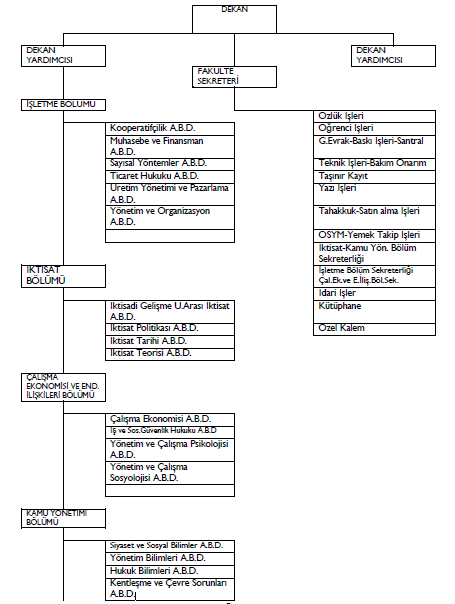 Bilgi ve Teknoloji Kaynakları Teknolojik KaynaklarFakültemiz bilgi teknolojileri ve kaynaklarının, tüm birimlerimizin gereksinimlerini karşılayacak şekilde geliştirilmesine çaba gösterilmektedir. Kütüphanemizde bulunan kitap ve dergilerimizin sayısı toplam 11100 adettir. Tüm kitaplar barkotlu sisteme göre kayıt altına alınmaktadır. Kütüphanemizde e- dergi aboneliği vasıtası ile akademik araştırma imkânı bulunmaktadır. Öğrenci başına düşen kitap ve dergi sayısı ise 5,28’ dir.Fakültemizde 10 adet büro ve 34 öğretim elemanı ofisi bulunmakta olup, bu odaların hepsinde bilgisayar mevcut olup, internet altyapısı ile birlikte hizmet verilmektedir. Bilgisayar ve yazıcısı olmayan öğretim elemanlarımızın eksiklerinin tamamlanmasına çalışılmaktadır. Fakültemizde internet hizmetleri metro internet alt yapısı ile Ulakbim servis sağlayıcısından sağlanmaktadır. Üniversitemiz bünyesinde sağlam bir ağ yapısı ile akademik ve idari hizmetler sağlıklı bir şekilde verilmektedir.Fakültemize ait web sayfası her gün güncellenmekte olup, etkinlik ve diğer duyurular, web sayfası vasıtasıyla da ilgililere duyurulmaktadır. 2016 yılında Üniversitemiz genelinde olduğu gibi Fakültemizde de uygulanmaya başlanan elektronik belge yönetim sistemi, düzenli bir şekilde kullanılmakta, gerek zaman kaybı gerekse kağıt israfının önüne geçilerek, süratli bir şekilde iş ve işlemler sonuçlandırılabilmektedir. Ayrıca Harcama Sistemi, Taşınır Kayıt Sistemi, Öğrenci İşleri Otomasyonu faal olarak kullanılmakta ve bu alandaki iş ve işlemler sağlıklı ve düzenli bir şekilde yürütülmektedir. Öğrenci işleri otomasyonunun işlevselliğinin daha etkin olması yönünde öğrenci ve öğretim elemanlarından geri dönüşler olmaktadır.Tablo 7: Teknolojik KaynaklarKütüphane Kaynakları Fakültemiz kütüphanesi 157 m2 lik bir alanda, derslik binasının 4. katında hizmet vermektedir. Ayrıca kütüphane içinde 50 kişilik okuma salonu mevcuttur. Öğrencilerimizin hizmetinde 4 adet internet erişimli bilgisayar bulunmaktadır. Tüm kitaplar barkotlu sisteme göre kayıt altına alınmaktadır.Kütüphanemizde 1 görevli personel bulunmaktadır. Ayrıca 5 kısmi zamanlı öğrenci kütüphanemizde belirli zamanlarda çalıştırılmaktadır.Tablo 8: Yıllara göre yayın, ödünç ve okuyucu rakamlarıTablo 9: Yıllara göre Ödünç verilen yayın sayısıTablo 10:Kütüphaneden yararlanan kişi sayısıİnsan Kaynakları      	Fakültemizde toplam 24 öğretim üyesi, 3 öğretim görevlisi ve 10 araştırma görevlisi bulunmaktadır. Bununla birlikte 2547 sayılı Kanunun 13/b maddesine göre de 3 Dr. Öğr. Üyesi Fakültemizde görev yapmaktadır. Ayrıca 2547 sayılı kanunun 35. Maddesine göre diğer üniversitelerde görevlendirilmiş 7 araştırma görevlimiz bulunmaktadır. İdari personel sayımız 32 olup, bu personelin 18’i, 657 sayılı Kanuna tabi çalışmaktadır. Geriye kalan personelin 2’si daimi işçi, 6’sı sürekli işçi ve 6’sı özel güvenlik görevlisidir.AKADEMİK PERSONELAkademik Personelin Kadro ve İstihdam Şekline Göre DağılımıTablo 11: Akademik Personelin Kadro DağılımıAkademik Personelin Unvan Bazında Bölüm/Birimlere Göre DağılımıTablo 12: Akademik Personelin Unvan Bazında DağılımıYabancı Uyruklu Akademik PersonelYabancı uyruklu akademik personelimiz bulunmamaktadır.Akademik Personelin Yurtdışı ve Yurtiçi Görevlendirmeleri    	Fakültemizde 2547 sayılı Kanunun 33. Maddesi uyarınca görev yapmakta iken 35. Maddeye göre diğer üniversitelerde görevlendirilen araştırma görevlilerinin bilgileri aşağıdaki tabloya çıkarılmıştır.Tablo 13: 35. maddesine göre Akademik Personelin Yurtdışı ve Yurtiçi GörevlendirmeleriFakültemizde 2017 yılında 38. Maddeye göre görevlendirilen akademik personelimiz bulunmamaktadır.Fakültemizde 2547 sayılı Kanunun 39. maddesine göre 2018 yılında yurtdışında ve yurtiçinde görevlendirilen akademik personel bilgileri tabloya çıkarılmıştır.Tablo 14: 39. maddeye göre Akademik Personelin Yurtdışı ve Yurtiçi GörevlendirmeleriAkademik Personelin Yaş İtibariyle Dağılımı                	Fakültemizde akademik personelin yaş itibarıyla dağılımı tabloya çıkarılmıştır.Tablo 17: Akademik Personelin Yaş İtibariyle DağılımıAkademik Personelin Hizmet Süreleri             	Fakültemizde akademik personelin hizmet süreleri dağılımı tabloya çıkarılmıştır.Tablo 18:Akademik Personelin Hizmet Süreleri              İdari Personel Kadro DağılımıTablo 19: İdari Personelin Yıllar İtibariyle Kadro DağılımıEngelli İdari Personel Hizmet Sınıflarına Göre DağılımıFakültemizde engelli idari personel bulunmamaktadır.İdari Personelin Eğitim Durumu              İdari Personelin Hizmet Süreleri Fakültemizde idari personelin hizmet süreleri tabloya çıkarılmıştır.Tablo 21: İdari Personel Hizmet Süresiİdari Personelin Yaş İtibariyle DağılımıTablo 22:İdari Personel Yaş İtibariyle DağılımıSözleşmeli Personel (4/C)Fakültemizde 4/c statüsünde görev yapan personel bulunmamaktadır.Sunulan HizmetlerÖğrencilere Sunulan HizmetlerFakültemizde 4 bölümde aktif olarak eğitim öğretim sürdürülmektedir. İktisat, İşletme, Çalışma Ekonomisi ve Endüstri İlişkileri ile Siyaset Bilimi ve Kamu Yönetimi Bölümlerinde 1. ve 2. öğretim programlarında eğitim öğretim yapılmaktadır. Ancak İşletme, İktisat ve Çalışma Ekonomisi ve Endüstri İlişkileri Bölümü 1. ve 2. sınıflarında 2. Öğretim dersi yapılmamaktadır. Dersler, projeksiyon cihazı bulunan 20 adet sınıfta yapılmakta ve görsel olarak öğrencilere sunulma imkanı sağlanmaktadır. Öğrencilerimize yemek hizmeti sağlıklı bir şekilde verilmektedir. Yemekhanemiz, içinde tadilat yapılarak genişletilmiş, daha çok öğrencinin yemek yemesini sağlayacak hale getirilmiş ve daha hijyenik bir ortam oluşturulmuştur. Amfi derslik ihtiyacımız 2016 yılı ilk yarısında giderilmiş ve 250 kişi kapasiteli gerek konferans salonu, gerekse amfi olarak kullanılmasına müsait bir salon oluşturulmuştur.Öğrencilerin sportif faaliyetlere katılımını sağlamak amacıyla Halk Eğitim Merkezi Müdürlüğü ile işbirliği yapılarak kurs açılması sağlanmış ve öğrencilerimizin bu kurslara yeteri sayıda katılması teşvik edilmiştir. Üniversitemizce yapılan etkinliklere talep halinde öğrencilerimizin de katılması yönünde gerekli duyurular yapılmaktadır. Öğrencilerin bilimsel etkinliklere katılması teşvik edilmekte ve talepleri halinde tüm giderlerin Üniversitemizce karşılanması sağlanmaktadır Fakültemizden 5 öğrenci 2018 yılı içerisinde bilimsel etkinliklere katılmıştır.Eğitim HizmetleriLisans Programları Öğrenci SayılarıTablo 24: 2018-2019 Eğitim-Öğretim Yılı Öğrenci Sayıları	Tablo 25: Lisans ProgramlarıEngelli Öğrenci SayılarıFakültemize kayıtlı engelli öğrenci sayıları tabloya çıkarılmıştır.Tablo 26: Engelli Öğrenci SayılarıÖğrenci Kontenjanları ve Doluluk OranlarıTablo 27: Öğrenci Kontenjanları ve Doluluk OranlarıYatay ve Dikey Geçişle Gelen Öğrenci SayılarıFakültemize 2018 yılında yatay veya dikey geçiş ile geçiş yaparak kayıt yaptıran öğrenci sayıları tabloya çıkarılmıştır.Tablo 28: Yatay ve Dikey Geçişle Gelen Öğrenci SayılarıÇift Anadal ve Yandal Programına Katılan Öğrenci SayılarıFakültemizde 2018 yılında çift anadal ve yandal eğitim proğramları açılmamıştır.Araştırma HizmetleriTablo 29: Web Of Sice Elektronik Veri Tabanında Yer Alan Ordu Üniversitesi Adresli Dökümanların Kaynaklarına Göre DağılımıPersonele Sunulan HizmetlerAkademik Personele Verilen Ödül ve DesteklerTablo 30: Akademik Personele Verilen Ödül ve DesteklerBilimsel Yayınları Özendirme Desteği Türlerinin Fakültelere Göre DağılımıFakültemizde bilimsel yayınları özendirme desteğinden faydalanan akademik personel bulunmamaktadır.5.5.İdari Hizmetler      	Ünye İktisadi ve İdari Bilimler Fakültesinde, örgütsel yapı bazında her büroda internet ağı ve düzenli olarak işleyen bir otomasyon sistemi bulunmaktadır.Fakültemizde idari hizmetlerin yürütülmesi, idari bürolarda görevli 20 (2 si daimi işçi) personel vasıtasıyla yerine getirilmektedir. Temizlik ve çevre bakım işleri 6 personel, güvenlik işleri 6 personel ile yürütülmektedir. Bu sayı, hizmetlerin yürütülmesi için sayı yetersiz kalmaktadır. Öğrenci sayısı ve personel sayısı dikkate alındığında gerek temizlik personeli, gerekse güvenlik personeli sayısının arttırılması zorunluluk arz etmektedir.      	Fakültemiz kütüphanesi öğrencilerimize hizmet vermeye devam etmektedir. Kitaplar, barkodlu sisteme göre kayıt altına alınmakta, öğrenci ve personelin yararlanması amacıyla ödünç verilebilmektedir. Ayrıca, okuma salonu mevcut olup, burada gerekli araştırma imkânına sahip olunmaktadır. Öğrencilerinizin ve personelimizin yemek hizmetleri düzenli bir şekilde verilmektedir. Öğrenci işleri bürosu vasıtasıyla öğrencilerimize kendileri ile ilgili hizmetler düzenli bir şekilde sunulmakta, danışmanlık vasıtasıyla akademik personel tarafından, belirtilen hizmetler öğrencilerimize verilmektedir. Öğrencilerin akşam yemeğini tercih etmeleri ve ders arası ile yemek sürelerin aynı zamanda olması sebebi ile sıkışıklıklar meydana gelmekte, oturma ve yemek sırası ile ilgili problemler ile karşılaşılmaktadır.Yönetim ve İç Kontrol SistemiFakültemizde Yönetim ve İç Kontrol Sistemi bünyesinde 1 personel görev yapmaktadır. Burada Fakültemize tahsis edilen bütçe ve harcama talimatı çerçevesinde; bütçe ilke ve esaslarına, kanun, tüzük ve yönetmelikler ile diğer mevzuata uygun olacak şekilde işlemler gerçekleştirilmesi, ödeneklerin etkili, ekonomik ve verimli kullanılması sağlanmıştır.İç kontrol eylem planı çerçevesinde görevli 1 personel bulunmaktadır. Eylem plan çerçevesinde yapılan iyileştirmeler aşağıda belirtilmiştir.İç kontrol sistemi kurumun farklı etkinlik seviyelerinde faaliyet gösterir, İç kontrol faaliyetlerinin ne kadar etkin yürütüldüğü;Üst yönetim ve idarecilerin; kurumu, kurumun hedeflerine ulaşılması için yapılan faaliyetlerin kapsamını, faaliyetlerin yer aldığı çevreyi ve karşılaşılacak riskleri anlamalarına,Çalışanların iç kontrolün uygulanmasına yönelik sorumluluğa, gerekli bilgiye, yeteneğe ve yetkiye sahip olmalarına,Yayınlanan Mali raporların güvenilir bir biçimde hazırlanmasına,Yasa ve yönetmeliklerle uyumun sağlanabilmesine bağlıdır.İç kontrolün etkinliğinde en büyük rolü yönetim üstlenir. İdareciler iç kontrol sisteminin etkili bir biçimde işlediğinin güvencesini verebilmek için uygun politikalar oluşturmalı ve güvence sağlamalıdır. İç kontrol uygulanırken, hedeflere ulaşılmasını etkileyecek belirsizlikler öngörülmeli ve önlemler alınmalıdır, yani idareciler risk yönetimi konusunda da sorumludurlar. Kurumun tüm personeli görevlerini icra ederken belirli faaliyetlerin yerine getirilmesini amaçlar. Bu faaliyetler birimin diğer faaliyetleri ile birleşerek birim hedeflerine, birim hedefleri de bir bütün olarak kurum hedeflerine ulaşılmasını sağlar. Personel, yerine getirdiği görev hakkında en detaylı bilgiye sahip olmalıdır. Bu görevin en etkin biçimde yerine getirilmesinden; ayrıca hem işi ile ilgili problemlerin hem de kurum içinde fark ettiği diğer problemlerin yönetime iletilmesinden sorumludur. Çalışanlar görevlerini yerine getirirken iç kontrol sisteminde kullanılacak bilgileri üretir, kontrolleri etkileyen faaliyetlerde bulunur. Bu nedenle iç kontrol herkesin sorumluluğudur. İç denetim ise, iç kontrol sisteminin etkinliğinin değerlendirilmesi ve sistemin etkinliğine katkı sağlamak konusunda rol oynar.Harcama Yetkilisi;Prof. Dr. Gürol ÖZCÜREGerçekleştirme Görevlisi;Fakülte Sekreteri Necati KESKİNTaşınır Kontrol YetkilisiFakülte Sekreteri Necati KESKİNTaşınır Kayıt Yetkilisi;Bilgisayar İşletmeni Ümit KALYONCU	D-	Diğer HususlarOkulumuzda tüm personel için yetki görev ve sorumlulukların belirlendiği iç kontrol iş akış şemaları, görev tanımları, hassas görev tanımları vb tanımlamaların tüm personele tebliği yapılmıştır. İlgili tanımlamaların güncellemeleri titizlikle takip edilecektir.AMAÇ ve HEDEFLERBirimin Amaç ve HedefleriFakültemizin sorumlu olduğu amaçları ve hedefleri tabloya çıkarılmıştır.Tablo 31:Birim Amaç ve HedeflerB-Temel Politika ve Önceliklerİktisadi ve İdari Bilimler alanında evrensel alanda bilgi üretmek, Atatürk ilke ve devrimlerine bağlı, Cumhuriyet değerlerini özümsemiş, bilimsel ufku geniş, çağdaş birikimlerle donanımlı genç bireyler yetiştirmek Fakültemizin temel politika ve önceliğidir. Bu bağlamda Ünye İktisadi ve İdari Bilimler Fakültesi, araştırma ağırlıklı ve yöre halkı ile iç içe bir fakülte modelini benimsemektedir. Ayrıca bilgi üretiminde, kültürel, sosyal ve sportif etkinliklerde önde gelen, Türkiye’de ve Dünyada saygın, mezunlarınca tercih edilen ve aranan, paydaşların ihtiyaçlarını kaliteli ve etkin çözümlerle karşılayan bir fakülte olmak diğer hedefimizdir.C-Diğer HususlarÜnye İktisadi ve İdari Bilimler Fakültesi olarak yukarıda sıralanan temel politika ve önceliklere ulaşmamıza; Samsun ve Ordu illerine yakın konumda olunması, ilçenin coğrafik ve ekonomik altyapısı vb. unsurlar, avantaj sağlayacaktır. FAALİYETLERE İLİŞKİN BİLGİ ve DEĞERLENDİRMELER                     	Fakültemize ait mali bilgiler ile performans bilgileri aşağıda belirtilmiştir.Mali Bilgiler       	Fakültemizin 2018 yılı toplam bütçesi toplam 3.861.000,00 TL olup, toplam harcama 4.201.181,00 TL olarak gerçekleşmiştir. Bu toplama, sermaye giderlerinden yapılan harcamalar dâhil değildir.       	Fakültemizin 2018 yılı bütçesi ayrıntılı olarak incelendiğinde personel giderleri hariç, diğer kalemlerde sorun yaşanmamıştır. Bununla birlikte Fakültemizin 2018 yılı haberleşme gideri 6.231,00 TL, su harcama gideri 9.911,19 TL, elektrik gideri 41.572,73 TL, bakım onarım giderleri 16.709 TL gayrı menkul mal bakım ve onarım giderleri 4.200,00 TL olarak gerçekleşmiştir.      	Fakültemizde yapılan harcama faaliyetleri üzerinde gerekli iç kontrol düzenli olarak yapılmıştır.Bütçe Uygulama SonuçlarıBütçe GiderleriTablo 32: Fonksiyonel Sınıflandırmaya Göre Ödenek ve Harcama Miktarı (TL)Temel Mali Tablolara İlişkin Açıklamalar Tablo 33: 2017 Yılı Uygulama SonuçlarFakültenin 2018 yılı personel giderleri harcama gideri 3.287.000 TL olup, başlangıç ödeneğine % 8,4 artış yapılmıştır. 2018 yılı personel giderleri 3.561.726 TL olmuştur. Personel giderlerinde yıl içinde yapılan harcama bir önceki yıla göre % 21,5 artmıştır. Bu durum maaşlardaki artış ve yeni personel istihdamı nedeni ile oluşmuştur.Fakültenin 2018 yılı Sosyal Güvenlik Kurumuna yatırdığı devlet primi giderleri 450.000 TL olup, başlangıç ödeneğine % 6,5 artış yapılmıştır. 2018 yılı Sosyal Güvenlik Kurumuna yatırılan Devlet primi giderleri 512,770 TL olmuştur. Fakültenin Sosyal Güvenlik Kurumu devlet primi giderlerinde yıl içinde yapılan harcama bir önceki yıla göre % 22,5 artmıştır.Fakültenin 2018 yılı mal ve hizmet alımları harcama gideri 88.977 TL olup, başlangıç ödeneği % 22 düşürülmüştür. Fakültenin mal ve hizmet giderlerinde yıl içinde yapılan harcama bir önceki yıla göre % 34 artmıştır. Bunun nedeni İdari Mali İşler Daire Başkanlığı tarafından elektrik fatura giderlerinin ödenmesi ve Fakültenin 2018 yılı tasarruf tedbirlerini en üst düzeyde uygulama çabasıdır.Fakültenin 2018 yılı II. öğretim eğitim giderleri (Ekders-Mesai) 604.697 TL olmuştur. II. öğretim eğitim giderlerinde  (Ekders-Mesai) yıl içinde yapılan harcama bir önceki yıla göre % 8 artmıştır.Bu harcama kaleminde bu yıl öğrenci kontenjanlarının dolmaması nedeni ile öğrenci alınamayan 3 lisans programının II. öğretim programlarının I. öğretime aktarılması etkili olmuştur. Okulumuzun II. öğretim gelirleri 2018 yılında 999.867 TL olup bu miktarın kanunen 629,916 TL’ si okulumuza kullanılabilir ödenek olarak tahsis edilmiştir. Fakültemizde 2018 yılında 369,951 TL bütçe fazlası sağlanmıştır.Fakültenin 2018 yılı bütçesinden tüm kalemlerde 4.026,726 TL harcama yapılmış olup, başlangıç ödeneğine % 14,30 artış yapılmıştır. Fakültenin yıl içindeki tüm harcamaları bir önceki yıla göre % 18,6 artmıştır.Mali Denetim SonuçlarıFakültemizde 2018 yılında Mali denetim ile ilgili herhangi bir işlem yapılmamıştırDış DenetimFakültemizde 2018 yılında dış denetim ile ilgili herhangi bir işlem yapılmamıştırDiğer HususlarAkademik kadronun güçlendirilmesi başka birimlerden 2 Dr. Öğr. Üyesi  13/b-4 ile okulumuza görevlendirilmiştir. Norm Kadro Yönetmeliği doğrultusunda Fakültemizin akademik kadro ihtiyaçları belirlenmiştir. Derslik binasında giriş kata engelli öğrenci WC si yaptırılmış ve ilgili öğrencilerin hizmetine sunulmuştur. B-Performans BilgileriFakültenin; Üniversitemize ait 2015-2019 stratejik plan ve performans programı uyarınca yürütülen faaliyet ve projelerine, performans programında yer alan performans hedef ve göstergelerinin gerçekleşme durumu ile ilgili yapılan değerlendirmeler devam etmektedir.Faaliyet ve Proje BilgileriFaaliyet BilgileriFakültemizin 2018 yılı faaliyet bilgileri aşağıda tabloya çıkarılmıştır.Biriminiz Tarafından Düzenlenen ToplantılarTablo 34: Düzenlenen ToplantılarYayınlar ve ÖdüllerFakültemiz akademik personelince gerçekleştirilen bilimsel yayınlara ilişkin bilgiler tabloya çıkarılmıştır.Tablo 87: Yayınlarla İlgili Faaliyet Bilgileri-1              (2018 Yılı 1’inci İsim olunan yayınlar yazılacaktır.)              Tablo 88: Yayınlarla İlgili Faaliyet Bilgileri-2              (1’inci ismi Ordu Üniversitesi dışında olan araştırmacılarla yapılan yayınlar yazılacaktır)ULUSLARARASI BİLDİRİ:1) AKINCI, M., SEVİNÇ, H. ve YILMAZ, Ö. (2018), “Türkiye Ekonomisinde Rebound Etkisi ve Enerji Etkinliğinin Geçerliliği Üzerine Bir Rejim Regresyonu Analizi”, International Congress on Economic Researches and Financial Markets, 12-14 April 2018, Nevşehir-Turkey. 2) AKINCI, M., SEVİNÇ, H., YÜCE AKINCI, G. ve EROĞLU SEVİNÇ, D. (2018), “Merdiveni İtmek: Milletlerin Zenginliğinin Gerçek Kökenleri Üzerine”, IV. European Congress on Economic Issues, 15-17 November 2018, Kocaeli-Turkey.3) BATMAZ, Oğuzhan and TUMTURK, Oğuz  (2018) “Long Run Behavior of Trade and Budget Deficits in Turkey”, The ASBBS 25th Annual Conference, US Las Vegas: March 15-18, 20184) TUMTURK, Oğuz (2018) “Determinants of Current Account Balance: Evidence from Turkey”, 6. SCF International Conference on Economic and Social Impacts of Globalization and Liberalization, Antalya: October 11-13, 2018.5) TUMTURK, Oğuz (2018) “The Impact of Exchange Rate Volatility on Foreign Direct Investment in Turkey”, 5th International Congress on Political, Economic and Social Studies, Nigde: 26-29 October, 2018.6) MUTLU ÇAMOĞLU Seval,  KAYA Aybüke (2018).  “KENTSEL DOĞAL YAŞAM ALANLARINDA ÇEVRE ÖDEME İSTEKLİLİĞİ VE HANEHALKI TERCİHLERİ: ÜNYE ÇAMLIK ÖRNEĞİ” III. KENTLEŞME FORUMU, Karaman: 7-9 Eylül.7) MUTLU ÇAMOĞLU, Seval (2018).  RD and Technological Knowledge in SMEs: Furniture Industry in Samsun Region.  1. INTERNATIONAL TECHNOLOGICAL SCIENCES AND DESIGN SYMPOSIUM, Giresun: 27-29 Haziran.8) EROL, Mehmet Erman (2018), “Financialization in the Periphery: The Case of Turkey from a class-based Perspective”, Fiscaoeconomia International Congress on Social Sciences, Ankara: 14 Eylül 20189) KARANUH Zeynep Damla, ŞAHİNOĞLU İlker (2018) “Belediyelerde Gıda Bankacılığı: Büyükçekmece Sevgi Eli” Alanya Uluslararası Yerel Yönetimler Kongresi, Antalya: 1-3 Kasım 201810) Mumcu, A. ve Özyer, K. (2018), ‘‘The Effect Of  Organizational Climate On Organizational Cynicism: A Research On Banking Sector’,  1. International Conference on Contemporary Issues in Business & Economics (ICCIBE), 14-15 July, Tokat-Turkey.12) Mumcu, A., Gök, M., Yazarkan, H. (2018),‘‘Evaluatıon Of Basic Criteria For Manager Selection: Analysis On Textile Sector’’,  1. International Conference on Contemporary Issues in Business & Economics (ICCIBE), 14-15 July, Tokat-Turkey. 13) Yazarkan, H., Yılmaz, Z., Gök, M. ve Mumcu, A. (2018). ‘‘İşletme Bölümü Lisans Öğrencilerinin BOBİ FRS Uygulaması Hakkındaki Algıları ve Farkındalıkları’’, 3rd Eurasian Conference on Language and Social Sciences, June 27-29, Antalya.14) Yazarkan, H., Gök, M. , Yılmaz, Z. ve Mumcu, A. (2018) ‘‘Devlet Teşviklerinin Muhasebeleştirilmesi’’, 3rd Eurasian Conference on Language and Social Sciences, June 27-29, Antalya.15) Öztürk., D., Onurlubaş, E., (2018). " İşletme BölümüÖğrencilerinin Bilgi Teknolojilerini Kullanım Yeterlikleri ve Tutumlarının İ̇ncelenmesi" 4. Uluslararası Sosyal Beşeri ve İdari Bilimler Sempozyumu, Alanya Alaaddin Keykubat Üniversitesi, 3-5 Mayıs 2018, Alanya. (Mayıs 2018)16) Onurlubaş, E.,Öztürk., D.,(2018). "Y Kuşağındaki Kişilerin Marka Logo’larıyla İlgili Algıları: Spor Ayakkabı Örneği" 4. Uluslararası Sosyal Beşeri ve İdari Bilimler Sempozyumu, Alanya Alaaddin Keykubat Üniversitesi, 3-5 Mayıs 2018, Alanya. (Mayıs 2018)17) Öztürk., D.,Onurlubaş, E. (2018). Gıda Sektöründe Yeni Ürün Geliştirme: Konya’da Bisküvi, Çikolatalı Ve Şekerli Mamuller Alt Sektörü Üzerine Bir Uygulama. 17. Uluslararası Katılımlı İşletmecilik Kongresi, İzmir Katip Çelebi Üniversitesi, 26-28 Nisan 2018, İzmir (Nisan 2018)18) Onurlubaş, E.,Öztürk, D. (2018). Sosyal Medya Uygulamalarının Y Kuşağı Satın Alma Davranışlarındaki Rolü: Instagram Örneği. 17. Uluslararası Katılımlı İşletmecilik Kongresi, İzmir Katip Çelebi Üniversitesi, 26-28 Nisan 2018, İzmir (Nisan 2018)19) Öztürk, D.,Onurlubaş., E.,(2018). “Yeşil Tedarik Zinciri Uygulamalarının İşletme Performansına Etkisi: Gıda-Ambalaj Sektörü TR83 Bölgesi Örneği”. VII. International Balkan andNearEasternSocialSciencesCongress Series – Tekirdağ (IBANESS ), 24-25 Mart 2018 Tekirdağ. (Mart 2018)20) Onurlubaş, E.,Öztürk., D.,(2018). “Market Markalarında Tüketicilerin Gıda Güvenliği Algısı: Antalya İli Örneği”. VII. International Balkan andNearEasternSocialSciencesCongress Series – Tekirdağ (IBANESS ), 24-25 Mart 2018 Tekirdağ. (Mart 2018)21) HANCIOGLU YASEMIN,ÇITIR ISIL ÖZDEN (2018). Gelecegin Potansiyel Yöneticilerinin Kurumsal Sosyal Sorumluluk Farkındalıgı Üzerine Ampirik Bir Çalısma. Uluslararası Uygulamalı Isletme Yönetim ve Ekonomi Arastırmaları Sempozyumu (Özet Bildiri/Sözlü Sunum)(Yayın No:4581811)22) Gök, Murat (2018) “İşletme Bölümü Lisans Öğrencilerinin BOBİ FRS Uygulaması Hakkındaki Algıları ve Farkındalıkları”, 3rd Eurasian Conference on Language & Social Sciences, 27-29 Haziran 2018.23) Gök, Murat (2018) “Devlet Teşviklerinin Muhasebeleştirilmesi”, 3rd Eurasian Conference on Language & Social Sciences, 27-29 Haziran 2018.24) AKINCI, M., SEVİNÇ, H., YÜCE AKINCI, G. ve EROĞLU SEVİNÇ, D. (2018), “Merdiveni İtmek: Milletlerin Zenginliğinin Gerçek Kökenleri Üzerine”, IV. European Congress on Economic Issues, 15-17 November 2018, Kocaeli-Turkey.25) YÜCE AKINCI GÖNÜL,MUMCU KÜÇÜKÇAYLI FATMA (2017).  BORSALAR-ARASI KARŞILIKLI BAĞIMLILIK: ASYA VE AVRUPA BORSALARI BİRBİRLERİNİ ETKİLİYOR MU?.  18. Uluslararası Ekonometri, Yöneylem Araştırması ve İstatistik Sempozyumu26) Yılmaz, Züleyha (2018), “TFRS 15 - Müşteri Sözleşmelerinden Hasılat Standardı Kapsamında Hediye Puanların Muhasebeleştirilmesi”, International Congress of Management, Economy, andPolicy, İstanbul:1-2 Aralık. (Tam Metin)27)Yılmaz, Züleyha (2018), “Denetim Kalitesi ve Şeffaflık”, 1. Uluslararası İnsan ve Toplum Bilimleri Araştırmaları Kongresi, Alanya:23-25 Kasım.28) Yılmaz, Züleyha ve Şahin, Zeynep (2018), “Muhasebe-Kültür İlişkisi ile İlgili Çalışmaların İçerik Analizi Yöntemi ile İncelenmesi”, 15. Uluslararası Muhasebe Konferansı, Nevşehir:13-15 Eylül. (Özet Metin)29) Yılmaz, Züleyha, Çankaya, Fikret ve Karakaya, Aykut (2018), “Bina Güçlendirme veya Yeniden Yapım Kararını Etkileyen Faktörler: İstanbul Örneği”, VII. International Congress on CurrentDebates in SocialSciences, İstanbul:19-21 Nisan. (Özet Metin)30) Şahin, Zeynep ve Yılmaz, Züleyha (2018), “Finansal Raporlamadan Entegre Raporlamaya”, VII. International Congress on CurrentDebates in SocialSciences, İstanbul:19-21 Nisan. (Özet Metin)31) ATAY ÖZLEM,HANCIOĞLU YASEMİN (2018).  Brain Drain and Gender Discrimination in Turkish Higher Education Institutions.  II. International Women’xxs Congress (Özet Bildiri/Sözlü Sunum)32) HANCIOĞLU YASEMİN,ÇITIR IŞIL ÖZDEN (2018).  Geleceğin potansiiyel Yöneticilerinin Kurumsal Sosyal Sorumluluk Farkındalığı Üzerine Ampirik Bir Çalışma.  Uluslararası Uygulamalı İşletme, Yönetim ve Ekonomi Araştırmaları Sempozyumu (Özet Bildiri/Sözlü Sunum)33) HANCIOĞLU YASEMİN,GÜLENÇER İLKER,TÜNEL RABİA KÜBRA (2018).  Yeşil Yaklaşımlar ve Sürdürülebilirliğin Yükselişi: İşletmeler Sürdürülebilirlik Raporlarına Neden Önem Veriyor?.  17. Uluslararası Katılımlı İşletmecilik Kongresi (Özet Bildiri/Sözlü Sunum)34) Ergün, Betül & Şahin, Çağatay Edgücan. “Rethinking Cooperative Model in Turkey’s Tea Production: An Analysis of Potentials and Threads”, FSECON 2018, 14.09.2018, Ankara. Erişim Linli: http://www.fscongress.com/wp-content/uploads/2018/12/part1.pdf35) KABLAY, Sebiha (2018). "Children in Agriculture Sector and Rights", 7th International Congress on Current Debates in Social Science (Tam Metin),  19-21/04/2018, İstanbul36) ÖZCÜRE GÜROL (2018). Ahilik Ilkelerinin Günümüzde Çalısma Yasamı ve Sosyal Güvenlik Sisteminde Örnek alınacak Yönleri. Uluslararası Ahilikte Is ve Ticaret Ahlakı Sempozyumu, 361- 384. (Tam Metin Bildiri/Sözlü Sunum)(Yayın No:4581186)37) ULUKAN UMUT (2018). “Karadeniz’den Afrika Sularına: Göçmen Balık İşçilerinin Çalışma ve Yaşam Koşulları”. The Migration Conference, Lizbon.38) Ciğerci Ulukan, N. & Ulukan, U. (2018) “Çay Tarımı ve Göçmen Emeği: Doğu Karadeniz’de Gürcü İşçiler” International Congress on Current Debates in Social Sciences, Istanbul.39) CİĞERCİ ULUKAN, Nihan (2018). “Doğu Karadeniz'de Gürcü Göçmen Emeği” The Migration Conference 2018, Lisbon, Portekiz.ULUSAL BİLDİRİLER1 ) HANCIOĞLU YASEMİN,ÇITIR IŞIL ÖZDEN (2018).  Akademik Kariyer Yapan Kadınların Kariyer Yolundaki Kilit Noktalar: Karadeniz Bölgesi Üzerine Bir Değerlendirme.  2. ulusal kadın sempozyumu (Özet Bildiri/Sözlü Sunum)MAKALELER  :1) AKINCI, M. (2017), “Inequality and Economic Growth: Trickle Down Effect Revisited”, Development Policy Review, 36(S1), 1-24. 2) AKINCI, M., YILMAZ, Ö. ve SEVİNÇ, H. (2018), “Ne İhraç Ettiğimiz Önemli Midir? Türkiye Ekonomisi Dış Ticaretinin Uzmanlaşma Seviyesi Üzerine”, Uluslararası İktisadi ve İdari İncelemeler Dergisi, 18. EYİ Özel Sayısı, 735-752.3) AKINCI, M., SEVİNÇ, H. ve YILMAZ, Ö. (2018), “Jevons Paradoksu: Enerji Etkinliği ve Rebound Etkisi Üzerine Ekonometrik Bir Analiz”, Fiscaoeconomia, 2(1), 77-98.4) Narin, Özgür (2018) " Sanayi 4.0’ın ima ettikleri ve sınırlarına dair bir tartışma: Çevrimiçi kapitalizm olabilir mi?", Toplum ve Bilim, Sayı 144, Temmuz 2018.5) EROL, Mehmet Erman (2018) “State and Labour during the AKP Rule in Turkey: An Appraisal”, Journal of Balkan and Near Eastern Studies, https://doi.org/10.1080/19448953.2018.1506296 (SSCI)6) Yiğit, S. ve Mumcu, A. (2018). ‘‘Responsible  Sourcing Practices in Hazelnut Industry’’, Global Journal of Business, Economics and Management: Current Issues Vol 8, No:1 7) Öztürk., D., Onurlubaş, E., (2018). " İşletme Bölümü Öğrencilerinin Bilgi Teknolojilerini Kullanım Yeterlikleri ve Tutumlarının İ̇ncelenmesi" Türk & İslam Dünyası Sosyal Araştırmalar Dergisi /TheJournal of Turk&Islam World SocialStudiesYıl: 5, Sayı: 19, Aralık 2018, s. 187-2108) Onurlubaş, E.,Öztürk., D.,(2018). "Y Kuşağındaki Kişilerin Marka Logo’larıyla İlgili Algıları: Spor Ayakkabı Örneği" Kesit Akademi Dergisi (TheJournal of Kesit Academy). Yıl: 4, Sayı:17, Aralık 2018, s. 85-1089) Öztürk., D.,Onurlubaş, E. (2018). Gıda Sektöründe Yeni Ürün Geliştirme: Konya’da Bisküvi, Çikolatalı Ve Şekerli Mamuller Alt Sektörü Üzerine Bir Uygulama. Uluslararası İktisadi ve İdari İncelemeler Dergisi.UİİİD-IJEAS, 2018 (17. UİK Özel Sayısı):551-568. ISSN 1307-983210) Onurlubaş, E.,Öztürk, D. (2018). Sosyal Medya Uygulamalarının Y Kuşağı Satın Alma Davranışı Üzerine Etkisi: Instagram Örneği. Uluslararası Toplum Araştırmaları Dergisi International Journal of SocietyResearches.9(16):984-1016. ISSN:2528-952711) HANCIOGLU YASEMIN,ÇITIR ISIL ÖZDEN (2018). Gelecegin Potansiyel Yönetici Adayları olan Isletme Lisans Ögrencilerinin Kurumsal Sosyal Sorumluluk Farkındalıgı Üzerine Ampirik Bir Çalısma. Igdır Üniversitesi Sosyal Bilimler Dergisi, 15(2) (Yayın No: 4579096)12) YÜCE AKINCI GÖNÜL,MUMCU KÜÇÜKÇAYLI FATMA (2018).  Borsalar-Arası Karşılıklı Bağımlılık: Asya ve  Avrupa Borsaları Birbirlerini Etkiliyor Mu?.  Uluslararası İktisadi ve İdari İncelemeler Dergisi, 721-734. 13) AKINCI MERTER,YÜCE AKINCI GÖNÜL,YILMAZ ÖMER (2017).  Dramın Boyutlarının Ölçümü: Terörizmin Sosyo-Ekonomik Belirleyicilerinin Coğrafi Ağırlıklı Regresyon Analizi.  Fiscaoeconomia, 1(3), 68-107. (Yayın No: 3493450)14) Yılmaz, Züleyha ve Şahin, Zeynep (2018), “Muhasebe-Kültür İlişkisi ile İlgili Çalışmaların İçerik Analizi Yöntemi ile İncelenmesi”, Muhasebe Bilim Dünyası Dergisi,15)Yılmaz, Züleyha (2018), “Denetim Kalitesi ve Şeffaflık”, İnsan ve Toplum Bilimi Araştırmaları Dergisi, 7 (4), 305-3087.16)Yılmaz, Züleyha, Çankaya, Fikret ve Karakaya, Aykut (2018), “Bina Maliyet Oranı ve Bina Güçlendirme Maliyetini Etkileyen Faktörler Arasındaki İlişki”, Erciyes Üniversitesi İktisadi ve İdari Bilimler Fakültesi Dergisi, Sayı:51, 151-174.17) HANCIOĞLU YASEMİN,GÜLENÇER İLKER,TÜNEL RABİA KÜBRA (2018).  Yeşil Yaklaşımlar ve Sürdürülebilirliğin Yükselişi: İşletmeler Sürdürülebilirlik Raporlarına Neden Önem Veriyor?.  Uluslararası İktisadi ve İdari İncelemeler Dergisi, 229-244.18) ORAL KARA NURDAN,YEŞİLAYDIN GÖZDE,HANCIOĞLU YASEMİN (2018).  Türkiye’de Rekabet Alanında Yapılan Lisansüstü Tezlere Yönelik Bir Araştırma.  Süleyman Demirel Üniversitesi Vizyoner Dergisi, 9(20), 149-155.19) TEKİN EROL,HANCIOĞLU YASEMİN (2018).  İnovasyon Belirleyicilerinin İhracat Performansı Üzerindeki Etkisi.  Uluslararası Yönetim İktisat ve İşletme Dergisi, 14(4), 883-896.20) HANCIOĞLU YASEMİN,ÇITIR IŞIL ÖZDEN (2018).  Geleceğin Potansiyel Yönetici Adayları Olan İşletme Lisans Öğrencilerinin Kurumsal Sosyal Sorumluluk Farkındalığı Üzerine Ampirik Bir Çalışma.  Iğdır Üniversitesi Sosyal Bilimler Enstitüsü Dergisi(15), 363-388.21) HANCIOĞLU YASEMİN,ATAY ÖZLEM (2018).  Dünya İnovasyon lideri İsviçre ve Türkiye Ulusal İnovasyon Sistemlerinin Karşılaştırmalı Bir Değerlendirmesi.  Dokuz Eylül Üniversitesi İşletme Fakültesi Dergisi, 19(1), 51-88., Doi: : 10.24889/ifede.29822022) HANCIOĞLU YASEMİN,ATAY ÖZLEM (2018).  TÜRKİYE, GÜNEY KORE VE İSRAİL’İN ULUSAL İNOVASYON SİSTEMLERİNİN ANALİZİ VE KIYASLANMASI.  Hacettepe Üniversitesi İktisadi ve İdari Bilimler Fakültesi Dergisi, 36(2), 21-49., Doi: 1309-63387) HANCIOĞLU YASEMİN,TEKİN EROL (2018).  Genç Girişimci Adaylarının Girişimcilik Eğilimlerinin Değerlendirilmesi: Uygulamalı Girişimcilik Kampüsü Üzerine Bir Araştırma.  Çankırı Karatekin Üniversitesi İktisadi ve İdari Bilimler Fakültesi Dergisi, 8(1), 213-246.23) Yigit, S. &Mumcu, A. (2018) Responsiblesourcingpractices in hazelnutindustry, Global Journal of Business, Economicsand Management: CurrentIssues, 8(1):1-924)Yigit, S. (2018), Türkiye’nin Ulusal İnovasyon Ekosistemi, Girişimcilik İnovasyon ve Pazarlama Araştırmaları Dergisi , 2(4):125-1441) Şahin, Ç. E. “Türkiye Tarımında Kooperatifçilik Alternatifini Yeniden Düşünmek” Politik Ekonomik Kuram, Cilt 2, Sayı 2, Aralık 2018. ss.25) KABLAY, Sebiha, ELMA, Yonca (2018). "İş-Aile Dengesini Sağlamaya Yönelik Türkiye Uygulamaları", Politik Ekonomik Kuram Sosyal Bilimler Dergisi, 2:2, 77-9426) KABLAY, Sebiha (2018). "Sağlık Çalışanlarına Şiddet", Çalışma Ortamı, 158 (Ekim-Aralık 2018)KİTAPLAR/KİTAP BÖLÜMLERİ  :1) YÜCE AKINCI, G. ve AKINCI, M. (2018), “Döviz Piyasalarının Finansal Ekonomideki Yeri”, DİNÇER, H. ve YÜKSEL, S. (Ed.), Finansal İktisat içinde (ss. 231-283), Ankara: Orion Kitabevi.2) AKINCI, M. (2018), “Re-Examination of the Easterlin Paradox in the Shadow of Globalization: Money Can Buy Life Satisfaction, But Not Happiness”, MANSO, J. R. P. and EREN, A. A. (Ed.), Economic Issues in Retrospect and Prospect I içinde (pp. 303-321), London: IJOPEC Publication. 3) AKINCI, M., SEVİNÇ, H. and YILMAZ, Ö. (2018), “A Switching Regression Analysis on the Validity of Rebound Effect and Energy Efficiency in Turkish Economy”, WIRTH, E., ŞİMŞEK, O and APAYDIN, Ş. (Ed.), Economic and Management Issues in Retrospect and Prospect içinde (pp. 193-208), London: IJOPEC Publication. 4) KORTAN SARAÇOĞLU, Işın, (2018). ECONOMIC ISSUES IN RETROSPECT AND PROSPECT II, Bölüm adı: “THE RELATIONSHIP BETWEEN FERTILITY RATE AND ECONOMIC GROWTH IN MENA COUNTRIES”. IJOPEC Publication No: 2018 / 25, Editör: Alexandra Górecka (PhD) Assoc Prof. Altuğ M. Köktaş Agnieszka Parlińska (PhD), Basım sayısı: 1, Sayfa Sayısı 415, ISBN: 978-1-912503-46-9, İngilizce(Bilimsel Kitap), (Yayın No: 4499813)5)  Narin, Özgür (2017) Grundrisse'den Kapital'e Patikalar, SAV yayınları, Aralık 2017 (Özgür Öztürk ve Melda Yaman ile birlikte). 6)  MUTLU ÇAMOĞLU, Seval, (2018).  Institutions, Development  Economic Growth, Bölüm adı: “THE ANALYSIS OF INDEBTEDNESS LEVEL DUE TO CREDIT CARDS IN TURKISH HOUSEHOLDS”. IJOPEC PUBLICATION No: 2018/32, Editör: İsmail Şiriner, Zişan Yardım Kılıçkan, Basım sayısı:1, Sayfa Sayısı 242, ISBN:978-1-912503-53-7, İngilizce(Bilimsel Kitap), (Yayın No: 4499813)7) MUTLU ÇAMOĞLU, Seval, (2018).  İktisadi ve Sosyal Boyutlarıyla Fındık, Bölüm adı:(Türkiye Fındık Üretici Fiyatlarındaki Dalgalanmaların Analizi) (DORA  YAYINCILIK, Editör:Seval MUTLU ÇAMOĞLU, Basım sayısı:1, Sayfa Sayısı 249, ISBN:978-975-2447-68-4, Türkçe (Bilimsel Kitap), (Yayın No: 4501725)8) Öztürk., D.,(2018). TheEffect of SuccessFactors of New Product Development on Product Development Performance: An Application on White GoodsSector. “InterdisciplinaryPublic Finance, Business andEconomicsStudies – Volume I”.Adil Akinci (ed.) Peter LangGmbHInternationalerVerlag der Wissenschaften Berlin 2018. ss: 261-274.ISBN 978-3-631-77173-0 (Kitap bölümü)9) Öztürk, D.,Onurlubaş, E. (2018). Yeşil Tedarik Zinciri Uygulamalarının İşletme Performansına Etkisi: Gıda-Ambalajlama Sektörü TR83 Bölgesi Örneği. KARAGÖZ, R., KODAMAN, T. ve PREMOVIĆ, M. (Editörler), SOSYAL, BEŞERİ VE İDARİ BİLİMLERDE AKADEMİK ÇALIŞMALAR. First Edition, September 2018, Ivpe Yayınları, Cetinje, Montenegro. ss. 497-516. ISBN • 978-9940-540-41-8 (Ekim 2018)(Kitap bölümü)10) Onurlubaş, E.,Öztürk, D. (2018). Market Markalarında Tüketicilerin Gıda Güvenliği Algısı: Antalya İli Örneği. KARAGÖZ, R., KODAMAN, T. ve PREMOVIĆ, M. (Editörler), SOSYAL, BEŞERİ VE İDARİ BİLİMLERDE AKADEMİK ÇALIŞMALAR. First Edition, September 2018, Ivpe Yayınları, Cetinje, Montenegro. ss. 307-330. ISBN • 978-9940-540-41-8 (Ekim 2018)(Kitap bölümü)11)  Kadın Çalışmalarında Güncel Konular, Bölüm adı:(Akademik Hayatta Kadınların KarsılastıklarıKariyer Engelleri: Karadeniz Bölgesi Üzerine Bir Degerlendirme) (2018)., HANCIOGLU YASEMIN,ÇITIR ISIL ÖZDEN, Egitim Yayınevi, Editör:Wolff Reyhan Aysen,Yılmaz Selahattin,Isıkçı Mamur Yasemin,Bülbül Handan,Yılmaz Mamur Elif, Basım sayısı:2, ISBN:978-605-7557-08-7, Türkçe(Bilimsel Kitap), (Yayın No: 4585605)12) Global Approaches in Financial Economics, Banking and Fİnance, Bölüm adı:(Rethinking the Schumpeterian Revolution: The Linkage Betweeb Financial Development, Technology and Economic Growth) (2018)., YÜCE AKINCI GÖNÜL,  Springer, Editör:Dinçer, H., Hacıoğiu, Ü., Yüksel, S., Basım sayısı:1, Sayfa Sayısı 483, ISBN:978-3-319-78493-913) YÜCE AKINCI, G. ve AKINCI, M. (2018), “Döviz Piyasalarının Finansal Ekonomideki Yeri”, DİNÇER, H. ve YÜKSEL, S. (Ed.), Finansal İktisat içinde (ss. 231-283), Ankara: Orion Kitabevi.14) Mikro Krediler-Makro Etkiler: Teori ve Uygulama (2017)., YÜCE AKINCI GÖNÜL,AKINCI MERTER,ŞAHİN ÇAĞATAY EDGÜCAN,  Dora Yayınevi, Basım sayısı:1, ISBN:978-975-2447-03-515 ) Yeşil İşletme, Bölüm adı:(Yeşil İnovasyon) (2018)., HANCIOĞLU YASEMİN,  Nobel, Editör:Y. Demir Uslu, Basım sayısı:1, Sayfa Sayısı 253, ISBN:978-605-320-879-2, Türkçe(Bilimsel Kitap),16) Yeşil İşletme, Bölüm adı:(Yeşil Yönetim) (2018)., HANCIOĞLU YASEMİN,  Nobel, Editör:Y. Demir Uslu, Basım sayısı:1, Sayfa Sayısı 253, ISBN:978-605-320-879-2, Türkçe(Bilimsel Kitap)17) Kadın Çalışmalarında Güncel Konular, Bölüm adı:(Akademik Hayatta Kadınların Karşılaştıkları Kariyer Engelleri: Karadeniz Bölgesi Üzerine Bir Değerlendirme) (2018)., HANCIOĞLU YASEMİN,ÇITIR IŞIL ÖZDEN,  Eğitim Yayınevi, Editör:R.A. Wolff, S. Yılmaz, Y. Mamur Işıkçı, H. Bülbül, E. Mamur Yılmaz, Basım sayısı:2, Sayfa Sayısı 544, ISBN:978-605-7557-08-7, Türkçe(Bilimsel Kitap)18) A  Comparative Study of Women Issues, Bölüm adı:(Brain Drain and Gender Discrimination in Turkish Higher Education Institutions) (2018)., ATAY ÖZLEM,HANCIOĞLU YASEMİN,  BoD-Books, Editör:Seldağ Güneş Peschke, Lutz Peschke, Basım sayısı:1, Sayfa Sayısı 260, ISBN:978-3-7528-3008-8, İngilizce(Bilimsel Kitap),19)  Şahin, Ç. E. ve Tepe, P. B. “Logistics Workers’ Struggles in Turkey: Neoliberalism and Counterstrategies”, in Choke Points: Logistics Workers and Solidarity Movements Disrupting the Global Capitalist Supply Chain, Eds. Immanuel Ness and Jake Alimahomed-Wilson, London: Pluto Press. 9780745337241. (April 2018). pp.179-195.20) Hacısalihoğlu, E. & Şahin, Ç. E. “Looking Closer to the New Cooperativism: Practices of Agricultural and Consumer Cooperatives in Turkey”, in Labor Economics and Industrial Relations, Eds. Çağatay Edgücan Şahin and Arzu Özsoy Özmen, London: IJOPEC Publications. ISBN: 978-1-912503-34-6 (April 2018) pp.75-87.21) Çiçek, Ö. & Şahin, Ç. E. “Debating Cooperatives as an Alternative to Privatization of Sugar Mills in Turkey: The Case of Burdur Sugar Mill”, in Public Sector Economics & Development. Eds. Mustafa Erdoğdu, Michel S. Zouboulakis, Sevda Mutlu Akar, Başak Turan İçke. London: IJOPEC Publications. ISBN: 978-1-912503-62-9 (December 2018) pp. 91-102.22) Şahin, Ç. E. “Kent Kimliği ve Kentin Sakinleri: Üretim Süreci Dönüşürken ‘Bartınlı Olmak’ Üzerine”, Kent, Sınıf, Kimlik: Bartın Örneği içinde, S. Yetkin Işık, Ankara: Ütopya Yayınları. ss. 9-14.23) KABLAY, Sebiha (2018). "Yaşama Verilen Değerin Bileşik Göstergesi Çerçevesinde Ülkemizde Çalışma Hakkı Açısından Durum", Gürhan Fişek'in İzinde Ortak Emek ve Ortak Eylem, (Ed:Karadoğan, E., Yenimahalllelili-Yaşar, G., Dertli, N., Millioğulları-Kaya Özgün, Kablay, S., Akpınar, T.), Ankara: Siyasal Kitabevi24) KABLAY, S. vd. (Editör) (2018). Gürhan Fişek'in İzinde Ortak Emek ve Ortak Eylem, (Ed:Karadoğan, E., Yenimahalllelili-Yaşar, G., Dertli, N., Millioğulları-Kaya Özgün, Kablay, S., Akpınar, T.), Ankara: Siyasal Kitabevi25) Türkiye Ekonomisi Sektörel Yaklasım, Bölüm adı:(Türkiye’de Isgücü Piyasası, Istihdamın Yapısı ve Sorunları) (2018)., ÖZCÜRE GÜROL, Savas Yayınları, Editör:Mehmet Dikkaya, Adem Üzümcü, Deniz Akkaya, Basım sayısı:1, Sayfa Sayısı 472, ISBN:978-605-2328-83-5, Türkçe(Bilimsel Kitap), (Yayın No: 4581394)26) Örgütlerin Yönetimi Kavramsal-Kuramsal, Tematik ve Kurumsal Açılardan Yönetim, Bölüm adı:(Katılımcılık Açısından Yönetim) (2018)., ÖZCÜRE GÜROL, Beta Basım Yayım Dagıtım A.S., Editör:Prof.Dr.Ali Akdemir, Basım sayısı:1, Sayfa Sayısı 1003, ISBN:978-605-242-233-5, Türkçe(Bilimsel Kitap), (Yayın No: 4581435)27) Ciğerci Ulukan, N. & Ulukan, U. (2018) “Çay Tarımı ve Göçmen Emeği: Doğu Karadeniz’de Gürcü İşçiler” Ç.E.Şahin & A.Ö. Özmen (ed) Current Debates in Labour Economics Industrial Relations, içinde Londra:Ijopec pub.28) CİĞERCİ ULUKAN, Nihan ve ULUKAN, Umut (2018).  “Çay Tarımı ve Göçmen Emeği: Doğu Karadeniz’de Gürcü İşçiler”, Çağatay Edgücan Şahin, Arzu Özsoy Özmen (Ed.). Current Debates in Labour Economics & Industrial Relations içinde, Londra: ICOPEC publication, 2018, ss.102-11129) ÖZMEN YILMAZ, Demet ve CİĞERCİ ULUKAN, Nihan (2018). “Karadeniz’de Taşeron İşçisi Kadın Olmak”. Emek Yıldırım ve Özlem Şendeniz (der.) Ankara: Phoenix yay. ss. 255-294. 30) Yılmaz, Z., Çankaya, F. & Karakaya, A.,  (2018), “Factors Affecting the Building Retrofitting or Replacement Decision: Istanbul Case”, Current Debates in Sustainable Architecture,  Urban Design & Environmental Studies içinde (Eds. A. Doğan & G. Gönüllü), 13-29, Ijopec Publication: London. (Kitapta Bölüm)31) Şahin, Z. & Yılmaz, Z. (2018), “From Financial Reporting to Integrated Reporting”, Current Debates in Business Studies içinde (Eds. F.B. Candan & H. Kapucu), 45-58, Ijopec Publication: London. (Kitapta Bölüm)Tablo 89: Akademik Personelin 2018 Yılında Aldığı Ödüllerİkili AnlaşmalarFakültemizin Biriminiz tarafından imzalanan, amacı öğrenci ve öğretim elemanı değişimi ve karşılıklı iş birliği olan ve YÖK tarafından onaylanan bir başka kuruluşla yapmış olduğu ikili anlaşma bulunmamaktadır.ProjelerFakültemiz akademik personeli tarafından gerçekleştirilen bilimsel araştırma projelerine, TÜBİTAK, AB hibe, DPT ve benzeri kuruluşlar bünyesinde yürütülen projelere ilişkin bilgiler tabloya çıkarılmıştır.Tablo 91: ProjelerProje BilgileriTablo 92: Proje BilgileriTablo 39: TÜBİTAK Tarafından Desteklenen ProjelerPerformans Sonuçları TablosuÜniversitemiz 2015-2019 Stratejik planı esas alınmak suretiyle Performans sonuçları tabloları doldurulmuş ve değerlendirmeler tablolara işlenmiştir.Tablo 40: Performans Sonuçları TablosuPerformans Sonuçları Tablosunun DeğerlendirilmesiPerformans sonuçları tabloları incelendiğinde genel olarak, Fiziki mekânların iyileştirilmesine devam edilmesi gerektiği, öğretim elemanı eksikliğinin özellikle bazı bölümlerde eğitim öğretimi olumsuz yönde etkilediği, dışarıdan görevlendirme olmadan ya da öğretim elemanlarınca fedakarlık yapılmadan çözülemediği görülmüştür. Ayrıca imkânlar oluştuğunda Fakülte içerisinde seminer, konferans vb. etkinliklerin rahatlıkla düzenlenebileceği görülmüştür.4 – Performans Bilgi Sisteminin DeğerlendirilmesiFakültemizde performans göstergelerine ilişkin değerlendirmeler, yılsonu itibarı ile faaliyet raporu ve Kamu İç Kontrol Eylem Planı ile Stratejik Plan çerçevesinde yapılmaktadır. Bir önceki yılın verileri esas alınarak, bir sonraki yılın verileri ile karşılaştırılmakta ve genel durum bu şekilde izlenmektedir. Performans Bilgi Sisteminin geliştirilmesine yönelik, daha kapsamlı araştırmalar ve anketlerin yapılmasına yönelik çalışmalar devam etmektedir.KURUMSAL KABİLİYET ve KAPASİTENİN DEĞERLENDİRİLMESİÜstünlükler.Fakültemizin konumu.Yöre halkının öğrencilere bakış açısı.Ulaşımın kolay olmasıZayıflıklar.İş bulma güçlüğü.Türkiye genelinde İktisadi ve İdari Bilimler Fakültelerinin sayısının fazlalığı.Kontenjanların yüksekliği nedeni ile oluşan fiziki aksaklıklar.Bazı bölümlerdeki öğretim elemanı eksikliği nedeni ile dışarıdan öğretim elemanı getirilme zorunluluğuDeğerlendirmeSınıfların kapasitesi, tahsis edilen kontenjana göre yetersiz kalmaktadır. Kontenjanların, sınıfların kapasitesine göre belirlenmesi gerekmektedir. Temizlik ve güvenlik elemanı sayısı mutlaka arttırılmalıdır. Bahçe şartlarının iyileştirilmesi, öğrencilerin sosyal, kültürel ve sportif faaliyetlere yöneltilmesi için altyapının hazır hale getirilmesi gerekmektedir.ÖNERİ VE TEDBİRLERÖNERİLER-Akademik personel ihtiyacı karşılanmalıdır.-Aynı şekilde bahçe peyzajının tamamlanarak öğrencilere sosyal alanlar oluşturulmalıdır.-Merkez kampüse uzaklık handikabını gidermek için; her gün öğrencilerin ve personelin kullanabileceği Ünye, Fatsa ve İkizce yerleşkelerini içine alan ring seferleri düzenlenmeli, öğrencilerin merkezde düzenlenen tüm sosyal faaliyetlere katılımı sağlanmalıdır.-Kütüphane çalışma saatleri arttırılmalı, çalışma saatlerini arttıracak personel istihdamı sağlanmalıdır.-Bilgisayar ve yazıcı ihtiyacı giderilmelidir.TEDBİRLER-Isınma sistemindeki aksaklıkların giderilmesi gerekmektedir.-Fakülte içerisindeki bilimsel etkinlik sayısı arttırılmalıdır.-Güvenlik personeli sayısı arttırılmalıdır.-Temizlik personeli sayısı arttırılmalıdır.VI-EKLER EK 1: HARCAMA YETKİLİSİNİN İÇ KONTROL GÜVENCE BEYANI İÇ KONTROL GÜVENCE BEYANI Harcama yetkilisi olarak yetkim dâhilinde; Bu raporda yer alan bilgilerin güvenilir, tam ve 
doğru olduğunu beyan ederim. Bu raporda açıklanan faaliyetler için idare bütçesinden harcama birimimize tahsis edilmiş 
kaynakların etkili, ekonomik ve verimli bir şekilde kullanıldığını, görev ve yetki alanım 
çerçevesinde iç kontrol sisteminin idari ve mali kararlar ile bunlara ilişkin işlemlerin yasallık 
ve düzenliliği hususunda yeterli güvenceyi sağladığını ve harcama birimimizde süreç 
kontrolünün etkin olarak uygulandığını bildiririm. Bu güvence, harcama yetkilisi olarak benden önceki harcama yetkilisinden aldığım bilgiler 
sahip olduğum bilgi ve değerlendirmeler, iç kontroller, iç denetçi raporları ile Sayıştay raporları 
gibi bilgim dâhilindeki hususlara dayanmaktadır. Burada raporlanmayan, idarenin menfaatlerine zarar veren herhangi bir husus hakkında bilgim 
olmadığını beyan ederim. 15.01.2019                                                                     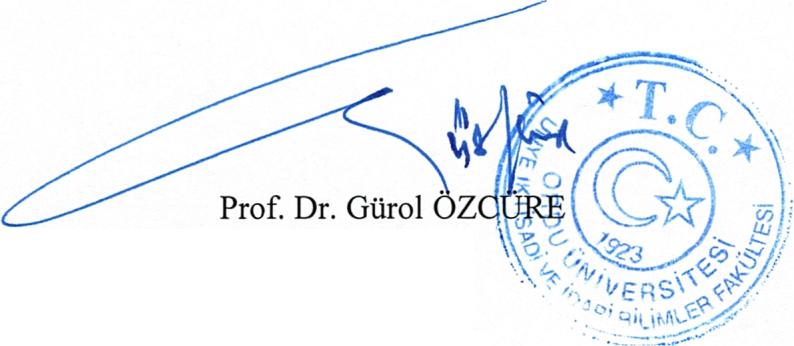 Eğitim AlanıEğitim AlanıKapasiteKapasiteKapasiteKapasiteKapasiteKapasiteToplamEğitim AlanıEğitim Alanı0–5051–7576–100101–150151–250251-ÜzeriToplamAmfiAmfiSınıfSınıf16420AtölyeAtölyeDiğer (………………………..)Diğer (………………………..)LaboratuvarlarEğitim LaboratuvarlarıLaboratuvarlarSağlık LaboratuvarlarıLaboratuvarlarAraştırma LaboratuvarlarıLaboratuvarlarDiğer (…………)TOPLAMTOPLAM16420Eğitim AlanıEğitim AlanıKapasite 0–50 (m²)Kapasite 51–75 (m²)Kapasite 76–100 (m²)Kapasite 101–150 (m²)Kapasite 151–250 (m²)Kapasite 251-Üzeri (m²)Toplam (m²)AmfiAmfiSınıfSınıf164     20AtölyeAtölyeToplantı SalonuToplantı SalonuDiğer (………………………..)Diğer (………………………..)LaboratuvarlarEğitim LaboratuvarlarıLaboratuvarlarSağlık LaboratuvarlarıLaboratuvarlarAraştırma LaboratuvarlarıLaboratuvarlarDiğer (……………………..)TOPLAMTOPLAM164     20AdetKapalı Alan (m2)Kapasite (Kişi)Öğrenci ve PersonelYemekhanesi1433270Kantin/Kafeteryalar1460250Toplantı SalonuToplantı SalonuKonferans SalonuKonferans SalonuToplamToplamAdetm²Adetm²(Adet)(m²)0–5013013051–7576–100101–150151–25013051305251–ÜzeriTOPLAM13013052335Hizmet AlanlarıOfis SayısıAlan (m²)Kullanan Kişi SayısıAkademik Personel Hizmet Alanları3474036İdari Personel Hizmet Alanları1023419TOPLAM4497455AdetAlan (m²)Ambar Alanları3240Arşiv Alanları3110Depo Vs.5280TOPLAM11630Teknolojik Kaynaklar2017(Adet)2018(Adet)Artış Oranı(%)Sunucular11%0YazılımlarMasaüstü Bilgisayar5151%0Dizüstü Bilgisayar3032%6Tablet BilgisayarCep BilgisayarSes kayıt cihazı11%0Projeksiyon2727%0Slayt MakinesiTepegözEpiskopBarkot Okuyucu11%0Yazıcı3537%5Baskı Makinesi11%0Fotokopi Makinesi33%0Faks11%0Fotoğraf Makinesi12%50KameralarTelevizyonlarTarayıcılar66%0Müzik SetleriMikroskoplarDVD lerAkıllı Tahta11%0DiğerTOPLAM159164%3YılTürkçe YayınSayısıYabancı YayınSayısıGörsel –İşitselMateryal SayısıToplam YayınSayısı20159.500201610.500201710.532201811.100Toplam  11.100YıllarÖdünç Verilen Yayın Sayısı20152500201630002017350020184100Toplam13100YıllarYararlanan Kişi Sayısı20152400201625002017265020182750Toplam10300UNVANKadroların DolulukOranına GöreKadroların DolulukOranına GöreKadroların DolulukOranına GöreUNVANDoluBoşToplamProfesör11Doçent1010Dr.Öğr. Üyesi1313Öğretim Görevlisi33OkutmanÇeviriciEğitim-Öğretim PlanlamacısıAraştırma Görevlisi1010UzmanTOPLAM3737Bölüm/Birim AdıProfesörDoçentDr. Öğr. ÜyesiÖğretim GörevlisiAraştırma GörevlisiUzmanToplamToplamİŞLETME421310İKTİSAT251311ÇALIŞMA EK.VE END.İLİŞKİ.12205SİYASET BİLİMİ VE KAMU YÖNETİMİ21137DEKANLIK-13/B İLE GÖREVLİ33TOPLAM110133936UNVANBÖLÜMÜ /BİRİMİGİTTİĞİ ÜNİVERSİTE/OKUDUĞU ANABİLİM DALIArş. Gör.İşletmeAnadolu ÜniversitesiÜretim Yönetimi ve PazarlamaArş. Gör.İktisatHacettepe Üniversitesiİktisat TeorisiArş. Gör.İktisatGazi Üniversitesiİktisat TarihiArş. Gör.İktisatGazi Üniversitesiİktisat PolitikasıArş. Gör.Çalışma ekonomisi ve Endüstri İlişkileriMarmara ÜniversitesiÇalışma EkonomisiArş. Gör.UluslararasıOrta Doğu Teknik Üniversitesi Sosyal Bilimler EnstitüsüneArş. Gör.UluslararasıAnkara Üniversitesi Sosyal Bilimler EnstitüsüneTOPLAM77ÜNVANBÖLÜMB. TARİHİB. TARİHİ    GÖREV. YERİYURTİÇİ/ YURTDIŞIYİ / YDAÇIKLAMAPROF.DR.ÇALIŞMA EK.VE END.İLİŞKİLERİ16.02.201816.02.2018İstanbulYİÇalıştayPROF.DR.ÇALIŞMA EK.VE END.İLİŞKİLERİ06.04.201806.04.2018İstanbulYİÇalıştayPROF.DR.ÇALIŞMA EK.VE END.İLİŞKİLERİ02.05.201806.05.2018EreğliYİKurultayPROF.DR.ÇALIŞMA EK.VE END.İLİŞKİLERİ27.09.201828.09.2018SivasYİSempozyumPROF.DR.ÇALIŞMA EK.VE END.İLİŞKİLERİ19.10.201819.10.2018İstanbulYİAraştırmaDOÇ.DR.ÇALIŞMA EK.VE END.İLİŞKİLERİ11.03.201812.03.2018SakaryaYİÇalıştayDOÇ.DR.ÇALIŞMA EK.VE END.İLİŞKİLERİ2.04.20182.04.2018AnkaraYİAraştırmaDOÇ.DR.ÇALIŞMA EK.VE END.İLİŞKİLERİ21.05.201823.05.2018AnkaraYİAraştırmaDOÇ.DR.ÇALIŞMA EK.VE END.İLİŞKİLERİ4.06.20184.06.2018AnkaraYİToplantıDOÇ.DR.ÇALIŞMA EK.VE END.İLİŞKİLERİ19.10.201819.10.2018AnkaraYİPanelDOÇ.DR.İKTİSAT28.06.201830.06.2018GiresunYİSempozyumDOÇ.DR.İKTİSAT27.09.201830.09.2018İstanbul YiKongreDR.ÖĞ.   ÜYESİÇALIŞMA EK.VE END.İLİŞKİLERİ22.01.201826.01.2018İstanbulYİAraştırmaDR.ÖĞ.   ÜYESİÇALIŞMA EK.VE END.İLİŞKİLERİ12.01.201812.01.2018İstanbulYİJuriDR.ÖĞ.   ÜYESİÇALIŞMA EK.VE END.İLİŞKİLERİ1.02.20182.02.2018İstanbulYİAraştırmaDR.ÖĞ.   ÜYESİÇALIŞMA EK.VE END.İLİŞKİLERİ2.03.20182.03.2018İstanbulYİAraştırmaDR.ÖĞ.   ÜYESİÇALIŞMA EK.VE END.İLİŞKİLERİ19.04.201822.04.2018İstanbulYİKongreDR.ÖĞ.   ÜYESİÇALIŞMA EK.VE END.İLİŞKİLERİ19.04.201822.04.2018İstanbulYİKongreDR.ÖĞ.   ÜYESİÇALIŞMA EK.VE END.İLİŞKİLERİ25.05.201825.05.2015AnkaraYİAraştırmaDR.ÖĞ.   ÜYESİÇALIŞMA EK.VE END.İLİŞKİLERİ25.06.201829.06.2018PortekizYDKonferansDR.ÖĞ.   ÜYESİÇALIŞMA EK.VE END.İLİŞKİLERİ25.06.201829.06.2018PortekizYDKonferansDR.ÖĞ.   ÜYESİÇALIŞMA EK.VE END.İLİŞKİLERİ28.06.201829.06.2018IspartaYİJuriDR.ÖĞ.   ÜYESİÇALIŞMA EK.VE END.İLİŞKİLERİ13.09.201814.09.2018AnkaraYİKonferansDR.ÖĞ.   ÜYESİÇALIŞMA EK.VE END.İLİŞKİLERİ15.10.201815.10.2018BursaYiAraştırmaDR.ÖĞ.   ÜYESİİKTİSAT11.04.201815.04.2018NevşehirYİKongreDR.ÖĞ.   ÜYESİİKTİSAT10.05.201813.05.2018İstanbulYİKonferansDR.ÖĞ.   ÜYESİİKTİSAT3.05.20186.05.2018AntalyaYİSempozyumDR.ÖĞ.   ÜYESİİKTİSAT27.09.201829.09.2018İstanbulYİKonferansDR.ÖĞ.   ÜYESİİKTİSAT11.10.201811.10.2018AnkaraYİAraştırmaDR.ÖĞ.   ÜYESİİKTİSAT25.10.201826.10.2018İstanbulYİSempozyumDR.ÖĞ.   ÜYESİİKTİSAT11.10.201813.10.2018AntalyaYİKongreDR.ÖĞ.   ÜYESİİKTİSAT8.11.201811.11.2018İngiltereYİKonferansDR.ÖĞ.   ÜYESİİŞLETME23.03.201826.03.2018TekirdağYİKongreDR.ÖĞ.   ÜYESİİŞLETME8.03.20189.03.2018GiresunYİSempozyumDR.ÖĞ.   ÜYESİİŞLETME20.04.201822.04.2018İstanbulYiKonferansDR.ÖĞ.   ÜYESİİŞLETME25.04.201827.04.2018KonyaYİKonferansDR.ÖĞ.   ÜYESİİŞLETME11.04.201815.04.2018NevşehirYİKongreDR.ÖĞ.   ÜYESİİŞLETME26.04.201828.04.2018İzmirYiKongreDR.ÖĞ.   ÜYESİİŞLETME3.05.20186.03.2018AntalyaYİSempozyumDR.ÖĞ.   ÜYESİİŞLETME3.05.20185.05.2018BayburtYİSempozyumDR.ÖĞ.   ÜYESİİŞLETME27.06.201829.06.2018AntalyaYİKonferansDR.ÖĞ.   ÜYESİİŞLETME6.09.20187.09.2018TokatYİJuriDR.ÖĞ.   ÜYESİİŞLETME23.11.201825.11.2018AlanyaYİKongreDR.ÖĞ.   ÜYESİİŞLETME7.12.20188.12.2018EskişehirYİToplantıDR.ÖĞ.   ÜYESİSİYASET BİLİMİ VE KAMU YÖNETİMİ26.04.201826.04.2018AnkaraYİKonferansDR.ÖĞ.   ÜYESİSİYASET BİLİMİ VE KAMU YÖNETİMİ27.06.201829.06.2018AnkaraYİJuriDR.ÖĞ.   ÜYESİSİYASET BİLİMİ VE KAMU YÖNETİMİ27.06.201829.06.2018AnkaraYİJuriDR.ÖĞ.   ÜYESİSİYASET BİLİMİ VE KAMU YÖNETİMİ5.11.20185.11.2018AnkaraYİJuriARŞ.GÖR.İŞLETME29.01.201830.01.2018TokatYİDoktora TezARŞ.GÖR.İŞLETME7.02.20189.02.2018AnkaraYİDoktora TezARŞ.GÖR.İŞLETME7.03.20189.03.2018AnkaraYiDoktora TezARŞ.GÖR.İŞLETME28.03.201830.03.2018TokatYİAraştırmaARŞ.GÖR.İŞLETME18.04.201820.04.2018TrabzonYİDoktora TezARŞ.GÖR.İŞLETME25.04.201827.04.2018AnkaraYİDoktora TezARŞ.GÖR.İŞLETME16.04.201818.05.2018AnkaraYİDoktora TezARŞ.GÖR.İŞLETME10.05.201811.05.2018AnkaraYİDoktora TezARŞ.GÖR.İŞLETME17.05.201818.05.2018TokatYİDoktora TezARŞ.GÖR.İŞLETME2.07.20186.07.2018TokatYİAraştırmaARŞ.GÖR.İŞLETME16.07.201820.07.2018AnkaraYİAraştırmaARŞ.GÖR.İŞLETME2.07.201831.08.2018AnkaraYİDoktora TezARŞ.GÖR.İŞLETME6.08.201810.08.2018TokatYİAraştırmaARŞ.GÖR.İŞLETME10.09.201814.09.2018TokatYİAraştırmaARŞ.GÖR.İŞLETME3.09.20187.09.2018AnkaraYİDoktora TezARŞ.GÖR.İŞLETME10.09.201814.09.2018AnkaraYİDoktora TezARŞ.GÖR.İŞLETME1.10.201828.12.2018TrabzonYİDoktora TezARŞ.GÖR.İŞLETME3.12.20185.12.2018TokatYİAraştırmaARŞ.GÖR.İŞLETME10.12.201814.12.2018AnkaraYİDoktora TezARŞ.GÖR.SİYASET BİLİMİ VE KAMU YÖNETİMİ18.04.201819.04.2018İstanbulYİDoktora TezARŞ.GÖR.SİYASET BİLİMİ VE KAMU YÖNETİMİ16.04.201818.05.2018İstanbulYİDoktora TezARŞ.GÖR.SİYASET BİLİMİ VE KAMU YÖNETİMİ5.06.20186.06.2018İstanbulYİDoktora TezARŞ.GÖR.SİYASET BİLİMİ VE KAMU YÖNETİMİ9.07.201814.09.2018İstanbulYİDoktora TezARŞ.GÖR.SİYASET BİLİMİ VE KAMU YÖNETİMİ8.08.201810.08.2018İstanbulYİDoktora TezARŞ.GÖR.SİYASET BİLİMİ VE KAMU YÖNETİMİ18.10.201819.10.2018AnkaraYİDoktora TezARŞ.GÖR.ULUSLAR    ARASIİLİŞKİLER(KAPANDI)15.01.201816.01.2018AnkaraYİDoktora DersARŞ.GÖR.ULUSLAR    ARASIİLİŞKİLER(KAPANDI)28.02.201828.02.2018TrabzonYİAraştırmaARŞ.GÖR.ULUSLAR    ARASIİLİŞKİLER(KAPANDI)18.04.201818.04.2018TrabzonYİ Doktora TezARŞ.GÖR.ULUSLAR    ARASIİLİŞKİLER(KAPANDI)9.04.201819.05.2018AnkaraYİDoktora TezARŞ.GÖR.ULUSLAR    ARASIİLİŞKİLER(KAPANDI)8.05.20189.05.2018TrabzonYİDoktora TezARŞ.GÖR.ULUSLAR    ARASIİLİŞKİLER(KAPANDI)20.06.201820.06.2018TrabzonYİDoktora TezARŞ.GÖR.ULUSLAR    ARASIİLİŞKİLER(KAPANDI)2.07.20183.07.2018TrabzonYİDoktora TezARŞ.GÖR.ULUSLAR    ARASIİLİŞKİLER(KAPANDI)13.08.201814.08.2018TrabzonYİDoktora TezARŞ.GÖR.ULUSLAR    ARASIİLİŞKİLER(KAPANDI)17.09.201818.09.2018AnkaraYİDoktora ARŞ.GÖR.ULUSLAR    ARASIİLİŞKİLER(KAPANDI)9.10.20185.01.2019AnkaraYİDoktora TezÜnvanı21-30 Yaş21-30 Yaş31-40 Yaş31-40 Yaş41-45 Yaş41-45 Yaş46-55 Yaş46-55 Yaş56-Üzeri56-ÜzeriToplamÜnvanıKEKEKEKEKEToplamPROF.DR.11DOÇ.DR.441110DR. ÖĞR. ÜYESİ342111113ÖĞR.GÖR.1113ARŞ.GÖR.123219Toplam Kişi Sayısı1211114121336UNVANI1-3 Yıl1-3 Yıl4-6 Yıl4-6 Yıl7-10 Yıl7-10 Yıl11-15 Yıl11-15 Yıl16-20 Yıl16-20 Yıl21-Üzeri21-ÜzeriTOPLAMUNVANIKEKEKEKEKEKETOPLAMPROF.DR.11DOÇ.DR.33111110DR.ÖĞR. ÜYESİ43121213ÖĞR.GÖR.1113ARŞ.GÖR.222219Toplam Kişi Sayısı229934221236Yüzde (%)201620172018Genel İdare Hizmetleri161516Sağlık Hizmetleri SınıfıTeknik Hizmetleri Sınıf111Eğitim ve Öğretim Hizmetleri SınıfıAvukatlık Hizmetleri SınıfıDin Hizmetleri SınıfıYardımcı Hizmetli111Toplam1817181-3 Yıl1-3 Yıl4-6Yıl4-6Yıl7-10Yıl7-10Yıl11-15Yıl11-15Yıl16-20Yıl16-20Yıl21-Üzeri21-ÜzeriTOPLAMKEKEKEKEKEKETOPLAMToplam KişiSayısı213216318Yüzde (%)11517115331721–25 Yaş21–25 Yaş26–30Yaş26–30Yaş31–35Yaş31–35Yaş36–40Yaş36–40Yaş41–50Yaş41–50Yaş51-Üzeri51-ÜzeriTOPLAMKEKEKEKEKEKETOPLAMToplam KişiSayısı2131404318Yüzde (%)1151752202217Birim1.Öğretim1.Öğretim1.Öğretim2.Öğretim2.Öğretim2.ÖğretimTOPLAMTOPLAMTOPLAMKETKETKETÜnye İİBF6865461232406525931109210712163TOPLAMBirim Adı:Sıra NoProgram Adı1  İktisat2İşletme3Siyaset Bilimi ve Kamu Yönetimi4  Çalışma Ekonomisi ve Endüstri İlişkileriPROGRAMIN ADII. ÖğretimI. ÖğretimI. ÖğretimII. ÖğretimII. ÖğretimII. ÖğretimToplamToplamGenel ToplamLisans /Lisansüstü ProgramıErkekKızTop.ErkekKızTop.ErkekKızGenel ToplamLisans /Lisansüstü Programıİktisat Bölümü111Çalışma Ekon.ve End. İlişkileri1122TOPLAM11133Birimin AdıÖSSKontenjanı(*)ÖSSSonucu Kayıt YaptıranBoş Kalan KontenjanEk  Kontenjan Kayıt YaptıranToplam KayıtDoluluk Oranı(%)Ünye İİBF3511322081742TOPLAMYatay Geçişle Gelen ÖğrenciSayısıYatay Geçişle Gelen ÖğrenciSayısıYatay Geçişle Gelen ÖğrenciSayısıDikey Geçişle Gelen ÖğrenciSayısıDikey Geçişle Gelen ÖğrenciSayısıDikey Geçişle Gelen ÖğrenciSayısıKETKETÜnye İİBF12233514923……..TOPLAM12233514923YıllarSCI-Exp.+A&HCI(Makele)SCI-Exp.(Makele)SSCI(Makele)A&HCI(Makele)20162120171-20182-TOPLAM71Faydalanan Kişi SayısıTutar(TL)Bilim ÖdülüBilim Teşvik ÖdülüBilimsel Yayınları Özendirme DesteğiDoktora Tez Ödülleri……….Stratejik AmaçlarStratejik AmaçlarStratejik HedeflerStratejik HedeflerStratejik Hedefler1Öğrenci Odaklı ve Kaliteyi Ön Planda Tutan Bir Eğitim ve Öğretim GerçekleştirmekÖğrenci Odaklı ve Kaliteyi Ön Planda Tutan Bir Eğitim ve Öğretim Gerçekleştirmek1.1Eğitim Müfredat Programı Geliştirme Çalışmalarının Sürdürülmesi1Öğrenci Odaklı ve Kaliteyi Ön Planda Tutan Bir Eğitim ve Öğretim GerçekleştirmekÖğrenci Odaklı ve Kaliteyi Ön Planda Tutan Bir Eğitim ve Öğretim Gerçekleştirmek1.2Öğrencilere En Etkili Şekilde Modern, Üretici ve Araştırıcı ÖğretimYöntemlerinin Sunulması1Öğrenci Odaklı ve Kaliteyi Ön Planda Tutan Bir Eğitim ve Öğretim GerçekleştirmekÖğrenci Odaklı ve Kaliteyi Ön Planda Tutan Bir Eğitim ve Öğretim Gerçekleştirmek1.3Öğretim Elemanı Başına Düşen Öğrenci Sayısının Optimum DüzeyeÇekilmesi1Öğrenci Odaklı ve Kaliteyi Ön Planda Tutan Bir Eğitim ve Öğretim GerçekleştirmekÖğrenci Odaklı ve Kaliteyi Ön Planda Tutan Bir Eğitim ve Öğretim Gerçekleştirmek1.4Öğrencilerin Eğitim- Öğretim Faaliyetlerini Değerlendirmesineİmkân Tanınması1Öğrenci Odaklı ve Kaliteyi Ön Planda Tutan Bir Eğitim ve Öğretim GerçekleştirmekÖğrenci Odaklı ve Kaliteyi Ön Planda Tutan Bir Eğitim ve Öğretim Gerçekleştirmek1.5Kütüphane OlanaklarınınZenginleştirilmesi ve Erişimin Kolaylaştırılması1Öğrenci Odaklı ve Kaliteyi Ön Planda Tutan Bir Eğitim ve Öğretim GerçekleştirmekÖğrenci Odaklı ve Kaliteyi Ön Planda Tutan Bir Eğitim ve Öğretim Gerçekleştirmek1.6Öğrencilerin Uygulamaya İlişkin Bilgive Deneyimlerinin Arttırılması1Öğrenci Odaklı ve Kaliteyi Ön Planda Tutan Bir Eğitim ve Öğretim GerçekleştirmekÖğrenci Odaklı ve Kaliteyi Ön Planda Tutan Bir Eğitim ve Öğretim Gerçekleştirmek1.7Yeni Bölümlerin, Anabilim/Anasanat Dallarının ve Programların Açılması ve Aktif Olmayanların FaaliyeteGeçirilmesi1Öğrenci Odaklı ve Kaliteyi Ön Planda Tutan Bir Eğitim ve Öğretim GerçekleştirmekÖğrenci Odaklı ve Kaliteyi Ön Planda Tutan Bir Eğitim ve Öğretim Gerçekleştirmek1.9Lisans Eğitim ProgramlarınınÇeşitlendirilmesi1Öğrenci Odaklı ve Kaliteyi Ön Planda Tutan Bir Eğitim ve Öğretim GerçekleştirmekÖğrenci Odaklı ve Kaliteyi Ön Planda Tutan Bir Eğitim ve Öğretim Gerçekleştirmek1.10Lisansüstü Eğitim Programlarının Genişletilmesi, Etkinleştirilmesi ve Yeni Yüksek Lisans ve Doktora Programlarının Açılmasına AğırlıkVerilmesi1Öğrenci Odaklı ve Kaliteyi Ön Planda Tutan Bir Eğitim ve Öğretim GerçekleştirmekÖğrenci Odaklı ve Kaliteyi Ön Planda Tutan Bir Eğitim ve Öğretim Gerçekleştirmek1.11Öğrenci Niteliğinin Yükseltilmesi2Bilimsel Yayın ve AraştırmaFaaliyetlerinin Sayısını ve Kalitesini ArttırmakBilimsel Yayın ve AraştırmaFaaliyetlerinin Sayısını ve Kalitesini Arttırmak2.1Öğretim Elemanlarının Bilimsel YayınSayısının Yükseltilmesi2Bilimsel Yayın ve AraştırmaFaaliyetlerinin Sayısını ve Kalitesini ArttırmakBilimsel Yayın ve AraştırmaFaaliyetlerinin Sayısını ve Kalitesini Arttırmak2.2Uluslararası Alanda Yayın YapanKişilere Yönelik Mevcut Ödüllendirme Yöntemlerinin Geliştirilmesi2Bilimsel Yayın ve AraştırmaFaaliyetlerinin Sayısını ve Kalitesini ArttırmakBilimsel Yayın ve AraştırmaFaaliyetlerinin Sayısını ve Kalitesini Arttırmak2.3Ulusal ve Uluslararası BilimselToplantı ve Aktivitelere Katılımın Teşvik EdilmesiNOGİDER TÜRLERİ2018YILI KBÖEKLENENDÜŞÜLENYILSONU ÖDENEĞİTOPLAM HARCAMATOPLAM HARCAMAHARCAMA ORANI01GENEL KAMU HİZMETLERİ3.287.0003.562.0003.561.7263.561.72602SOSYAL GÜVENLİK KURUMLARINADEVLET PRİM GİDERLERİ450.000513.000513.000512.77003MAL VE HİZMET ALIMGİDERLERİ124.000131.955131.955126.68505DİNLENME, KÜL. VEDİN HİZ.09EĞİTİM HİZMETLERİGENEL TOPLAMGENEL TOPLAM3.861.0004.206.9554.206.9554.201.1812018 Yılı2018 Yılı2018 Yılı2018 Yılı2018 Yılı2018 Yılı2018 YılıFONKSİYONELKBÖEKLENENDÜŞÜLENTOPLAM ÖDENEKHARCAMAKALAN09.4.1.00.2.01.13.287.0003.562.0003.561.72627409.4.1.00.2.01.409.4.1.00.2.02.1450.000513.000512.77023009.4.1.00.2.02.409.4.1.00.2.03.29000020.0007000068.1301.87009.4.1.00.2.03.320.00014.00034.00031.416258409.4.1.00.2.03.58000100070006.23176909.4.1.00.2.03.720002.2004.2004.20009.4.1.00.2.03.8400013.00016.75516.7094609.4.1.07.2.03.223.000200021.00020.84715309.4.1.07.2.01.1332.000273.000605.000604.69730309.4.1.07.2.01.4BİRİMTOPLAMI4.216.000302.200     5.000   4.832.955   4.826.726  6.229,000Faaliyet TürüBiriminiz Tarafından DüzenlenenToplantı SayısıBiriminiz Tarafından DüzenlenenToplantı SayısıBiriminiz Tarafından DüzenlenenToplantı SayısıFaaliyete Katılan Akademik /İdari Personel SayısıFaaliyete Katılan Akademik /İdari Personel SayısıFaaliyete Katılan Akademik /İdari Personel SayısıFaaliyete Katılan Akademik /İdari Personel SayısıFaaliyete Katılan Akademik /İdari Personel SayısıFaaliyet TürüUlusalUluslararasıTOPLAMUlusalUlusalUluslararasıUluslararasıTOPLAMFaaliyet TürüUlusalUluslararasıTOPLAMAkademik Personelİdari PersonelAkademik Personelİdari PersonelTOPLAMBirim AdıSempozyum veKongreBirim AdıKonferans55Panel55SeminerSöyleşiKonserSergi11Teknik GeziEğitim Semineri33Çalıştay……………..TOPLAM1414YAYIN TÜRÜYAYIN TÜRÜ20172018ARTIŞ /AZALIŞSCI, SSCI, AHCISCI, SSCI, AHCI12SCI, SSCI ve AHCI DIŞINDAKİ İNDEKS ve ÖZLER TARAFINDAN DERGİLERDE YAYINLANAN TEKNİK NOT, EDİTÖRE MEKTUP, TARTIŞMA, VAKA TAKDİMİve ÖZET TÜRÜNDEN YAYINLAR DIŞINDAKİ MAKALELERSCI, SSCI ve AHCI DIŞINDAKİ İNDEKS ve ÖZLER TARAFINDAN DERGİLERDE YAYINLANAN TEKNİK NOT, EDİTÖRE MEKTUP, TARTIŞMA, VAKA TAKDİMİve ÖZET TÜRÜNDEN YAYINLAR DIŞINDAKİ MAKALELER249DİĞER HAKEMLİ DERGİLERULUSAL127DİĞER HAKEMLİ DERGİLERULUSLARARASI1DİĞER HAKEMLİ DERGİLERTOPLAMDİĞER HAKEMLİ BİLİMSEL -SANATSAL DERGİLERULUSAL1DİĞER HAKEMLİ BİLİMSEL -SANATSAL DERGİLERULUSLARARASI7DİĞER HAKEMLİ BİLİMSEL -SANATSAL DERGİLERTOPLAMBİLDİRİLER YA DA ÖZETLERİN YER ALDIĞI KİTAPULUSAL7BİLDİRİLER YA DA ÖZETLERİN YER ALDIĞI KİTAPULUSLARARASI3520BİLDİRİLER YA DA ÖZETLERİN YER ALDIĞI KİTAPTOPLAMKİTAPYURTDIŞI12KİTAPYURTİÇİ78KİTAPTOPLAMTEZLERYÜKSEK LİSANS42TEZLERDOKTORATEZLERTOPLAMÇEVİRİYÜKSEK LİSANSÇEVİRİDOKTORAÇEVİRİDOKTORAATIF YAPILAN BİLİMSEL YAYINSAYISI78YAYIN TOPLAMIYAYIN TOPLAMI108145YAYIN TÜRÜYAYIN TÜRÜ20172018ARTIŞ / AZALIŞSCI, SSCI, AHCISCI, SSCI, AHCISCI, SSCI ve AHCI DIŞINDAKİ İNDEKS ve ÖZLER TARAFINDAN DERGİLERDE YAYINLANAN TEKNİK NOT, EDİTÖRE MEKTUP, TARTIŞMA, VAKA TAKDİMİ ve ÖZET TÜRÜNDEN YAYINLAR DIŞINDAKİ MAKALELERSCI, SSCI ve AHCI DIŞINDAKİ İNDEKS ve ÖZLER TARAFINDAN DERGİLERDE YAYINLANAN TEKNİK NOT, EDİTÖRE MEKTUP, TARTIŞMA, VAKA TAKDİMİ ve ÖZET TÜRÜNDEN YAYINLAR DIŞINDAKİ MAKALELER 4DİĞER HAKEMLİ DERGİLERULUSAL2 DİĞER HAKEMLİ DERGİLERULUSLARARASI 1DİĞER HAKEMLİ DERGİLERTOPLAMDİĞER HAKEMLİ BİLİMSEL - SANATSAL DERGİLERULUSALDİĞER HAKEMLİ BİLİMSEL - SANATSAL DERGİLERULUSLARARASIDİĞER HAKEMLİ BİLİMSEL - SANATSAL DERGİLERTOPLAMBİLDİRİLER YA DA ÖZETLERİN YER ALDIĞI KİTAPULUSAL1 BİLDİRİLER YA DA ÖZETLERİN YER ALDIĞI KİTAPULUSLARARASI8 BİLDİRİLER YA DA ÖZETLERİN YER ALDIĞI KİTAPTOPLAMKİTAPYURTDIŞI1 KİTAPYURTİÇİ4KİTAPTOPLAMTEZLERYÜKSEK LİSANSTEZLERDOKTORATEZLERTOPLAMÇEVİRİKİTAPÇEVİRİMAKALEÇEVİRİTOPLAMATIF YAPILAN BİLİMSEL YAYIN SAYISI57YAYIN TOPLAMIYAYIN TOPLAMI 78Birim AdıBirim AdıS.N.Adı SoyadıAldığı Ödül1Doç. Dr. Merter AKINCITÜBİTAK Yayın Teşvik Ödülü2Nihan CİĞERCİ ULUKAN & Umut ULUKANBest Paper (CUDES 2018)3Yılmaz, Z., Çankaya, F. & Karakaya, A.,  Best Paper (CUDES 2018)4SNPROJE NOPROJE TÜRÜ / PROJEYİ DESTEKLEYEN KURUMPROJE YÜRÜTÜCÜSÜPROJE ADIBAĞLI OLDUĞU BİRİMBAŞLANGIÇ ÖDENEĞİ (TL)BAŞLAMA TARİHİ BİTİŞ TARİHİ1 A-1838ODÜ BAP  Sebiha KABLAY Ordu Üniversitesi Öğrencilerinin Kentin Soylulaştırılmasına ve Kent Ekonomisine Katkısı ÜNYE İİBF 800030/11/2018Devam ediyor2BY-1718ODÜ BAPSebiha KABLAYMadencilik Sektöründeki Özelleştirmelerin Maden İşçilerinin Çalışma ve Sosyal Hayatına Etkisi: Soma ÖrneğiÜNYE İİBF7000,1216/06/2017Devam ediyor3A-1803BAP/ORDU ÜNİVERSİTESİ DERYA ÖZTÜRKGiresun İli Bulancak İlçesi Tarımsal Üretim Faaliyetlerinin Mevcut Durumu, Sorunları ve Çözüm Önerileri ÜNYE İİBF2,640.00TL09/03/201809-03-20194TÜBAP-2018/87BAP/Trakya ÜniversitesiDERYA ÖZTÜRK (Proje Araştırmacısı)Hazır Giyim Sektöründe Markaların Fonksiyonel Özelliklerinin Marka Değeri Üzerine Etkileri ÜNYE İİBF2,602.00 TL12/04/2018 Devam ediyorBilimsel Araştırma Proje SayısıBilimsel Araştırma Proje SayısıBilimsel Araştırma Proje SayısıBilimsel Araştırma Proje SayısıBilimsel Araştırma Proje SayısıBilimsel Araştırma Proje SayısıBilimsel Araştırma Proje SayısıBilimsel Araştırma Proje SayısıProjeler2018 Yılı (Rapor Yılı)2018 Yılı (Rapor Yılı)2018 Yılı (Rapor Yılı)2018 Yılı (Rapor Yılı)2018 Yılı (Rapor Yılı)2018 Yılı (Rapor Yılı)2018 Yılı (Rapor Yılı)ProjelerÖnceki Yıldan Devreden ProjeYıl İçinde Eklenen ProjeToplamYıl İçinde Tamamlanan ProjeToplam ÖdenekTLHarcanan ÖdenekTLKalan ÖdenekTLDPTTÜBİTAKA.B HİBESİBİLİMSEL ARAŞTIRMA PROJELERİ112-15.344.486.720,278.624,21SANTEZ PROJELERİVs…TOPLAM112-15.344.486.720,278.624,21Desteklenen Proje TürüDesteklenen Proje Sayısı (Adet)Desteklenen BütçeProje Başına Düşen Ortalama Bütçe Miktarı(TL)Araştırma Projeleri(1001)HızlıDestek(1002)…..TOPLAMPERFORMANS SONUÇLARI TABLOSUPERFORMANS SONUÇLARI TABLOSUPERFORMANS SONUÇLARI TABLOSUPERFORMANS SONUÇLARI TABLOSUPERFORMANS SONUÇLARI TABLOSUPERFORMANS SONUÇLARI TABLOSUSTRATEJİK AMAÇ 1Öğrenci Odaklı ve Kaliteyi Ön Planda Tutan bir Eğitim ve Öğretim GerçekleştirmekÖğrenci Odaklı ve Kaliteyi Ön Planda Tutan bir Eğitim ve Öğretim GerçekleştirmekÖğrenci Odaklı ve Kaliteyi Ön Planda Tutan bir Eğitim ve Öğretim GerçekleştirmekÖğrenci Odaklı ve Kaliteyi Ön Planda Tutan bir Eğitim ve Öğretim GerçekleştirmekÖğrenci Odaklı ve Kaliteyi Ön Planda Tutan bir Eğitim ve Öğretim GerçekleştirmekSTRATEJİK HEDEF (1.1)Eğitim Müfredat Programı Geliştirme Çalışmalarının SürdürülmesiEğitim Müfredat Programı Geliştirme Çalışmalarının SürdürülmesiEğitim Müfredat Programı Geliştirme Çalışmalarının SürdürülmesiEğitim Müfredat Programı Geliştirme Çalışmalarının SürdürülmesiEğitim Müfredat Programı Geliştirme Çalışmalarının SürdürülmesiPERFORMANS HEDEFİEğitim planlarında yer alan derslerin TYYÇ Kapsamında GüncelGelişmelerle UyumlaştırmakEğitim planlarında yer alan derslerin TYYÇ Kapsamında GüncelGelişmelerle UyumlaştırmakEğitim planlarında yer alan derslerin TYYÇ Kapsamında GüncelGelişmelerle UyumlaştırmakEğitim planlarında yer alan derslerin TYYÇ Kapsamında GüncelGelişmelerle UyumlaştırmakEğitim planlarında yer alan derslerin TYYÇ Kapsamında GüncelGelişmelerle UyumlaştırmakPERFROMANS GÖSTERGELERİÖlçü Birimi201720182018Gerçekleşme Oranı (%)Gerçekleşme DurumuUyumlaştırılan Ders Sayısı/YılAdet335338%0MakulPERFORMANS SONUÇLARI TABLOSUPERFORMANS SONUÇLARI TABLOSUPERFORMANS SONUÇLARI TABLOSUPERFORMANS SONUÇLARI TABLOSUPERFORMANS SONUÇLARI TABLOSUPERFORMANS SONUÇLARI TABLOSUSTRATEJİK AMAÇ 1Öğrenci Odaklı ve Kaliteyi Ön Planda Tutan bir Eğitim ve Öğretim GerçekleştirmekÖğrenci Odaklı ve Kaliteyi Ön Planda Tutan bir Eğitim ve Öğretim GerçekleştirmekÖğrenci Odaklı ve Kaliteyi Ön Planda Tutan bir Eğitim ve Öğretim GerçekleştirmekÖğrenci Odaklı ve Kaliteyi Ön Planda Tutan bir Eğitim ve Öğretim GerçekleştirmekÖğrenci Odaklı ve Kaliteyi Ön Planda Tutan bir Eğitim ve Öğretim GerçekleştirmekSTRATEJİK HEDEF (1.2)Öğrencilere En Etkili Şekilde Modern, Üretici ve AraştırıcıÖğretim Yöntemlerinin SunulmasıÖğrencilere En Etkili Şekilde Modern, Üretici ve AraştırıcıÖğretim Yöntemlerinin SunulmasıÖğrencilere En Etkili Şekilde Modern, Üretici ve AraştırıcıÖğretim Yöntemlerinin SunulmasıÖğrencilere En Etkili Şekilde Modern, Üretici ve AraştırıcıÖğretim Yöntemlerinin SunulmasıÖğrencilere En Etkili Şekilde Modern, Üretici ve AraştırıcıÖğretim Yöntemlerinin SunulmasıPERFORMANS HEDEFİEğitim Öğretimde Bilgisayar, İnternet ve Uzaktan EğitimTeknolojilerinden FaydalanmakEğitim Öğretimde Bilgisayar, İnternet ve Uzaktan EğitimTeknolojilerinden FaydalanmakEğitim Öğretimde Bilgisayar, İnternet ve Uzaktan EğitimTeknolojilerinden FaydalanmakEğitim Öğretimde Bilgisayar, İnternet ve Uzaktan EğitimTeknolojilerinden FaydalanmakEğitim Öğretimde Bilgisayar, İnternet ve Uzaktan EğitimTeknolojilerinden Faydalanmak	PERFROMANS GÖSTERGELERİÖlçü Birimi201720182018 Oranı (%)Gerçekleşme Durumuİnternete Aktarılan Ders Sayısı/YılAdet66%0YetersizBilgisayar Sayısı/YılAdet44%0YetersizBilgisayar Laboratuvarı Kullanım Oranı/YılAdetLaboratuvar bulunmamaktadırHizmet Alınan Uzaktan Eğitim Program Sayısı/YılAdetOlmamıştırPERFORMANS SONUÇLARI TABLOSUPERFORMANS SONUÇLARI TABLOSUPERFORMANS SONUÇLARI TABLOSUPERFORMANS SONUÇLARI TABLOSUPERFORMANS SONUÇLARI TABLOSUPERFORMANS SONUÇLARI TABLOSUSTRATEJİK AMAÇ 1Öğrenci Odaklı ve Kaliteyi Ön Planda Tutan bir Eğitim ve Öğretim GerçekleştirmekÖğrenci Odaklı ve Kaliteyi Ön Planda Tutan bir Eğitim ve Öğretim GerçekleştirmekÖğrenci Odaklı ve Kaliteyi Ön Planda Tutan bir Eğitim ve Öğretim GerçekleştirmekÖğrenci Odaklı ve Kaliteyi Ön Planda Tutan bir Eğitim ve Öğretim GerçekleştirmekÖğrenci Odaklı ve Kaliteyi Ön Planda Tutan bir Eğitim ve Öğretim GerçekleştirmekSTRATEJİK HEDEF (1.3)Öğretim Elemanı Başına Düşen Öğrenci Sayısının OptimumDüzeye ÇekilmesiÖğretim Elemanı Başına Düşen Öğrenci Sayısının OptimumDüzeye ÇekilmesiÖğretim Elemanı Başına Düşen Öğrenci Sayısının OptimumDüzeye ÇekilmesiÖğretim Elemanı Başına Düşen Öğrenci Sayısının OptimumDüzeye ÇekilmesiÖğretim Elemanı Başına Düşen Öğrenci Sayısının OptimumDüzeye ÇekilmesiPERFORMANS HEDEFİÖğretim Elemanı Sıkıntısı Olan Bölüm/ Anabilim Dalları İçinYeni Akademik Personel Alımına GidilmesiÖğretim Elemanı Sıkıntısı Olan Bölüm/ Anabilim Dalları İçinYeni Akademik Personel Alımına GidilmesiÖğretim Elemanı Sıkıntısı Olan Bölüm/ Anabilim Dalları İçinYeni Akademik Personel Alımına GidilmesiÖğretim Elemanı Sıkıntısı Olan Bölüm/ Anabilim Dalları İçinYeni Akademik Personel Alımına GidilmesiÖğretim Elemanı Sıkıntısı Olan Bölüm/ Anabilim Dalları İçinYeni Akademik Personel Alımına GidilmesiPERFROMANS GÖSTERGELERİÖlçü Birimi201720182018Gerçekleşme Oranı (%)Gerçekleşme DurumuÖğretim Elemanı Başına Düşen Öğrenci Sayısı/YılAdet77,3760,08MakulPERFORMANS SONUÇLARI TABLOSUPERFORMANS SONUÇLARI TABLOSUPERFORMANS SONUÇLARI TABLOSUPERFORMANS SONUÇLARI TABLOSUPERFORMANS SONUÇLARI TABLOSUPERFORMANS SONUÇLARI TABLOSUSTRATEJİK AMAÇ 1Öğrenci Odaklı ve Kaliteyi Ön Planda Tutan bir Eğitim ve Öğretim GerçekleştirmekÖğrenci Odaklı ve Kaliteyi Ön Planda Tutan bir Eğitim ve Öğretim GerçekleştirmekÖğrenci Odaklı ve Kaliteyi Ön Planda Tutan bir Eğitim ve Öğretim GerçekleştirmekÖğrenci Odaklı ve Kaliteyi Ön Planda Tutan bir Eğitim ve Öğretim GerçekleştirmekÖğrenci Odaklı ve Kaliteyi Ön Planda Tutan bir Eğitim ve Öğretim GerçekleştirmekSTRATEJİK HEDEF (1.4)Öğretim Elemanı Başına Düşen Öğrenci Sayısının OptimumDüzeye ÇekilmesiÖğretim Elemanı Başına Düşen Öğrenci Sayısının OptimumDüzeye ÇekilmesiÖğretim Elemanı Başına Düşen Öğrenci Sayısının OptimumDüzeye ÇekilmesiÖğretim Elemanı Başına Düşen Öğrenci Sayısının OptimumDüzeye ÇekilmesiÖğretim Elemanı Başına Düşen Öğrenci Sayısının OptimumDüzeye ÇekilmesiPERFORMANS HEDEFİÖYP Programı Çerçevesinde Öğretim Elemanı YetiştirmekÖYP Programı Çerçevesinde Öğretim Elemanı YetiştirmekÖYP Programı Çerçevesinde Öğretim Elemanı YetiştirmekÖYP Programı Çerçevesinde Öğretim Elemanı YetiştirmekÖYP Programı Çerçevesinde Öğretim Elemanı YetiştirmekPERFROMANS GÖSTERGELERİÖlçü Birimi201720182018Gerçekleşme Oranı (%)Gerçekleşme DurumuYetiştirilen Öğretim Elemanı Sayısı/YılAdet108MakulPERFORMANS SONUÇLARI TABLOSUPERFORMANS SONUÇLARI TABLOSUPERFORMANS SONUÇLARI TABLOSUPERFORMANS SONUÇLARI TABLOSUPERFORMANS SONUÇLARI TABLOSUPERFORMANS SONUÇLARI TABLOSUSTRATEJİK AMAÇ 1Öğrenci Odaklı ve Kaliteyi Ön Planda Tutan bir Eğitim ve Öğretim GerçekleştirmekÖğrenci Odaklı ve Kaliteyi Ön Planda Tutan bir Eğitim ve Öğretim GerçekleştirmekÖğrenci Odaklı ve Kaliteyi Ön Planda Tutan bir Eğitim ve Öğretim GerçekleştirmekÖğrenci Odaklı ve Kaliteyi Ön Planda Tutan bir Eğitim ve Öğretim GerçekleştirmekÖğrenci Odaklı ve Kaliteyi Ön Planda Tutan bir Eğitim ve Öğretim GerçekleştirmekSTRATEJİK HEDEF (1.5)Öğretim Elemanı Başına Düşen Öğrenci Sayısının OptimumDüzeye ÇekilmesiÖğretim Elemanı Başına Düşen Öğrenci Sayısının OptimumDüzeye ÇekilmesiÖğretim Elemanı Başına Düşen Öğrenci Sayısının OptimumDüzeye ÇekilmesiÖğretim Elemanı Başına Düşen Öğrenci Sayısının OptimumDüzeye ÇekilmesiÖğretim Elemanı Başına Düşen Öğrenci Sayısının OptimumDüzeye ÇekilmesiPERFORMANS HEDEFİYüksek lisans ve Doktora Programı Açma ÇalışmalarınaAğırlık VermekYüksek lisans ve Doktora Programı Açma ÇalışmalarınaAğırlık VermekYüksek lisans ve Doktora Programı Açma ÇalışmalarınaAğırlık VermekYüksek lisans ve Doktora Programı Açma ÇalışmalarınaAğırlık VermekYüksek lisans ve Doktora Programı Açma ÇalışmalarınaAğırlık VermekPERFROMANS GÖSTERGELERİÖlçü Birimi201720182018Gerçekleşme Oranı (%)Gerçekleşme DurumuAçılan Lisansüstü Program Sayısı/YılAdet000OlmamıştırPERFORMANS SONUÇLARI TABLOSUPERFORMANS SONUÇLARI TABLOSUPERFORMANS SONUÇLARI TABLOSUPERFORMANS SONUÇLARI TABLOSUPERFORMANS SONUÇLARI TABLOSUPERFORMANS SONUÇLARI TABLOSUPERFORMANS SONUÇLARI TABLOSUPERFORMANS SONUÇLARI TABLOSUPERFORMANS SONUÇLARI TABLOSUPERFORMANS SONUÇLARI TABLOSUPERFORMANS SONUÇLARI TABLOSUSTRATEJİK AMAÇ 1STRATEJİK AMAÇ 1STRATEJİK AMAÇ 1Öğrenci Odaklı ve Kaliteyi Ön Planda Tutan bir Eğitim ve Öğretim GerçekleştirmekÖğrenci Odaklı ve Kaliteyi Ön Planda Tutan bir Eğitim ve Öğretim GerçekleştirmekÖğrenci Odaklı ve Kaliteyi Ön Planda Tutan bir Eğitim ve Öğretim GerçekleştirmekÖğrenci Odaklı ve Kaliteyi Ön Planda Tutan bir Eğitim ve Öğretim GerçekleştirmekÖğrenci Odaklı ve Kaliteyi Ön Planda Tutan bir Eğitim ve Öğretim GerçekleştirmekÖğrenci Odaklı ve Kaliteyi Ön Planda Tutan bir Eğitim ve Öğretim GerçekleştirmekÖğrenci Odaklı ve Kaliteyi Ön Planda Tutan bir Eğitim ve Öğretim GerçekleştirmekÖğrenci Odaklı ve Kaliteyi Ön Planda Tutan bir Eğitim ve Öğretim GerçekleştirmekSTRATEJİK HEDEF (1.6)STRATEJİK HEDEF (1.6)STRATEJİK HEDEF (1.6)Öğrencilerin Eğitim Öğretim Faaliyetlerini Değerlendirmesineİmkân TanınmasıÖğrencilerin Eğitim Öğretim Faaliyetlerini Değerlendirmesineİmkân TanınmasıÖğrencilerin Eğitim Öğretim Faaliyetlerini Değerlendirmesineİmkân TanınmasıÖğrencilerin Eğitim Öğretim Faaliyetlerini Değerlendirmesineİmkân TanınmasıÖğrencilerin Eğitim Öğretim Faaliyetlerini Değerlendirmesineİmkân TanınmasıÖğrencilerin Eğitim Öğretim Faaliyetlerini Değerlendirmesineİmkân TanınmasıÖğrencilerin Eğitim Öğretim Faaliyetlerini Değerlendirmesineİmkân TanınmasıÖğrencilerin Eğitim Öğretim Faaliyetlerini Değerlendirmesineİmkân TanınmasıPERFORMANS HEDEFİPERFORMANS HEDEFİPERFORMANS HEDEFİEğitim Öğretim yılı Sonunda Öğrencilere Ders DeğerlendirmeAnketi UygulamakEğitim Öğretim yılı Sonunda Öğrencilere Ders DeğerlendirmeAnketi UygulamakEğitim Öğretim yılı Sonunda Öğrencilere Ders DeğerlendirmeAnketi UygulamakEğitim Öğretim yılı Sonunda Öğrencilere Ders DeğerlendirmeAnketi UygulamakEğitim Öğretim yılı Sonunda Öğrencilere Ders DeğerlendirmeAnketi UygulamakEğitim Öğretim yılı Sonunda Öğrencilere Ders DeğerlendirmeAnketi UygulamakEğitim Öğretim yılı Sonunda Öğrencilere Ders DeğerlendirmeAnketi UygulamakEğitim Öğretim yılı Sonunda Öğrencilere Ders DeğerlendirmeAnketi UygulamakPERFROMANS GÖSTERGELERİPERFROMANS GÖSTERGELERİPERFROMANS GÖSTERGELERİÖlçü BirimiÖlçü Birimi2017201820182018Gerçekleşme Oranı (%)2018Gerçekleşme Oranı (%)Gerçekleşme DurumuMemnuniyet Oranında Artış/YılMemnuniyet Oranında Artış/YılMemnuniyet Oranında Artış/YılAdetAdetYapılmamıştırPERFORMANS SONUÇLARI TABLOSUPERFORMANS SONUÇLARI TABLOSUPERFORMANS SONUÇLARI TABLOSUPERFORMANS SONUÇLARI TABLOSUPERFORMANS SONUÇLARI TABLOSUPERFORMANS SONUÇLARI TABLOSUPERFORMANS SONUÇLARI TABLOSUPERFORMANS SONUÇLARI TABLOSUPERFORMANS SONUÇLARI TABLOSUPERFORMANS SONUÇLARI TABLOSUPERFORMANS SONUÇLARI TABLOSUSTRATEJİK AMAÇ 1STRATEJİK AMAÇ 1STRATEJİK AMAÇ 1Öğrenci Odaklı ve Kaliteyi Ön Planda Tutan bir Eğitim ve Öğretim GerçekleştirmekÖğrenci Odaklı ve Kaliteyi Ön Planda Tutan bir Eğitim ve Öğretim GerçekleştirmekÖğrenci Odaklı ve Kaliteyi Ön Planda Tutan bir Eğitim ve Öğretim GerçekleştirmekÖğrenci Odaklı ve Kaliteyi Ön Planda Tutan bir Eğitim ve Öğretim GerçekleştirmekÖğrenci Odaklı ve Kaliteyi Ön Planda Tutan bir Eğitim ve Öğretim GerçekleştirmekÖğrenci Odaklı ve Kaliteyi Ön Planda Tutan bir Eğitim ve Öğretim GerçekleştirmekÖğrenci Odaklı ve Kaliteyi Ön Planda Tutan bir Eğitim ve Öğretim GerçekleştirmekÖğrenci Odaklı ve Kaliteyi Ön Planda Tutan bir Eğitim ve Öğretim GerçekleştirmekSTRATEJİK HEDEF (1.7)STRATEJİK HEDEF (1.7)STRATEJİK HEDEF (1.7)Kütüphane Olanaklarının Zenginleştirilmesi ve ErişiminKolaylaştırılmasıKütüphane Olanaklarının Zenginleştirilmesi ve ErişiminKolaylaştırılmasıKütüphane Olanaklarının Zenginleştirilmesi ve ErişiminKolaylaştırılmasıKütüphane Olanaklarının Zenginleştirilmesi ve ErişiminKolaylaştırılmasıKütüphane Olanaklarının Zenginleştirilmesi ve ErişiminKolaylaştırılmasıKütüphane Olanaklarının Zenginleştirilmesi ve ErişiminKolaylaştırılmasıKütüphane Olanaklarının Zenginleştirilmesi ve ErişiminKolaylaştırılmasıKütüphane Olanaklarının Zenginleştirilmesi ve ErişiminKolaylaştırılmasıPERFORMANS HEDEFİPERFORMANS HEDEFİPERFORMANS HEDEFİSüreli Süresiz Yayın Sayısını ArttırmakSüreli Süresiz Yayın Sayısını ArttırmakSüreli Süresiz Yayın Sayısını ArttırmakSüreli Süresiz Yayın Sayısını ArttırmakSüreli Süresiz Yayın Sayısını ArttırmakSüreli Süresiz Yayın Sayısını ArttırmakSüreli Süresiz Yayın Sayısını ArttırmakSüreli Süresiz Yayın Sayısını ArttırmakPERFROMANS GÖSTERGELERİPERFROMANS GÖSTERGELERİPERFROMANS GÖSTERGELERİÖlçü BirimiÖlçü Birimi2017201820182018Gerçekleşme Oranı (%)2018Gerçekleşme Oranı (%)Gerçekleşme DurumuSüreli Yayın Sayısı/YılSüreli Yayın Sayısı/YılSüreli Yayın Sayısı/YılAdetAdet303030MakulSüresiz Yayın Sayısı/YılAdetAdet1053210532105321110011100MakulMakulPERFORMANS SONUÇLARI TABLOSUPERFORMANS SONUÇLARI TABLOSUPERFORMANS SONUÇLARI TABLOSUPERFORMANS SONUÇLARI TABLOSUPERFORMANS SONUÇLARI TABLOSUPERFORMANS SONUÇLARI TABLOSUPERFORMANS SONUÇLARI TABLOSUPERFORMANS SONUÇLARI TABLOSUPERFORMANS SONUÇLARI TABLOSUPERFORMANS SONUÇLARI TABLOSUPERFORMANS SONUÇLARI TABLOSUSTRATEJİK AMAÇ 1Öğrenci Odaklı ve Kaliteyi Ön Planda Tutan bir Eğitim ve Öğretim GerçekleştirmekÖğrenci Odaklı ve Kaliteyi Ön Planda Tutan bir Eğitim ve Öğretim GerçekleştirmekÖğrenci Odaklı ve Kaliteyi Ön Planda Tutan bir Eğitim ve Öğretim GerçekleştirmekÖğrenci Odaklı ve Kaliteyi Ön Planda Tutan bir Eğitim ve Öğretim GerçekleştirmekÖğrenci Odaklı ve Kaliteyi Ön Planda Tutan bir Eğitim ve Öğretim GerçekleştirmekÖğrenci Odaklı ve Kaliteyi Ön Planda Tutan bir Eğitim ve Öğretim GerçekleştirmekÖğrenci Odaklı ve Kaliteyi Ön Planda Tutan bir Eğitim ve Öğretim GerçekleştirmekÖğrenci Odaklı ve Kaliteyi Ön Planda Tutan bir Eğitim ve Öğretim GerçekleştirmekÖğrenci Odaklı ve Kaliteyi Ön Planda Tutan bir Eğitim ve Öğretim GerçekleştirmekÖğrenci Odaklı ve Kaliteyi Ön Planda Tutan bir Eğitim ve Öğretim GerçekleştirmekSTRATEJİK HEDEF (1.8)Kütüphane Olanaklarının Zenginleştirilmesi ve ErişiminKolaylaştırılmasıKütüphane Olanaklarının Zenginleştirilmesi ve ErişiminKolaylaştırılmasıKütüphane Olanaklarının Zenginleştirilmesi ve ErişiminKolaylaştırılmasıKütüphane Olanaklarının Zenginleştirilmesi ve ErişiminKolaylaştırılmasıKütüphane Olanaklarının Zenginleştirilmesi ve ErişiminKolaylaştırılmasıKütüphane Olanaklarının Zenginleştirilmesi ve ErişiminKolaylaştırılmasıKütüphane Olanaklarının Zenginleştirilmesi ve ErişiminKolaylaştırılmasıKütüphane Olanaklarının Zenginleştirilmesi ve ErişiminKolaylaştırılmasıKütüphane Olanaklarının Zenginleştirilmesi ve ErişiminKolaylaştırılmasıKütüphane Olanaklarının Zenginleştirilmesi ve ErişiminKolaylaştırılmasıPERFORMANS HEDEFİElektronik Veri Tabanlarına Üyelikleri Arttırmak veYenilemekElektronik Veri Tabanlarına Üyelikleri Arttırmak veYenilemekElektronik Veri Tabanlarına Üyelikleri Arttırmak veYenilemekElektronik Veri Tabanlarına Üyelikleri Arttırmak veYenilemekElektronik Veri Tabanlarına Üyelikleri Arttırmak veYenilemekElektronik Veri Tabanlarına Üyelikleri Arttırmak veYenilemekElektronik Veri Tabanlarına Üyelikleri Arttırmak veYenilemekElektronik Veri Tabanlarına Üyelikleri Arttırmak veYenilemekElektronik Veri Tabanlarına Üyelikleri Arttırmak veYenilemekElektronik Veri Tabanlarına Üyelikleri Arttırmak veYenilemekPERFROMANS GÖSTERGELERİÖlçü BirimiÖlçü Birimi201720172017201820182018Gerçekleşme Oranı (%)Gerçekleşme DurumuGerçekleşme DurumuElektronik Veri Taban Sayısı/YılAdetAdet3636363636MakulMakulPERFORMANS SONUÇLARI TABLOSUPERFORMANS SONUÇLARI TABLOSUPERFORMANS SONUÇLARI TABLOSUPERFORMANS SONUÇLARI TABLOSUPERFORMANS SONUÇLARI TABLOSUPERFORMANS SONUÇLARI TABLOSUSTRATEJİK AMAÇ 1Öğrenci Odaklı ve Kaliteyi Ön Planda Tutan bir Eğitim ve Öğretim GerçekleştirmekÖğrenci Odaklı ve Kaliteyi Ön Planda Tutan bir Eğitim ve Öğretim GerçekleştirmekÖğrenci Odaklı ve Kaliteyi Ön Planda Tutan bir Eğitim ve Öğretim GerçekleştirmekÖğrenci Odaklı ve Kaliteyi Ön Planda Tutan bir Eğitim ve Öğretim GerçekleştirmekÖğrenci Odaklı ve Kaliteyi Ön Planda Tutan bir Eğitim ve Öğretim GerçekleştirmekSTRATEJİK HEDEF (1.9)Kütüphane Olanaklarının Zenginleştirilmesi ve Erişimin KolaylaştırılmasıKütüphane Olanaklarının Zenginleştirilmesi ve Erişimin KolaylaştırılmasıKütüphane Olanaklarının Zenginleştirilmesi ve Erişimin KolaylaştırılmasıKütüphane Olanaklarının Zenginleştirilmesi ve Erişimin KolaylaştırılmasıKütüphane Olanaklarının Zenginleştirilmesi ve Erişimin KolaylaştırılmasıPERFORMANS HEDEFİKütüphane İnternet Altyapısını GüçlendirmekKütüphane İnternet Altyapısını GüçlendirmekKütüphane İnternet Altyapısını GüçlendirmekKütüphane İnternet Altyapısını GüçlendirmekKütüphane İnternet Altyapısını GüçlendirmekPERFROMANS GÖSTERGELERİÖlçü Birimi       2017     20182018Gerçekleşme Oranı (%)Gerçekleşme Durumuİnternet Alt Yapısının GüçlendirilmesiAdet00MakulPERFORMANS SONUÇLARI TABLOSUPERFORMANS SONUÇLARI TABLOSUPERFORMANS SONUÇLARI TABLOSUPERFORMANS SONUÇLARI TABLOSUPERFORMANS SONUÇLARI TABLOSUPERFORMANS SONUÇLARI TABLOSUSTRATEJİK AMAÇ 1Öğrenci Odaklı ve Kaliteyi Ön Planda Tutan bir Eğitim ve Öğretim GerçekleştirmekÖğrenci Odaklı ve Kaliteyi Ön Planda Tutan bir Eğitim ve Öğretim GerçekleştirmekÖğrenci Odaklı ve Kaliteyi Ön Planda Tutan bir Eğitim ve Öğretim GerçekleştirmekÖğrenci Odaklı ve Kaliteyi Ön Planda Tutan bir Eğitim ve Öğretim GerçekleştirmekÖğrenci Odaklı ve Kaliteyi Ön Planda Tutan bir Eğitim ve Öğretim GerçekleştirmekSTRATEJİK HEDEF (1.10)Öğrencilerin Uygulamaya İlişkin Bilgi ve Deneyimlerinin ArttırılmasıÖğrencilerin Uygulamaya İlişkin Bilgi ve Deneyimlerinin ArttırılmasıÖğrencilerin Uygulamaya İlişkin Bilgi ve Deneyimlerinin ArttırılmasıÖğrencilerin Uygulamaya İlişkin Bilgi ve Deneyimlerinin ArttırılmasıÖğrencilerin Uygulamaya İlişkin Bilgi ve Deneyimlerinin ArttırılmasıPERFORMANS HEDEFİKonularında Uzman Akademisyen, İş Adamı ve Yöneticilere KonferansVerdirilmesiKonularında Uzman Akademisyen, İş Adamı ve Yöneticilere KonferansVerdirilmesiKonularında Uzman Akademisyen, İş Adamı ve Yöneticilere KonferansVerdirilmesiKonularında Uzman Akademisyen, İş Adamı ve Yöneticilere KonferansVerdirilmesiKonularında Uzman Akademisyen, İş Adamı ve Yöneticilere KonferansVerdirilmesiPERFROMANS GÖSTERGELERİÖlçü Birimi201720182018Gerçekleşme Oranı (%)Gerçekleşme DurumuKonferans Sayısı/YılAdet45BaşarılıPERFORMANS SONUÇLARI TABLOSUPERFORMANS SONUÇLARI TABLOSUPERFORMANS SONUÇLARI TABLOSUPERFORMANS SONUÇLARI TABLOSUPERFORMANS SONUÇLARI TABLOSUPERFORMANS SONUÇLARI TABLOSUSTRATEJİK AMAÇ 1Öğrenci Odaklı ve Kaliteyi Ön Planda Tutan bir Eğitim ve Öğretim GerçekleştirmekÖğrenci Odaklı ve Kaliteyi Ön Planda Tutan bir Eğitim ve Öğretim GerçekleştirmekÖğrenci Odaklı ve Kaliteyi Ön Planda Tutan bir Eğitim ve Öğretim GerçekleştirmekÖğrenci Odaklı ve Kaliteyi Ön Planda Tutan bir Eğitim ve Öğretim GerçekleştirmekÖğrenci Odaklı ve Kaliteyi Ön Planda Tutan bir Eğitim ve Öğretim GerçekleştirmekSTRATEJİK HEDEF (1.11)Öğrencilerin Uygulamaya İlişkin Bilgi ve Deneyimlerinin ArttırılmasıÖğrencilerin Uygulamaya İlişkin Bilgi ve Deneyimlerinin ArttırılmasıÖğrencilerin Uygulamaya İlişkin Bilgi ve Deneyimlerinin ArttırılmasıÖğrencilerin Uygulamaya İlişkin Bilgi ve Deneyimlerinin ArttırılmasıÖğrencilerin Uygulamaya İlişkin Bilgi ve Deneyimlerinin ArttırılmasıPERFORMANS HEDEFİÖğrenciler İçin Eğitsel, Teknik, Sosyal ve Kültürel Geziler DüzenlenmesiÖğrenciler İçin Eğitsel, Teknik, Sosyal ve Kültürel Geziler DüzenlenmesiÖğrenciler İçin Eğitsel, Teknik, Sosyal ve Kültürel Geziler DüzenlenmesiÖğrenciler İçin Eğitsel, Teknik, Sosyal ve Kültürel Geziler DüzenlenmesiÖğrenciler İçin Eğitsel, Teknik, Sosyal ve Kültürel Geziler DüzenlenmesiPERFROMANS GÖSTERGELERİÖlçü Birimi201720182018Gerçekleşme Oranı (%)Gerçekleşme DurumuEğitsel, Teknik, Sosyal ve Kültürel Gezi Sayısı/YılAdet00-BaşarısızPERFORMANS SONUÇLARI TABLOSUPERFORMANS SONUÇLARI TABLOSUPERFORMANS SONUÇLARI TABLOSUPERFORMANS SONUÇLARI TABLOSUPERFORMANS SONUÇLARI TABLOSUPERFORMANS SONUÇLARI TABLOSUSTRATEJİK AMAÇ 1Öğrenci Odaklı ve Kaliteyi Ön Planda Tutan bir Eğitim ve Öğretim GerçekleştirmekÖğrenci Odaklı ve Kaliteyi Ön Planda Tutan bir Eğitim ve Öğretim GerçekleştirmekÖğrenci Odaklı ve Kaliteyi Ön Planda Tutan bir Eğitim ve Öğretim GerçekleştirmekÖğrenci Odaklı ve Kaliteyi Ön Planda Tutan bir Eğitim ve Öğretim GerçekleştirmekÖğrenci Odaklı ve Kaliteyi Ön Planda Tutan bir Eğitim ve Öğretim GerçekleştirmekSTRATEJİK HEDEF (1.12)Yeni Bölümlerin, Anabilim/Anasanat Dallarının ve Programlarının Açılması ve Aktif Olmayanların FaaliyeteGeçirilmesiYeni Bölümlerin, Anabilim/Anasanat Dallarının ve Programlarının Açılması ve Aktif Olmayanların FaaliyeteGeçirilmesiYeni Bölümlerin, Anabilim/Anasanat Dallarının ve Programlarının Açılması ve Aktif Olmayanların FaaliyeteGeçirilmesiYeni Bölümlerin, Anabilim/Anasanat Dallarının ve Programlarının Açılması ve Aktif Olmayanların FaaliyeteGeçirilmesiYeni Bölümlerin, Anabilim/Anasanat Dallarının ve Programlarının Açılması ve Aktif Olmayanların FaaliyeteGeçirilmesiPERFORMANS HEDEFİYeni Bölümler İçin Akademik Personel Alt YapısınınOluşturulmasıYeni Bölümler İçin Akademik Personel Alt YapısınınOluşturulmasıYeni Bölümler İçin Akademik Personel Alt YapısınınOluşturulmasıYeni Bölümler İçin Akademik Personel Alt YapısınınOluşturulmasıYeni Bölümler İçin Akademik Personel Alt YapısınınOluşturulmasıPERFROMANS GÖSTERGELERİÖlçü Birimi201720182017Gerçekleşme Oranı (%)Gerçekleşme DurumuÖğretim Elemanı Sayısı/YılAdet3436           MakulPERFORMANS SONUÇLARI TABLOSUPERFORMANS SONUÇLARI TABLOSUPERFORMANS SONUÇLARI TABLOSUPERFORMANS SONUÇLARI TABLOSUPERFORMANS SONUÇLARI TABLOSUPERFORMANS SONUÇLARI TABLOSUSTRATEJİK AMAÇ 1Öğrenci Odaklı ve Kaliteyi Ön Planda Tutan bir Eğitim ve Öğretim GerçekleştirmekÖğrenci Odaklı ve Kaliteyi Ön Planda Tutan bir Eğitim ve Öğretim GerçekleştirmekÖğrenci Odaklı ve Kaliteyi Ön Planda Tutan bir Eğitim ve Öğretim GerçekleştirmekÖğrenci Odaklı ve Kaliteyi Ön Planda Tutan bir Eğitim ve Öğretim GerçekleştirmekÖğrenci Odaklı ve Kaliteyi Ön Planda Tutan bir Eğitim ve Öğretim GerçekleştirmekSTRATEJİK HEDEF (1.13)Yeni Bölümlerin, Anabilim/Anasanat Dallarının ve Programlarının Açılması ve Aktif Olmayanların FaaliyeteGeçirilmesiYeni Bölümlerin, Anabilim/Anasanat Dallarının ve Programlarının Açılması ve Aktif Olmayanların FaaliyeteGeçirilmesiYeni Bölümlerin, Anabilim/Anasanat Dallarının ve Programlarının Açılması ve Aktif Olmayanların FaaliyeteGeçirilmesiYeni Bölümlerin, Anabilim/Anasanat Dallarının ve Programlarının Açılması ve Aktif Olmayanların FaaliyeteGeçirilmesiYeni Bölümlerin, Anabilim/Anasanat Dallarının ve Programlarının Açılması ve Aktif Olmayanların FaaliyeteGeçirilmesiPERFORMANS HEDEFİYeni Açılması veya Aktif Hale Geçirilmesi Düşünülen Bölüm, Anabilim Dalının Fiziki ve Teknolojik AltyapısınınOluşturulmasıYeni Açılması veya Aktif Hale Geçirilmesi Düşünülen Bölüm, Anabilim Dalının Fiziki ve Teknolojik AltyapısınınOluşturulmasıYeni Açılması veya Aktif Hale Geçirilmesi Düşünülen Bölüm, Anabilim Dalının Fiziki ve Teknolojik AltyapısınınOluşturulmasıYeni Açılması veya Aktif Hale Geçirilmesi Düşünülen Bölüm, Anabilim Dalının Fiziki ve Teknolojik AltyapısınınOluşturulmasıYeni Açılması veya Aktif Hale Geçirilmesi Düşünülen Bölüm, Anabilim Dalının Fiziki ve Teknolojik AltyapısınınOluşturulmasıPERFROMANS GÖSTERGELERİÖlçü Birimi201720182018Gerçekleşme Oranı (%)Gerçekleşme DurumuYeni Açılan Bölüm Sayısı/YılAdet000MakulAktifleştirilen Bölüm Sayısı/YılAdet000MakulPERFORMANS SONUÇLARI TABLOSUPERFORMANS SONUÇLARI TABLOSUPERFORMANS SONUÇLARI TABLOSUPERFORMANS SONUÇLARI TABLOSUPERFORMANS SONUÇLARI TABLOSUPERFORMANS SONUÇLARI TABLOSUSTRATEJİK AMAÇ 1Öğrenci Odaklı ve Kaliteyi Ön Planda Tutan bir Eğitim ve Öğretim GerçekleştirmekÖğrenci Odaklı ve Kaliteyi Ön Planda Tutan bir Eğitim ve Öğretim GerçekleştirmekÖğrenci Odaklı ve Kaliteyi Ön Planda Tutan bir Eğitim ve Öğretim GerçekleştirmekÖğrenci Odaklı ve Kaliteyi Ön Planda Tutan bir Eğitim ve Öğretim GerçekleştirmekÖğrenci Odaklı ve Kaliteyi Ön Planda Tutan bir Eğitim ve Öğretim GerçekleştirmekSTRATEJİK HEDEF (1.14)Yeni Bölümlerin, Anabilim/Anasanat Dallarının veProgramlarının Açılması ve Aktif Olmayanların Faaliyete GeçirilmesiYeni Bölümlerin, Anabilim/Anasanat Dallarının veProgramlarının Açılması ve Aktif Olmayanların Faaliyete GeçirilmesiYeni Bölümlerin, Anabilim/Anasanat Dallarının veProgramlarının Açılması ve Aktif Olmayanların Faaliyete GeçirilmesiYeni Bölümlerin, Anabilim/Anasanat Dallarının veProgramlarının Açılması ve Aktif Olmayanların Faaliyete GeçirilmesiYeni Bölümlerin, Anabilim/Anasanat Dallarının veProgramlarının Açılması ve Aktif Olmayanların Faaliyete GeçirilmesiPERFORMANS HEDEFİÜniversitenin Yetkili Kurulları Aracılığı İle YükseköğretimKurulu Nezdinde Bölüm, Anabilim Dalı ve Program Açma Başvurularının YapılmasıÜniversitenin Yetkili Kurulları Aracılığı İle YükseköğretimKurulu Nezdinde Bölüm, Anabilim Dalı ve Program Açma Başvurularının YapılmasıÜniversitenin Yetkili Kurulları Aracılığı İle YükseköğretimKurulu Nezdinde Bölüm, Anabilim Dalı ve Program Açma Başvurularının YapılmasıÜniversitenin Yetkili Kurulları Aracılığı İle YükseköğretimKurulu Nezdinde Bölüm, Anabilim Dalı ve Program Açma Başvurularının YapılmasıÜniversitenin Yetkili Kurulları Aracılığı İle YükseköğretimKurulu Nezdinde Bölüm, Anabilim Dalı ve Program Açma Başvurularının YapılmasıPERFROMANS GÖSTERGELERİÖlçü Birimi201720182018Gerçekleşme Oranı (%)Gerçekleşme DurumuBaşvuru Sayısı/YılAdet000MakulPERFORMANS SONUÇLARI TABLOSUPERFORMANS SONUÇLARI TABLOSUPERFORMANS SONUÇLARI TABLOSUPERFORMANS SONUÇLARI TABLOSUPERFORMANS SONUÇLARI TABLOSUPERFORMANS SONUÇLARI TABLOSUSTRATEJİK AMAÇ 1Öğrenci Odaklı ve Kaliteyi Ön Planda Tutan bir Eğitim ve Öğretim GerçekleştirmekÖğrenci Odaklı ve Kaliteyi Ön Planda Tutan bir Eğitim ve Öğretim GerçekleştirmekÖğrenci Odaklı ve Kaliteyi Ön Planda Tutan bir Eğitim ve Öğretim GerçekleştirmekÖğrenci Odaklı ve Kaliteyi Ön Planda Tutan bir Eğitim ve Öğretim GerçekleştirmekÖğrenci Odaklı ve Kaliteyi Ön Planda Tutan bir Eğitim ve Öğretim GerçekleştirmekSTRATEJİK HEDEF (1.15)Yeni Bölümlerin, Anabilim/Anasanat Dallarının veProgramlarının Açılması ve Aktif Olmayanların Faaliyete GeçirilmesiYeni Bölümlerin, Anabilim/Anasanat Dallarının veProgramlarının Açılması ve Aktif Olmayanların Faaliyete GeçirilmesiYeni Bölümlerin, Anabilim/Anasanat Dallarının veProgramlarının Açılması ve Aktif Olmayanların Faaliyete GeçirilmesiYeni Bölümlerin, Anabilim/Anasanat Dallarının veProgramlarının Açılması ve Aktif Olmayanların Faaliyete GeçirilmesiYeni Bölümlerin, Anabilim/Anasanat Dallarının veProgramlarının Açılması ve Aktif Olmayanların Faaliyete GeçirilmesiPERFORMANS HEDEFİAçılma Talepleri Kabul Edilen Bölüm, Anabilim Dalı veProgramlara Öğrenci AlınmasıAçılma Talepleri Kabul Edilen Bölüm, Anabilim Dalı veProgramlara Öğrenci AlınmasıAçılma Talepleri Kabul Edilen Bölüm, Anabilim Dalı veProgramlara Öğrenci AlınmasıAçılma Talepleri Kabul Edilen Bölüm, Anabilim Dalı veProgramlara Öğrenci AlınmasıAçılma Talepleri Kabul Edilen Bölüm, Anabilim Dalı veProgramlara Öğrenci AlınmasıPERFROMANS GÖSTERGELERİÖlçü Birimi201720182018Gerçekleşme Oranı (%)Gerçekleşme DurumuYeni Alınan Öğrenci Sayısı/YılAdet      0       0OlmamıştırPERFORMANS SONUÇLARI TABLOSUPERFORMANS SONUÇLARI TABLOSUPERFORMANS SONUÇLARI TABLOSUPERFORMANS SONUÇLARI TABLOSUPERFORMANS SONUÇLARI TABLOSUPERFORMANS SONUÇLARI TABLOSUSTRATEJİK AMAÇ 1Öğrenci Odaklı ve Kaliteyi Ön Planda Tutan bir Eğitim ve Öğretim GerçekleştirmekÖğrenci Odaklı ve Kaliteyi Ön Planda Tutan bir Eğitim ve Öğretim GerçekleştirmekÖğrenci Odaklı ve Kaliteyi Ön Planda Tutan bir Eğitim ve Öğretim GerçekleştirmekÖğrenci Odaklı ve Kaliteyi Ön Planda Tutan bir Eğitim ve Öğretim GerçekleştirmekÖğrenci Odaklı ve Kaliteyi Ön Planda Tutan bir Eğitim ve Öğretim GerçekleştirmekSTRATEJİK HEDEF (1.16)Lisans Eğitim Programlarının ÇeşitlendirilmesiLisans Eğitim Programlarının ÇeşitlendirilmesiLisans Eğitim Programlarının ÇeşitlendirilmesiLisans Eğitim Programlarının ÇeşitlendirilmesiLisans Eğitim Programlarının ÇeşitlendirilmesiPERFORMANS HEDEFİYandal Eğitim Programları AçılmasıYandal Eğitim Programları AçılmasıYandal Eğitim Programları AçılmasıYandal Eğitim Programları AçılmasıYandal Eğitim Programları AçılmasıPERFROMANS GÖSTERGELERİÖlçü Birimi201720182018Gerçekleşme Oranı (%)Gerçekleşme DurumuYandal Eğitim Programı Sayısı/YılAdet000MakulPERFORMANS SONUÇLARI TABLOSUPERFORMANS SONUÇLARI TABLOSUPERFORMANS SONUÇLARI TABLOSUPERFORMANS SONUÇLARI TABLOSUPERFORMANS SONUÇLARI TABLOSUPERFORMANS SONUÇLARI TABLOSUSTRATEJİK AMAÇ 1Öğrenci Odaklı ve Kaliteyi Ön Planda Tutan bir Eğitim ve Öğretim GerçekleştirmekÖğrenci Odaklı ve Kaliteyi Ön Planda Tutan bir Eğitim ve Öğretim GerçekleştirmekÖğrenci Odaklı ve Kaliteyi Ön Planda Tutan bir Eğitim ve Öğretim GerçekleştirmekÖğrenci Odaklı ve Kaliteyi Ön Planda Tutan bir Eğitim ve Öğretim GerçekleştirmekÖğrenci Odaklı ve Kaliteyi Ön Planda Tutan bir Eğitim ve Öğretim GerçekleştirmekSTRATEJİK HEDEF (1.17)Lisans Eğitim Programlarının ÇeşitlendirilmesiLisans Eğitim Programlarının ÇeşitlendirilmesiLisans Eğitim Programlarının ÇeşitlendirilmesiLisans Eğitim Programlarının ÇeşitlendirilmesiLisans Eğitim Programlarının ÇeşitlendirilmesiPERFORMANS HEDEFİÇift Anadal Eğitim Programları AçılmasıÇift Anadal Eğitim Programları AçılmasıÇift Anadal Eğitim Programları AçılmasıÇift Anadal Eğitim Programları AçılmasıÇift Anadal Eğitim Programları AçılmasıPERFROMANS GÖSTERGELERİÖlçü Birimi201720182018Gerçekleşme Oranı (%)Gerçekleşme DurumuÇift Anadal Eğitim Programı Sayısı/YılAdet000MakulPERFORMANS SONUÇLARI TABLOSUPERFORMANS SONUÇLARI TABLOSUPERFORMANS SONUÇLARI TABLOSUPERFORMANS SONUÇLARI TABLOSUPERFORMANS SONUÇLARI TABLOSUPERFORMANS SONUÇLARI TABLOSUSTRATEJİK AMAÇ 1Öğrenci Odaklı ve Kaliteyi Ön Planda Tutan bir Eğitim ve Öğretim GerçekleştirmekÖğrenci Odaklı ve Kaliteyi Ön Planda Tutan bir Eğitim ve Öğretim GerçekleştirmekÖğrenci Odaklı ve Kaliteyi Ön Planda Tutan bir Eğitim ve Öğretim GerçekleştirmekÖğrenci Odaklı ve Kaliteyi Ön Planda Tutan bir Eğitim ve Öğretim GerçekleştirmekÖğrenci Odaklı ve Kaliteyi Ön Planda Tutan bir Eğitim ve Öğretim GerçekleştirmekSTRATEJİK HEDEF (1.18)Lisansüstü Eğitim Programlarının Genişletilmesi, Etkinleştirilmesi ve Yeni Yüksek lisans ve DoktoraProgramlarının Açılmasına Ağırlık VerilmesiLisansüstü Eğitim Programlarının Genişletilmesi, Etkinleştirilmesi ve Yeni Yüksek lisans ve DoktoraProgramlarının Açılmasına Ağırlık VerilmesiLisansüstü Eğitim Programlarının Genişletilmesi, Etkinleştirilmesi ve Yeni Yüksek lisans ve DoktoraProgramlarının Açılmasına Ağırlık VerilmesiLisansüstü Eğitim Programlarının Genişletilmesi, Etkinleştirilmesi ve Yeni Yüksek lisans ve DoktoraProgramlarının Açılmasına Ağırlık VerilmesiLisansüstü Eğitim Programlarının Genişletilmesi, Etkinleştirilmesi ve Yeni Yüksek lisans ve DoktoraProgramlarının Açılmasına Ağırlık VerilmesiPERFORMANS HEDEFİÖğrenci Kontenjanlarının Kademeli Olarak ArttırılmasıÖğrenci Kontenjanlarının Kademeli Olarak ArttırılmasıÖğrenci Kontenjanlarının Kademeli Olarak ArttırılmasıÖğrenci Kontenjanlarının Kademeli Olarak ArttırılmasıÖğrenci Kontenjanlarının Kademeli Olarak ArttırılmasıPERFROMANS GÖSTERGELERİÖlçü Birimi201720182018Gerçekleşme Oranı (%)Gerçekleşme DurumuÖğrenci Sayısındaki Artış Oranı/YılAdet   2533    2209?MakulPERFORMANS SONUÇLARI TABLOSUPERFORMANS SONUÇLARI TABLOSUPERFORMANS SONUÇLARI TABLOSUPERFORMANS SONUÇLARI TABLOSUPERFORMANS SONUÇLARI TABLOSUPERFORMANS SONUÇLARI TABLOSUSTRATEJİK AMAÇ 1Öğrenci Odaklı ve Kaliteyi Ön Planda Tutan bir Eğitim ve Öğretim GerçekleştirmekÖğrenci Odaklı ve Kaliteyi Ön Planda Tutan bir Eğitim ve Öğretim GerçekleştirmekÖğrenci Odaklı ve Kaliteyi Ön Planda Tutan bir Eğitim ve Öğretim GerçekleştirmekÖğrenci Odaklı ve Kaliteyi Ön Planda Tutan bir Eğitim ve Öğretim GerçekleştirmekÖğrenci Odaklı ve Kaliteyi Ön Planda Tutan bir Eğitim ve Öğretim GerçekleştirmekSTRATEJİK HEDEF (1.19)Lisansüstü Eğitim Programlarının Genişletilmesi, Etkinleştirilmesi ve Yeni Yüksek lisans ve DoktoraProgramlarının Açılmasına Ağırlık VerilmesiLisansüstü Eğitim Programlarının Genişletilmesi, Etkinleştirilmesi ve Yeni Yüksek lisans ve DoktoraProgramlarının Açılmasına Ağırlık VerilmesiLisansüstü Eğitim Programlarının Genişletilmesi, Etkinleştirilmesi ve Yeni Yüksek lisans ve DoktoraProgramlarının Açılmasına Ağırlık VerilmesiLisansüstü Eğitim Programlarının Genişletilmesi, Etkinleştirilmesi ve Yeni Yüksek lisans ve DoktoraProgramlarının Açılmasına Ağırlık VerilmesiLisansüstü Eğitim Programlarının Genişletilmesi, Etkinleştirilmesi ve Yeni Yüksek lisans ve DoktoraProgramlarının Açılmasına Ağırlık VerilmesiPERFORMANS HEDEFİDoktora Programı Açma Çalışmaları Doğrultusunda Yüksek lisans ve Tez Çalışmalarından Akademik YayınlarÇıkarılmasına Ağırlık VermekDoktora Programı Açma Çalışmaları Doğrultusunda Yüksek lisans ve Tez Çalışmalarından Akademik YayınlarÇıkarılmasına Ağırlık VermekDoktora Programı Açma Çalışmaları Doğrultusunda Yüksek lisans ve Tez Çalışmalarından Akademik YayınlarÇıkarılmasına Ağırlık VermekDoktora Programı Açma Çalışmaları Doğrultusunda Yüksek lisans ve Tez Çalışmalarından Akademik YayınlarÇıkarılmasına Ağırlık VermekDoktora Programı Açma Çalışmaları Doğrultusunda Yüksek lisans ve Tez Çalışmalarından Akademik YayınlarÇıkarılmasına Ağırlık VermekPERFROMANS GÖSTERGELERİÖlçü Birimi201720182018Gerçekleşme Oranı (%)Gerçekleşme DurumuTezlerden Çıkarılan Yayın Sayısı/YılAdet30Başarısız PERFORMANS SONUÇLARI TABLOSUPERFORMANS SONUÇLARI TABLOSUPERFORMANS SONUÇLARI TABLOSUPERFORMANS SONUÇLARI TABLOSUPERFORMANS SONUÇLARI TABLOSUPERFORMANS SONUÇLARI TABLOSUSTRATEJİK AMAÇ 1Öğrenci Odaklı ve Kaliteyi Ön Planda Tutan bir Eğitim ve Öğretim GerçekleştirmekÖğrenci Odaklı ve Kaliteyi Ön Planda Tutan bir Eğitim ve Öğretim GerçekleştirmekÖğrenci Odaklı ve Kaliteyi Ön Planda Tutan bir Eğitim ve Öğretim GerçekleştirmekÖğrenci Odaklı ve Kaliteyi Ön Planda Tutan bir Eğitim ve Öğretim GerçekleştirmekÖğrenci Odaklı ve Kaliteyi Ön Planda Tutan bir Eğitim ve Öğretim GerçekleştirmekSTRATEJİK HEDEF (1.20)Öğrenci Niteliğinin YükseltilmesiÖğrenci Niteliğinin YükseltilmesiÖğrenci Niteliğinin YükseltilmesiÖğrenci Niteliğinin YükseltilmesiÖğrenci Niteliğinin YükseltilmesiPERFORMANS HEDEFİHayat Boyu Öğrenme Programı (LLP) ve DiğerUlusal/Uluslararası Eğitim ve Öğretim Programları Dâhilinde Yurt İçine ve Dışına Daha Fazla Öğrenci GönderilmesiHayat Boyu Öğrenme Programı (LLP) ve DiğerUlusal/Uluslararası Eğitim ve Öğretim Programları Dâhilinde Yurt İçine ve Dışına Daha Fazla Öğrenci GönderilmesiHayat Boyu Öğrenme Programı (LLP) ve DiğerUlusal/Uluslararası Eğitim ve Öğretim Programları Dâhilinde Yurt İçine ve Dışına Daha Fazla Öğrenci GönderilmesiHayat Boyu Öğrenme Programı (LLP) ve DiğerUlusal/Uluslararası Eğitim ve Öğretim Programları Dâhilinde Yurt İçine ve Dışına Daha Fazla Öğrenci GönderilmesiHayat Boyu Öğrenme Programı (LLP) ve DiğerUlusal/Uluslararası Eğitim ve Öğretim Programları Dâhilinde Yurt İçine ve Dışına Daha Fazla Öğrenci GönderilmesiPERFROMANS GÖSTERGELERİÖlçü Birimi201720182018Gerçekleşme Oranı (%)Gerçekleşme DurumuYurtiçine gönderilen öğrenci sayısı/YılAdet03MakulYurtdışına gönderilen öğrenci sayısı/YılAdet20 BaşarısızPERFORMANS SONUÇLARI TABLOSUPERFORMANS SONUÇLARI TABLOSUPERFORMANS SONUÇLARI TABLOSUPERFORMANS SONUÇLARI TABLOSUPERFORMANS SONUÇLARI TABLOSUPERFORMANS SONUÇLARI TABLOSUSTRATEJİK AMAÇ 1Öğrenci Odaklı ve Kaliteyi Ön Planda Tutan bir Eğitim ve Öğretim GerçekleştirmekÖğrenci Odaklı ve Kaliteyi Ön Planda Tutan bir Eğitim ve Öğretim GerçekleştirmekÖğrenci Odaklı ve Kaliteyi Ön Planda Tutan bir Eğitim ve Öğretim GerçekleştirmekÖğrenci Odaklı ve Kaliteyi Ön Planda Tutan bir Eğitim ve Öğretim GerçekleştirmekÖğrenci Odaklı ve Kaliteyi Ön Planda Tutan bir Eğitim ve Öğretim GerçekleştirmekSTRATEJİK HEDEF (1.21)Öğrenci Niteliğinin YükseltilmesiÖğrenci Niteliğinin YükseltilmesiÖğrenci Niteliğinin YükseltilmesiÖğrenci Niteliğinin YükseltilmesiÖğrenci Niteliğinin Yükseltilmesi	PERFORMANS HEDEFİFakülteye En Yüksek Puanla giren veya bölüm birincisi olanÖğrencilere burs verilerek teşvik edilmesiFakülteye En Yüksek Puanla giren veya bölüm birincisi olanÖğrencilere burs verilerek teşvik edilmesiFakülteye En Yüksek Puanla giren veya bölüm birincisi olanÖğrencilere burs verilerek teşvik edilmesiFakülteye En Yüksek Puanla giren veya bölüm birincisi olanÖğrencilere burs verilerek teşvik edilmesiFakülteye En Yüksek Puanla giren veya bölüm birincisi olanÖğrencilere burs verilerek teşvik edilmesiPERFROMANS GÖSTERGELERİÖlçü Birimi201720182018Gerçekleşme Oranı (%)Gerçekleşme DurumuBurs Verilen öğrenci sayısı/YılAdet000BaşarısızPERFORMANS SONUÇLARI TABLOSUPERFORMANS SONUÇLARI TABLOSUPERFORMANS SONUÇLARI TABLOSUPERFORMANS SONUÇLARI TABLOSUPERFORMANS SONUÇLARI TABLOSUPERFORMANS SONUÇLARI TABLOSUSTRATEJİK AMAÇ 1Öğrenci Odaklı ve Kaliteyi Ön Planda Tutan bir Eğitim ve Öğretim GerçekleştirmekÖğrenci Odaklı ve Kaliteyi Ön Planda Tutan bir Eğitim ve Öğretim GerçekleştirmekÖğrenci Odaklı ve Kaliteyi Ön Planda Tutan bir Eğitim ve Öğretim GerçekleştirmekÖğrenci Odaklı ve Kaliteyi Ön Planda Tutan bir Eğitim ve Öğretim GerçekleştirmekÖğrenci Odaklı ve Kaliteyi Ön Planda Tutan bir Eğitim ve Öğretim GerçekleştirmekSTRATEJİK HEDEF (1.22)Öğrenci Niteliğinin YükseltilmesiÖğrenci Niteliğinin YükseltilmesiÖğrenci Niteliğinin YükseltilmesiÖğrenci Niteliğinin YükseltilmesiÖğrenci Niteliğinin YükseltilmesiPERFORMANS HEDEFİYurtdışında veya Uluslararası Şirketlerde Staj Yapmaları İçin Öğrencilerin Teşvik Edilmesi ve Öğrenci KabullerininKolaylaştırılmasıYurtdışında veya Uluslararası Şirketlerde Staj Yapmaları İçin Öğrencilerin Teşvik Edilmesi ve Öğrenci KabullerininKolaylaştırılmasıYurtdışında veya Uluslararası Şirketlerde Staj Yapmaları İçin Öğrencilerin Teşvik Edilmesi ve Öğrenci KabullerininKolaylaştırılmasıYurtdışında veya Uluslararası Şirketlerde Staj Yapmaları İçin Öğrencilerin Teşvik Edilmesi ve Öğrenci KabullerininKolaylaştırılmasıYurtdışında veya Uluslararası Şirketlerde Staj Yapmaları İçin Öğrencilerin Teşvik Edilmesi ve Öğrenci KabullerininKolaylaştırılmasıPERFROMANS GÖSTERGELERİÖlçü Birimi201720182018Gerçekleşme Oranı (%)Gerçekleşme DurumuStaj Yapan öğrenci sayısı/YılAdet000BaşarısızPERFORMANS SONUÇLARI TABLOSUPERFORMANS SONUÇLARI TABLOSUPERFORMANS SONUÇLARI TABLOSUPERFORMANS SONUÇLARI TABLOSUPERFORMANS SONUÇLARI TABLOSUPERFORMANS SONUÇLARI TABLOSUSTRATEJİK AMAÇ 2Bilimsel Yayın ve Araştırma Faaliyetlerinin Sayısını ve Kalitesini ArttırmakBilimsel Yayın ve Araştırma Faaliyetlerinin Sayısını ve Kalitesini ArttırmakBilimsel Yayın ve Araştırma Faaliyetlerinin Sayısını ve Kalitesini ArttırmakBilimsel Yayın ve Araştırma Faaliyetlerinin Sayısını ve Kalitesini ArttırmakBilimsel Yayın ve Araştırma Faaliyetlerinin Sayısını ve Kalitesini ArttırmakSTRATEJİK HEDEF (2.1)Öğretim Elemanlarının Bilimsel Yayın Sayısının YükseltilmesiÖğretim Elemanlarının Bilimsel Yayın Sayısının YükseltilmesiÖğretim Elemanlarının Bilimsel Yayın Sayısının YükseltilmesiÖğretim Elemanlarının Bilimsel Yayın Sayısının YükseltilmesiÖğretim Elemanlarının Bilimsel Yayın Sayısının YükseltilmesiPERFORMANS HEDEFİUlusal Yayın Sayısının ArttırılmasıUlusal Yayın Sayısının ArttırılmasıUlusal Yayın Sayısının ArttırılmasıUlusal Yayın Sayısının ArttırılmasıUlusal Yayın Sayısının ArttırılmasıPERFROMANS GÖSTERGELERİÖlçü Birimi201720182018Gerçekleşme Oranı (%)Gerçekleşme DurumuUlusal Yayın sayısı/YılAdet38     1??PERFORMANS SONUÇLARI TABLOSUPERFORMANS SONUÇLARI TABLOSUPERFORMANS SONUÇLARI TABLOSUPERFORMANS SONUÇLARI TABLOSUPERFORMANS SONUÇLARI TABLOSUPERFORMANS SONUÇLARI TABLOSUPERFORMANS SONUÇLARI TABLOSUPERFORMANS SONUÇLARI TABLOSUPERFORMANS SONUÇLARI TABLOSUPERFORMANS SONUÇLARI TABLOSUPERFORMANS SONUÇLARI TABLOSUPERFORMANS SONUÇLARI TABLOSUPERFORMANS SONUÇLARI TABLOSUPERFORMANS SONUÇLARI TABLOSUPERFORMANS SONUÇLARI TABLOSUPERFORMANS SONUÇLARI TABLOSUPERFORMANS SONUÇLARI TABLOSUPERFORMANS SONUÇLARI TABLOSUPERFORMANS SONUÇLARI TABLOSUPERFORMANS SONUÇLARI TABLOSUPERFORMANS SONUÇLARI TABLOSUPERFORMANS SONUÇLARI TABLOSUSTRATEJİK AMAÇ 2STRATEJİK AMAÇ 2Bilimsel Yayın ve Araştırma Faaliyetlerinin Sayısını ve Kalitesini ArttırmakBilimsel Yayın ve Araştırma Faaliyetlerinin Sayısını ve Kalitesini ArttırmakBilimsel Yayın ve Araştırma Faaliyetlerinin Sayısını ve Kalitesini ArttırmakBilimsel Yayın ve Araştırma Faaliyetlerinin Sayısını ve Kalitesini ArttırmakBilimsel Yayın ve Araştırma Faaliyetlerinin Sayısını ve Kalitesini ArttırmakBilimsel Yayın ve Araştırma Faaliyetlerinin Sayısını ve Kalitesini ArttırmakBilimsel Yayın ve Araştırma Faaliyetlerinin Sayısını ve Kalitesini ArttırmakBilimsel Yayın ve Araştırma Faaliyetlerinin Sayısını ve Kalitesini ArttırmakBilimsel Yayın ve Araştırma Faaliyetlerinin Sayısını ve Kalitesini ArttırmakBilimsel Yayın ve Araştırma Faaliyetlerinin Sayısını ve Kalitesini ArttırmakBilimsel Yayın ve Araştırma Faaliyetlerinin Sayısını ve Kalitesini ArttırmakBilimsel Yayın ve Araştırma Faaliyetlerinin Sayısını ve Kalitesini ArttırmakBilimsel Yayın ve Araştırma Faaliyetlerinin Sayısını ve Kalitesini ArttırmakBilimsel Yayın ve Araştırma Faaliyetlerinin Sayısını ve Kalitesini ArttırmakBilimsel Yayın ve Araştırma Faaliyetlerinin Sayısını ve Kalitesini ArttırmakBilimsel Yayın ve Araştırma Faaliyetlerinin Sayısını ve Kalitesini ArttırmakBilimsel Yayın ve Araştırma Faaliyetlerinin Sayısını ve Kalitesini ArttırmakBilimsel Yayın ve Araştırma Faaliyetlerinin Sayısını ve Kalitesini ArttırmakBilimsel Yayın ve Araştırma Faaliyetlerinin Sayısını ve Kalitesini ArttırmakBilimsel Yayın ve Araştırma Faaliyetlerinin Sayısını ve Kalitesini ArttırmakSTRATEJİK HEDEF (2.2)STRATEJİK HEDEF (2.2)Öğretim Elemanlarının Bilimsel Yayın Sayısının YükseltilmesiÖğretim Elemanlarının Bilimsel Yayın Sayısının YükseltilmesiÖğretim Elemanlarının Bilimsel Yayın Sayısının YükseltilmesiÖğretim Elemanlarının Bilimsel Yayın Sayısının YükseltilmesiÖğretim Elemanlarının Bilimsel Yayın Sayısının YükseltilmesiÖğretim Elemanlarının Bilimsel Yayın Sayısının YükseltilmesiÖğretim Elemanlarının Bilimsel Yayın Sayısının YükseltilmesiÖğretim Elemanlarının Bilimsel Yayın Sayısının YükseltilmesiÖğretim Elemanlarının Bilimsel Yayın Sayısının YükseltilmesiÖğretim Elemanlarının Bilimsel Yayın Sayısının YükseltilmesiÖğretim Elemanlarının Bilimsel Yayın Sayısının YükseltilmesiÖğretim Elemanlarının Bilimsel Yayın Sayısının YükseltilmesiÖğretim Elemanlarının Bilimsel Yayın Sayısının YükseltilmesiÖğretim Elemanlarının Bilimsel Yayın Sayısının YükseltilmesiÖğretim Elemanlarının Bilimsel Yayın Sayısının YükseltilmesiÖğretim Elemanlarının Bilimsel Yayın Sayısının YükseltilmesiÖğretim Elemanlarının Bilimsel Yayın Sayısının YükseltilmesiÖğretim Elemanlarının Bilimsel Yayın Sayısının YükseltilmesiÖğretim Elemanlarının Bilimsel Yayın Sayısının YükseltilmesiÖğretim Elemanlarının Bilimsel Yayın Sayısının YükseltilmesiPERFORMANS HEDEFİPERFORMANS HEDEFİUluslararası Yayın Sayısının ArttırılmasıUluslararası Yayın Sayısının ArttırılmasıUluslararası Yayın Sayısının ArttırılmasıUluslararası Yayın Sayısının ArttırılmasıUluslararası Yayın Sayısının ArttırılmasıUluslararası Yayın Sayısının ArttırılmasıUluslararası Yayın Sayısının ArttırılmasıUluslararası Yayın Sayısının ArttırılmasıUluslararası Yayın Sayısının ArttırılmasıUluslararası Yayın Sayısının ArttırılmasıUluslararası Yayın Sayısının ArttırılmasıUluslararası Yayın Sayısının ArttırılmasıUluslararası Yayın Sayısının ArttırılmasıUluslararası Yayın Sayısının ArttırılmasıUluslararası Yayın Sayısının ArttırılmasıUluslararası Yayın Sayısının ArttırılmasıUluslararası Yayın Sayısının ArttırılmasıUluslararası Yayın Sayısının ArttırılmasıUluslararası Yayın Sayısının ArttırılmasıUluslararası Yayın Sayısının ArttırılmasıPERFROMANS GÖSTERGELERİPERFROMANS GÖSTERGELERİÖlçü BirimiÖlçü BirimiÖlçü Birimi201720172017201720182018201820182018Gerçekleşme Oranı (%)2018Gerçekleşme Oranı (%)2018Gerçekleşme Oranı (%)2018Gerçekleşme Oranı (%)Gerçekleşme DurumuGerçekleşme DurumuGerçekleşme DurumuGerçekleşme DurumuGerçekleşme DurumuUluslararası Yayın sayısı/YılUluslararası Yayın sayısı/YılAdetAdetAdet     68     68     68     6837373737?????????PERFORMANS SONUÇLARI TABLOSUPERFORMANS SONUÇLARI TABLOSUPERFORMANS SONUÇLARI TABLOSUPERFORMANS SONUÇLARI TABLOSUPERFORMANS SONUÇLARI TABLOSUPERFORMANS SONUÇLARI TABLOSUPERFORMANS SONUÇLARI TABLOSUPERFORMANS SONUÇLARI TABLOSUPERFORMANS SONUÇLARI TABLOSUPERFORMANS SONUÇLARI TABLOSUPERFORMANS SONUÇLARI TABLOSUPERFORMANS SONUÇLARI TABLOSUPERFORMANS SONUÇLARI TABLOSUPERFORMANS SONUÇLARI TABLOSUPERFORMANS SONUÇLARI TABLOSUPERFORMANS SONUÇLARI TABLOSUPERFORMANS SONUÇLARI TABLOSUPERFORMANS SONUÇLARI TABLOSUPERFORMANS SONUÇLARI TABLOSUPERFORMANS SONUÇLARI TABLOSUPERFORMANS SONUÇLARI TABLOSUPERFORMANS SONUÇLARI TABLOSUSTRATEJİK AMAÇ 2STRATEJİK AMAÇ 2Bilimsel Yayın ve Araştırma Faaliyetlerinin Sayısını ve Kalitesini ArttırmakBilimsel Yayın ve Araştırma Faaliyetlerinin Sayısını ve Kalitesini ArttırmakBilimsel Yayın ve Araştırma Faaliyetlerinin Sayısını ve Kalitesini ArttırmakBilimsel Yayın ve Araştırma Faaliyetlerinin Sayısını ve Kalitesini ArttırmakBilimsel Yayın ve Araştırma Faaliyetlerinin Sayısını ve Kalitesini ArttırmakBilimsel Yayın ve Araştırma Faaliyetlerinin Sayısını ve Kalitesini ArttırmakBilimsel Yayın ve Araştırma Faaliyetlerinin Sayısını ve Kalitesini ArttırmakBilimsel Yayın ve Araştırma Faaliyetlerinin Sayısını ve Kalitesini ArttırmakBilimsel Yayın ve Araştırma Faaliyetlerinin Sayısını ve Kalitesini ArttırmakBilimsel Yayın ve Araştırma Faaliyetlerinin Sayısını ve Kalitesini ArttırmakBilimsel Yayın ve Araştırma Faaliyetlerinin Sayısını ve Kalitesini ArttırmakBilimsel Yayın ve Araştırma Faaliyetlerinin Sayısını ve Kalitesini ArttırmakBilimsel Yayın ve Araştırma Faaliyetlerinin Sayısını ve Kalitesini ArttırmakBilimsel Yayın ve Araştırma Faaliyetlerinin Sayısını ve Kalitesini ArttırmakBilimsel Yayın ve Araştırma Faaliyetlerinin Sayısını ve Kalitesini ArttırmakBilimsel Yayın ve Araştırma Faaliyetlerinin Sayısını ve Kalitesini ArttırmakBilimsel Yayın ve Araştırma Faaliyetlerinin Sayısını ve Kalitesini ArttırmakBilimsel Yayın ve Araştırma Faaliyetlerinin Sayısını ve Kalitesini ArttırmakBilimsel Yayın ve Araştırma Faaliyetlerinin Sayısını ve Kalitesini ArttırmakBilimsel Yayın ve Araştırma Faaliyetlerinin Sayısını ve Kalitesini ArttırmakSTRATEJİK HEDEF (2.3)STRATEJİK HEDEF (2.3)Öğretim Elemanlarının Bilimsel Yayın Sayısının YükseltilmesiÖğretim Elemanlarının Bilimsel Yayın Sayısının YükseltilmesiÖğretim Elemanlarının Bilimsel Yayın Sayısının YükseltilmesiÖğretim Elemanlarının Bilimsel Yayın Sayısının YükseltilmesiÖğretim Elemanlarının Bilimsel Yayın Sayısının YükseltilmesiÖğretim Elemanlarının Bilimsel Yayın Sayısının YükseltilmesiÖğretim Elemanlarının Bilimsel Yayın Sayısının YükseltilmesiÖğretim Elemanlarının Bilimsel Yayın Sayısının YükseltilmesiÖğretim Elemanlarının Bilimsel Yayın Sayısının YükseltilmesiÖğretim Elemanlarının Bilimsel Yayın Sayısının YükseltilmesiÖğretim Elemanlarının Bilimsel Yayın Sayısının YükseltilmesiÖğretim Elemanlarının Bilimsel Yayın Sayısının YükseltilmesiÖğretim Elemanlarının Bilimsel Yayın Sayısının YükseltilmesiÖğretim Elemanlarının Bilimsel Yayın Sayısının YükseltilmesiÖğretim Elemanlarının Bilimsel Yayın Sayısının YükseltilmesiÖğretim Elemanlarının Bilimsel Yayın Sayısının YükseltilmesiÖğretim Elemanlarının Bilimsel Yayın Sayısının YükseltilmesiÖğretim Elemanlarının Bilimsel Yayın Sayısının YükseltilmesiÖğretim Elemanlarının Bilimsel Yayın Sayısının YükseltilmesiÖğretim Elemanlarının Bilimsel Yayın Sayısının YükseltilmesiPERFORMANS HEDEFİPERFORMANS HEDEFİLisansüstü Öğrenimde Danışman ve Öğrencinin OrtakGerçekleştirdiği Bilimsel Yayın Sayısının ArttırılmasıLisansüstü Öğrenimde Danışman ve Öğrencinin OrtakGerçekleştirdiği Bilimsel Yayın Sayısının ArttırılmasıLisansüstü Öğrenimde Danışman ve Öğrencinin OrtakGerçekleştirdiği Bilimsel Yayın Sayısının ArttırılmasıLisansüstü Öğrenimde Danışman ve Öğrencinin OrtakGerçekleştirdiği Bilimsel Yayın Sayısının ArttırılmasıLisansüstü Öğrenimde Danışman ve Öğrencinin OrtakGerçekleştirdiği Bilimsel Yayın Sayısının ArttırılmasıLisansüstü Öğrenimde Danışman ve Öğrencinin OrtakGerçekleştirdiği Bilimsel Yayın Sayısının ArttırılmasıLisansüstü Öğrenimde Danışman ve Öğrencinin OrtakGerçekleştirdiği Bilimsel Yayın Sayısının ArttırılmasıLisansüstü Öğrenimde Danışman ve Öğrencinin OrtakGerçekleştirdiği Bilimsel Yayın Sayısının ArttırılmasıLisansüstü Öğrenimde Danışman ve Öğrencinin OrtakGerçekleştirdiği Bilimsel Yayın Sayısının ArttırılmasıLisansüstü Öğrenimde Danışman ve Öğrencinin OrtakGerçekleştirdiği Bilimsel Yayın Sayısının ArttırılmasıLisansüstü Öğrenimde Danışman ve Öğrencinin OrtakGerçekleştirdiği Bilimsel Yayın Sayısının ArttırılmasıLisansüstü Öğrenimde Danışman ve Öğrencinin OrtakGerçekleştirdiği Bilimsel Yayın Sayısının ArttırılmasıLisansüstü Öğrenimde Danışman ve Öğrencinin OrtakGerçekleştirdiği Bilimsel Yayın Sayısının ArttırılmasıLisansüstü Öğrenimde Danışman ve Öğrencinin OrtakGerçekleştirdiği Bilimsel Yayın Sayısının ArttırılmasıLisansüstü Öğrenimde Danışman ve Öğrencinin OrtakGerçekleştirdiği Bilimsel Yayın Sayısının ArttırılmasıLisansüstü Öğrenimde Danışman ve Öğrencinin OrtakGerçekleştirdiği Bilimsel Yayın Sayısının ArttırılmasıLisansüstü Öğrenimde Danışman ve Öğrencinin OrtakGerçekleştirdiği Bilimsel Yayın Sayısının ArttırılmasıLisansüstü Öğrenimde Danışman ve Öğrencinin OrtakGerçekleştirdiği Bilimsel Yayın Sayısının ArttırılmasıLisansüstü Öğrenimde Danışman ve Öğrencinin OrtakGerçekleştirdiği Bilimsel Yayın Sayısının ArttırılmasıLisansüstü Öğrenimde Danışman ve Öğrencinin OrtakGerçekleştirdiği Bilimsel Yayın Sayısının ArttırılmasıPERFROMANS GÖSTERGELERİPERFROMANS GÖSTERGELERİÖlçü BirimiÖlçü BirimiÖlçü Birimi201720172017201720182018201820182018Gerçekleşme Oranı (%)2018Gerçekleşme Oranı (%)2018Gerçekleşme Oranı (%)2018Gerçekleşme Oranı (%)Gerçekleşme DurumuGerçekleşme DurumuGerçekleşme DurumuGerçekleşme DurumuGerçekleşme DurumuOrtak Yayın sayısı/YılOrtak Yayın sayısı/YılAdetAdetAdet22220000MakulMakulMakulMakulMakulPERFORMANS SONUÇLARI TABLOSUPERFORMANS SONUÇLARI TABLOSUPERFORMANS SONUÇLARI TABLOSUPERFORMANS SONUÇLARI TABLOSUPERFORMANS SONUÇLARI TABLOSUPERFORMANS SONUÇLARI TABLOSUPERFORMANS SONUÇLARI TABLOSUPERFORMANS SONUÇLARI TABLOSUPERFORMANS SONUÇLARI TABLOSUPERFORMANS SONUÇLARI TABLOSUPERFORMANS SONUÇLARI TABLOSUPERFORMANS SONUÇLARI TABLOSUPERFORMANS SONUÇLARI TABLOSUPERFORMANS SONUÇLARI TABLOSUPERFORMANS SONUÇLARI TABLOSUPERFORMANS SONUÇLARI TABLOSUPERFORMANS SONUÇLARI TABLOSUPERFORMANS SONUÇLARI TABLOSUPERFORMANS SONUÇLARI TABLOSUPERFORMANS SONUÇLARI TABLOSUPERFORMANS SONUÇLARI TABLOSUPERFORMANS SONUÇLARI TABLOSUSTRATEJİK AMAÇ 2STRATEJİK AMAÇ 2STRATEJİK AMAÇ 2Bilimsel Yayın ve Araştırma Faaliyetlerinin Sayısını ve Kalitesini ArttırmakBilimsel Yayın ve Araştırma Faaliyetlerinin Sayısını ve Kalitesini ArttırmakBilimsel Yayın ve Araştırma Faaliyetlerinin Sayısını ve Kalitesini ArttırmakBilimsel Yayın ve Araştırma Faaliyetlerinin Sayısını ve Kalitesini ArttırmakBilimsel Yayın ve Araştırma Faaliyetlerinin Sayısını ve Kalitesini ArttırmakBilimsel Yayın ve Araştırma Faaliyetlerinin Sayısını ve Kalitesini ArttırmakBilimsel Yayın ve Araştırma Faaliyetlerinin Sayısını ve Kalitesini ArttırmakBilimsel Yayın ve Araştırma Faaliyetlerinin Sayısını ve Kalitesini ArttırmakBilimsel Yayın ve Araştırma Faaliyetlerinin Sayısını ve Kalitesini ArttırmakBilimsel Yayın ve Araştırma Faaliyetlerinin Sayısını ve Kalitesini ArttırmakBilimsel Yayın ve Araştırma Faaliyetlerinin Sayısını ve Kalitesini ArttırmakBilimsel Yayın ve Araştırma Faaliyetlerinin Sayısını ve Kalitesini ArttırmakBilimsel Yayın ve Araştırma Faaliyetlerinin Sayısını ve Kalitesini ArttırmakBilimsel Yayın ve Araştırma Faaliyetlerinin Sayısını ve Kalitesini ArttırmakBilimsel Yayın ve Araştırma Faaliyetlerinin Sayısını ve Kalitesini ArttırmakBilimsel Yayın ve Araştırma Faaliyetlerinin Sayısını ve Kalitesini ArttırmakBilimsel Yayın ve Araştırma Faaliyetlerinin Sayısını ve Kalitesini ArttırmakBilimsel Yayın ve Araştırma Faaliyetlerinin Sayısını ve Kalitesini ArttırmakBilimsel Yayın ve Araştırma Faaliyetlerinin Sayısını ve Kalitesini ArttırmakSTRATEJİK HEDEF (2.4)STRATEJİK HEDEF (2.4)STRATEJİK HEDEF (2.4)Uluslararası Alanda Yayın Yapan kişilere yönelik MevcutÖdüllendirme Yöntemlerinin GeliştirilmesiUluslararası Alanda Yayın Yapan kişilere yönelik MevcutÖdüllendirme Yöntemlerinin GeliştirilmesiUluslararası Alanda Yayın Yapan kişilere yönelik MevcutÖdüllendirme Yöntemlerinin GeliştirilmesiUluslararası Alanda Yayın Yapan kişilere yönelik MevcutÖdüllendirme Yöntemlerinin GeliştirilmesiUluslararası Alanda Yayın Yapan kişilere yönelik MevcutÖdüllendirme Yöntemlerinin GeliştirilmesiUluslararası Alanda Yayın Yapan kişilere yönelik MevcutÖdüllendirme Yöntemlerinin GeliştirilmesiUluslararası Alanda Yayın Yapan kişilere yönelik MevcutÖdüllendirme Yöntemlerinin GeliştirilmesiUluslararası Alanda Yayın Yapan kişilere yönelik MevcutÖdüllendirme Yöntemlerinin GeliştirilmesiUluslararası Alanda Yayın Yapan kişilere yönelik MevcutÖdüllendirme Yöntemlerinin GeliştirilmesiUluslararası Alanda Yayın Yapan kişilere yönelik MevcutÖdüllendirme Yöntemlerinin GeliştirilmesiUluslararası Alanda Yayın Yapan kişilere yönelik MevcutÖdüllendirme Yöntemlerinin GeliştirilmesiUluslararası Alanda Yayın Yapan kişilere yönelik MevcutÖdüllendirme Yöntemlerinin GeliştirilmesiUluslararası Alanda Yayın Yapan kişilere yönelik MevcutÖdüllendirme Yöntemlerinin GeliştirilmesiUluslararası Alanda Yayın Yapan kişilere yönelik MevcutÖdüllendirme Yöntemlerinin GeliştirilmesiUluslararası Alanda Yayın Yapan kişilere yönelik MevcutÖdüllendirme Yöntemlerinin GeliştirilmesiUluslararası Alanda Yayın Yapan kişilere yönelik MevcutÖdüllendirme Yöntemlerinin GeliştirilmesiUluslararası Alanda Yayın Yapan kişilere yönelik MevcutÖdüllendirme Yöntemlerinin GeliştirilmesiUluslararası Alanda Yayın Yapan kişilere yönelik MevcutÖdüllendirme Yöntemlerinin GeliştirilmesiUluslararası Alanda Yayın Yapan kişilere yönelik MevcutÖdüllendirme Yöntemlerinin GeliştirilmesiPERFORMANS HEDEFİPERFORMANS HEDEFİPERFORMANS HEDEFİÜniversite ya da Enstitü/ Fakülte/Yüksekokul/ MYO’larının Web Sayfalarında Teşekkür Köşesi Oluşturulması ve Uluslararası YayınYapan Öğretim Elamanlarının İsimlerinin Bu Köşede İlan EdilmesiÜniversite ya da Enstitü/ Fakülte/Yüksekokul/ MYO’larının Web Sayfalarında Teşekkür Köşesi Oluşturulması ve Uluslararası YayınYapan Öğretim Elamanlarının İsimlerinin Bu Köşede İlan EdilmesiÜniversite ya da Enstitü/ Fakülte/Yüksekokul/ MYO’larının Web Sayfalarında Teşekkür Köşesi Oluşturulması ve Uluslararası YayınYapan Öğretim Elamanlarının İsimlerinin Bu Köşede İlan EdilmesiÜniversite ya da Enstitü/ Fakülte/Yüksekokul/ MYO’larının Web Sayfalarında Teşekkür Köşesi Oluşturulması ve Uluslararası YayınYapan Öğretim Elamanlarının İsimlerinin Bu Köşede İlan EdilmesiÜniversite ya da Enstitü/ Fakülte/Yüksekokul/ MYO’larının Web Sayfalarında Teşekkür Köşesi Oluşturulması ve Uluslararası YayınYapan Öğretim Elamanlarının İsimlerinin Bu Köşede İlan EdilmesiÜniversite ya da Enstitü/ Fakülte/Yüksekokul/ MYO’larının Web Sayfalarında Teşekkür Köşesi Oluşturulması ve Uluslararası YayınYapan Öğretim Elamanlarının İsimlerinin Bu Köşede İlan EdilmesiÜniversite ya da Enstitü/ Fakülte/Yüksekokul/ MYO’larının Web Sayfalarında Teşekkür Köşesi Oluşturulması ve Uluslararası YayınYapan Öğretim Elamanlarının İsimlerinin Bu Köşede İlan EdilmesiÜniversite ya da Enstitü/ Fakülte/Yüksekokul/ MYO’larının Web Sayfalarında Teşekkür Köşesi Oluşturulması ve Uluslararası YayınYapan Öğretim Elamanlarının İsimlerinin Bu Köşede İlan EdilmesiÜniversite ya da Enstitü/ Fakülte/Yüksekokul/ MYO’larının Web Sayfalarında Teşekkür Köşesi Oluşturulması ve Uluslararası YayınYapan Öğretim Elamanlarının İsimlerinin Bu Köşede İlan EdilmesiÜniversite ya da Enstitü/ Fakülte/Yüksekokul/ MYO’larının Web Sayfalarında Teşekkür Köşesi Oluşturulması ve Uluslararası YayınYapan Öğretim Elamanlarının İsimlerinin Bu Köşede İlan EdilmesiÜniversite ya da Enstitü/ Fakülte/Yüksekokul/ MYO’larının Web Sayfalarında Teşekkür Köşesi Oluşturulması ve Uluslararası YayınYapan Öğretim Elamanlarının İsimlerinin Bu Köşede İlan EdilmesiÜniversite ya da Enstitü/ Fakülte/Yüksekokul/ MYO’larının Web Sayfalarında Teşekkür Köşesi Oluşturulması ve Uluslararası YayınYapan Öğretim Elamanlarının İsimlerinin Bu Köşede İlan EdilmesiÜniversite ya da Enstitü/ Fakülte/Yüksekokul/ MYO’larının Web Sayfalarında Teşekkür Köşesi Oluşturulması ve Uluslararası YayınYapan Öğretim Elamanlarının İsimlerinin Bu Köşede İlan EdilmesiÜniversite ya da Enstitü/ Fakülte/Yüksekokul/ MYO’larının Web Sayfalarında Teşekkür Köşesi Oluşturulması ve Uluslararası YayınYapan Öğretim Elamanlarının İsimlerinin Bu Köşede İlan EdilmesiÜniversite ya da Enstitü/ Fakülte/Yüksekokul/ MYO’larının Web Sayfalarında Teşekkür Köşesi Oluşturulması ve Uluslararası YayınYapan Öğretim Elamanlarının İsimlerinin Bu Köşede İlan EdilmesiÜniversite ya da Enstitü/ Fakülte/Yüksekokul/ MYO’larının Web Sayfalarında Teşekkür Köşesi Oluşturulması ve Uluslararası YayınYapan Öğretim Elamanlarının İsimlerinin Bu Köşede İlan EdilmesiÜniversite ya da Enstitü/ Fakülte/Yüksekokul/ MYO’larının Web Sayfalarında Teşekkür Köşesi Oluşturulması ve Uluslararası YayınYapan Öğretim Elamanlarının İsimlerinin Bu Köşede İlan EdilmesiÜniversite ya da Enstitü/ Fakülte/Yüksekokul/ MYO’larının Web Sayfalarında Teşekkür Köşesi Oluşturulması ve Uluslararası YayınYapan Öğretim Elamanlarının İsimlerinin Bu Köşede İlan EdilmesiÜniversite ya da Enstitü/ Fakülte/Yüksekokul/ MYO’larının Web Sayfalarında Teşekkür Köşesi Oluşturulması ve Uluslararası YayınYapan Öğretim Elamanlarının İsimlerinin Bu Köşede İlan EdilmesiPERFROMANS GÖSTERGELERİPERFROMANS GÖSTERGELERİPERFROMANS GÖSTERGELERİÖlçü BirimiÖlçü BirimiÖlçü BirimiÖlçü Birimi201720172017201720182018201820182018Gerçekleşme Oranı (%)2018Gerçekleşme Oranı (%)2018Gerçekleşme Oranı (%)2018Gerçekleşme Oranı (%)Gerçekleşme DurumuGerçekleşme DurumuGerçekleşme Durumuİlan Edilen Öğretim Elemanı Sayısı/Yılİlan Edilen Öğretim Elemanı Sayısı/Yılİlan Edilen Öğretim Elemanı Sayısı/YılAdetAdetAdetAdetOlmamıştırOlmamıştırPERFORMANS SONUÇLARI TABLOSUPERFORMANS SONUÇLARI TABLOSUPERFORMANS SONUÇLARI TABLOSUPERFORMANS SONUÇLARI TABLOSUPERFORMANS SONUÇLARI TABLOSUPERFORMANS SONUÇLARI TABLOSUPERFORMANS SONUÇLARI TABLOSUPERFORMANS SONUÇLARI TABLOSUPERFORMANS SONUÇLARI TABLOSUPERFORMANS SONUÇLARI TABLOSUPERFORMANS SONUÇLARI TABLOSUPERFORMANS SONUÇLARI TABLOSUPERFORMANS SONUÇLARI TABLOSUPERFORMANS SONUÇLARI TABLOSUPERFORMANS SONUÇLARI TABLOSUPERFORMANS SONUÇLARI TABLOSUPERFORMANS SONUÇLARI TABLOSUPERFORMANS SONUÇLARI TABLOSUPERFORMANS SONUÇLARI TABLOSUPERFORMANS SONUÇLARI TABLOSUPERFORMANS SONUÇLARI TABLOSUSTRATEJİK AMAÇ 2STRATEJİK AMAÇ 2STRATEJİK AMAÇ 2Bilimsel Yayın ve Araştırma Faaliyetlerinin Sayısını ve Kalitesini ArttırmakBilimsel Yayın ve Araştırma Faaliyetlerinin Sayısını ve Kalitesini ArttırmakBilimsel Yayın ve Araştırma Faaliyetlerinin Sayısını ve Kalitesini ArttırmakBilimsel Yayın ve Araştırma Faaliyetlerinin Sayısını ve Kalitesini ArttırmakBilimsel Yayın ve Araştırma Faaliyetlerinin Sayısını ve Kalitesini ArttırmakBilimsel Yayın ve Araştırma Faaliyetlerinin Sayısını ve Kalitesini ArttırmakBilimsel Yayın ve Araştırma Faaliyetlerinin Sayısını ve Kalitesini ArttırmakBilimsel Yayın ve Araştırma Faaliyetlerinin Sayısını ve Kalitesini ArttırmakBilimsel Yayın ve Araştırma Faaliyetlerinin Sayısını ve Kalitesini ArttırmakBilimsel Yayın ve Araştırma Faaliyetlerinin Sayısını ve Kalitesini ArttırmakBilimsel Yayın ve Araştırma Faaliyetlerinin Sayısını ve Kalitesini ArttırmakBilimsel Yayın ve Araştırma Faaliyetlerinin Sayısını ve Kalitesini ArttırmakBilimsel Yayın ve Araştırma Faaliyetlerinin Sayısını ve Kalitesini ArttırmakBilimsel Yayın ve Araştırma Faaliyetlerinin Sayısını ve Kalitesini ArttırmakBilimsel Yayın ve Araştırma Faaliyetlerinin Sayısını ve Kalitesini ArttırmakBilimsel Yayın ve Araştırma Faaliyetlerinin Sayısını ve Kalitesini ArttırmakBilimsel Yayın ve Araştırma Faaliyetlerinin Sayısını ve Kalitesini ArttırmakBilimsel Yayın ve Araştırma Faaliyetlerinin Sayısını ve Kalitesini ArttırmakSTRATEJİK HEDEF (2.5)STRATEJİK HEDEF (2.5)STRATEJİK HEDEF (2.5)Ulusal ve Uluslararası Bilimsel Toplantı ve Aktivitelere KatılımınTeşvik EdilmesiUlusal ve Uluslararası Bilimsel Toplantı ve Aktivitelere KatılımınTeşvik EdilmesiUlusal ve Uluslararası Bilimsel Toplantı ve Aktivitelere KatılımınTeşvik EdilmesiUlusal ve Uluslararası Bilimsel Toplantı ve Aktivitelere KatılımınTeşvik EdilmesiUlusal ve Uluslararası Bilimsel Toplantı ve Aktivitelere KatılımınTeşvik EdilmesiUlusal ve Uluslararası Bilimsel Toplantı ve Aktivitelere KatılımınTeşvik EdilmesiUlusal ve Uluslararası Bilimsel Toplantı ve Aktivitelere KatılımınTeşvik EdilmesiUlusal ve Uluslararası Bilimsel Toplantı ve Aktivitelere KatılımınTeşvik EdilmesiUlusal ve Uluslararası Bilimsel Toplantı ve Aktivitelere KatılımınTeşvik EdilmesiUlusal ve Uluslararası Bilimsel Toplantı ve Aktivitelere KatılımınTeşvik EdilmesiUlusal ve Uluslararası Bilimsel Toplantı ve Aktivitelere KatılımınTeşvik EdilmesiUlusal ve Uluslararası Bilimsel Toplantı ve Aktivitelere KatılımınTeşvik EdilmesiUlusal ve Uluslararası Bilimsel Toplantı ve Aktivitelere KatılımınTeşvik EdilmesiUlusal ve Uluslararası Bilimsel Toplantı ve Aktivitelere KatılımınTeşvik EdilmesiUlusal ve Uluslararası Bilimsel Toplantı ve Aktivitelere KatılımınTeşvik EdilmesiUlusal ve Uluslararası Bilimsel Toplantı ve Aktivitelere KatılımınTeşvik EdilmesiUlusal ve Uluslararası Bilimsel Toplantı ve Aktivitelere KatılımınTeşvik EdilmesiUlusal ve Uluslararası Bilimsel Toplantı ve Aktivitelere KatılımınTeşvik EdilmesiPERFORMANS HEDEFİPERFORMANS HEDEFİPERFORMANS HEDEFİUlusal ve Uluslararası Bilimsel Toplantılara Katılımı Teşvik Etmeye Yönelik Gerekli Maddi DesteğinArtırılmasıUlusal ve Uluslararası Bilimsel Toplantılara Katılımı Teşvik Etmeye Yönelik Gerekli Maddi DesteğinArtırılmasıUlusal ve Uluslararası Bilimsel Toplantılara Katılımı Teşvik Etmeye Yönelik Gerekli Maddi DesteğinArtırılmasıUlusal ve Uluslararası Bilimsel Toplantılara Katılımı Teşvik Etmeye Yönelik Gerekli Maddi DesteğinArtırılmasıUlusal ve Uluslararası Bilimsel Toplantılara Katılımı Teşvik Etmeye Yönelik Gerekli Maddi DesteğinArtırılmasıUlusal ve Uluslararası Bilimsel Toplantılara Katılımı Teşvik Etmeye Yönelik Gerekli Maddi DesteğinArtırılmasıUlusal ve Uluslararası Bilimsel Toplantılara Katılımı Teşvik Etmeye Yönelik Gerekli Maddi DesteğinArtırılmasıUlusal ve Uluslararası Bilimsel Toplantılara Katılımı Teşvik Etmeye Yönelik Gerekli Maddi DesteğinArtırılmasıUlusal ve Uluslararası Bilimsel Toplantılara Katılımı Teşvik Etmeye Yönelik Gerekli Maddi DesteğinArtırılmasıUlusal ve Uluslararası Bilimsel Toplantılara Katılımı Teşvik Etmeye Yönelik Gerekli Maddi DesteğinArtırılmasıUlusal ve Uluslararası Bilimsel Toplantılara Katılımı Teşvik Etmeye Yönelik Gerekli Maddi DesteğinArtırılmasıUlusal ve Uluslararası Bilimsel Toplantılara Katılımı Teşvik Etmeye Yönelik Gerekli Maddi DesteğinArtırılmasıUlusal ve Uluslararası Bilimsel Toplantılara Katılımı Teşvik Etmeye Yönelik Gerekli Maddi DesteğinArtırılmasıUlusal ve Uluslararası Bilimsel Toplantılara Katılımı Teşvik Etmeye Yönelik Gerekli Maddi DesteğinArtırılmasıUlusal ve Uluslararası Bilimsel Toplantılara Katılımı Teşvik Etmeye Yönelik Gerekli Maddi DesteğinArtırılmasıUlusal ve Uluslararası Bilimsel Toplantılara Katılımı Teşvik Etmeye Yönelik Gerekli Maddi DesteğinArtırılmasıUlusal ve Uluslararası Bilimsel Toplantılara Katılımı Teşvik Etmeye Yönelik Gerekli Maddi DesteğinArtırılmasıUlusal ve Uluslararası Bilimsel Toplantılara Katılımı Teşvik Etmeye Yönelik Gerekli Maddi DesteğinArtırılmasıPERFROMANS GÖSTERGELERİPERFROMANS GÖSTERGELERİPERFROMANS GÖSTERGELERİÖlçü BirimiÖlçü BirimiÖlçü BirimiÖlçü Birimi201720172017201720182018201820182018Gerçekleşme Oranı (%)2018Gerçekleşme Oranı (%)2018Gerçekleşme Oranı (%)2018Gerçekleşme Oranı (%)Gerçekleşme DurumuGerçekleşme DurumuMaddi Destek Miktarı/YılMaddi Destek Miktarı/YılMaddi Destek Miktarı/YılTLTLTLTL230002300023000230000000????OlmamıştırOlmamıştırPERFORMANS SONUÇLARI TABLOSUPERFORMANS SONUÇLARI TABLOSUPERFORMANS SONUÇLARI TABLOSUPERFORMANS SONUÇLARI TABLOSUPERFORMANS SONUÇLARI TABLOSUPERFORMANS SONUÇLARI TABLOSUPERFORMANS SONUÇLARI TABLOSUPERFORMANS SONUÇLARI TABLOSUPERFORMANS SONUÇLARI TABLOSUPERFORMANS SONUÇLARI TABLOSUPERFORMANS SONUÇLARI TABLOSUPERFORMANS SONUÇLARI TABLOSUPERFORMANS SONUÇLARI TABLOSUPERFORMANS SONUÇLARI TABLOSUPERFORMANS SONUÇLARI TABLOSUPERFORMANS SONUÇLARI TABLOSUPERFORMANS SONUÇLARI TABLOSUPERFORMANS SONUÇLARI TABLOSUPERFORMANS SONUÇLARI TABLOSUPERFORMANS SONUÇLARI TABLOSUPERFORMANS SONUÇLARI TABLOSUSTRATEJİK AMAÇ 2Bilimsel Yayın ve Araştırma Faaliyetlerinin Sayısını ve Kalitesini ArttırmakBilimsel Yayın ve Araştırma Faaliyetlerinin Sayısını ve Kalitesini ArttırmakBilimsel Yayın ve Araştırma Faaliyetlerinin Sayısını ve Kalitesini ArttırmakBilimsel Yayın ve Araştırma Faaliyetlerinin Sayısını ve Kalitesini ArttırmakBilimsel Yayın ve Araştırma Faaliyetlerinin Sayısını ve Kalitesini ArttırmakBilimsel Yayın ve Araştırma Faaliyetlerinin Sayısını ve Kalitesini ArttırmakBilimsel Yayın ve Araştırma Faaliyetlerinin Sayısını ve Kalitesini ArttırmakBilimsel Yayın ve Araştırma Faaliyetlerinin Sayısını ve Kalitesini ArttırmakBilimsel Yayın ve Araştırma Faaliyetlerinin Sayısını ve Kalitesini ArttırmakBilimsel Yayın ve Araştırma Faaliyetlerinin Sayısını ve Kalitesini ArttırmakBilimsel Yayın ve Araştırma Faaliyetlerinin Sayısını ve Kalitesini ArttırmakBilimsel Yayın ve Araştırma Faaliyetlerinin Sayısını ve Kalitesini ArttırmakBilimsel Yayın ve Araştırma Faaliyetlerinin Sayısını ve Kalitesini ArttırmakBilimsel Yayın ve Araştırma Faaliyetlerinin Sayısını ve Kalitesini ArttırmakBilimsel Yayın ve Araştırma Faaliyetlerinin Sayısını ve Kalitesini ArttırmakBilimsel Yayın ve Araştırma Faaliyetlerinin Sayısını ve Kalitesini ArttırmakBilimsel Yayın ve Araştırma Faaliyetlerinin Sayısını ve Kalitesini ArttırmakBilimsel Yayın ve Araştırma Faaliyetlerinin Sayısını ve Kalitesini ArttırmakBilimsel Yayın ve Araştırma Faaliyetlerinin Sayısını ve Kalitesini ArttırmakBilimsel Yayın ve Araştırma Faaliyetlerinin Sayısını ve Kalitesini ArttırmakSTRATEJİK HEDEF (2.6)Ulusal ve Uluslararası Bilimsel Toplantı ve Aktivitelere KatılımınTeşvik EdilmesiUlusal ve Uluslararası Bilimsel Toplantı ve Aktivitelere KatılımınTeşvik EdilmesiUlusal ve Uluslararası Bilimsel Toplantı ve Aktivitelere KatılımınTeşvik EdilmesiUlusal ve Uluslararası Bilimsel Toplantı ve Aktivitelere KatılımınTeşvik EdilmesiUlusal ve Uluslararası Bilimsel Toplantı ve Aktivitelere KatılımınTeşvik EdilmesiUlusal ve Uluslararası Bilimsel Toplantı ve Aktivitelere KatılımınTeşvik EdilmesiUlusal ve Uluslararası Bilimsel Toplantı ve Aktivitelere KatılımınTeşvik EdilmesiUlusal ve Uluslararası Bilimsel Toplantı ve Aktivitelere KatılımınTeşvik EdilmesiUlusal ve Uluslararası Bilimsel Toplantı ve Aktivitelere KatılımınTeşvik EdilmesiUlusal ve Uluslararası Bilimsel Toplantı ve Aktivitelere KatılımınTeşvik EdilmesiUlusal ve Uluslararası Bilimsel Toplantı ve Aktivitelere KatılımınTeşvik EdilmesiUlusal ve Uluslararası Bilimsel Toplantı ve Aktivitelere KatılımınTeşvik EdilmesiUlusal ve Uluslararası Bilimsel Toplantı ve Aktivitelere KatılımınTeşvik EdilmesiUlusal ve Uluslararası Bilimsel Toplantı ve Aktivitelere KatılımınTeşvik EdilmesiUlusal ve Uluslararası Bilimsel Toplantı ve Aktivitelere KatılımınTeşvik EdilmesiUlusal ve Uluslararası Bilimsel Toplantı ve Aktivitelere KatılımınTeşvik EdilmesiUlusal ve Uluslararası Bilimsel Toplantı ve Aktivitelere KatılımınTeşvik EdilmesiUlusal ve Uluslararası Bilimsel Toplantı ve Aktivitelere KatılımınTeşvik EdilmesiUlusal ve Uluslararası Bilimsel Toplantı ve Aktivitelere KatılımınTeşvik EdilmesiUlusal ve Uluslararası Bilimsel Toplantı ve Aktivitelere KatılımınTeşvik EdilmesiPERFORMANS HEDEFİÜniversite Dışı Desteği Arttırmak İçin Yurtiçi (TÜBİTAK, TÜBA vb.) ve Yurtdışı Araştırma Kurumları İle İletişime Geçilerek Protokollerin YapılmasıÜniversite Dışı Desteği Arttırmak İçin Yurtiçi (TÜBİTAK, TÜBA vb.) ve Yurtdışı Araştırma Kurumları İle İletişime Geçilerek Protokollerin YapılmasıÜniversite Dışı Desteği Arttırmak İçin Yurtiçi (TÜBİTAK, TÜBA vb.) ve Yurtdışı Araştırma Kurumları İle İletişime Geçilerek Protokollerin YapılmasıÜniversite Dışı Desteği Arttırmak İçin Yurtiçi (TÜBİTAK, TÜBA vb.) ve Yurtdışı Araştırma Kurumları İle İletişime Geçilerek Protokollerin YapılmasıÜniversite Dışı Desteği Arttırmak İçin Yurtiçi (TÜBİTAK, TÜBA vb.) ve Yurtdışı Araştırma Kurumları İle İletişime Geçilerek Protokollerin YapılmasıÜniversite Dışı Desteği Arttırmak İçin Yurtiçi (TÜBİTAK, TÜBA vb.) ve Yurtdışı Araştırma Kurumları İle İletişime Geçilerek Protokollerin YapılmasıÜniversite Dışı Desteği Arttırmak İçin Yurtiçi (TÜBİTAK, TÜBA vb.) ve Yurtdışı Araştırma Kurumları İle İletişime Geçilerek Protokollerin YapılmasıÜniversite Dışı Desteği Arttırmak İçin Yurtiçi (TÜBİTAK, TÜBA vb.) ve Yurtdışı Araştırma Kurumları İle İletişime Geçilerek Protokollerin YapılmasıÜniversite Dışı Desteği Arttırmak İçin Yurtiçi (TÜBİTAK, TÜBA vb.) ve Yurtdışı Araştırma Kurumları İle İletişime Geçilerek Protokollerin YapılmasıÜniversite Dışı Desteği Arttırmak İçin Yurtiçi (TÜBİTAK, TÜBA vb.) ve Yurtdışı Araştırma Kurumları İle İletişime Geçilerek Protokollerin YapılmasıÜniversite Dışı Desteği Arttırmak İçin Yurtiçi (TÜBİTAK, TÜBA vb.) ve Yurtdışı Araştırma Kurumları İle İletişime Geçilerek Protokollerin YapılmasıÜniversite Dışı Desteği Arttırmak İçin Yurtiçi (TÜBİTAK, TÜBA vb.) ve Yurtdışı Araştırma Kurumları İle İletişime Geçilerek Protokollerin YapılmasıÜniversite Dışı Desteği Arttırmak İçin Yurtiçi (TÜBİTAK, TÜBA vb.) ve Yurtdışı Araştırma Kurumları İle İletişime Geçilerek Protokollerin YapılmasıÜniversite Dışı Desteği Arttırmak İçin Yurtiçi (TÜBİTAK, TÜBA vb.) ve Yurtdışı Araştırma Kurumları İle İletişime Geçilerek Protokollerin YapılmasıÜniversite Dışı Desteği Arttırmak İçin Yurtiçi (TÜBİTAK, TÜBA vb.) ve Yurtdışı Araştırma Kurumları İle İletişime Geçilerek Protokollerin YapılmasıÜniversite Dışı Desteği Arttırmak İçin Yurtiçi (TÜBİTAK, TÜBA vb.) ve Yurtdışı Araştırma Kurumları İle İletişime Geçilerek Protokollerin YapılmasıÜniversite Dışı Desteği Arttırmak İçin Yurtiçi (TÜBİTAK, TÜBA vb.) ve Yurtdışı Araştırma Kurumları İle İletişime Geçilerek Protokollerin YapılmasıÜniversite Dışı Desteği Arttırmak İçin Yurtiçi (TÜBİTAK, TÜBA vb.) ve Yurtdışı Araştırma Kurumları İle İletişime Geçilerek Protokollerin YapılmasıÜniversite Dışı Desteği Arttırmak İçin Yurtiçi (TÜBİTAK, TÜBA vb.) ve Yurtdışı Araştırma Kurumları İle İletişime Geçilerek Protokollerin YapılmasıÜniversite Dışı Desteği Arttırmak İçin Yurtiçi (TÜBİTAK, TÜBA vb.) ve Yurtdışı Araştırma Kurumları İle İletişime Geçilerek Protokollerin YapılmasıPERFROMANS GÖSTERGELERİÖlçü BirimiÖlçü BirimiÖlçü BirimiÖlçü BirimiÖlçü Birimi201720172017201720182018201820182017Gerçekleşme Oranı (%)2017Gerçekleşme Oranı (%)2017Gerçekleşme Oranı (%)2017Gerçekleşme Oranı (%)Gerçekleşme DurumuGerçekleşme DurumuGerçekleşme DurumuYapılan Protokol Sayısı/YılAdetAdetAdetAdetAdet11110000MakulMakulMakulPERFORMANS SONUÇLARI TABLOSUPERFORMANS SONUÇLARI TABLOSUPERFORMANS SONUÇLARI TABLOSUPERFORMANS SONUÇLARI TABLOSUPERFORMANS SONUÇLARI TABLOSUPERFORMANS SONUÇLARI TABLOSUPERFORMANS SONUÇLARI TABLOSUPERFORMANS SONUÇLARI TABLOSUPERFORMANS SONUÇLARI TABLOSUPERFORMANS SONUÇLARI TABLOSUPERFORMANS SONUÇLARI TABLOSUPERFORMANS SONUÇLARI TABLOSUPERFORMANS SONUÇLARI TABLOSUPERFORMANS SONUÇLARI TABLOSUPERFORMANS SONUÇLARI TABLOSUPERFORMANS SONUÇLARI TABLOSUPERFORMANS SONUÇLARI TABLOSUPERFORMANS SONUÇLARI TABLOSUPERFORMANS SONUÇLARI TABLOSUPERFORMANS SONUÇLARI TABLOSUPERFORMANS SONUÇLARI TABLOSUSTRATEJİK AMAÇ 2STRATEJİK AMAÇ 2STRATEJİK AMAÇ 2STRATEJİK AMAÇ 2Bilimsel Yayın ve Araştırma Faaliyetlerinin Sayısını ve Kalitesini ArttırmakBilimsel Yayın ve Araştırma Faaliyetlerinin Sayısını ve Kalitesini ArttırmakBilimsel Yayın ve Araştırma Faaliyetlerinin Sayısını ve Kalitesini ArttırmakBilimsel Yayın ve Araştırma Faaliyetlerinin Sayısını ve Kalitesini ArttırmakBilimsel Yayın ve Araştırma Faaliyetlerinin Sayısını ve Kalitesini ArttırmakBilimsel Yayın ve Araştırma Faaliyetlerinin Sayısını ve Kalitesini ArttırmakBilimsel Yayın ve Araştırma Faaliyetlerinin Sayısını ve Kalitesini ArttırmakBilimsel Yayın ve Araştırma Faaliyetlerinin Sayısını ve Kalitesini ArttırmakBilimsel Yayın ve Araştırma Faaliyetlerinin Sayısını ve Kalitesini ArttırmakBilimsel Yayın ve Araştırma Faaliyetlerinin Sayısını ve Kalitesini ArttırmakBilimsel Yayın ve Araştırma Faaliyetlerinin Sayısını ve Kalitesini ArttırmakBilimsel Yayın ve Araştırma Faaliyetlerinin Sayısını ve Kalitesini ArttırmakBilimsel Yayın ve Araştırma Faaliyetlerinin Sayısını ve Kalitesini ArttırmakBilimsel Yayın ve Araştırma Faaliyetlerinin Sayısını ve Kalitesini ArttırmakBilimsel Yayın ve Araştırma Faaliyetlerinin Sayısını ve Kalitesini ArttırmakBilimsel Yayın ve Araştırma Faaliyetlerinin Sayısını ve Kalitesini ArttırmakBilimsel Yayın ve Araştırma Faaliyetlerinin Sayısını ve Kalitesini ArttırmakSTRATEJİK HEDEF (2.7)STRATEJİK HEDEF (2.7)STRATEJİK HEDEF (2.7)STRATEJİK HEDEF (2.7)Ulusal ve Uluslararası Bilimsel Toplantı ve Aktivitelere KatılımınTeşvik EdilmesiUlusal ve Uluslararası Bilimsel Toplantı ve Aktivitelere KatılımınTeşvik EdilmesiUlusal ve Uluslararası Bilimsel Toplantı ve Aktivitelere KatılımınTeşvik EdilmesiUlusal ve Uluslararası Bilimsel Toplantı ve Aktivitelere KatılımınTeşvik EdilmesiUlusal ve Uluslararası Bilimsel Toplantı ve Aktivitelere KatılımınTeşvik EdilmesiUlusal ve Uluslararası Bilimsel Toplantı ve Aktivitelere KatılımınTeşvik EdilmesiUlusal ve Uluslararası Bilimsel Toplantı ve Aktivitelere KatılımınTeşvik EdilmesiUlusal ve Uluslararası Bilimsel Toplantı ve Aktivitelere KatılımınTeşvik EdilmesiUlusal ve Uluslararası Bilimsel Toplantı ve Aktivitelere KatılımınTeşvik EdilmesiUlusal ve Uluslararası Bilimsel Toplantı ve Aktivitelere KatılımınTeşvik EdilmesiUlusal ve Uluslararası Bilimsel Toplantı ve Aktivitelere KatılımınTeşvik EdilmesiUlusal ve Uluslararası Bilimsel Toplantı ve Aktivitelere KatılımınTeşvik EdilmesiUlusal ve Uluslararası Bilimsel Toplantı ve Aktivitelere KatılımınTeşvik EdilmesiUlusal ve Uluslararası Bilimsel Toplantı ve Aktivitelere KatılımınTeşvik EdilmesiUlusal ve Uluslararası Bilimsel Toplantı ve Aktivitelere KatılımınTeşvik EdilmesiUlusal ve Uluslararası Bilimsel Toplantı ve Aktivitelere KatılımınTeşvik EdilmesiUlusal ve Uluslararası Bilimsel Toplantı ve Aktivitelere KatılımınTeşvik EdilmesiPERFORMANS HEDEFİPERFORMANS HEDEFİPERFORMANS HEDEFİPERFORMANS HEDEFİÖğretim Elemanı ve Öğrencilerimize Ulusal ve Uluslararası Kongre / Çalıştay vb. Toplantıların DuyurulmasıÖğretim Elemanı ve Öğrencilerimize Ulusal ve Uluslararası Kongre / Çalıştay vb. Toplantıların DuyurulmasıÖğretim Elemanı ve Öğrencilerimize Ulusal ve Uluslararası Kongre / Çalıştay vb. Toplantıların DuyurulmasıÖğretim Elemanı ve Öğrencilerimize Ulusal ve Uluslararası Kongre / Çalıştay vb. Toplantıların DuyurulmasıÖğretim Elemanı ve Öğrencilerimize Ulusal ve Uluslararası Kongre / Çalıştay vb. Toplantıların DuyurulmasıÖğretim Elemanı ve Öğrencilerimize Ulusal ve Uluslararası Kongre / Çalıştay vb. Toplantıların DuyurulmasıÖğretim Elemanı ve Öğrencilerimize Ulusal ve Uluslararası Kongre / Çalıştay vb. Toplantıların DuyurulmasıÖğretim Elemanı ve Öğrencilerimize Ulusal ve Uluslararası Kongre / Çalıştay vb. Toplantıların DuyurulmasıÖğretim Elemanı ve Öğrencilerimize Ulusal ve Uluslararası Kongre / Çalıştay vb. Toplantıların DuyurulmasıÖğretim Elemanı ve Öğrencilerimize Ulusal ve Uluslararası Kongre / Çalıştay vb. Toplantıların DuyurulmasıÖğretim Elemanı ve Öğrencilerimize Ulusal ve Uluslararası Kongre / Çalıştay vb. Toplantıların DuyurulmasıÖğretim Elemanı ve Öğrencilerimize Ulusal ve Uluslararası Kongre / Çalıştay vb. Toplantıların DuyurulmasıÖğretim Elemanı ve Öğrencilerimize Ulusal ve Uluslararası Kongre / Çalıştay vb. Toplantıların DuyurulmasıÖğretim Elemanı ve Öğrencilerimize Ulusal ve Uluslararası Kongre / Çalıştay vb. Toplantıların DuyurulmasıÖğretim Elemanı ve Öğrencilerimize Ulusal ve Uluslararası Kongre / Çalıştay vb. Toplantıların DuyurulmasıÖğretim Elemanı ve Öğrencilerimize Ulusal ve Uluslararası Kongre / Çalıştay vb. Toplantıların DuyurulmasıÖğretim Elemanı ve Öğrencilerimize Ulusal ve Uluslararası Kongre / Çalıştay vb. Toplantıların DuyurulmasıPERFROMANS GÖSTERGELERİPERFROMANS GÖSTERGELERİPERFROMANS GÖSTERGELERİPERFROMANS GÖSTERGELERİÖlçü BirimiÖlçü BirimiÖlçü BirimiÖlçü Birimi201720172017201720182018201820182018Gerçekleşme Oranı (%)2018Gerçekleşme Oranı (%)2018Gerçekleşme Oranı (%)2018Gerçekleşme Oranı (%)Gerçekleşme DurumuDuyurulan Toplantı Sayısı/YılDuyurulan Toplantı Sayısı/YılDuyurulan Toplantı Sayısı/YılDuyurulan Toplantı Sayısı/YılAdetAdetAdetAdet200200200200200200200200MakulPERFORMANS SONUÇLARI TABLOSUPERFORMANS SONUÇLARI TABLOSUPERFORMANS SONUÇLARI TABLOSUPERFORMANS SONUÇLARI TABLOSUPERFORMANS SONUÇLARI TABLOSUPERFORMANS SONUÇLARI TABLOSUSTRATEJİK AMAÇ 2Bilimsel Yayın ve Araştırma Faaliyetlerinin Sayısını ve Kalitesini ArttırmakBilimsel Yayın ve Araştırma Faaliyetlerinin Sayısını ve Kalitesini ArttırmakBilimsel Yayın ve Araştırma Faaliyetlerinin Sayısını ve Kalitesini ArttırmakBilimsel Yayın ve Araştırma Faaliyetlerinin Sayısını ve Kalitesini ArttırmakBilimsel Yayın ve Araştırma Faaliyetlerinin Sayısını ve Kalitesini ArttırmakSTRATEJİK HEDEF (2.8)Ulusal ve Uluslararası Proje Sayılarının ArttırılmasıUlusal ve Uluslararası Proje Sayılarının ArttırılmasıUlusal ve Uluslararası Proje Sayılarının ArttırılmasıUlusal ve Uluslararası Proje Sayılarının ArttırılmasıUlusal ve Uluslararası Proje Sayılarının ArttırılmasıPERFORMANS HEDEFİBirimlerde Ulusal ve Uluslararası Düzeyde Projeler Sunulması veya Görev AlınmasıBirimlerde Ulusal ve Uluslararası Düzeyde Projeler Sunulması veya Görev AlınmasıBirimlerde Ulusal ve Uluslararası Düzeyde Projeler Sunulması veya Görev AlınmasıBirimlerde Ulusal ve Uluslararası Düzeyde Projeler Sunulması veya Görev AlınmasıBirimlerde Ulusal ve Uluslararası Düzeyde Projeler Sunulması veya Görev AlınmasıPERFROMANS GÖSTERGELERİÖlçü Birimi201720182018Gerçekleşme Oranı (%)Gerçekleşme DurumuSunulan Ulusal Proje Sayısı/YılAdet4-Görev Alınan Ulusal Proje Sayısı/YılAdet42Sunulan Uluslararası Proje Sayısı/YılAdet--Görev Alınan Uluslararası Proje Sayısı/YılAdet--PERFORMANS SONUÇLARI TABLOSUPERFORMANS SONUÇLARI TABLOSUPERFORMANS SONUÇLARI TABLOSUPERFORMANS SONUÇLARI TABLOSUPERFORMANS SONUÇLARI TABLOSUPERFORMANS SONUÇLARI TABLOSUSTRATEJİK AMAÇ 2Bilimsel Yayın ve Araştırma Faaliyetlerinin Sayısını ve Kalitesini ArttırmakBilimsel Yayın ve Araştırma Faaliyetlerinin Sayısını ve Kalitesini ArttırmakBilimsel Yayın ve Araştırma Faaliyetlerinin Sayısını ve Kalitesini ArttırmakBilimsel Yayın ve Araştırma Faaliyetlerinin Sayısını ve Kalitesini ArttırmakBilimsel Yayın ve Araştırma Faaliyetlerinin Sayısını ve Kalitesini ArttırmakSTRATEJİK HEDEF (2.9)Üniversite Araştırma Projeleri ve Üniversite Dışı Kuruluşların Desteklediği Lisansüstü ÇalışmalarınSayısının ArttırılmasıÜniversite Araştırma Projeleri ve Üniversite Dışı Kuruluşların Desteklediği Lisansüstü ÇalışmalarınSayısının ArttırılmasıÜniversite Araştırma Projeleri ve Üniversite Dışı Kuruluşların Desteklediği Lisansüstü ÇalışmalarınSayısının ArttırılmasıÜniversite Araştırma Projeleri ve Üniversite Dışı Kuruluşların Desteklediği Lisansüstü ÇalışmalarınSayısının ArttırılmasıÜniversite Araştırma Projeleri ve Üniversite Dışı Kuruluşların Desteklediği Lisansüstü ÇalışmalarınSayısının ArttırılmasıPERFORMANS HEDEFİÜniversite Sanayi Arasındaki AR-GE ve SANTEZ çalışmalarının arttırılmasıÜniversite Sanayi Arasındaki AR-GE ve SANTEZ çalışmalarının arttırılmasıÜniversite Sanayi Arasındaki AR-GE ve SANTEZ çalışmalarının arttırılmasıÜniversite Sanayi Arasındaki AR-GE ve SANTEZ çalışmalarının arttırılmasıÜniversite Sanayi Arasındaki AR-GE ve SANTEZ çalışmalarının arttırılmasıPERFROMANS GÖSTERGELERİÖlçü Birimi201720182018Gerçekleşme Oranı (%)Gerçekleşme DurumuAR GE Sayısı/YılAdet00OlmamıştırPERFORMANS SONUÇLARI TABLOSUPERFORMANS SONUÇLARI TABLOSUPERFORMANS SONUÇLARI TABLOSUPERFORMANS SONUÇLARI TABLOSUPERFORMANS SONUÇLARI TABLOSUPERFORMANS SONUÇLARI TABLOSUSTRATEJİK AMAÇ 3İnsan Kaynaklarının Niceliğini ve Niteliğini Arttırmakİnsan Kaynaklarının Niceliğini ve Niteliğini Arttırmakİnsan Kaynaklarının Niceliğini ve Niteliğini Arttırmakİnsan Kaynaklarının Niceliğini ve Niteliğini Arttırmakİnsan Kaynaklarının Niceliğini ve Niteliğini ArttırmakSTRATEJİK HEDEF (3.1)Akademik Personel Sayısının ArttırılmasıAkademik Personel Sayısının ArttırılmasıAkademik Personel Sayısının ArttırılmasıAkademik Personel Sayısının ArttırılmasıAkademik Personel Sayısının ArttırılmasıPERFORMANS HEDEFİÖğretim Üyesi Sayısının ArttırılmasıÖğretim Üyesi Sayısının ArttırılmasıÖğretim Üyesi Sayısının ArttırılmasıÖğretim Üyesi Sayısının ArttırılmasıÖğretim Üyesi Sayısının ArttırılmasıPERFROMANS GÖSTERGELERİÖlçü Birimi201720182018Gerçekleşme Oranı (%)Gerçekleşme DurumuÖğretim Üyesi Sayısı/YılAdet2424MakulPERFORMANS SONUÇLARI TABLOSUPERFORMANS SONUÇLARI TABLOSUPERFORMANS SONUÇLARI TABLOSUPERFORMANS SONUÇLARI TABLOSUPERFORMANS SONUÇLARI TABLOSUPERFORMANS SONUÇLARI TABLOSUSTRATEJİK AMAÇ 3İnsan Kaynaklarının Niceliğini ve Niteliğini Arttırmakİnsan Kaynaklarının Niceliğini ve Niteliğini Arttırmakİnsan Kaynaklarının Niceliğini ve Niteliğini Arttırmakİnsan Kaynaklarının Niceliğini ve Niteliğini Arttırmakİnsan Kaynaklarının Niceliğini ve Niteliğini ArttırmakSTRATEJİK HEDEF (3.2)Akademik Personel Sayısının ArttırılmasıAkademik Personel Sayısının ArttırılmasıAkademik Personel Sayısının ArttırılmasıAkademik Personel Sayısının ArttırılmasıAkademik Personel Sayısının ArttırılmasıPERFORMANS HEDEFİAraştırma Görevlisi Sayısının ArttırılmasıAraştırma Görevlisi Sayısının ArttırılmasıAraştırma Görevlisi Sayısının ArttırılmasıAraştırma Görevlisi Sayısının ArttırılmasıAraştırma Görevlisi Sayısının ArttırılmasıPERFROMANS GÖSTERGELERİÖlçü Birimi201720182018Gerçekleşme Oranı (%)Gerçekleşme DurumuAraştırma Görevlisi Sayısı/YılAdet89MakulPERFORMANS SONUÇLARI TABLOSUPERFORMANS SONUÇLARI TABLOSUPERFORMANS SONUÇLARI TABLOSUPERFORMANS SONUÇLARI TABLOSUPERFORMANS SONUÇLARI TABLOSUPERFORMANS SONUÇLARI TABLOSUPERFORMANS SONUÇLARI TABLOSUPERFORMANS SONUÇLARI TABLOSUPERFORMANS SONUÇLARI TABLOSUPERFORMANS SONUÇLARI TABLOSUPERFORMANS SONUÇLARI TABLOSUSTRATEJİK AMAÇ 3STRATEJİK AMAÇ 3İnsan Kaynaklarının Niceliğini ve Niteliğini Arttırmakİnsan Kaynaklarının Niceliğini ve Niteliğini Arttırmakİnsan Kaynaklarının Niceliğini ve Niteliğini Arttırmakİnsan Kaynaklarının Niceliğini ve Niteliğini Arttırmakİnsan Kaynaklarının Niceliğini ve Niteliğini Arttırmakİnsan Kaynaklarının Niceliğini ve Niteliğini Arttırmakİnsan Kaynaklarının Niceliğini ve Niteliğini Arttırmakİnsan Kaynaklarının Niceliğini ve Niteliğini Arttırmakİnsan Kaynaklarının Niceliğini ve Niteliğini ArttırmakSTRATEJİK HEDEF (3.3)STRATEJİK HEDEF (3.3)Akademik Personel Sayısının ArttırılmasıAkademik Personel Sayısının ArttırılmasıAkademik Personel Sayısının ArttırılmasıAkademik Personel Sayısının ArttırılmasıAkademik Personel Sayısının ArttırılmasıAkademik Personel Sayısının ArttırılmasıAkademik Personel Sayısının ArttırılmasıAkademik Personel Sayısının ArttırılmasıAkademik Personel Sayısının ArttırılmasıPERFORMANS HEDEFİPERFORMANS HEDEFİÖğretim Görevlisi Sayısının ArttırılmasıÖğretim Görevlisi Sayısının ArttırılmasıÖğretim Görevlisi Sayısının ArttırılmasıÖğretim Görevlisi Sayısının ArttırılmasıÖğretim Görevlisi Sayısının ArttırılmasıÖğretim Görevlisi Sayısının ArttırılmasıÖğretim Görevlisi Sayısının ArttırılmasıÖğretim Görevlisi Sayısının ArttırılmasıÖğretim Görevlisi Sayısının ArttırılmasıPERFROMANS GÖSTERGELERİPERFROMANS GÖSTERGELERİÖlçü BirimiÖlçü Birimi20172017201820182018Gerçekleşme Oranı (%)2018Gerçekleşme Oranı (%)Gerçekleşme DurumuÖğretim Görevlisi Sayısı/YılÖğretim Görevlisi Sayısı/YılAdetAdet333300MakulPERFORMANS SONUÇLARI TABLOSUPERFORMANS SONUÇLARI TABLOSUPERFORMANS SONUÇLARI TABLOSUPERFORMANS SONUÇLARI TABLOSUPERFORMANS SONUÇLARI TABLOSUPERFORMANS SONUÇLARI TABLOSUPERFORMANS SONUÇLARI TABLOSUPERFORMANS SONUÇLARI TABLOSUPERFORMANS SONUÇLARI TABLOSUPERFORMANS SONUÇLARI TABLOSUPERFORMANS SONUÇLARI TABLOSUSTRATEJİK AMAÇ 3STRATEJİK AMAÇ 3İnsan Kaynaklarının Niceliğini ve Niteliğini Arttırmakİnsan Kaynaklarının Niceliğini ve Niteliğini Arttırmakİnsan Kaynaklarının Niceliğini ve Niteliğini Arttırmakİnsan Kaynaklarının Niceliğini ve Niteliğini Arttırmakİnsan Kaynaklarının Niceliğini ve Niteliğini Arttırmakİnsan Kaynaklarının Niceliğini ve Niteliğini Arttırmakİnsan Kaynaklarının Niceliğini ve Niteliğini Arttırmakİnsan Kaynaklarının Niceliğini ve Niteliğini Arttırmakİnsan Kaynaklarının Niceliğini ve Niteliğini ArttırmakSTRATEJİK HEDEF (3.4)STRATEJİK HEDEF (3.4)Akademik Personel Sayısının ArttırılmasıAkademik Personel Sayısının ArttırılmasıAkademik Personel Sayısının ArttırılmasıAkademik Personel Sayısının ArttırılmasıAkademik Personel Sayısının ArttırılmasıAkademik Personel Sayısının ArttırılmasıAkademik Personel Sayısının ArttırılmasıAkademik Personel Sayısının ArttırılmasıAkademik Personel Sayısının ArttırılmasıPERFORMANS HEDEFİPERFORMANS HEDEFİOkutman Sayısının ArttırılmasıOkutman Sayısının ArttırılmasıOkutman Sayısının ArttırılmasıOkutman Sayısının ArttırılmasıOkutman Sayısının ArttırılmasıOkutman Sayısının ArttırılmasıOkutman Sayısının ArttırılmasıOkutman Sayısının ArttırılmasıOkutman Sayısının ArttırılmasıPERFROMANS GÖSTERGELERİPERFROMANS GÖSTERGELERİÖlçü BirimiÖlçü Birimi20172017201820182018Gerçekleşme Oranı (%)2018Gerçekleşme Oranı (%)Gerçekleşme DurumuOkutman Sayısı/YılOkutman Sayısı/YılAdetAdet000000MakulPERFORMANS SONUÇLARI TABLOSUPERFORMANS SONUÇLARI TABLOSUPERFORMANS SONUÇLARI TABLOSUPERFORMANS SONUÇLARI TABLOSUPERFORMANS SONUÇLARI TABLOSUPERFORMANS SONUÇLARI TABLOSUPERFORMANS SONUÇLARI TABLOSUPERFORMANS SONUÇLARI TABLOSUPERFORMANS SONUÇLARI TABLOSUPERFORMANS SONUÇLARI TABLOSUPERFORMANS SONUÇLARI TABLOSUSTRATEJİK AMAÇ 3İnsan Kaynaklarının Niceliğini ve Niteliğini Arttırmakİnsan Kaynaklarının Niceliğini ve Niteliğini Arttırmakİnsan Kaynaklarının Niceliğini ve Niteliğini Arttırmakİnsan Kaynaklarının Niceliğini ve Niteliğini Arttırmakİnsan Kaynaklarının Niceliğini ve Niteliğini Arttırmakİnsan Kaynaklarının Niceliğini ve Niteliğini Arttırmakİnsan Kaynaklarının Niceliğini ve Niteliğini Arttırmakİnsan Kaynaklarının Niceliğini ve Niteliğini Arttırmakİnsan Kaynaklarının Niceliğini ve Niteliğini Arttırmakİnsan Kaynaklarının Niceliğini ve Niteliğini ArttırmakSTRATEJİK HEDEF (3.5)Akademik Personelin Niteliğinin YükseltilmesiAkademik Personelin Niteliğinin YükseltilmesiAkademik Personelin Niteliğinin YükseltilmesiAkademik Personelin Niteliğinin YükseltilmesiAkademik Personelin Niteliğinin YükseltilmesiAkademik Personelin Niteliğinin YükseltilmesiAkademik Personelin Niteliğinin YükseltilmesiAkademik Personelin Niteliğinin YükseltilmesiAkademik Personelin Niteliğinin YükseltilmesiAkademik Personelin Niteliğinin YükseltilmesiPERFORMANS HEDEFİAkademik Personelin Bilgi ve Deneyimlerini Arttırmak Amacıyla Kısa ve Uzun Süreli Yurtdışına Çıkışlarının ÖzendirilmesiAkademik Personelin Bilgi ve Deneyimlerini Arttırmak Amacıyla Kısa ve Uzun Süreli Yurtdışına Çıkışlarının ÖzendirilmesiAkademik Personelin Bilgi ve Deneyimlerini Arttırmak Amacıyla Kısa ve Uzun Süreli Yurtdışına Çıkışlarının ÖzendirilmesiAkademik Personelin Bilgi ve Deneyimlerini Arttırmak Amacıyla Kısa ve Uzun Süreli Yurtdışına Çıkışlarının ÖzendirilmesiAkademik Personelin Bilgi ve Deneyimlerini Arttırmak Amacıyla Kısa ve Uzun Süreli Yurtdışına Çıkışlarının ÖzendirilmesiAkademik Personelin Bilgi ve Deneyimlerini Arttırmak Amacıyla Kısa ve Uzun Süreli Yurtdışına Çıkışlarının ÖzendirilmesiAkademik Personelin Bilgi ve Deneyimlerini Arttırmak Amacıyla Kısa ve Uzun Süreli Yurtdışına Çıkışlarının ÖzendirilmesiAkademik Personelin Bilgi ve Deneyimlerini Arttırmak Amacıyla Kısa ve Uzun Süreli Yurtdışına Çıkışlarının ÖzendirilmesiAkademik Personelin Bilgi ve Deneyimlerini Arttırmak Amacıyla Kısa ve Uzun Süreli Yurtdışına Çıkışlarının ÖzendirilmesiAkademik Personelin Bilgi ve Deneyimlerini Arttırmak Amacıyla Kısa ve Uzun Süreli Yurtdışına Çıkışlarının ÖzendirilmesiPERFROMANS GÖSTERGELERİÖlçü BirimiÖlçü Birimi20172017201820182018Gerçekleşme Oranı (%)2018Gerçekleşme Oranı (%)Gerçekleşme DurumuGerçekleşme DurumuYurtdışına Çıkan Öğretim Elemanı Sayısı/YılAdetAdet111100BaşarısızBaşarısızPERFORMANS SONUÇLARI TABLOSUPERFORMANS SONUÇLARI TABLOSUPERFORMANS SONUÇLARI TABLOSUPERFORMANS SONUÇLARI TABLOSUPERFORMANS SONUÇLARI TABLOSUPERFORMANS SONUÇLARI TABLOSUPERFORMANS SONUÇLARI TABLOSUPERFORMANS SONUÇLARI TABLOSUPERFORMANS SONUÇLARI TABLOSUPERFORMANS SONUÇLARI TABLOSUPERFORMANS SONUÇLARI TABLOSUPERFORMANS SONUÇLARI TABLOSUPERFORMANS SONUÇLARI TABLOSUPERFORMANS SONUÇLARI TABLOSUPERFORMANS SONUÇLARI TABLOSUPERFORMANS SONUÇLARI TABLOSUSTRATEJİK AMAÇ 3STRATEJİK AMAÇ 3STRATEJİK AMAÇ 3İnsan Kaynaklarının Niceliğini ve Niteliğini Arttırmakİnsan Kaynaklarının Niceliğini ve Niteliğini Arttırmakİnsan Kaynaklarının Niceliğini ve Niteliğini Arttırmakİnsan Kaynaklarının Niceliğini ve Niteliğini Arttırmakİnsan Kaynaklarının Niceliğini ve Niteliğini Arttırmakİnsan Kaynaklarının Niceliğini ve Niteliğini Arttırmakİnsan Kaynaklarının Niceliğini ve Niteliğini Arttırmakİnsan Kaynaklarının Niceliğini ve Niteliğini Arttırmakİnsan Kaynaklarının Niceliğini ve Niteliğini Arttırmakİnsan Kaynaklarının Niceliğini ve Niteliğini Arttırmakİnsan Kaynaklarının Niceliğini ve Niteliğini Arttırmakİnsan Kaynaklarının Niceliğini ve Niteliğini Arttırmakİnsan Kaynaklarının Niceliğini ve Niteliğini ArttırmakSTRATEJİK HEDEF (3.6)STRATEJİK HEDEF (3.6)STRATEJİK HEDEF (3.6)Akademik Personelin Niteliğinin YükseltilmesiAkademik Personelin Niteliğinin YükseltilmesiAkademik Personelin Niteliğinin YükseltilmesiAkademik Personelin Niteliğinin YükseltilmesiAkademik Personelin Niteliğinin YükseltilmesiAkademik Personelin Niteliğinin YükseltilmesiAkademik Personelin Niteliğinin YükseltilmesiAkademik Personelin Niteliğinin YükseltilmesiAkademik Personelin Niteliğinin YükseltilmesiAkademik Personelin Niteliğinin YükseltilmesiAkademik Personelin Niteliğinin YükseltilmesiAkademik Personelin Niteliğinin YükseltilmesiAkademik Personelin Niteliğinin YükseltilmesiPERFORMANS HEDEFİPERFORMANS HEDEFİPERFORMANS HEDEFİBölüm Bazında Öğretim Elemanlarının Katıldığı Bilimsel Etkinliklerin ArttırılmasıBölüm Bazında Öğretim Elemanlarının Katıldığı Bilimsel Etkinliklerin ArttırılmasıBölüm Bazında Öğretim Elemanlarının Katıldığı Bilimsel Etkinliklerin ArttırılmasıBölüm Bazında Öğretim Elemanlarının Katıldığı Bilimsel Etkinliklerin ArttırılmasıBölüm Bazında Öğretim Elemanlarının Katıldığı Bilimsel Etkinliklerin ArttırılmasıBölüm Bazında Öğretim Elemanlarının Katıldığı Bilimsel Etkinliklerin ArttırılmasıBölüm Bazında Öğretim Elemanlarının Katıldığı Bilimsel Etkinliklerin ArttırılmasıBölüm Bazında Öğretim Elemanlarının Katıldığı Bilimsel Etkinliklerin ArttırılmasıBölüm Bazında Öğretim Elemanlarının Katıldığı Bilimsel Etkinliklerin ArttırılmasıBölüm Bazında Öğretim Elemanlarının Katıldığı Bilimsel Etkinliklerin ArttırılmasıBölüm Bazında Öğretim Elemanlarının Katıldığı Bilimsel Etkinliklerin ArttırılmasıBölüm Bazında Öğretim Elemanlarının Katıldığı Bilimsel Etkinliklerin ArttırılmasıBölüm Bazında Öğretim Elemanlarının Katıldığı Bilimsel Etkinliklerin ArttırılmasıPERFROMANS GÖSTERGELERİPERFROMANS GÖSTERGELERİPERFROMANS GÖSTERGELERİÖlçü BirimiÖlçü BirimiÖlçü Birimi2017201720172018201820182018Gerçekleşme Oranı (%)2018Gerçekleşme Oranı (%)2018Gerçekleşme Oranı (%)Gerçekleşme DurumuSeminer Sayısı/YılSeminer Sayısı/YılSeminer Sayısı/YılAdetAdetAdet111111000MakulPERFORMANS SONUÇLARI TABLOSUPERFORMANS SONUÇLARI TABLOSUPERFORMANS SONUÇLARI TABLOSUPERFORMANS SONUÇLARI TABLOSUPERFORMANS SONUÇLARI TABLOSUPERFORMANS SONUÇLARI TABLOSUPERFORMANS SONUÇLARI TABLOSUPERFORMANS SONUÇLARI TABLOSUPERFORMANS SONUÇLARI TABLOSUPERFORMANS SONUÇLARI TABLOSUPERFORMANS SONUÇLARI TABLOSUPERFORMANS SONUÇLARI TABLOSUPERFORMANS SONUÇLARI TABLOSUPERFORMANS SONUÇLARI TABLOSUPERFORMANS SONUÇLARI TABLOSUPERFORMANS SONUÇLARI TABLOSUSTRATEJİK AMAÇ 3İnsan Kaynaklarının Niceliğini ve Niteliğini Arttırmakİnsan Kaynaklarının Niceliğini ve Niteliğini Arttırmakİnsan Kaynaklarının Niceliğini ve Niteliğini Arttırmakİnsan Kaynaklarının Niceliğini ve Niteliğini Arttırmakİnsan Kaynaklarının Niceliğini ve Niteliğini Arttırmakİnsan Kaynaklarının Niceliğini ve Niteliğini Arttırmakİnsan Kaynaklarının Niceliğini ve Niteliğini Arttırmakİnsan Kaynaklarının Niceliğini ve Niteliğini Arttırmakİnsan Kaynaklarının Niceliğini ve Niteliğini Arttırmakİnsan Kaynaklarının Niceliğini ve Niteliğini Arttırmakİnsan Kaynaklarının Niceliğini ve Niteliğini Arttırmakİnsan Kaynaklarının Niceliğini ve Niteliğini Arttırmakİnsan Kaynaklarının Niceliğini ve Niteliğini Arttırmakİnsan Kaynaklarının Niceliğini ve Niteliğini Arttırmakİnsan Kaynaklarının Niceliğini ve Niteliğini ArttırmakSTRATEJİK HEDEF (3.7)Akademik Personelin Niteliğinin YükseltilmesiAkademik Personelin Niteliğinin YükseltilmesiAkademik Personelin Niteliğinin YükseltilmesiAkademik Personelin Niteliğinin YükseltilmesiAkademik Personelin Niteliğinin YükseltilmesiAkademik Personelin Niteliğinin YükseltilmesiAkademik Personelin Niteliğinin YükseltilmesiAkademik Personelin Niteliğinin YükseltilmesiAkademik Personelin Niteliğinin YükseltilmesiAkademik Personelin Niteliğinin YükseltilmesiAkademik Personelin Niteliğinin YükseltilmesiAkademik Personelin Niteliğinin YükseltilmesiAkademik Personelin Niteliğinin YükseltilmesiAkademik Personelin Niteliğinin YükseltilmesiAkademik Personelin Niteliğinin YükseltilmesiPERFORMANS HEDEFİÖğretim Elemanlarının Uzmanlık Alanlarına Uygun Seçmeli Derslerin AçılmasıÖğretim Elemanlarının Uzmanlık Alanlarına Uygun Seçmeli Derslerin AçılmasıÖğretim Elemanlarının Uzmanlık Alanlarına Uygun Seçmeli Derslerin AçılmasıÖğretim Elemanlarının Uzmanlık Alanlarına Uygun Seçmeli Derslerin AçılmasıÖğretim Elemanlarının Uzmanlık Alanlarına Uygun Seçmeli Derslerin AçılmasıÖğretim Elemanlarının Uzmanlık Alanlarına Uygun Seçmeli Derslerin AçılmasıÖğretim Elemanlarının Uzmanlık Alanlarına Uygun Seçmeli Derslerin AçılmasıÖğretim Elemanlarının Uzmanlık Alanlarına Uygun Seçmeli Derslerin AçılmasıÖğretim Elemanlarının Uzmanlık Alanlarına Uygun Seçmeli Derslerin AçılmasıÖğretim Elemanlarının Uzmanlık Alanlarına Uygun Seçmeli Derslerin AçılmasıÖğretim Elemanlarının Uzmanlık Alanlarına Uygun Seçmeli Derslerin AçılmasıÖğretim Elemanlarının Uzmanlık Alanlarına Uygun Seçmeli Derslerin AçılmasıÖğretim Elemanlarının Uzmanlık Alanlarına Uygun Seçmeli Derslerin AçılmasıÖğretim Elemanlarının Uzmanlık Alanlarına Uygun Seçmeli Derslerin AçılmasıÖğretim Elemanlarının Uzmanlık Alanlarına Uygun Seçmeli Derslerin AçılmasıPERFROMANS GÖSTERGELERİÖlçü BirimiÖlçü BirimiÖlçü Birimi2017201720172018201820182018Gerçekleşme Oranı (%)2018Gerçekleşme Oranı (%)2018Gerçekleşme Oranı (%)Gerçekleşme DurumuGerçekleşme DurumuGerçekleşme DurumuSeçmeli Ders Sayısı/YılAdetAdetAdet636363636363MakulMakulMakulPERFORMANS SONUÇLARI TABLOSUPERFORMANS SONUÇLARI TABLOSUPERFORMANS SONUÇLARI TABLOSUPERFORMANS SONUÇLARI TABLOSUPERFORMANS SONUÇLARI TABLOSUPERFORMANS SONUÇLARI TABLOSUPERFORMANS SONUÇLARI TABLOSUPERFORMANS SONUÇLARI TABLOSUPERFORMANS SONUÇLARI TABLOSUPERFORMANS SONUÇLARI TABLOSUPERFORMANS SONUÇLARI TABLOSUPERFORMANS SONUÇLARI TABLOSUPERFORMANS SONUÇLARI TABLOSUPERFORMANS SONUÇLARI TABLOSUPERFORMANS SONUÇLARI TABLOSUPERFORMANS SONUÇLARI TABLOSUSTRATEJİK AMAÇ 3STRATEJİK AMAÇ 3İnsan Kaynaklarının Niceliğini ve Niteliğini Arttırmakİnsan Kaynaklarının Niceliğini ve Niteliğini Arttırmakİnsan Kaynaklarının Niceliğini ve Niteliğini Arttırmakİnsan Kaynaklarının Niceliğini ve Niteliğini Arttırmakİnsan Kaynaklarının Niceliğini ve Niteliğini Arttırmakİnsan Kaynaklarının Niceliğini ve Niteliğini Arttırmakİnsan Kaynaklarının Niceliğini ve Niteliğini Arttırmakİnsan Kaynaklarının Niceliğini ve Niteliğini Arttırmakİnsan Kaynaklarının Niceliğini ve Niteliğini Arttırmakİnsan Kaynaklarının Niceliğini ve Niteliğini Arttırmakİnsan Kaynaklarının Niceliğini ve Niteliğini Arttırmakİnsan Kaynaklarının Niceliğini ve Niteliğini Arttırmakİnsan Kaynaklarının Niceliğini ve Niteliğini Arttırmakİnsan Kaynaklarının Niceliğini ve Niteliğini ArttırmakSTRATEJİK HEDEF (3.8)STRATEJİK HEDEF (3.8)Akademik Personelin Niteliğinin YükseltilmesiAkademik Personelin Niteliğinin YükseltilmesiAkademik Personelin Niteliğinin YükseltilmesiAkademik Personelin Niteliğinin YükseltilmesiAkademik Personelin Niteliğinin YükseltilmesiAkademik Personelin Niteliğinin YükseltilmesiAkademik Personelin Niteliğinin YükseltilmesiAkademik Personelin Niteliğinin YükseltilmesiAkademik Personelin Niteliğinin YükseltilmesiAkademik Personelin Niteliğinin YükseltilmesiAkademik Personelin Niteliğinin YükseltilmesiAkademik Personelin Niteliğinin YükseltilmesiAkademik Personelin Niteliğinin YükseltilmesiAkademik Personelin Niteliğinin YükseltilmesiPERFORMANS HEDEFİPERFORMANS HEDEFİÖğretim Elemanlarının Ulusal ve Uluslararası Üniversite ve Enstitülerle Gerçekleştirdiği Ortak Araştırmaların Sayılarının Artırılması ve Teşvik EdilmesiÖğretim Elemanlarının Ulusal ve Uluslararası Üniversite ve Enstitülerle Gerçekleştirdiği Ortak Araştırmaların Sayılarının Artırılması ve Teşvik EdilmesiÖğretim Elemanlarının Ulusal ve Uluslararası Üniversite ve Enstitülerle Gerçekleştirdiği Ortak Araştırmaların Sayılarının Artırılması ve Teşvik EdilmesiÖğretim Elemanlarının Ulusal ve Uluslararası Üniversite ve Enstitülerle Gerçekleştirdiği Ortak Araştırmaların Sayılarının Artırılması ve Teşvik EdilmesiÖğretim Elemanlarının Ulusal ve Uluslararası Üniversite ve Enstitülerle Gerçekleştirdiği Ortak Araştırmaların Sayılarının Artırılması ve Teşvik EdilmesiÖğretim Elemanlarının Ulusal ve Uluslararası Üniversite ve Enstitülerle Gerçekleştirdiği Ortak Araştırmaların Sayılarının Artırılması ve Teşvik EdilmesiÖğretim Elemanlarının Ulusal ve Uluslararası Üniversite ve Enstitülerle Gerçekleştirdiği Ortak Araştırmaların Sayılarının Artırılması ve Teşvik EdilmesiÖğretim Elemanlarının Ulusal ve Uluslararası Üniversite ve Enstitülerle Gerçekleştirdiği Ortak Araştırmaların Sayılarının Artırılması ve Teşvik EdilmesiÖğretim Elemanlarının Ulusal ve Uluslararası Üniversite ve Enstitülerle Gerçekleştirdiği Ortak Araştırmaların Sayılarının Artırılması ve Teşvik EdilmesiÖğretim Elemanlarının Ulusal ve Uluslararası Üniversite ve Enstitülerle Gerçekleştirdiği Ortak Araştırmaların Sayılarının Artırılması ve Teşvik EdilmesiÖğretim Elemanlarının Ulusal ve Uluslararası Üniversite ve Enstitülerle Gerçekleştirdiği Ortak Araştırmaların Sayılarının Artırılması ve Teşvik EdilmesiÖğretim Elemanlarının Ulusal ve Uluslararası Üniversite ve Enstitülerle Gerçekleştirdiği Ortak Araştırmaların Sayılarının Artırılması ve Teşvik EdilmesiÖğretim Elemanlarının Ulusal ve Uluslararası Üniversite ve Enstitülerle Gerçekleştirdiği Ortak Araştırmaların Sayılarının Artırılması ve Teşvik EdilmesiÖğretim Elemanlarının Ulusal ve Uluslararası Üniversite ve Enstitülerle Gerçekleştirdiği Ortak Araştırmaların Sayılarının Artırılması ve Teşvik EdilmesiPERFROMANS GÖSTERGELERİPERFROMANS GÖSTERGELERİÖlçü BirimiÖlçü BirimiÖlçü Birimi2017201720172018201820182018Gerçekleşme Oranı (%)2018Gerçekleşme Oranı (%)2018Gerçekleşme Oranı (%)Gerçekleşme DurumuGerçekleşme DurumuOrtak Araştırma Sayısı/YılOrtak Araştırma Sayısı/YılAdetAdetAdet111000MakulMakulPERFORMANS SONUÇLARI TABLOSUPERFORMANS SONUÇLARI TABLOSUPERFORMANS SONUÇLARI TABLOSUPERFORMANS SONUÇLARI TABLOSUPERFORMANS SONUÇLARI TABLOSUPERFORMANS SONUÇLARI TABLOSUSTRATEJİK AMAÇ 3İnsan Kaynaklarının Niceliğini ve Niteliğini Arttırmakİnsan Kaynaklarının Niceliğini ve Niteliğini Arttırmakİnsan Kaynaklarının Niceliğini ve Niteliğini Arttırmakİnsan Kaynaklarının Niceliğini ve Niteliğini Arttırmakİnsan Kaynaklarının Niceliğini ve Niteliğini ArttırmakSTRATEJİK HEDEF (3.9)Akademik ve İdari Personelin Çalışma Ortamının İyileştirilmesiAkademik ve İdari Personelin Çalışma Ortamının İyileştirilmesiAkademik ve İdari Personelin Çalışma Ortamının İyileştirilmesiAkademik ve İdari Personelin Çalışma Ortamının İyileştirilmesiAkademik ve İdari Personelin Çalışma Ortamının İyileştirilmesiPERFORMANS HEDEFİFiziki Mekânların ve Teknolojik İmkânların İyileştirilmesiFiziki Mekânların ve Teknolojik İmkânların İyileştirilmesiFiziki Mekânların ve Teknolojik İmkânların İyileştirilmesiFiziki Mekânların ve Teknolojik İmkânların İyileştirilmesiFiziki Mekânların ve Teknolojik İmkânların İyileştirilmesiPERFROMANS GÖSTERGELERİÖlçü Birimi201720182018Gerçekleşme Oranı (%)Gerçekleşme Durumuİyileştirilen fiziki mekân sayısı/yılAdet285Makulİyileştirilen teknolojik imkanlar(Bilgisayar, yazıcı, Akıllı tahta)sayısı/yılAdet35MakulPERFORMANS SONUÇLARI TABLOSUPERFORMANS SONUÇLARI TABLOSUPERFORMANS SONUÇLARI TABLOSUPERFORMANS SONUÇLARI TABLOSUPERFORMANS SONUÇLARI TABLOSUPERFORMANS SONUÇLARI TABLOSUSTRATEJİK AMAÇ 3İnsan Kaynaklarının Niceliğini ve Niteliğini Arttırmakİnsan Kaynaklarının Niceliğini ve Niteliğini Arttırmakİnsan Kaynaklarının Niceliğini ve Niteliğini Arttırmakİnsan Kaynaklarının Niceliğini ve Niteliğini Arttırmakİnsan Kaynaklarının Niceliğini ve Niteliğini ArttırmakSTRATEJİK HEDEF (3.10)Akademik ve İdari Personelin Çalışma Ortamının İyileştirilmesiAkademik ve İdari Personelin Çalışma Ortamının İyileştirilmesiAkademik ve İdari Personelin Çalışma Ortamının İyileştirilmesiAkademik ve İdari Personelin Çalışma Ortamının İyileştirilmesiAkademik ve İdari Personelin Çalışma Ortamının İyileştirilmesiPERFORMANS HEDEFİMerkez ve Diğer Yerleşke içinde Sosyal ve Kültürel Yaşam Alanlarının OluşturulmasıMerkez ve Diğer Yerleşke içinde Sosyal ve Kültürel Yaşam Alanlarının OluşturulmasıMerkez ve Diğer Yerleşke içinde Sosyal ve Kültürel Yaşam Alanlarının OluşturulmasıMerkez ve Diğer Yerleşke içinde Sosyal ve Kültürel Yaşam Alanlarının OluşturulmasıMerkez ve Diğer Yerleşke içinde Sosyal ve Kültürel Yaşam Alanlarının OluşturulmasıPERFROMANS GÖSTERGELERİÖlçü Birimi201720182018Gerçekleşme Oranı (%)Gerçekleşme DurumuOluşturulan yaşam alanı sayısı/yılAdet10MakulPERFORMANS SONUÇLARI TABLOSUPERFORMANS SONUÇLARI TABLOSUPERFORMANS SONUÇLARI TABLOSUPERFORMANS SONUÇLARI TABLOSUPERFORMANS SONUÇLARI TABLOSUPERFORMANS SONUÇLARI TABLOSUSTRATEJİK AMAÇ 3İnsan Kaynaklarının Niceliğini ve Niteliğini Arttırmakİnsan Kaynaklarının Niceliğini ve Niteliğini Arttırmakİnsan Kaynaklarının Niceliğini ve Niteliğini Arttırmakİnsan Kaynaklarının Niceliğini ve Niteliğini Arttırmakİnsan Kaynaklarının Niceliğini ve Niteliğini ArttırmakSTRATEJİK HEDEF (3.11)İdari ve Teknik personelin Niceliğinin ve Niteliğinin Arttırılmasıİdari ve Teknik personelin Niceliğinin ve Niteliğinin Arttırılmasıİdari ve Teknik personelin Niceliğinin ve Niteliğinin Arttırılmasıİdari ve Teknik personelin Niceliğinin ve Niteliğinin Arttırılmasıİdari ve Teknik personelin Niceliğinin ve Niteliğinin ArttırılmasıPERFORMANS HEDEFİİdari ve Teknik Personel Sayısının Arttırılmasıİdari ve Teknik Personel Sayısının Arttırılmasıİdari ve Teknik Personel Sayısının Arttırılmasıİdari ve Teknik Personel Sayısının Arttırılmasıİdari ve Teknik Personel Sayısının ArttırılmasıPERFROMANS GÖSTERGELERİÖlçü Birimi201720182017Gerçekleşme Oranı (%)Gerçekleşme Durumuİdari Personel Sayısı/YılAdet1919-MakulTeknik Personel Sayısı/YılAdet11-MakulPERFORMANS SONUÇLARI TABLOSUPERFORMANS SONUÇLARI TABLOSUPERFORMANS SONUÇLARI TABLOSUPERFORMANS SONUÇLARI TABLOSUPERFORMANS SONUÇLARI TABLOSUPERFORMANS SONUÇLARI TABLOSUSTRATEJİK AMAÇ 3İnsan Kaynaklarının Niceliğini ve Niteliğini Arttırmakİnsan Kaynaklarının Niceliğini ve Niteliğini Arttırmakİnsan Kaynaklarının Niceliğini ve Niteliğini Arttırmakİnsan Kaynaklarının Niceliğini ve Niteliğini Arttırmakİnsan Kaynaklarının Niceliğini ve Niteliğini ArttırmakSTRATEJİK HEDEF (3.12)Akademik, İdari ve Teknik Personel Memnuniyetinin yükseltilmesiAkademik, İdari ve Teknik Personel Memnuniyetinin yükseltilmesiAkademik, İdari ve Teknik Personel Memnuniyetinin yükseltilmesiAkademik, İdari ve Teknik Personel Memnuniyetinin yükseltilmesiAkademik, İdari ve Teknik Personel Memnuniyetinin yükseltilmesiPERFORMANS HEDEFİMemnuniyet Anketlerinin uygulanmasıMemnuniyet Anketlerinin uygulanmasıMemnuniyet Anketlerinin uygulanmasıMemnuniyet Anketlerinin uygulanmasıMemnuniyet Anketlerinin uygulanmasıPERFROMANS GÖSTERGELERİÖlçü Birimi201720182018Gerçekleşme Oranı (%)Gerçekleşme DurumuMemnuniyet Anket Çıktıları/YılAdet02MakulPERFORMANS SONUÇLARI TABLOSUPERFORMANS SONUÇLARI TABLOSUPERFORMANS SONUÇLARI TABLOSUPERFORMANS SONUÇLARI TABLOSUPERFORMANS SONUÇLARI TABLOSUPERFORMANS SONUÇLARI TABLOSUPERFORMANS SONUÇLARI TABLOSUPERFORMANS SONUÇLARI TABLOSUPERFORMANS SONUÇLARI TABLOSUPERFORMANS SONUÇLARI TABLOSUPERFORMANS SONUÇLARI TABLOSUSTRATEJİK AMAÇ 4STRATEJİK AMAÇ 4Fiziksel ve Teknolojik Alt Yapıyı GeliştirmekFiziksel ve Teknolojik Alt Yapıyı GeliştirmekFiziksel ve Teknolojik Alt Yapıyı GeliştirmekFiziksel ve Teknolojik Alt Yapıyı GeliştirmekFiziksel ve Teknolojik Alt Yapıyı GeliştirmekFiziksel ve Teknolojik Alt Yapıyı GeliştirmekFiziksel ve Teknolojik Alt Yapıyı GeliştirmekFiziksel ve Teknolojik Alt Yapıyı GeliştirmekFiziksel ve Teknolojik Alt Yapıyı GeliştirmekSTRATEJİK HEDEF (4.1)STRATEJİK HEDEF (4.1)Büyük Onarımların GerçekleştirilmesiBüyük Onarımların GerçekleştirilmesiBüyük Onarımların GerçekleştirilmesiBüyük Onarımların GerçekleştirilmesiBüyük Onarımların GerçekleştirilmesiBüyük Onarımların GerçekleştirilmesiBüyük Onarımların GerçekleştirilmesiBüyük Onarımların GerçekleştirilmesiBüyük Onarımların GerçekleştirilmesiPERFORMANS HEDEFİPERFORMANS HEDEFİİhtiyaç Duyulan Akademik Birimlerde Öğretim Elemanı Odaları, Derslikler ve Laboratuvarların Onarım ve İyileştirme İşlerinin Yapılmasıİhtiyaç Duyulan Akademik Birimlerde Öğretim Elemanı Odaları, Derslikler ve Laboratuvarların Onarım ve İyileştirme İşlerinin Yapılmasıİhtiyaç Duyulan Akademik Birimlerde Öğretim Elemanı Odaları, Derslikler ve Laboratuvarların Onarım ve İyileştirme İşlerinin Yapılmasıİhtiyaç Duyulan Akademik Birimlerde Öğretim Elemanı Odaları, Derslikler ve Laboratuvarların Onarım ve İyileştirme İşlerinin Yapılmasıİhtiyaç Duyulan Akademik Birimlerde Öğretim Elemanı Odaları, Derslikler ve Laboratuvarların Onarım ve İyileştirme İşlerinin Yapılmasıİhtiyaç Duyulan Akademik Birimlerde Öğretim Elemanı Odaları, Derslikler ve Laboratuvarların Onarım ve İyileştirme İşlerinin Yapılmasıİhtiyaç Duyulan Akademik Birimlerde Öğretim Elemanı Odaları, Derslikler ve Laboratuvarların Onarım ve İyileştirme İşlerinin Yapılmasıİhtiyaç Duyulan Akademik Birimlerde Öğretim Elemanı Odaları, Derslikler ve Laboratuvarların Onarım ve İyileştirme İşlerinin Yapılmasıİhtiyaç Duyulan Akademik Birimlerde Öğretim Elemanı Odaları, Derslikler ve Laboratuvarların Onarım ve İyileştirme İşlerinin YapılmasıPERFROMANS GÖSTERGELERİPERFROMANS GÖSTERGELERİÖlçü BirimiÖlçü Birimi20172017201820182018Gerçekleşme Oranı (%)2018Gerçekleşme Oranı (%)Gerçekleşme DurumuGerçekleştirilen faaliyet sayısı/YılGerçekleştirilen faaliyet sayısı/YılAdetAdet--       -       -        -        -      OlmamıştırPERFORMANS SONUÇLARI TABLOSUPERFORMANS SONUÇLARI TABLOSUPERFORMANS SONUÇLARI TABLOSUPERFORMANS SONUÇLARI TABLOSUPERFORMANS SONUÇLARI TABLOSUPERFORMANS SONUÇLARI TABLOSUPERFORMANS SONUÇLARI TABLOSUPERFORMANS SONUÇLARI TABLOSUPERFORMANS SONUÇLARI TABLOSUPERFORMANS SONUÇLARI TABLOSUPERFORMANS SONUÇLARI TABLOSUSTRATEJİK AMAÇ 4Fiziksel ve Teknolojik Alt Yapıyı GeliştirmekFiziksel ve Teknolojik Alt Yapıyı GeliştirmekFiziksel ve Teknolojik Alt Yapıyı GeliştirmekFiziksel ve Teknolojik Alt Yapıyı GeliştirmekFiziksel ve Teknolojik Alt Yapıyı GeliştirmekFiziksel ve Teknolojik Alt Yapıyı GeliştirmekFiziksel ve Teknolojik Alt Yapıyı GeliştirmekFiziksel ve Teknolojik Alt Yapıyı GeliştirmekFiziksel ve Teknolojik Alt Yapıyı GeliştirmekFiziksel ve Teknolojik Alt Yapıyı GeliştirmekSTRATEJİK HEDEF (4.2)Büyük Onarımların GerçekleştirilmesiBüyük Onarımların GerçekleştirilmesiBüyük Onarımların GerçekleştirilmesiBüyük Onarımların GerçekleştirilmesiBüyük Onarımların GerçekleştirilmesiBüyük Onarımların GerçekleştirilmesiBüyük Onarımların GerçekleştirilmesiBüyük Onarımların GerçekleştirilmesiBüyük Onarımların GerçekleştirilmesiBüyük Onarımların GerçekleştirilmesiPERFORMANS HEDEFİEngelsiz Üniversite Kapsamında Engellilere Yönelik Olarak Fiziki ve Teknolojik Kolaylıklar Sağlamak Üzere Onarımların YapılmasıEngelsiz Üniversite Kapsamında Engellilere Yönelik Olarak Fiziki ve Teknolojik Kolaylıklar Sağlamak Üzere Onarımların YapılmasıEngelsiz Üniversite Kapsamında Engellilere Yönelik Olarak Fiziki ve Teknolojik Kolaylıklar Sağlamak Üzere Onarımların YapılmasıEngelsiz Üniversite Kapsamında Engellilere Yönelik Olarak Fiziki ve Teknolojik Kolaylıklar Sağlamak Üzere Onarımların YapılmasıEngelsiz Üniversite Kapsamında Engellilere Yönelik Olarak Fiziki ve Teknolojik Kolaylıklar Sağlamak Üzere Onarımların YapılmasıEngelsiz Üniversite Kapsamında Engellilere Yönelik Olarak Fiziki ve Teknolojik Kolaylıklar Sağlamak Üzere Onarımların YapılmasıEngelsiz Üniversite Kapsamında Engellilere Yönelik Olarak Fiziki ve Teknolojik Kolaylıklar Sağlamak Üzere Onarımların YapılmasıEngelsiz Üniversite Kapsamında Engellilere Yönelik Olarak Fiziki ve Teknolojik Kolaylıklar Sağlamak Üzere Onarımların YapılmasıEngelsiz Üniversite Kapsamında Engellilere Yönelik Olarak Fiziki ve Teknolojik Kolaylıklar Sağlamak Üzere Onarımların YapılmasıEngelsiz Üniversite Kapsamında Engellilere Yönelik Olarak Fiziki ve Teknolojik Kolaylıklar Sağlamak Üzere Onarımların YapılmasıPERFROMANS GÖSTERGELERİÖlçü BirimiÖlçü Birimi20172017201820182018Gerçekleşme Oranı (%)2018Gerçekleşme Oranı (%)Gerçekleşme DurumuGerçekleşme DurumuGerçekleştirilen faaliyet sayısı/YılAdetAdet--11BaşarılıBaşarılıPERFORMANS SONUÇLARI TABLOSUPERFORMANS SONUÇLARI TABLOSUPERFORMANS SONUÇLARI TABLOSUPERFORMANS SONUÇLARI TABLOSUPERFORMANS SONUÇLARI TABLOSUPERFORMANS SONUÇLARI TABLOSUPERFORMANS SONUÇLARI TABLOSUPERFORMANS SONUÇLARI TABLOSUPERFORMANS SONUÇLARI TABLOSUPERFORMANS SONUÇLARI TABLOSUPERFORMANS SONUÇLARI TABLOSUPERFORMANS SONUÇLARI TABLOSUPERFORMANS SONUÇLARI TABLOSUPERFORMANS SONUÇLARI TABLOSUPERFORMANS SONUÇLARI TABLOSUPERFORMANS SONUÇLARI TABLOSUPERFORMANS SONUÇLARI TABLOSUPERFORMANS SONUÇLARI TABLOSUSTRATEJİK AMAÇ 4Fiziksel ve Teknolojik Alt Yapıyı GeliştirmekFiziksel ve Teknolojik Alt Yapıyı GeliştirmekFiziksel ve Teknolojik Alt Yapıyı GeliştirmekFiziksel ve Teknolojik Alt Yapıyı GeliştirmekFiziksel ve Teknolojik Alt Yapıyı GeliştirmekFiziksel ve Teknolojik Alt Yapıyı GeliştirmekFiziksel ve Teknolojik Alt Yapıyı GeliştirmekFiziksel ve Teknolojik Alt Yapıyı GeliştirmekFiziksel ve Teknolojik Alt Yapıyı GeliştirmekFiziksel ve Teknolojik Alt Yapıyı GeliştirmekFiziksel ve Teknolojik Alt Yapıyı GeliştirmekFiziksel ve Teknolojik Alt Yapıyı GeliştirmekFiziksel ve Teknolojik Alt Yapıyı GeliştirmekFiziksel ve Teknolojik Alt Yapıyı GeliştirmekFiziksel ve Teknolojik Alt Yapıyı GeliştirmekFiziksel ve Teknolojik Alt Yapıyı GeliştirmekFiziksel ve Teknolojik Alt Yapıyı GeliştirmekSTRATEJİK HEDEF (4.3)E-Üniversite alt yapısının GeliştirilmesiE-Üniversite alt yapısının GeliştirilmesiE-Üniversite alt yapısının GeliştirilmesiE-Üniversite alt yapısının GeliştirilmesiE-Üniversite alt yapısının GeliştirilmesiE-Üniversite alt yapısının GeliştirilmesiE-Üniversite alt yapısının GeliştirilmesiE-Üniversite alt yapısının GeliştirilmesiE-Üniversite alt yapısının GeliştirilmesiE-Üniversite alt yapısının GeliştirilmesiE-Üniversite alt yapısının GeliştirilmesiE-Üniversite alt yapısının GeliştirilmesiE-Üniversite alt yapısının GeliştirilmesiE-Üniversite alt yapısının GeliştirilmesiE-Üniversite alt yapısının GeliştirilmesiE-Üniversite alt yapısının GeliştirilmesiE-Üniversite alt yapısının GeliştirilmesiPERFORMANS HEDEFİTüm Akademik ve İdari Birimlerin Web Sayfalarının Eksikliklerinin Giderilerek Güncel Tutulmasının SağlanmasıTüm Akademik ve İdari Birimlerin Web Sayfalarının Eksikliklerinin Giderilerek Güncel Tutulmasının SağlanmasıTüm Akademik ve İdari Birimlerin Web Sayfalarının Eksikliklerinin Giderilerek Güncel Tutulmasının SağlanmasıTüm Akademik ve İdari Birimlerin Web Sayfalarının Eksikliklerinin Giderilerek Güncel Tutulmasının SağlanmasıTüm Akademik ve İdari Birimlerin Web Sayfalarının Eksikliklerinin Giderilerek Güncel Tutulmasının SağlanmasıTüm Akademik ve İdari Birimlerin Web Sayfalarının Eksikliklerinin Giderilerek Güncel Tutulmasının SağlanmasıTüm Akademik ve İdari Birimlerin Web Sayfalarının Eksikliklerinin Giderilerek Güncel Tutulmasının SağlanmasıTüm Akademik ve İdari Birimlerin Web Sayfalarının Eksikliklerinin Giderilerek Güncel Tutulmasının SağlanmasıTüm Akademik ve İdari Birimlerin Web Sayfalarının Eksikliklerinin Giderilerek Güncel Tutulmasının SağlanmasıTüm Akademik ve İdari Birimlerin Web Sayfalarının Eksikliklerinin Giderilerek Güncel Tutulmasının SağlanmasıTüm Akademik ve İdari Birimlerin Web Sayfalarının Eksikliklerinin Giderilerek Güncel Tutulmasının SağlanmasıTüm Akademik ve İdari Birimlerin Web Sayfalarının Eksikliklerinin Giderilerek Güncel Tutulmasının SağlanmasıTüm Akademik ve İdari Birimlerin Web Sayfalarının Eksikliklerinin Giderilerek Güncel Tutulmasının SağlanmasıTüm Akademik ve İdari Birimlerin Web Sayfalarının Eksikliklerinin Giderilerek Güncel Tutulmasının SağlanmasıTüm Akademik ve İdari Birimlerin Web Sayfalarının Eksikliklerinin Giderilerek Güncel Tutulmasının SağlanmasıTüm Akademik ve İdari Birimlerin Web Sayfalarının Eksikliklerinin Giderilerek Güncel Tutulmasının SağlanmasıTüm Akademik ve İdari Birimlerin Web Sayfalarının Eksikliklerinin Giderilerek Güncel Tutulmasının SağlanmasıPERFROMANS GÖSTERGELERİÖlçü BirimiÖlçü BirimiÖlçü Birimi20172017201720182018201820182017Gerçekleşme Oranı (%)2017Gerçekleşme Oranı (%)2017Gerçekleşme Oranı (%)Gerçekleşme DurumuGerçekleşme DurumuGerçekleşme DurumuGerçekleşme DurumuGüncellenen Web sayfası sayısı/yılAdetAdetAdet1111111000MakulMakulMakulMakulPERFORMANS SONUÇLARI TABLOSUPERFORMANS SONUÇLARI TABLOSUPERFORMANS SONUÇLARI TABLOSUPERFORMANS SONUÇLARI TABLOSUPERFORMANS SONUÇLARI TABLOSUPERFORMANS SONUÇLARI TABLOSUPERFORMANS SONUÇLARI TABLOSUPERFORMANS SONUÇLARI TABLOSUPERFORMANS SONUÇLARI TABLOSUPERFORMANS SONUÇLARI TABLOSUPERFORMANS SONUÇLARI TABLOSUPERFORMANS SONUÇLARI TABLOSUPERFORMANS SONUÇLARI TABLOSUPERFORMANS SONUÇLARI TABLOSUPERFORMANS SONUÇLARI TABLOSUPERFORMANS SONUÇLARI TABLOSUPERFORMANS SONUÇLARI TABLOSUPERFORMANS SONUÇLARI TABLOSUSTRATEJİK AMAÇ 4STRATEJİK AMAÇ 4Fiziksel ve Teknolojik Alt Yapıyı GeliştirmekFiziksel ve Teknolojik Alt Yapıyı GeliştirmekFiziksel ve Teknolojik Alt Yapıyı GeliştirmekFiziksel ve Teknolojik Alt Yapıyı GeliştirmekFiziksel ve Teknolojik Alt Yapıyı GeliştirmekFiziksel ve Teknolojik Alt Yapıyı GeliştirmekFiziksel ve Teknolojik Alt Yapıyı GeliştirmekFiziksel ve Teknolojik Alt Yapıyı GeliştirmekFiziksel ve Teknolojik Alt Yapıyı GeliştirmekFiziksel ve Teknolojik Alt Yapıyı GeliştirmekFiziksel ve Teknolojik Alt Yapıyı GeliştirmekFiziksel ve Teknolojik Alt Yapıyı GeliştirmekFiziksel ve Teknolojik Alt Yapıyı GeliştirmekFiziksel ve Teknolojik Alt Yapıyı GeliştirmekFiziksel ve Teknolojik Alt Yapıyı GeliştirmekFiziksel ve Teknolojik Alt Yapıyı GeliştirmekSTRATEJİK HEDEF (4.4)STRATEJİK HEDEF (4.4)E-Üniversite alt yapısının GeliştirilmesiE-Üniversite alt yapısının GeliştirilmesiE-Üniversite alt yapısının GeliştirilmesiE-Üniversite alt yapısının GeliştirilmesiE-Üniversite alt yapısının GeliştirilmesiE-Üniversite alt yapısının GeliştirilmesiE-Üniversite alt yapısının GeliştirilmesiE-Üniversite alt yapısının GeliştirilmesiE-Üniversite alt yapısının GeliştirilmesiE-Üniversite alt yapısının GeliştirilmesiE-Üniversite alt yapısının GeliştirilmesiE-Üniversite alt yapısının GeliştirilmesiE-Üniversite alt yapısının GeliştirilmesiE-Üniversite alt yapısının GeliştirilmesiE-Üniversite alt yapısının GeliştirilmesiE-Üniversite alt yapısının GeliştirilmesiPERFORMANS HEDEFİPERFORMANS HEDEFİÖğrenci, Akademik ve İdari Personelin Yanı sıra Birimler Arası Bilgi ve Belge Alışverişi vb. İşlemlerin İnternet Üzerinden GerçekleştirilmesiÖğrenci, Akademik ve İdari Personelin Yanı sıra Birimler Arası Bilgi ve Belge Alışverişi vb. İşlemlerin İnternet Üzerinden GerçekleştirilmesiÖğrenci, Akademik ve İdari Personelin Yanı sıra Birimler Arası Bilgi ve Belge Alışverişi vb. İşlemlerin İnternet Üzerinden GerçekleştirilmesiÖğrenci, Akademik ve İdari Personelin Yanı sıra Birimler Arası Bilgi ve Belge Alışverişi vb. İşlemlerin İnternet Üzerinden GerçekleştirilmesiÖğrenci, Akademik ve İdari Personelin Yanı sıra Birimler Arası Bilgi ve Belge Alışverişi vb. İşlemlerin İnternet Üzerinden GerçekleştirilmesiÖğrenci, Akademik ve İdari Personelin Yanı sıra Birimler Arası Bilgi ve Belge Alışverişi vb. İşlemlerin İnternet Üzerinden GerçekleştirilmesiÖğrenci, Akademik ve İdari Personelin Yanı sıra Birimler Arası Bilgi ve Belge Alışverişi vb. İşlemlerin İnternet Üzerinden GerçekleştirilmesiÖğrenci, Akademik ve İdari Personelin Yanı sıra Birimler Arası Bilgi ve Belge Alışverişi vb. İşlemlerin İnternet Üzerinden GerçekleştirilmesiÖğrenci, Akademik ve İdari Personelin Yanı sıra Birimler Arası Bilgi ve Belge Alışverişi vb. İşlemlerin İnternet Üzerinden GerçekleştirilmesiÖğrenci, Akademik ve İdari Personelin Yanı sıra Birimler Arası Bilgi ve Belge Alışverişi vb. İşlemlerin İnternet Üzerinden GerçekleştirilmesiÖğrenci, Akademik ve İdari Personelin Yanı sıra Birimler Arası Bilgi ve Belge Alışverişi vb. İşlemlerin İnternet Üzerinden GerçekleştirilmesiÖğrenci, Akademik ve İdari Personelin Yanı sıra Birimler Arası Bilgi ve Belge Alışverişi vb. İşlemlerin İnternet Üzerinden GerçekleştirilmesiÖğrenci, Akademik ve İdari Personelin Yanı sıra Birimler Arası Bilgi ve Belge Alışverişi vb. İşlemlerin İnternet Üzerinden GerçekleştirilmesiÖğrenci, Akademik ve İdari Personelin Yanı sıra Birimler Arası Bilgi ve Belge Alışverişi vb. İşlemlerin İnternet Üzerinden GerçekleştirilmesiÖğrenci, Akademik ve İdari Personelin Yanı sıra Birimler Arası Bilgi ve Belge Alışverişi vb. İşlemlerin İnternet Üzerinden GerçekleştirilmesiÖğrenci, Akademik ve İdari Personelin Yanı sıra Birimler Arası Bilgi ve Belge Alışverişi vb. İşlemlerin İnternet Üzerinden GerçekleştirilmesiPERFROMANS GÖSTERGELERİPERFROMANS GÖSTERGELERİÖlçü BirimiÖlçü BirimiÖlçü Birimi20172017201720182018201820182018Gerçekleşme Oranı (%)2018Gerçekleşme Oranı (%)2018Gerçekleşme Oranı (%)Gerçekleşme DurumuGerçekleşme DurumuGerçekleşme DurumuGerçekleştirilen e işlem sayısı/yılGerçekleştirilen e işlem sayısı/yılAdetAdetAdetPERFORMANS SONUÇLARI TABLOSUPERFORMANS SONUÇLARI TABLOSUPERFORMANS SONUÇLARI TABLOSUPERFORMANS SONUÇLARI TABLOSUPERFORMANS SONUÇLARI TABLOSUPERFORMANS SONUÇLARI TABLOSUPERFORMANS SONUÇLARI TABLOSUPERFORMANS SONUÇLARI TABLOSUPERFORMANS SONUÇLARI TABLOSUPERFORMANS SONUÇLARI TABLOSUPERFORMANS SONUÇLARI TABLOSUPERFORMANS SONUÇLARI TABLOSUPERFORMANS SONUÇLARI TABLOSUPERFORMANS SONUÇLARI TABLOSUPERFORMANS SONUÇLARI TABLOSUPERFORMANS SONUÇLARI TABLOSUPERFORMANS SONUÇLARI TABLOSUPERFORMANS SONUÇLARI TABLOSUSTRATEJİK AMAÇ 4STRATEJİK AMAÇ 4Fiziksel ve Teknolojik Alt Yapıyı GeliştirmekFiziksel ve Teknolojik Alt Yapıyı GeliştirmekFiziksel ve Teknolojik Alt Yapıyı GeliştirmekFiziksel ve Teknolojik Alt Yapıyı GeliştirmekFiziksel ve Teknolojik Alt Yapıyı GeliştirmekFiziksel ve Teknolojik Alt Yapıyı GeliştirmekFiziksel ve Teknolojik Alt Yapıyı GeliştirmekFiziksel ve Teknolojik Alt Yapıyı GeliştirmekFiziksel ve Teknolojik Alt Yapıyı GeliştirmekFiziksel ve Teknolojik Alt Yapıyı GeliştirmekFiziksel ve Teknolojik Alt Yapıyı GeliştirmekFiziksel ve Teknolojik Alt Yapıyı GeliştirmekFiziksel ve Teknolojik Alt Yapıyı GeliştirmekFiziksel ve Teknolojik Alt Yapıyı GeliştirmekFiziksel ve Teknolojik Alt Yapıyı GeliştirmekFiziksel ve Teknolojik Alt Yapıyı GeliştirmekSTRATEJİK HEDEF (4.5)STRATEJİK HEDEF (4.5)E-Üniversite alt yapısının GeliştirilmesiE-Üniversite alt yapısının GeliştirilmesiE-Üniversite alt yapısının GeliştirilmesiE-Üniversite alt yapısının GeliştirilmesiE-Üniversite alt yapısının GeliştirilmesiE-Üniversite alt yapısının GeliştirilmesiE-Üniversite alt yapısının GeliştirilmesiE-Üniversite alt yapısının GeliştirilmesiE-Üniversite alt yapısının GeliştirilmesiE-Üniversite alt yapısının GeliştirilmesiE-Üniversite alt yapısının GeliştirilmesiE-Üniversite alt yapısının GeliştirilmesiE-Üniversite alt yapısının GeliştirilmesiE-Üniversite alt yapısının GeliştirilmesiE-Üniversite alt yapısının GeliştirilmesiPERFORMANS HEDEFİPERFORMANS HEDEFİE İmza uygulamasına geçilmesiE İmza uygulamasına geçilmesiE İmza uygulamasına geçilmesiE İmza uygulamasına geçilmesiE İmza uygulamasına geçilmesiE İmza uygulamasına geçilmesiE İmza uygulamasına geçilmesiE İmza uygulamasına geçilmesiE İmza uygulamasına geçilmesiE İmza uygulamasına geçilmesiE İmza uygulamasına geçilmesiE İmza uygulamasına geçilmesiE İmza uygulamasına geçilmesiE İmza uygulamasına geçilmesiE İmza uygulamasına geçilmesiPERFROMANS GÖSTERGELERİPERFROMANS GÖSTERGELERİÖlçü BirimiÖlçü BirimiÖlçü Birimi20172017201720182018201820182017Gerçekleşme Oranı (%)2017Gerçekleşme Oranı (%)2017Gerçekleşme Oranı (%)Gerçekleşme DurumuGerçekleşme DurumuUygulamaya Geçişi /yılUygulamaya Geçişi /yılAdetAdetAdet2016 da geçilmiştir2016 da geçilmiştirPERFORMANS SONUÇLARI TABLOSUPERFORMANS SONUÇLARI TABLOSUPERFORMANS SONUÇLARI TABLOSUPERFORMANS SONUÇLARI TABLOSUPERFORMANS SONUÇLARI TABLOSUPERFORMANS SONUÇLARI TABLOSUPERFORMANS SONUÇLARI TABLOSUPERFORMANS SONUÇLARI TABLOSUPERFORMANS SONUÇLARI TABLOSUPERFORMANS SONUÇLARI TABLOSUPERFORMANS SONUÇLARI TABLOSUPERFORMANS SONUÇLARI TABLOSUPERFORMANS SONUÇLARI TABLOSUPERFORMANS SONUÇLARI TABLOSUPERFORMANS SONUÇLARI TABLOSUPERFORMANS SONUÇLARI TABLOSUPERFORMANS SONUÇLARI TABLOSUSTRATEJİK AMAÇ 5STRATEJİK AMAÇ 5İç ve Dış Paydaşlarla İlişkileri Geliştirmekİç ve Dış Paydaşlarla İlişkileri Geliştirmekİç ve Dış Paydaşlarla İlişkileri Geliştirmekİç ve Dış Paydaşlarla İlişkileri Geliştirmekİç ve Dış Paydaşlarla İlişkileri Geliştirmekİç ve Dış Paydaşlarla İlişkileri Geliştirmekİç ve Dış Paydaşlarla İlişkileri Geliştirmekİç ve Dış Paydaşlarla İlişkileri Geliştirmekİç ve Dış Paydaşlarla İlişkileri Geliştirmekİç ve Dış Paydaşlarla İlişkileri Geliştirmekİç ve Dış Paydaşlarla İlişkileri Geliştirmekİç ve Dış Paydaşlarla İlişkileri Geliştirmekİç ve Dış Paydaşlarla İlişkileri Geliştirmekİç ve Dış Paydaşlarla İlişkileri Geliştirmekİç ve Dış Paydaşlarla İlişkileri GeliştirmekSTRATEJİK HEDEF (5.1)STRATEJİK HEDEF (5.1)Öğretim Elemanları   ve   Öğrencilerin   Ulusal	ve Uluslararası	Değişim	ProgramlarındanFaydalandırılmasıÖğretim Elemanları   ve   Öğrencilerin   Ulusal	ve Uluslararası	Değişim	ProgramlarındanFaydalandırılmasıÖğretim Elemanları   ve   Öğrencilerin   Ulusal	ve Uluslararası	Değişim	ProgramlarındanFaydalandırılmasıÖğretim Elemanları   ve   Öğrencilerin   Ulusal	ve Uluslararası	Değişim	ProgramlarındanFaydalandırılmasıÖğretim Elemanları   ve   Öğrencilerin   Ulusal	ve Uluslararası	Değişim	ProgramlarındanFaydalandırılmasıÖğretim Elemanları   ve   Öğrencilerin   Ulusal	ve Uluslararası	Değişim	ProgramlarındanFaydalandırılmasıÖğretim Elemanları   ve   Öğrencilerin   Ulusal	ve Uluslararası	Değişim	ProgramlarındanFaydalandırılmasıÖğretim Elemanları   ve   Öğrencilerin   Ulusal	ve Uluslararası	Değişim	ProgramlarındanFaydalandırılmasıÖğretim Elemanları   ve   Öğrencilerin   Ulusal	ve Uluslararası	Değişim	ProgramlarındanFaydalandırılmasıÖğretim Elemanları   ve   Öğrencilerin   Ulusal	ve Uluslararası	Değişim	ProgramlarındanFaydalandırılmasıÖğretim Elemanları   ve   Öğrencilerin   Ulusal	ve Uluslararası	Değişim	ProgramlarındanFaydalandırılmasıÖğretim Elemanları   ve   Öğrencilerin   Ulusal	ve Uluslararası	Değişim	ProgramlarındanFaydalandırılmasıÖğretim Elemanları   ve   Öğrencilerin   Ulusal	ve Uluslararası	Değişim	ProgramlarındanFaydalandırılmasıÖğretim Elemanları   ve   Öğrencilerin   Ulusal	ve Uluslararası	Değişim	ProgramlarındanFaydalandırılmasıÖğretim Elemanları   ve   Öğrencilerin   Ulusal	ve Uluslararası	Değişim	ProgramlarındanFaydalandırılmasıPERFORMANS HEDEFİPERFORMANS HEDEFİFarabi Programı Çerçevesinde Ulusal Üniversitelerle Öğrenci-Öğretim Elemanı Değişimine GidilmesiFarabi Programı Çerçevesinde Ulusal Üniversitelerle Öğrenci-Öğretim Elemanı Değişimine GidilmesiFarabi Programı Çerçevesinde Ulusal Üniversitelerle Öğrenci-Öğretim Elemanı Değişimine GidilmesiFarabi Programı Çerçevesinde Ulusal Üniversitelerle Öğrenci-Öğretim Elemanı Değişimine GidilmesiFarabi Programı Çerçevesinde Ulusal Üniversitelerle Öğrenci-Öğretim Elemanı Değişimine GidilmesiFarabi Programı Çerçevesinde Ulusal Üniversitelerle Öğrenci-Öğretim Elemanı Değişimine GidilmesiFarabi Programı Çerçevesinde Ulusal Üniversitelerle Öğrenci-Öğretim Elemanı Değişimine GidilmesiFarabi Programı Çerçevesinde Ulusal Üniversitelerle Öğrenci-Öğretim Elemanı Değişimine GidilmesiFarabi Programı Çerçevesinde Ulusal Üniversitelerle Öğrenci-Öğretim Elemanı Değişimine GidilmesiFarabi Programı Çerçevesinde Ulusal Üniversitelerle Öğrenci-Öğretim Elemanı Değişimine GidilmesiFarabi Programı Çerçevesinde Ulusal Üniversitelerle Öğrenci-Öğretim Elemanı Değişimine GidilmesiFarabi Programı Çerçevesinde Ulusal Üniversitelerle Öğrenci-Öğretim Elemanı Değişimine GidilmesiFarabi Programı Çerçevesinde Ulusal Üniversitelerle Öğrenci-Öğretim Elemanı Değişimine GidilmesiFarabi Programı Çerçevesinde Ulusal Üniversitelerle Öğrenci-Öğretim Elemanı Değişimine GidilmesiFarabi Programı Çerçevesinde Ulusal Üniversitelerle Öğrenci-Öğretim Elemanı Değişimine GidilmesiPERFROMANS GÖSTERGELERİPERFROMANS GÖSTERGELERİÖlçü BirimiÖlçü BirimiÖlçü Birimi201720172017201720182018201820182018Gerçekleşme Oranı (%)2018Gerçekleşme Oranı (%)2018Gerçekleşme Oranı (%)Gerçekleşme DurumuGelen Öğrenci Sayısı/YılGelen Öğrenci Sayısı/YılAdetAdetAdet00000000BaşarısızGiden Öğrenci Sayısı/YılGiden Öğrenci Sayısı/YılAdetAdetAdet55553333MakulGelen Öğretim Elemanı Sayısı/YılGelen Öğretim Elemanı Sayısı/YılAdetAdetAdet00000000BaşarısızGiden Öğretim Elemanı Sayısı/YılGiden Öğretim Elemanı Sayısı/YılAdetAdetAdet11110000BaşarısızPERFORMANS SONUÇLARI TABLOSUPERFORMANS SONUÇLARI TABLOSUPERFORMANS SONUÇLARI TABLOSUPERFORMANS SONUÇLARI TABLOSUPERFORMANS SONUÇLARI TABLOSUPERFORMANS SONUÇLARI TABLOSUPERFORMANS SONUÇLARI TABLOSUPERFORMANS SONUÇLARI TABLOSUPERFORMANS SONUÇLARI TABLOSUPERFORMANS SONUÇLARI TABLOSUPERFORMANS SONUÇLARI TABLOSUPERFORMANS SONUÇLARI TABLOSUPERFORMANS SONUÇLARI TABLOSUPERFORMANS SONUÇLARI TABLOSUPERFORMANS SONUÇLARI TABLOSUPERFORMANS SONUÇLARI TABLOSUPERFORMANS SONUÇLARI TABLOSUSTRATEJİK AMAÇ 5STRATEJİK AMAÇ 5STRATEJİK AMAÇ 5İç ve Dış Paydaşlarla İlişkileri Geliştirmekİç ve Dış Paydaşlarla İlişkileri Geliştirmekİç ve Dış Paydaşlarla İlişkileri Geliştirmekİç ve Dış Paydaşlarla İlişkileri Geliştirmekİç ve Dış Paydaşlarla İlişkileri Geliştirmekİç ve Dış Paydaşlarla İlişkileri Geliştirmekİç ve Dış Paydaşlarla İlişkileri Geliştirmekİç ve Dış Paydaşlarla İlişkileri Geliştirmekİç ve Dış Paydaşlarla İlişkileri Geliştirmekİç ve Dış Paydaşlarla İlişkileri Geliştirmekİç ve Dış Paydaşlarla İlişkileri Geliştirmekİç ve Dış Paydaşlarla İlişkileri Geliştirmekİç ve Dış Paydaşlarla İlişkileri Geliştirmekİç ve Dış Paydaşlarla İlişkileri GeliştirmekSTRATEJİK HEDEF (5.2)STRATEJİK HEDEF (5.2)STRATEJİK HEDEF (5.2)Öğretim Elemanları   ve   Öğrencilerin   Ulusal	veUluslararası	Değişim	Programlarından FaydalandırılmasıÖğretim Elemanları   ve   Öğrencilerin   Ulusal	veUluslararası	Değişim	Programlarından FaydalandırılmasıÖğretim Elemanları   ve   Öğrencilerin   Ulusal	veUluslararası	Değişim	Programlarından FaydalandırılmasıÖğretim Elemanları   ve   Öğrencilerin   Ulusal	veUluslararası	Değişim	Programlarından FaydalandırılmasıÖğretim Elemanları   ve   Öğrencilerin   Ulusal	veUluslararası	Değişim	Programlarından FaydalandırılmasıÖğretim Elemanları   ve   Öğrencilerin   Ulusal	veUluslararası	Değişim	Programlarından FaydalandırılmasıÖğretim Elemanları   ve   Öğrencilerin   Ulusal	veUluslararası	Değişim	Programlarından FaydalandırılmasıÖğretim Elemanları   ve   Öğrencilerin   Ulusal	veUluslararası	Değişim	Programlarından FaydalandırılmasıÖğretim Elemanları   ve   Öğrencilerin   Ulusal	veUluslararası	Değişim	Programlarından FaydalandırılmasıÖğretim Elemanları   ve   Öğrencilerin   Ulusal	veUluslararası	Değişim	Programlarından FaydalandırılmasıÖğretim Elemanları   ve   Öğrencilerin   Ulusal	veUluslararası	Değişim	Programlarından FaydalandırılmasıÖğretim Elemanları   ve   Öğrencilerin   Ulusal	veUluslararası	Değişim	Programlarından FaydalandırılmasıÖğretim Elemanları   ve   Öğrencilerin   Ulusal	veUluslararası	Değişim	Programlarından FaydalandırılmasıÖğretim Elemanları   ve   Öğrencilerin   Ulusal	veUluslararası	Değişim	Programlarından FaydalandırılmasıPERFORMANS HEDEFİPERFORMANS HEDEFİPERFORMANS HEDEFİMevlana ve Erasmus + Programları Çerçevesinde Yurt Dışındaki Üniversitelerle Öğrenci-Öğretim Elemanı Değişimine GidilmesiMevlana ve Erasmus + Programları Çerçevesinde Yurt Dışındaki Üniversitelerle Öğrenci-Öğretim Elemanı Değişimine GidilmesiMevlana ve Erasmus + Programları Çerçevesinde Yurt Dışındaki Üniversitelerle Öğrenci-Öğretim Elemanı Değişimine GidilmesiMevlana ve Erasmus + Programları Çerçevesinde Yurt Dışındaki Üniversitelerle Öğrenci-Öğretim Elemanı Değişimine GidilmesiMevlana ve Erasmus + Programları Çerçevesinde Yurt Dışındaki Üniversitelerle Öğrenci-Öğretim Elemanı Değişimine GidilmesiMevlana ve Erasmus + Programları Çerçevesinde Yurt Dışındaki Üniversitelerle Öğrenci-Öğretim Elemanı Değişimine GidilmesiMevlana ve Erasmus + Programları Çerçevesinde Yurt Dışındaki Üniversitelerle Öğrenci-Öğretim Elemanı Değişimine GidilmesiMevlana ve Erasmus + Programları Çerçevesinde Yurt Dışındaki Üniversitelerle Öğrenci-Öğretim Elemanı Değişimine GidilmesiMevlana ve Erasmus + Programları Çerçevesinde Yurt Dışındaki Üniversitelerle Öğrenci-Öğretim Elemanı Değişimine GidilmesiMevlana ve Erasmus + Programları Çerçevesinde Yurt Dışındaki Üniversitelerle Öğrenci-Öğretim Elemanı Değişimine GidilmesiMevlana ve Erasmus + Programları Çerçevesinde Yurt Dışındaki Üniversitelerle Öğrenci-Öğretim Elemanı Değişimine GidilmesiMevlana ve Erasmus + Programları Çerçevesinde Yurt Dışındaki Üniversitelerle Öğrenci-Öğretim Elemanı Değişimine GidilmesiMevlana ve Erasmus + Programları Çerçevesinde Yurt Dışındaki Üniversitelerle Öğrenci-Öğretim Elemanı Değişimine GidilmesiMevlana ve Erasmus + Programları Çerçevesinde Yurt Dışındaki Üniversitelerle Öğrenci-Öğretim Elemanı Değişimine GidilmesiPERFROMANS GÖSTERGELERİPERFROMANS GÖSTERGELERİPERFROMANS GÖSTERGELERİÖlçü BirimiÖlçü BirimiÖlçü Birimi20172017201720172018201820182018Gerçekleşme Oranı (%)2018Gerçekleşme Oranı (%)2018Gerçekleşme Oranı (%)Gerçekleşme DurumuGelen Öğrenci Sayısı/YılGelen Öğrenci Sayısı/YılGelen Öğrenci Sayısı/YılAdetAdetAdet1111222MakulGiden Öğrenci Sayısı/YılGiden Öğrenci Sayısı/YılGiden Öğrenci Sayısı/YılAdetAdetAdet4444000BaşarısızGelen Öğretim Elemanı Sayısı/YılGelen Öğretim Elemanı Sayısı/YılGelen Öğretim Elemanı Sayısı/YılAdetAdetAdet0000000BaşarısızGiden Öğretim Elemanı Sayısı/YılGiden Öğretim Elemanı Sayısı/YılGiden Öğretim Elemanı Sayısı/YılAdetAdetAdet0000000BaşarısızPERFORMANS SONUÇLARI TABLOSUPERFORMANS SONUÇLARI TABLOSUPERFORMANS SONUÇLARI TABLOSUPERFORMANS SONUÇLARI TABLOSUPERFORMANS SONUÇLARI TABLOSUPERFORMANS SONUÇLARI TABLOSUPERFORMANS SONUÇLARI TABLOSUPERFORMANS SONUÇLARI TABLOSUPERFORMANS SONUÇLARI TABLOSUPERFORMANS SONUÇLARI TABLOSUPERFORMANS SONUÇLARI TABLOSUSTRATEJİK AMAÇ 5İç ve Dış Paydaşlarla İlişkileri Geliştirmekİç ve Dış Paydaşlarla İlişkileri Geliştirmekİç ve Dış Paydaşlarla İlişkileri Geliştirmekİç ve Dış Paydaşlarla İlişkileri Geliştirmekİç ve Dış Paydaşlarla İlişkileri Geliştirmekİç ve Dış Paydaşlarla İlişkileri Geliştirmekİç ve Dış Paydaşlarla İlişkileri Geliştirmekİç ve Dış Paydaşlarla İlişkileri Geliştirmekİç ve Dış Paydaşlarla İlişkileri Geliştirmekİç ve Dış Paydaşlarla İlişkileri GeliştirmekSTRATEJİK HEDEF (5.3)Yurtiçi ve Yurt Dışındaki Üniversitelerle Bilimsel, Sosyal, Kültürel ve Sanatsal AktivitelerGerçekleştirilmesiYurtiçi ve Yurt Dışındaki Üniversitelerle Bilimsel, Sosyal, Kültürel ve Sanatsal AktivitelerGerçekleştirilmesiYurtiçi ve Yurt Dışındaki Üniversitelerle Bilimsel, Sosyal, Kültürel ve Sanatsal AktivitelerGerçekleştirilmesiYurtiçi ve Yurt Dışındaki Üniversitelerle Bilimsel, Sosyal, Kültürel ve Sanatsal AktivitelerGerçekleştirilmesiYurtiçi ve Yurt Dışındaki Üniversitelerle Bilimsel, Sosyal, Kültürel ve Sanatsal AktivitelerGerçekleştirilmesiYurtiçi ve Yurt Dışındaki Üniversitelerle Bilimsel, Sosyal, Kültürel ve Sanatsal AktivitelerGerçekleştirilmesiYurtiçi ve Yurt Dışındaki Üniversitelerle Bilimsel, Sosyal, Kültürel ve Sanatsal AktivitelerGerçekleştirilmesiYurtiçi ve Yurt Dışındaki Üniversitelerle Bilimsel, Sosyal, Kültürel ve Sanatsal AktivitelerGerçekleştirilmesiYurtiçi ve Yurt Dışındaki Üniversitelerle Bilimsel, Sosyal, Kültürel ve Sanatsal AktivitelerGerçekleştirilmesiYurtiçi ve Yurt Dışındaki Üniversitelerle Bilimsel, Sosyal, Kültürel ve Sanatsal AktivitelerGerçekleştirilmesiPERFORMANS HEDEFİYurt İçi ve Yurt Dışındaki Üniversitelerle Ortak Akademik Etkinlikler DüzenlenmesiYurt İçi ve Yurt Dışındaki Üniversitelerle Ortak Akademik Etkinlikler DüzenlenmesiYurt İçi ve Yurt Dışındaki Üniversitelerle Ortak Akademik Etkinlikler DüzenlenmesiYurt İçi ve Yurt Dışındaki Üniversitelerle Ortak Akademik Etkinlikler DüzenlenmesiYurt İçi ve Yurt Dışındaki Üniversitelerle Ortak Akademik Etkinlikler DüzenlenmesiYurt İçi ve Yurt Dışındaki Üniversitelerle Ortak Akademik Etkinlikler DüzenlenmesiYurt İçi ve Yurt Dışındaki Üniversitelerle Ortak Akademik Etkinlikler DüzenlenmesiYurt İçi ve Yurt Dışındaki Üniversitelerle Ortak Akademik Etkinlikler DüzenlenmesiYurt İçi ve Yurt Dışındaki Üniversitelerle Ortak Akademik Etkinlikler DüzenlenmesiYurt İçi ve Yurt Dışındaki Üniversitelerle Ortak Akademik Etkinlikler DüzenlenmesiPERFROMANS GÖSTERGELERİÖlçü BirimiÖlçü BirimiÖlçü Birimi2017201720182018Gerçekleşme Oranı (%)2018Gerçekleşme Oranı (%)2018Gerçekleşme Oranı (%)Gerçekleşme DurumuOrtak Akademik Etkinlik Sayısı/YılAdetAdetAdet000OlmamıştırPERFORMANS SONUÇLARI TABLOSUPERFORMANS SONUÇLARI TABLOSUPERFORMANS SONUÇLARI TABLOSUPERFORMANS SONUÇLARI TABLOSUPERFORMANS SONUÇLARI TABLOSUPERFORMANS SONUÇLARI TABLOSUPERFORMANS SONUÇLARI TABLOSUPERFORMANS SONUÇLARI TABLOSUPERFORMANS SONUÇLARI TABLOSUPERFORMANS SONUÇLARI TABLOSUPERFORMANS SONUÇLARI TABLOSUSTRATEJİK AMAÇ 5STRATEJİK AMAÇ 5İç ve Dış Paydaşlarla İlişkileri Geliştirmekİç ve Dış Paydaşlarla İlişkileri Geliştirmekİç ve Dış Paydaşlarla İlişkileri Geliştirmekİç ve Dış Paydaşlarla İlişkileri Geliştirmekİç ve Dış Paydaşlarla İlişkileri Geliştirmekİç ve Dış Paydaşlarla İlişkileri Geliştirmekİç ve Dış Paydaşlarla İlişkileri Geliştirmekİç ve Dış Paydaşlarla İlişkileri Geliştirmekİç ve Dış Paydaşlarla İlişkileri GeliştirmekSTRATEJİK HEDEF (5.4)STRATEJİK HEDEF (5.4)Yurtiçi ve Yurt Dışındaki Üniversitelerle Bilimsel, Sosyal, Kültürel ve Sanatsal AktivitelerGerçekleştirilmesiYurtiçi ve Yurt Dışındaki Üniversitelerle Bilimsel, Sosyal, Kültürel ve Sanatsal AktivitelerGerçekleştirilmesiYurtiçi ve Yurt Dışındaki Üniversitelerle Bilimsel, Sosyal, Kültürel ve Sanatsal AktivitelerGerçekleştirilmesiYurtiçi ve Yurt Dışındaki Üniversitelerle Bilimsel, Sosyal, Kültürel ve Sanatsal AktivitelerGerçekleştirilmesiYurtiçi ve Yurt Dışındaki Üniversitelerle Bilimsel, Sosyal, Kültürel ve Sanatsal AktivitelerGerçekleştirilmesiYurtiçi ve Yurt Dışındaki Üniversitelerle Bilimsel, Sosyal, Kültürel ve Sanatsal AktivitelerGerçekleştirilmesiYurtiçi ve Yurt Dışındaki Üniversitelerle Bilimsel, Sosyal, Kültürel ve Sanatsal AktivitelerGerçekleştirilmesiYurtiçi ve Yurt Dışındaki Üniversitelerle Bilimsel, Sosyal, Kültürel ve Sanatsal AktivitelerGerçekleştirilmesiYurtiçi ve Yurt Dışındaki Üniversitelerle Bilimsel, Sosyal, Kültürel ve Sanatsal AktivitelerGerçekleştirilmesiPERFORMANS HEDEFİPERFORMANS HEDEFİUlusal ve Uluslararası Kongre, Panel ve Çalıştaya Ev Sahipliği YapılmasıUlusal ve Uluslararası Kongre, Panel ve Çalıştaya Ev Sahipliği YapılmasıUlusal ve Uluslararası Kongre, Panel ve Çalıştaya Ev Sahipliği YapılmasıUlusal ve Uluslararası Kongre, Panel ve Çalıştaya Ev Sahipliği YapılmasıUlusal ve Uluslararası Kongre, Panel ve Çalıştaya Ev Sahipliği YapılmasıUlusal ve Uluslararası Kongre, Panel ve Çalıştaya Ev Sahipliği YapılmasıUlusal ve Uluslararası Kongre, Panel ve Çalıştaya Ev Sahipliği YapılmasıUlusal ve Uluslararası Kongre, Panel ve Çalıştaya Ev Sahipliği YapılmasıUlusal ve Uluslararası Kongre, Panel ve Çalıştaya Ev Sahipliği YapılmasıPERFROMANS GÖSTERGELERİPERFROMANS GÖSTERGELERİÖlçü Birimi201720172018201820182018Gerçekleşme Oranı (%)Gerçekleşme DurumuGerçekleşme DurumuEv sahipliği yapılan Ulusal Bilimsel Etkinlik Sayısı/YılEv sahipliği yapılan Ulusal Bilimsel Etkinlik Sayısı/YılAdet11000BaşarısızBaşarısızEv sahipliği yapılan Uluslararası Bilimsel Etkinlik Sayısı/YılEv sahipliği yapılan Uluslararası Bilimsel Etkinlik Sayısı/YılAdet00000Başarısız Başarısız STRATEJİK AMAÇ 5STRATEJİK AMAÇ 5İç ve Dış Paydaşlarla İlişkileri Geliştirmekİç ve Dış Paydaşlarla İlişkileri Geliştirmekİç ve Dış Paydaşlarla İlişkileri Geliştirmekİç ve Dış Paydaşlarla İlişkileri Geliştirmekİç ve Dış Paydaşlarla İlişkileri Geliştirmekİç ve Dış Paydaşlarla İlişkileri Geliştirmekİç ve Dış Paydaşlarla İlişkileri Geliştirmekİç ve Dış Paydaşlarla İlişkileri GeliştirmekSTRATEJİK HEDEF (5.5)STRATEJİK HEDEF (5.5)Yurtiçi ve Yurt Dışındaki Üniversitelerle Bilimsel,Sosyal, Kültürel ve Sanatsal Aktiviteler GerçekleştirilmesiYurtiçi ve Yurt Dışındaki Üniversitelerle Bilimsel,Sosyal, Kültürel ve Sanatsal Aktiviteler GerçekleştirilmesiYurtiçi ve Yurt Dışındaki Üniversitelerle Bilimsel,Sosyal, Kültürel ve Sanatsal Aktiviteler GerçekleştirilmesiYurtiçi ve Yurt Dışındaki Üniversitelerle Bilimsel,Sosyal, Kültürel ve Sanatsal Aktiviteler GerçekleştirilmesiYurtiçi ve Yurt Dışındaki Üniversitelerle Bilimsel,Sosyal, Kültürel ve Sanatsal Aktiviteler GerçekleştirilmesiYurtiçi ve Yurt Dışındaki Üniversitelerle Bilimsel,Sosyal, Kültürel ve Sanatsal Aktiviteler GerçekleştirilmesiYurtiçi ve Yurt Dışındaki Üniversitelerle Bilimsel,Sosyal, Kültürel ve Sanatsal Aktiviteler GerçekleştirilmesiYurtiçi ve Yurt Dışındaki Üniversitelerle Bilimsel,Sosyal, Kültürel ve Sanatsal Aktiviteler GerçekleştirilmesiPERFORMANS HEDEFİPERFORMANS HEDEFİUlusal ve Uluslararası Üniversitelerle Ortak Kültürel, Sanatsal ve Sportif Faaliyetler GerçekleştirilmesiUlusal ve Uluslararası Üniversitelerle Ortak Kültürel, Sanatsal ve Sportif Faaliyetler GerçekleştirilmesiUlusal ve Uluslararası Üniversitelerle Ortak Kültürel, Sanatsal ve Sportif Faaliyetler GerçekleştirilmesiUlusal ve Uluslararası Üniversitelerle Ortak Kültürel, Sanatsal ve Sportif Faaliyetler GerçekleştirilmesiUlusal ve Uluslararası Üniversitelerle Ortak Kültürel, Sanatsal ve Sportif Faaliyetler GerçekleştirilmesiUlusal ve Uluslararası Üniversitelerle Ortak Kültürel, Sanatsal ve Sportif Faaliyetler GerçekleştirilmesiUlusal ve Uluslararası Üniversitelerle Ortak Kültürel, Sanatsal ve Sportif Faaliyetler GerçekleştirilmesiUlusal ve Uluslararası Üniversitelerle Ortak Kültürel, Sanatsal ve Sportif Faaliyetler GerçekleştirilmesiPERFROMANS GÖSTERGELERİPERFROMANS GÖSTERGELERİÖlçü Birimi20172017201820182018Gerçekleşme Oranı (%)2018Gerçekleşme Oranı (%)Gerçekleşme DurumuEv sahipliği yapılan Ulusal Sosyo-Kültürel Etkinlik Sayısı/YılEv sahipliği yapılan Ulusal Sosyo-Kültürel Etkinlik Sayısı/YılAdet0000OlmamıştırEv sahipliği yapılan Uluslararası Sosyo-Kültürel Etkinlik Sayısı/YılEv sahipliği yapılan Uluslararası Sosyo-Kültürel Etkinlik Sayısı/YılAdet0000OlmamıştırPERFORMANS SONUÇLARI TABLOSUPERFORMANS SONUÇLARI TABLOSUPERFORMANS SONUÇLARI TABLOSUPERFORMANS SONUÇLARI TABLOSUPERFORMANS SONUÇLARI TABLOSUPERFORMANS SONUÇLARI TABLOSUPERFORMANS SONUÇLARI TABLOSUPERFORMANS SONUÇLARI TABLOSUPERFORMANS SONUÇLARI TABLOSUPERFORMANS SONUÇLARI TABLOSUSTRATEJİK AMAÇ 5İç ve Dış Paydaşlarla İlişkileri Geliştirmekİç ve Dış Paydaşlarla İlişkileri Geliştirmekİç ve Dış Paydaşlarla İlişkileri Geliştirmekİç ve Dış Paydaşlarla İlişkileri Geliştirmekİç ve Dış Paydaşlarla İlişkileri Geliştirmekİç ve Dış Paydaşlarla İlişkileri Geliştirmekİç ve Dış Paydaşlarla İlişkileri Geliştirmekİç ve Dış Paydaşlarla İlişkileri Geliştirmekİç ve Dış Paydaşlarla İlişkileri GeliştirmekSTRATEJİK HEDEF (5.6)AB, TÜBİTAK ve TUBA Tarafından DesteklenenProjelerde Yer AlınmasıAB, TÜBİTAK ve TUBA Tarafından DesteklenenProjelerde Yer AlınmasıAB, TÜBİTAK ve TUBA Tarafından DesteklenenProjelerde Yer AlınmasıAB, TÜBİTAK ve TUBA Tarafından DesteklenenProjelerde Yer AlınmasıAB, TÜBİTAK ve TUBA Tarafından DesteklenenProjelerde Yer AlınmasıAB, TÜBİTAK ve TUBA Tarafından DesteklenenProjelerde Yer AlınmasıAB, TÜBİTAK ve TUBA Tarafından DesteklenenProjelerde Yer AlınmasıAB, TÜBİTAK ve TUBA Tarafından DesteklenenProjelerde Yer AlınmasıAB, TÜBİTAK ve TUBA Tarafından DesteklenenProjelerde Yer AlınmasıPERFORMANS HEDEFİUlusal ve Uluslararası Üniversitelerle Ortak Bilimsel Araştırma Projeleri GeliştirilmesiUlusal ve Uluslararası Üniversitelerle Ortak Bilimsel Araştırma Projeleri GeliştirilmesiUlusal ve Uluslararası Üniversitelerle Ortak Bilimsel Araştırma Projeleri GeliştirilmesiUlusal ve Uluslararası Üniversitelerle Ortak Bilimsel Araştırma Projeleri GeliştirilmesiUlusal ve Uluslararası Üniversitelerle Ortak Bilimsel Araştırma Projeleri GeliştirilmesiUlusal ve Uluslararası Üniversitelerle Ortak Bilimsel Araştırma Projeleri GeliştirilmesiUlusal ve Uluslararası Üniversitelerle Ortak Bilimsel Araştırma Projeleri GeliştirilmesiUlusal ve Uluslararası Üniversitelerle Ortak Bilimsel Araştırma Projeleri GeliştirilmesiUlusal ve Uluslararası Üniversitelerle Ortak Bilimsel Araştırma Projeleri GeliştirilmesiPERFROMANS GÖSTERGELERİÖlçü BirimiÖlçü Birimi2017201820182018Gerçekleşme Oranı (%)2018Gerçekleşme Oranı (%)Gerçekleşme DurumuGerçekleşme DurumuUlusal Ortak Proje Sayısı/YılAdetAdet100BaşarılıBaşarılıUluslararası Ortak Proje Sayısı/YılAdetAdet000OlmamıştırOlmamıştırPERFORMANS SONUÇLARI TABLOSUPERFORMANS SONUÇLARI TABLOSUPERFORMANS SONUÇLARI TABLOSUPERFORMANS SONUÇLARI TABLOSUPERFORMANS SONUÇLARI TABLOSUPERFORMANS SONUÇLARI TABLOSUSTRATEJİK AMAÇ 5İç ve Dış Paydaşlarla İlişkileri Geliştirmekİç ve Dış Paydaşlarla İlişkileri Geliştirmekİç ve Dış Paydaşlarla İlişkileri Geliştirmekİç ve Dış Paydaşlarla İlişkileri Geliştirmekİç ve Dış Paydaşlarla İlişkileri GeliştirmekSTRATEJİK HEDEF (5.7)Kamu Kuruluşları, Diğer Üniversiteler, SivilToplum Kuruluşları ve Özel Sektör Kuruluşları Gibi Ana Paydaşlarla Daha Etkin İletişimin SağlanmasıKamu Kuruluşları, Diğer Üniversiteler, SivilToplum Kuruluşları ve Özel Sektör Kuruluşları Gibi Ana Paydaşlarla Daha Etkin İletişimin SağlanmasıKamu Kuruluşları, Diğer Üniversiteler, SivilToplum Kuruluşları ve Özel Sektör Kuruluşları Gibi Ana Paydaşlarla Daha Etkin İletişimin SağlanmasıKamu Kuruluşları, Diğer Üniversiteler, SivilToplum Kuruluşları ve Özel Sektör Kuruluşları Gibi Ana Paydaşlarla Daha Etkin İletişimin SağlanmasıKamu Kuruluşları, Diğer Üniversiteler, SivilToplum Kuruluşları ve Özel Sektör Kuruluşları Gibi Ana Paydaşlarla Daha Etkin İletişimin SağlanmasıPERFORMANS HEDEFİAna Paydaşların Katılımına Açık, Düzenli Tanıtım Toplantıları, Söyleşi, Panel ve Sempozyumların YapılmasıAna Paydaşların Katılımına Açık, Düzenli Tanıtım Toplantıları, Söyleşi, Panel ve Sempozyumların YapılmasıAna Paydaşların Katılımına Açık, Düzenli Tanıtım Toplantıları, Söyleşi, Panel ve Sempozyumların YapılmasıAna Paydaşların Katılımına Açık, Düzenli Tanıtım Toplantıları, Söyleşi, Panel ve Sempozyumların YapılmasıAna Paydaşların Katılımına Açık, Düzenli Tanıtım Toplantıları, Söyleşi, Panel ve Sempozyumların YapılmasıPERFROMANS GÖSTERGELERİÖlçü Birimi201720182018Gerçekleşme Oranı (%)Gerçekleşme DurumuDüzenlenen Etkinlik Sayısı/YılAdet15     14       MakulPERFORMANS SONUÇLARI TABLOSUPERFORMANS SONUÇLARI TABLOSUPERFORMANS SONUÇLARI TABLOSUPERFORMANS SONUÇLARI TABLOSUPERFORMANS SONUÇLARI TABLOSUPERFORMANS SONUÇLARI TABLOSUSTRATEJİK AMAÇ 5İç ve Dış Paydaşlarla İlişkileri Geliştirmekİç ve Dış Paydaşlarla İlişkileri Geliştirmekİç ve Dış Paydaşlarla İlişkileri Geliştirmekİç ve Dış Paydaşlarla İlişkileri Geliştirmekİç ve Dış Paydaşlarla İlişkileri GeliştirmekSTRATEJİK HEDEF (5.8)Kamu Kuruluşları, Diğer Üniversiteler, SivilToplum Kuruluşları ve Özel Sektör Kuruluşları Gibi Ana Paydaşlarla Daha Etkin İletişiminSağlanmasıKamu Kuruluşları, Diğer Üniversiteler, SivilToplum Kuruluşları ve Özel Sektör Kuruluşları Gibi Ana Paydaşlarla Daha Etkin İletişiminSağlanmasıKamu Kuruluşları, Diğer Üniversiteler, SivilToplum Kuruluşları ve Özel Sektör Kuruluşları Gibi Ana Paydaşlarla Daha Etkin İletişiminSağlanmasıKamu Kuruluşları, Diğer Üniversiteler, SivilToplum Kuruluşları ve Özel Sektör Kuruluşları Gibi Ana Paydaşlarla Daha Etkin İletişiminSağlanmasıKamu Kuruluşları, Diğer Üniversiteler, SivilToplum Kuruluşları ve Özel Sektör Kuruluşları Gibi Ana Paydaşlarla Daha Etkin İletişiminSağlanmasıPERFORMANS HEDEFİAna Paydaşlarla Ortak Projeler GeliştirilmesiAna Paydaşlarla Ortak Projeler GeliştirilmesiAna Paydaşlarla Ortak Projeler GeliştirilmesiAna Paydaşlarla Ortak Projeler GeliştirilmesiAna Paydaşlarla Ortak Projeler GeliştirilmesiPERFROMANS GÖSTERGELERİÖlçü Birimi201720182018Gerçekleşme Oranı (%)Gerçekleşme DurumuGeliştirilen Ortak Proje Sayısı/YılAdet000OlmamıştırPERFORMANS SONUÇLARI TABLOSUPERFORMANS SONUÇLARI TABLOSUPERFORMANS SONUÇLARI TABLOSUPERFORMANS SONUÇLARI TABLOSUPERFORMANS SONUÇLARI TABLOSUPERFORMANS SONUÇLARI TABLOSUSTRATEJİK AMAÇ 5İç ve Dış Paydaşlarla İlişkileri Geliştirmekİç ve Dış Paydaşlarla İlişkileri Geliştirmekİç ve Dış Paydaşlarla İlişkileri Geliştirmekİç ve Dış Paydaşlarla İlişkileri Geliştirmekİç ve Dış Paydaşlarla İlişkileri GeliştirmekSTRATEJİK HEDEF (5.9)Paydaşlarla Eğitim, Sağlık, Hizmet, Tarım ve Sanayi Alanında Olumlu İlişkilerin Kurulması, Sürdürülmesi ve GeliştirilmesiPaydaşlarla Eğitim, Sağlık, Hizmet, Tarım ve Sanayi Alanında Olumlu İlişkilerin Kurulması, Sürdürülmesi ve GeliştirilmesiPaydaşlarla Eğitim, Sağlık, Hizmet, Tarım ve Sanayi Alanında Olumlu İlişkilerin Kurulması, Sürdürülmesi ve GeliştirilmesiPaydaşlarla Eğitim, Sağlık, Hizmet, Tarım ve Sanayi Alanında Olumlu İlişkilerin Kurulması, Sürdürülmesi ve GeliştirilmesiPaydaşlarla Eğitim, Sağlık, Hizmet, Tarım ve Sanayi Alanında Olumlu İlişkilerin Kurulması, Sürdürülmesi ve GeliştirilmesiPERFORMANS HEDEFİKamu ve Özel Sektöre Ait, Eğitim, Sağlık, Sanayi, Tarım ve Hizmet Sektörlerindeki Kurumlarla ve Diğer Üniversitelerle Birlikte Üniversite İçi Diğer Birimler Gibi Paydaşlarla İşbirliği, Ortak Proje ve Başka Çalışmalar Yapılması ve Bunların YaygınlaştırılmasıKamu ve Özel Sektöre Ait, Eğitim, Sağlık, Sanayi, Tarım ve Hizmet Sektörlerindeki Kurumlarla ve Diğer Üniversitelerle Birlikte Üniversite İçi Diğer Birimler Gibi Paydaşlarla İşbirliği, Ortak Proje ve Başka Çalışmalar Yapılması ve Bunların YaygınlaştırılmasıKamu ve Özel Sektöre Ait, Eğitim, Sağlık, Sanayi, Tarım ve Hizmet Sektörlerindeki Kurumlarla ve Diğer Üniversitelerle Birlikte Üniversite İçi Diğer Birimler Gibi Paydaşlarla İşbirliği, Ortak Proje ve Başka Çalışmalar Yapılması ve Bunların YaygınlaştırılmasıKamu ve Özel Sektöre Ait, Eğitim, Sağlık, Sanayi, Tarım ve Hizmet Sektörlerindeki Kurumlarla ve Diğer Üniversitelerle Birlikte Üniversite İçi Diğer Birimler Gibi Paydaşlarla İşbirliği, Ortak Proje ve Başka Çalışmalar Yapılması ve Bunların YaygınlaştırılmasıKamu ve Özel Sektöre Ait, Eğitim, Sağlık, Sanayi, Tarım ve Hizmet Sektörlerindeki Kurumlarla ve Diğer Üniversitelerle Birlikte Üniversite İçi Diğer Birimler Gibi Paydaşlarla İşbirliği, Ortak Proje ve Başka Çalışmalar Yapılması ve Bunların YaygınlaştırılmasıPERFROMANS GÖSTERGELERİÖlçü Birimi201720182018Gerçekleşme Oranı (%)Gerçekleşme Durumuİşbirliği ve Ortak Proje Sayısı/YılAdet000OlmamıştırPERFORMANS SONUÇLARI TABLOSUPERFORMANS SONUÇLARI TABLOSUPERFORMANS SONUÇLARI TABLOSUPERFORMANS SONUÇLARI TABLOSUPERFORMANS SONUÇLARI TABLOSUPERFORMANS SONUÇLARI TABLOSUSTRATEJİK AMAÇ 5İç ve Dış Paydaşlarla İlişkileri Geliştirmekİç ve Dış Paydaşlarla İlişkileri Geliştirmekİç ve Dış Paydaşlarla İlişkileri Geliştirmekİç ve Dış Paydaşlarla İlişkileri Geliştirmekİç ve Dış Paydaşlarla İlişkileri GeliştirmekSTRATEJİK HEDEF (5.10)Paydaşlarla Eğitim, Sağlık, Hizmet, Tarım ve Sanayi Alanında Olumlu İlişkilerin Kurulması, Sürdürülmesi ve GeliştirilmesiPaydaşlarla Eğitim, Sağlık, Hizmet, Tarım ve Sanayi Alanında Olumlu İlişkilerin Kurulması, Sürdürülmesi ve GeliştirilmesiPaydaşlarla Eğitim, Sağlık, Hizmet, Tarım ve Sanayi Alanında Olumlu İlişkilerin Kurulması, Sürdürülmesi ve GeliştirilmesiPaydaşlarla Eğitim, Sağlık, Hizmet, Tarım ve Sanayi Alanında Olumlu İlişkilerin Kurulması, Sürdürülmesi ve GeliştirilmesiPaydaşlarla Eğitim, Sağlık, Hizmet, Tarım ve Sanayi Alanında Olumlu İlişkilerin Kurulması, Sürdürülmesi ve GeliştirilmesiPERFORMANS HEDEFİÖğretim Elemanlarının Değişik Sektörlerle Ortak Çalışmalarının Teşvik EdilmesiÖğretim Elemanlarının Değişik Sektörlerle Ortak Çalışmalarının Teşvik EdilmesiÖğretim Elemanlarının Değişik Sektörlerle Ortak Çalışmalarının Teşvik EdilmesiÖğretim Elemanlarının Değişik Sektörlerle Ortak Çalışmalarının Teşvik EdilmesiÖğretim Elemanlarının Değişik Sektörlerle Ortak Çalışmalarının Teşvik EdilmesiPERFROMANS GÖSTERGELERİÖlçü Birimi201720182018Gerçekleşme Oranı (%)Gerçekleşme DurumuOrtak Çalışma Sayısı/YılAdet00OlmamıştırPERFORMANS SONUÇLARI TABLOSUPERFORMANS SONUÇLARI TABLOSUPERFORMANS SONUÇLARI TABLOSUPERFORMANS SONUÇLARI TABLOSUPERFORMANS SONUÇLARI TABLOSUPERFORMANS SONUÇLARI TABLOSUSTRATEJİK AMAÇ 5İç ve Dış Paydaşlarla İlişkileri Geliştirmekİç ve Dış Paydaşlarla İlişkileri Geliştirmekİç ve Dış Paydaşlarla İlişkileri Geliştirmekİç ve Dış Paydaşlarla İlişkileri Geliştirmekİç ve Dış Paydaşlarla İlişkileri GeliştirmekSTRATEJİK HEDEF (5.11)Paydaşlarla Eğitim, Sağlık, Hizmet, Tarım ve Sanayi Alanında Olumlu İlişkilerin Kurulması, Sürdürülmesi ve GeliştirilmesiPaydaşlarla Eğitim, Sağlık, Hizmet, Tarım ve Sanayi Alanında Olumlu İlişkilerin Kurulması, Sürdürülmesi ve GeliştirilmesiPaydaşlarla Eğitim, Sağlık, Hizmet, Tarım ve Sanayi Alanında Olumlu İlişkilerin Kurulması, Sürdürülmesi ve GeliştirilmesiPaydaşlarla Eğitim, Sağlık, Hizmet, Tarım ve Sanayi Alanında Olumlu İlişkilerin Kurulması, Sürdürülmesi ve GeliştirilmesiPaydaşlarla Eğitim, Sağlık, Hizmet, Tarım ve Sanayi Alanında Olumlu İlişkilerin Kurulması, Sürdürülmesi ve GeliştirilmesiPERFORMANS HEDEFİÖğrencilere Kamu ve Özel Kurumların Tanıtılması ve Buralarda Staj Olanaklarının ArtırılmasıÖğrencilere Kamu ve Özel Kurumların Tanıtılması ve Buralarda Staj Olanaklarının ArtırılmasıÖğrencilere Kamu ve Özel Kurumların Tanıtılması ve Buralarda Staj Olanaklarının ArtırılmasıÖğrencilere Kamu ve Özel Kurumların Tanıtılması ve Buralarda Staj Olanaklarının ArtırılmasıÖğrencilere Kamu ve Özel Kurumların Tanıtılması ve Buralarda Staj Olanaklarının ArtırılmasıPERFROMANS GÖSTERGELERİÖlçü Birimi201720182018Gerçekleşme Oranı (%)Gerçekleşme DurumuStaj Yapan Öğrenci Sayısı/YılAdet88112MakulPERFORMANS SONUÇLARI TABLOSUPERFORMANS SONUÇLARI TABLOSUPERFORMANS SONUÇLARI TABLOSUPERFORMANS SONUÇLARI TABLOSUPERFORMANS SONUÇLARI TABLOSUPERFORMANS SONUÇLARI TABLOSUSTRATEJİK AMAÇ 5İç ve Dış Paydaşlarla İlişkileri Geliştirmekİç ve Dış Paydaşlarla İlişkileri Geliştirmekİç ve Dış Paydaşlarla İlişkileri Geliştirmekİç ve Dış Paydaşlarla İlişkileri Geliştirmekİç ve Dış Paydaşlarla İlişkileri GeliştirmekSTRATEJİK HEDEF (5.12)Bölgesel ve Ulusal Paydaşlarımızdan Gelen Eğitim Hizmetleri Taleplerinin KarşılanmasıBölgesel ve Ulusal Paydaşlarımızdan Gelen Eğitim Hizmetleri Taleplerinin KarşılanmasıBölgesel ve Ulusal Paydaşlarımızdan Gelen Eğitim Hizmetleri Taleplerinin KarşılanmasıBölgesel ve Ulusal Paydaşlarımızdan Gelen Eğitim Hizmetleri Taleplerinin KarşılanmasıBölgesel ve Ulusal Paydaşlarımızdan Gelen Eğitim Hizmetleri Taleplerinin KarşılanmasıPERFORMANS HEDEFİODÜSEM Tarafından Talep Edilen Eğitim Hizmetlerinin Karşılanmasına Dönük Eğitim Programlarının Hazırlanması ve UygulanmasıODÜSEM Tarafından Talep Edilen Eğitim Hizmetlerinin Karşılanmasına Dönük Eğitim Programlarının Hazırlanması ve UygulanmasıODÜSEM Tarafından Talep Edilen Eğitim Hizmetlerinin Karşılanmasına Dönük Eğitim Programlarının Hazırlanması ve UygulanmasıODÜSEM Tarafından Talep Edilen Eğitim Hizmetlerinin Karşılanmasına Dönük Eğitim Programlarının Hazırlanması ve UygulanmasıODÜSEM Tarafından Talep Edilen Eğitim Hizmetlerinin Karşılanmasına Dönük Eğitim Programlarının Hazırlanması ve UygulanmasıPERFROMANS GÖSTERGELERİÖlçü Birimi201720182018Gerçekleşme Oranı (%)Gerçekleşme DurumuVerilen Eğitim Hizmeti Sayısı/YılAdet01MakulPERFORMANS SONUÇLARI TABLOSUPERFORMANS SONUÇLARI TABLOSUPERFORMANS SONUÇLARI TABLOSUPERFORMANS SONUÇLARI TABLOSUPERFORMANS SONUÇLARI TABLOSUPERFORMANS SONUÇLARI TABLOSUSTRATEJİK AMAÇ 5İç ve Dış Paydaşlarla İlişkileri Geliştirmekİç ve Dış Paydaşlarla İlişkileri Geliştirmekİç ve Dış Paydaşlarla İlişkileri Geliştirmekİç ve Dış Paydaşlarla İlişkileri Geliştirmekİç ve Dış Paydaşlarla İlişkileri GeliştirmekSTRATEJİK HEDEF (5.13)Ulusal ve Bölgesel Paydaşlarla Bir Araya Gelerek İletişim ve Bilgi Alışverişini GüçlendirmesiUlusal ve Bölgesel Paydaşlarla Bir Araya Gelerek İletişim ve Bilgi Alışverişini GüçlendirmesiUlusal ve Bölgesel Paydaşlarla Bir Araya Gelerek İletişim ve Bilgi Alışverişini GüçlendirmesiUlusal ve Bölgesel Paydaşlarla Bir Araya Gelerek İletişim ve Bilgi Alışverişini GüçlendirmesiUlusal ve Bölgesel Paydaşlarla Bir Araya Gelerek İletişim ve Bilgi Alışverişini GüçlendirmesiPERFORMANS HEDEFİAkademik Düzeyde Toplantıların DüzenlenmesiAkademik Düzeyde Toplantıların DüzenlenmesiAkademik Düzeyde Toplantıların DüzenlenmesiAkademik Düzeyde Toplantıların DüzenlenmesiAkademik Düzeyde Toplantıların DüzenlenmesiPERFROMANS GÖSTERGELERİÖlçü Birimi201720182018Gerçekleşme Oranı (%)Gerçekleşme DurumuDüzenlenen Toplantı Sayısı/YılAdet1514MakulPERFORMANS SONUÇLARI TABLOSUPERFORMANS SONUÇLARI TABLOSUPERFORMANS SONUÇLARI TABLOSUPERFORMANS SONUÇLARI TABLOSUPERFORMANS SONUÇLARI TABLOSUPERFORMANS SONUÇLARI TABLOSUSTRATEJİK AMAÇ 5İç ve Dış Paydaşlarla İlişkileri Geliştirmekİç ve Dış Paydaşlarla İlişkileri Geliştirmekİç ve Dış Paydaşlarla İlişkileri Geliştirmekİç ve Dış Paydaşlarla İlişkileri Geliştirmekİç ve Dış Paydaşlarla İlişkileri GeliştirmekSTRATEJİK HEDEF (5.14)Ulusal ve Bölgesel Paydaşlarla Bir Araya Gelerek İletişim ve Bilgi Alışverişini GüçlendirmesiUlusal ve Bölgesel Paydaşlarla Bir Araya Gelerek İletişim ve Bilgi Alışverişini GüçlendirmesiUlusal ve Bölgesel Paydaşlarla Bir Araya Gelerek İletişim ve Bilgi Alışverişini GüçlendirmesiUlusal ve Bölgesel Paydaşlarla Bir Araya Gelerek İletişim ve Bilgi Alışverişini GüçlendirmesiUlusal ve Bölgesel Paydaşlarla Bir Araya Gelerek İletişim ve Bilgi Alışverişini GüçlendirmesiPERFORMANS HEDEFİTeknik Gezilerin DüzenlenmesiTeknik Gezilerin DüzenlenmesiTeknik Gezilerin DüzenlenmesiTeknik Gezilerin DüzenlenmesiTeknik Gezilerin DüzenlenmesiPERFROMANS GÖSTERGELERİÖlçü Birimi201720182018Gerçekleşme Oranı (%)Gerçekleşme DurumuDüzenlenen Teknik Gezi Sayısı/YılAdet000OlmamıştırPERFORMANS SONUÇLARI TABLOSUPERFORMANS SONUÇLARI TABLOSUPERFORMANS SONUÇLARI TABLOSUPERFORMANS SONUÇLARI TABLOSUPERFORMANS SONUÇLARI TABLOSUPERFORMANS SONUÇLARI TABLOSUPERFORMANS SONUÇLARI TABLOSUPERFORMANS SONUÇLARI TABLOSUPERFORMANS SONUÇLARI TABLOSUPERFORMANS SONUÇLARI TABLOSUSTRATEJİK AMAÇ 5STRATEJİK AMAÇ 5İç ve Dış Paydaşlarla İlişkileri Geliştirmekİç ve Dış Paydaşlarla İlişkileri Geliştirmekİç ve Dış Paydaşlarla İlişkileri Geliştirmekİç ve Dış Paydaşlarla İlişkileri Geliştirmekİç ve Dış Paydaşlarla İlişkileri Geliştirmekİç ve Dış Paydaşlarla İlişkileri Geliştirmekİç ve Dış Paydaşlarla İlişkileri Geliştirmekİç ve Dış Paydaşlarla İlişkileri GeliştirmekSTRATEJİK HEDEF (5.15)STRATEJİK HEDEF (5.15)Ulusal ve Bölgesel Paydaşlarla Bir Araya Gelerek İletişim ve Bilgi Alışverişini GüçlendirmesiUlusal ve Bölgesel Paydaşlarla Bir Araya Gelerek İletişim ve Bilgi Alışverişini GüçlendirmesiUlusal ve Bölgesel Paydaşlarla Bir Araya Gelerek İletişim ve Bilgi Alışverişini GüçlendirmesiUlusal ve Bölgesel Paydaşlarla Bir Araya Gelerek İletişim ve Bilgi Alışverişini GüçlendirmesiUlusal ve Bölgesel Paydaşlarla Bir Araya Gelerek İletişim ve Bilgi Alışverişini GüçlendirmesiUlusal ve Bölgesel Paydaşlarla Bir Araya Gelerek İletişim ve Bilgi Alışverişini GüçlendirmesiUlusal ve Bölgesel Paydaşlarla Bir Araya Gelerek İletişim ve Bilgi Alışverişini GüçlendirmesiUlusal ve Bölgesel Paydaşlarla Bir Araya Gelerek İletişim ve Bilgi Alışverişini GüçlendirmesiPERFORMANS HEDEFİPERFORMANS HEDEFİUygulamanın İçinden Gelen ve Sorunları Yakından Tanıyan Yöneticilerin Eğitim Programlarına Katılımının Teşvik EdilmesiUygulamanın İçinden Gelen ve Sorunları Yakından Tanıyan Yöneticilerin Eğitim Programlarına Katılımının Teşvik EdilmesiUygulamanın İçinden Gelen ve Sorunları Yakından Tanıyan Yöneticilerin Eğitim Programlarına Katılımının Teşvik EdilmesiUygulamanın İçinden Gelen ve Sorunları Yakından Tanıyan Yöneticilerin Eğitim Programlarına Katılımının Teşvik EdilmesiUygulamanın İçinden Gelen ve Sorunları Yakından Tanıyan Yöneticilerin Eğitim Programlarına Katılımının Teşvik EdilmesiUygulamanın İçinden Gelen ve Sorunları Yakından Tanıyan Yöneticilerin Eğitim Programlarına Katılımının Teşvik EdilmesiUygulamanın İçinden Gelen ve Sorunları Yakından Tanıyan Yöneticilerin Eğitim Programlarına Katılımının Teşvik EdilmesiUygulamanın İçinden Gelen ve Sorunları Yakından Tanıyan Yöneticilerin Eğitim Programlarına Katılımının Teşvik EdilmesiPERFROMANS GÖSTERGELERİPERFROMANS GÖSTERGELERİÖlçü Birimi20172017201820182018Gerçekleşme Oranı (%)2018Gerçekleşme Oranı (%)Gerçekleşme DurumuDavet Edilen ve Katkıda Bulunan Uygulamacı Sayısı/YılDavet Edilen ve Katkıda Bulunan Uygulamacı Sayısı/YılAdet5500BaşarısızPERFORMANS SONUÇLARI TABLOSUPERFORMANS SONUÇLARI TABLOSUPERFORMANS SONUÇLARI TABLOSUPERFORMANS SONUÇLARI TABLOSUPERFORMANS SONUÇLARI TABLOSUPERFORMANS SONUÇLARI TABLOSUPERFORMANS SONUÇLARI TABLOSUPERFORMANS SONUÇLARI TABLOSUPERFORMANS SONUÇLARI TABLOSUPERFORMANS SONUÇLARI TABLOSUSTRATEJİK AMAÇ 6Mali Kaynakların Etkin Kullanılması ve ArttırılmasıMali Kaynakların Etkin Kullanılması ve ArttırılmasıMali Kaynakların Etkin Kullanılması ve ArttırılmasıMali Kaynakların Etkin Kullanılması ve ArttırılmasıMali Kaynakların Etkin Kullanılması ve ArttırılmasıMali Kaynakların Etkin Kullanılması ve ArttırılmasıMali Kaynakların Etkin Kullanılması ve ArttırılmasıMali Kaynakların Etkin Kullanılması ve ArttırılmasıMali Kaynakların Etkin Kullanılması ve ArttırılmasıSTRATEJİK HEDEF (6.1)Mali Kaynakların Etkin KullanılmasıMali Kaynakların Etkin KullanılmasıMali Kaynakların Etkin KullanılmasıMali Kaynakların Etkin KullanılmasıMali Kaynakların Etkin KullanılmasıMali Kaynakların Etkin KullanılmasıMali Kaynakların Etkin KullanılmasıMali Kaynakların Etkin KullanılmasıMali Kaynakların Etkin KullanılmasıPERFORMANS HEDEFİProje Gelirlerinin Arttırılarak Birimlerin İhtiyaçlarının Birim Paylarından KarşılanmasıProje Gelirlerinin Arttırılarak Birimlerin İhtiyaçlarının Birim Paylarından KarşılanmasıProje Gelirlerinin Arttırılarak Birimlerin İhtiyaçlarının Birim Paylarından KarşılanmasıProje Gelirlerinin Arttırılarak Birimlerin İhtiyaçlarının Birim Paylarından KarşılanmasıProje Gelirlerinin Arttırılarak Birimlerin İhtiyaçlarının Birim Paylarından KarşılanmasıProje Gelirlerinin Arttırılarak Birimlerin İhtiyaçlarının Birim Paylarından KarşılanmasıProje Gelirlerinin Arttırılarak Birimlerin İhtiyaçlarının Birim Paylarından KarşılanmasıProje Gelirlerinin Arttırılarak Birimlerin İhtiyaçlarının Birim Paylarından KarşılanmasıProje Gelirlerinin Arttırılarak Birimlerin İhtiyaçlarının Birim Paylarından KarşılanmasıPERFROMANS GÖSTERGELERİÖlçü Birimi20172017201820182018Gerçekleşme Oranı (%)2018Gerçekleşme Oranı (%)Gerçekleşme DurumuGerçekleşme DurumuBirim Payları Kullanım Miktarı/YılTL200020004376437600MakulMakulPERFORMANS SONUÇLARI TABLOSUPERFORMANS SONUÇLARI TABLOSUPERFORMANS SONUÇLARI TABLOSUPERFORMANS SONUÇLARI TABLOSUPERFORMANS SONUÇLARI TABLOSUPERFORMANS SONUÇLARI TABLOSUPERFORMANS SONUÇLARI TABLOSUPERFORMANS SONUÇLARI TABLOSUPERFORMANS SONUÇLARI TABLOSUPERFORMANS SONUÇLARI TABLOSUPERFORMANS SONUÇLARI TABLOSUSTRATEJİK AMAÇ 6STRATEJİK AMAÇ 6Mali Kaynakların Etkin Kullanılması ve ArttırılmasıMali Kaynakların Etkin Kullanılması ve ArttırılmasıMali Kaynakların Etkin Kullanılması ve ArttırılmasıMali Kaynakların Etkin Kullanılması ve ArttırılmasıMali Kaynakların Etkin Kullanılması ve ArttırılmasıMali Kaynakların Etkin Kullanılması ve ArttırılmasıMali Kaynakların Etkin Kullanılması ve ArttırılmasıMali Kaynakların Etkin Kullanılması ve ArttırılmasıMali Kaynakların Etkin Kullanılması ve ArttırılmasıSTRATEJİK HEDEF (6.2)STRATEJİK HEDEF (6.2)Mali Kaynakların Etkin KullanılmasıMali Kaynakların Etkin KullanılmasıMali Kaynakların Etkin KullanılmasıMali Kaynakların Etkin KullanılmasıMali Kaynakların Etkin KullanılmasıMali Kaynakların Etkin KullanılmasıMali Kaynakların Etkin KullanılmasıMali Kaynakların Etkin KullanılmasıMali Kaynakların Etkin KullanılmasıPERFORMANS HEDEFİPERFORMANS HEDEFİBölge İş Adamları ve Hayırseverlerinin Üniversitenin Fiziki ve Teknolojik Alt Yapı Açısından Gelişmesine Katkıda Bulunmasının SağlanmasıBölge İş Adamları ve Hayırseverlerinin Üniversitenin Fiziki ve Teknolojik Alt Yapı Açısından Gelişmesine Katkıda Bulunmasının SağlanmasıBölge İş Adamları ve Hayırseverlerinin Üniversitenin Fiziki ve Teknolojik Alt Yapı Açısından Gelişmesine Katkıda Bulunmasının SağlanmasıBölge İş Adamları ve Hayırseverlerinin Üniversitenin Fiziki ve Teknolojik Alt Yapı Açısından Gelişmesine Katkıda Bulunmasının SağlanmasıBölge İş Adamları ve Hayırseverlerinin Üniversitenin Fiziki ve Teknolojik Alt Yapı Açısından Gelişmesine Katkıda Bulunmasının SağlanmasıBölge İş Adamları ve Hayırseverlerinin Üniversitenin Fiziki ve Teknolojik Alt Yapı Açısından Gelişmesine Katkıda Bulunmasının SağlanmasıBölge İş Adamları ve Hayırseverlerinin Üniversitenin Fiziki ve Teknolojik Alt Yapı Açısından Gelişmesine Katkıda Bulunmasının SağlanmasıBölge İş Adamları ve Hayırseverlerinin Üniversitenin Fiziki ve Teknolojik Alt Yapı Açısından Gelişmesine Katkıda Bulunmasının SağlanmasıBölge İş Adamları ve Hayırseverlerinin Üniversitenin Fiziki ve Teknolojik Alt Yapı Açısından Gelişmesine Katkıda Bulunmasının SağlanmasıPERFROMANS GÖSTERGELERİPERFROMANS GÖSTERGELERİÖlçü BirimiÖlçü Birimi20172017201820182018Gerçekleşme Oranı (%)2018Gerçekleşme Oranı (%)Gerçekleşme DurumuBağış ve Yardım Miktarı/YılBağış ve Yardım Miktarı/YılTT000000OlmamıştırPERFORMANS SONUÇLARI TABLOSUPERFORMANS SONUÇLARI TABLOSUPERFORMANS SONUÇLARI TABLOSUPERFORMANS SONUÇLARI TABLOSUPERFORMANS SONUÇLARI TABLOSUPERFORMANS SONUÇLARI TABLOSUPERFORMANS SONUÇLARI TABLOSUPERFORMANS SONUÇLARI TABLOSUPERFORMANS SONUÇLARI TABLOSUPERFORMANS SONUÇLARI TABLOSUPERFORMANS SONUÇLARI TABLOSUSTRATEJİK AMAÇ 6Mali Kaynakların Etkin Kullanılması ve ArttırılmasıMali Kaynakların Etkin Kullanılması ve ArttırılmasıMali Kaynakların Etkin Kullanılması ve ArttırılmasıMali Kaynakların Etkin Kullanılması ve ArttırılmasıMali Kaynakların Etkin Kullanılması ve ArttırılmasıMali Kaynakların Etkin Kullanılması ve ArttırılmasıMali Kaynakların Etkin Kullanılması ve ArttırılmasıMali Kaynakların Etkin Kullanılması ve ArttırılmasıMali Kaynakların Etkin Kullanılması ve ArttırılmasıMali Kaynakların Etkin Kullanılması ve ArttırılmasıSTRATEJİK HEDEF (6.3)Mali Kaynakların ArttırılmasıMali Kaynakların ArttırılmasıMali Kaynakların ArttırılmasıMali Kaynakların ArttırılmasıMali Kaynakların ArttırılmasıMali Kaynakların ArttırılmasıMali Kaynakların ArttırılmasıMali Kaynakların ArttırılmasıMali Kaynakların ArttırılmasıMali Kaynakların ArttırılmasıPERFORMANS HEDEFİKriterleri Taşıyan Bölüm ve Programlarda İkinci Öğretim Uygulamasına Ağırlık Verilerek İkinci Öğretim Gelirlerinin ArttırılmasıKriterleri Taşıyan Bölüm ve Programlarda İkinci Öğretim Uygulamasına Ağırlık Verilerek İkinci Öğretim Gelirlerinin ArttırılmasıKriterleri Taşıyan Bölüm ve Programlarda İkinci Öğretim Uygulamasına Ağırlık Verilerek İkinci Öğretim Gelirlerinin ArttırılmasıKriterleri Taşıyan Bölüm ve Programlarda İkinci Öğretim Uygulamasına Ağırlık Verilerek İkinci Öğretim Gelirlerinin ArttırılmasıKriterleri Taşıyan Bölüm ve Programlarda İkinci Öğretim Uygulamasına Ağırlık Verilerek İkinci Öğretim Gelirlerinin ArttırılmasıKriterleri Taşıyan Bölüm ve Programlarda İkinci Öğretim Uygulamasına Ağırlık Verilerek İkinci Öğretim Gelirlerinin ArttırılmasıKriterleri Taşıyan Bölüm ve Programlarda İkinci Öğretim Uygulamasına Ağırlık Verilerek İkinci Öğretim Gelirlerinin ArttırılmasıKriterleri Taşıyan Bölüm ve Programlarda İkinci Öğretim Uygulamasına Ağırlık Verilerek İkinci Öğretim Gelirlerinin ArttırılmasıKriterleri Taşıyan Bölüm ve Programlarda İkinci Öğretim Uygulamasına Ağırlık Verilerek İkinci Öğretim Gelirlerinin ArttırılmasıKriterleri Taşıyan Bölüm ve Programlarda İkinci Öğretim Uygulamasına Ağırlık Verilerek İkinci Öğretim Gelirlerinin ArttırılmasıPERFROMANS GÖSTERGELERİÖlçü BirimiÖlçü Birimi20172017201820182018Gerçekleşme Oranı (%)2018Gerçekleşme Oranı (%)Gerçekleşme DurumuGerçekleşme Durumuİkinci öğretim gelirleri /YılTLTL1.236.0291.236.029999.867999.867MakulMakulPERFORMANS SONUÇLARI TABLOSUPERFORMANS SONUÇLARI TABLOSUPERFORMANS SONUÇLARI TABLOSUPERFORMANS SONUÇLARI TABLOSUPERFORMANS SONUÇLARI TABLOSUPERFORMANS SONUÇLARI TABLOSUPERFORMANS SONUÇLARI TABLOSUPERFORMANS SONUÇLARI TABLOSUPERFORMANS SONUÇLARI TABLOSUPERFORMANS SONUÇLARI TABLOSUPERFORMANS SONUÇLARI TABLOSUSTRATEJİK AMAÇ 6STRATEJİK AMAÇ 6Mali Kaynakların Etkin Kullanılması ve ArttırılmasıMali Kaynakların Etkin Kullanılması ve ArttırılmasıMali Kaynakların Etkin Kullanılması ve ArttırılmasıMali Kaynakların Etkin Kullanılması ve ArttırılmasıMali Kaynakların Etkin Kullanılması ve ArttırılmasıMali Kaynakların Etkin Kullanılması ve ArttırılmasıMali Kaynakların Etkin Kullanılması ve ArttırılmasıMali Kaynakların Etkin Kullanılması ve ArttırılmasıMali Kaynakların Etkin Kullanılması ve ArttırılmasıSTRATEJİK HEDEF (6.4)STRATEJİK HEDEF (6.4)Mali Kaynakların ArttırılmasıMali Kaynakların ArttırılmasıMali Kaynakların ArttırılmasıMali Kaynakların ArttırılmasıMali Kaynakların ArttırılmasıMali Kaynakların ArttırılmasıMali Kaynakların ArttırılmasıMali Kaynakların ArttırılmasıMali Kaynakların ArttırılmasıPERFORMANS HEDEFİPERFORMANS HEDEFİDöner Sermaye Gelirlerinin ArttırılmasıDöner Sermaye Gelirlerinin ArttırılmasıDöner Sermaye Gelirlerinin ArttırılmasıDöner Sermaye Gelirlerinin ArttırılmasıDöner Sermaye Gelirlerinin ArttırılmasıDöner Sermaye Gelirlerinin ArttırılmasıDöner Sermaye Gelirlerinin ArttırılmasıDöner Sermaye Gelirlerinin ArttırılmasıDöner Sermaye Gelirlerinin ArttırılmasıPERFROMANS GÖSTERGELERİPERFROMANS GÖSTERGELERİÖlçü BirimiÖlçü Birimi20172017201820182018Gerçekleşme Oranı (%)2018Gerçekleşme Oranı (%)Gerçekleşme DurumuDöner Sermaye gelirleri /YılDöner Sermaye gelirleri /YılTLTL000000OlmamıştırPERFORMANS SONUÇLARI TABLOSUPERFORMANS SONUÇLARI TABLOSUPERFORMANS SONUÇLARI TABLOSUPERFORMANS SONUÇLARI TABLOSUPERFORMANS SONUÇLARI TABLOSUPERFORMANS SONUÇLARI TABLOSUPERFORMANS SONUÇLARI TABLOSUPERFORMANS SONUÇLARI TABLOSUPERFORMANS SONUÇLARI TABLOSUPERFORMANS SONUÇLARI TABLOSUPERFORMANS SONUÇLARI TABLOSUSTRATEJİK AMAÇ 7Öğrencilerle Etkileşimi Yüksek, Mezunları tercih Edilen ve Piyasada Aranan Bir Üniversite OlmakÖğrencilerle Etkileşimi Yüksek, Mezunları tercih Edilen ve Piyasada Aranan Bir Üniversite OlmakÖğrencilerle Etkileşimi Yüksek, Mezunları tercih Edilen ve Piyasada Aranan Bir Üniversite OlmakÖğrencilerle Etkileşimi Yüksek, Mezunları tercih Edilen ve Piyasada Aranan Bir Üniversite OlmakÖğrencilerle Etkileşimi Yüksek, Mezunları tercih Edilen ve Piyasada Aranan Bir Üniversite OlmakÖğrencilerle Etkileşimi Yüksek, Mezunları tercih Edilen ve Piyasada Aranan Bir Üniversite OlmakÖğrencilerle Etkileşimi Yüksek, Mezunları tercih Edilen ve Piyasada Aranan Bir Üniversite OlmakÖğrencilerle Etkileşimi Yüksek, Mezunları tercih Edilen ve Piyasada Aranan Bir Üniversite OlmakÖğrencilerle Etkileşimi Yüksek, Mezunları tercih Edilen ve Piyasada Aranan Bir Üniversite OlmakÖğrencilerle Etkileşimi Yüksek, Mezunları tercih Edilen ve Piyasada Aranan Bir Üniversite OlmakSTRATEJİK HEDEF (7.1)Öğrencilere Üniversite ve Sonrası Yaşamları İleİlgili Tecrübe Kazandıracak Hizmet, Faaliyet ve Etkinliklerde BulunulmasıÖğrencilere Üniversite ve Sonrası Yaşamları İleİlgili Tecrübe Kazandıracak Hizmet, Faaliyet ve Etkinliklerde BulunulmasıÖğrencilere Üniversite ve Sonrası Yaşamları İleİlgili Tecrübe Kazandıracak Hizmet, Faaliyet ve Etkinliklerde BulunulmasıÖğrencilere Üniversite ve Sonrası Yaşamları İleİlgili Tecrübe Kazandıracak Hizmet, Faaliyet ve Etkinliklerde BulunulmasıÖğrencilere Üniversite ve Sonrası Yaşamları İleİlgili Tecrübe Kazandıracak Hizmet, Faaliyet ve Etkinliklerde BulunulmasıÖğrencilere Üniversite ve Sonrası Yaşamları İleİlgili Tecrübe Kazandıracak Hizmet, Faaliyet ve Etkinliklerde BulunulmasıÖğrencilere Üniversite ve Sonrası Yaşamları İleİlgili Tecrübe Kazandıracak Hizmet, Faaliyet ve Etkinliklerde BulunulmasıÖğrencilere Üniversite ve Sonrası Yaşamları İleİlgili Tecrübe Kazandıracak Hizmet, Faaliyet ve Etkinliklerde BulunulmasıÖğrencilere Üniversite ve Sonrası Yaşamları İleİlgili Tecrübe Kazandıracak Hizmet, Faaliyet ve Etkinliklerde BulunulmasıÖğrencilere Üniversite ve Sonrası Yaşamları İleİlgili Tecrübe Kazandıracak Hizmet, Faaliyet ve Etkinliklerde BulunulmasıPERFORMANS HEDEFİTanıtım Amaçlı Oryantasyon Toplantıları DüzenlenmesiTanıtım Amaçlı Oryantasyon Toplantıları DüzenlenmesiTanıtım Amaçlı Oryantasyon Toplantıları DüzenlenmesiTanıtım Amaçlı Oryantasyon Toplantıları DüzenlenmesiTanıtım Amaçlı Oryantasyon Toplantıları DüzenlenmesiTanıtım Amaçlı Oryantasyon Toplantıları DüzenlenmesiTanıtım Amaçlı Oryantasyon Toplantıları DüzenlenmesiTanıtım Amaçlı Oryantasyon Toplantıları DüzenlenmesiTanıtım Amaçlı Oryantasyon Toplantıları DüzenlenmesiTanıtım Amaçlı Oryantasyon Toplantıları DüzenlenmesiPERFROMANS GÖSTERGELERİÖlçü BirimiÖlçü Birimi20172017201820182018Gerçekleşme Oranı (%)2018Gerçekleşme Oranı (%)Gerçekleşme DurumuGerçekleşme DurumuToplantı Sayısı /YılAdetAdet1111--MakulMakulPERFORMANS SONUÇLARI TABLOSUPERFORMANS SONUÇLARI TABLOSUPERFORMANS SONUÇLARI TABLOSUPERFORMANS SONUÇLARI TABLOSUPERFORMANS SONUÇLARI TABLOSUPERFORMANS SONUÇLARI TABLOSUSTRATEJİK AMAÇ 7Öğrencilerle Etkileşimi Yüksek, Mezunları tercih Edilen ve Piyasada Aranan Bir Üniversite OlmakÖğrencilerle Etkileşimi Yüksek, Mezunları tercih Edilen ve Piyasada Aranan Bir Üniversite OlmakÖğrencilerle Etkileşimi Yüksek, Mezunları tercih Edilen ve Piyasada Aranan Bir Üniversite OlmakÖğrencilerle Etkileşimi Yüksek, Mezunları tercih Edilen ve Piyasada Aranan Bir Üniversite OlmakÖğrencilerle Etkileşimi Yüksek, Mezunları tercih Edilen ve Piyasada Aranan Bir Üniversite OlmakSTRATEJİK HEDEF (7.2)Öğrencilere Üniversite ve Sonrası Yaşamları İle İlgili Tecrübe Kazandıracak Hizmet, Faaliyet ve Etkinliklerde BulunulmasıÖğrencilere Üniversite ve Sonrası Yaşamları İle İlgili Tecrübe Kazandıracak Hizmet, Faaliyet ve Etkinliklerde BulunulmasıÖğrencilere Üniversite ve Sonrası Yaşamları İle İlgili Tecrübe Kazandıracak Hizmet, Faaliyet ve Etkinliklerde BulunulmasıÖğrencilere Üniversite ve Sonrası Yaşamları İle İlgili Tecrübe Kazandıracak Hizmet, Faaliyet ve Etkinliklerde BulunulmasıÖğrencilere Üniversite ve Sonrası Yaşamları İle İlgili Tecrübe Kazandıracak Hizmet, Faaliyet ve Etkinliklerde BulunulmasıPERFORMANS HEDEFİDanışmanlık Hizmetlerinde Etkinliği Artırmaya Yönelik Toplantı, Sohbet ve Tartışma Ortamının OluşturulmasıDanışmanlık Hizmetlerinde Etkinliği Artırmaya Yönelik Toplantı, Sohbet ve Tartışma Ortamının OluşturulmasıDanışmanlık Hizmetlerinde Etkinliği Artırmaya Yönelik Toplantı, Sohbet ve Tartışma Ortamının OluşturulmasıDanışmanlık Hizmetlerinde Etkinliği Artırmaya Yönelik Toplantı, Sohbet ve Tartışma Ortamının OluşturulmasıDanışmanlık Hizmetlerinde Etkinliği Artırmaya Yönelik Toplantı, Sohbet ve Tartışma Ortamının OluşturulmasıPERFROMANS GÖSTERGELERİÖlçü Birimi201720182018Gerçekleşme Oranı (%)Gerçekleşme DurumuEtkinlik Sayısı /YılAdet22MakulPERFORMANS SONUÇLARI TABLOSUPERFORMANS SONUÇLARI TABLOSUPERFORMANS SONUÇLARI TABLOSUPERFORMANS SONUÇLARI TABLOSUPERFORMANS SONUÇLARI TABLOSUPERFORMANS SONUÇLARI TABLOSUSTRATEJİK AMAÇ 7Öğrencilerle Etkileşimi Yüksek, Mezunları tercih Edilen ve Piyasada Aranan Bir Üniversite OlmakÖğrencilerle Etkileşimi Yüksek, Mezunları tercih Edilen ve Piyasada Aranan Bir Üniversite OlmakÖğrencilerle Etkileşimi Yüksek, Mezunları tercih Edilen ve Piyasada Aranan Bir Üniversite OlmakÖğrencilerle Etkileşimi Yüksek, Mezunları tercih Edilen ve Piyasada Aranan Bir Üniversite OlmakÖğrencilerle Etkileşimi Yüksek, Mezunları tercih Edilen ve Piyasada Aranan Bir Üniversite OlmakSTRATEJİK HEDEF (7.3)Öğrencilere Üniversite ve Sonrası Yaşamları İle İlgili Tecrübe Kazandıracak Hizmet, Faaliyet ve Etkinliklerde BulunulmasıÖğrencilere Üniversite ve Sonrası Yaşamları İle İlgili Tecrübe Kazandıracak Hizmet, Faaliyet ve Etkinliklerde BulunulmasıÖğrencilere Üniversite ve Sonrası Yaşamları İle İlgili Tecrübe Kazandıracak Hizmet, Faaliyet ve Etkinliklerde BulunulmasıÖğrencilere Üniversite ve Sonrası Yaşamları İle İlgili Tecrübe Kazandıracak Hizmet, Faaliyet ve Etkinliklerde BulunulmasıÖğrencilere Üniversite ve Sonrası Yaşamları İle İlgili Tecrübe Kazandıracak Hizmet, Faaliyet ve Etkinliklerde BulunulmasıPERFORMANS HEDEFİEğitim-Öğretimde Kaliteyi Artırmaya Yönelik Öğretim Elemanları ve Öğrenciler Arasında Fikir Alışverişi, Soru ve Sorunların Tartışıldığı Ortamların OluşturulmasıEğitim-Öğretimde Kaliteyi Artırmaya Yönelik Öğretim Elemanları ve Öğrenciler Arasında Fikir Alışverişi, Soru ve Sorunların Tartışıldığı Ortamların OluşturulmasıEğitim-Öğretimde Kaliteyi Artırmaya Yönelik Öğretim Elemanları ve Öğrenciler Arasında Fikir Alışverişi, Soru ve Sorunların Tartışıldığı Ortamların OluşturulmasıEğitim-Öğretimde Kaliteyi Artırmaya Yönelik Öğretim Elemanları ve Öğrenciler Arasında Fikir Alışverişi, Soru ve Sorunların Tartışıldığı Ortamların OluşturulmasıEğitim-Öğretimde Kaliteyi Artırmaya Yönelik Öğretim Elemanları ve Öğrenciler Arasında Fikir Alışverişi, Soru ve Sorunların Tartışıldığı Ortamların OluşturulmasıPERFROMANS GÖSTERGELERİÖlçü Birimi201720182018Gerçekleşme Oranı (%)Gerçekleşme DurumuForumda Yer alan kişi sayısı/YılAdet000OlmamıştırForumda Tartışılan Konu sayısı/YılAdet000OlmamıştırPERFORMANS SONUÇLARI TABLOSUPERFORMANS SONUÇLARI TABLOSUPERFORMANS SONUÇLARI TABLOSUPERFORMANS SONUÇLARI TABLOSUPERFORMANS SONUÇLARI TABLOSUPERFORMANS SONUÇLARI TABLOSUPERFORMANS SONUÇLARI TABLOSUPERFORMANS SONUÇLARI TABLOSUPERFORMANS SONUÇLARI TABLOSUPERFORMANS SONUÇLARI TABLOSUPERFORMANS SONUÇLARI TABLOSUSTRATEJİK AMAÇ 7Öğrencilerle Etkileşimi Yüksek, Mezunları tercih Edilen ve Piyasada Aranan Bir Üniversite OlmakÖğrencilerle Etkileşimi Yüksek, Mezunları tercih Edilen ve Piyasada Aranan Bir Üniversite OlmakÖğrencilerle Etkileşimi Yüksek, Mezunları tercih Edilen ve Piyasada Aranan Bir Üniversite OlmakÖğrencilerle Etkileşimi Yüksek, Mezunları tercih Edilen ve Piyasada Aranan Bir Üniversite OlmakÖğrencilerle Etkileşimi Yüksek, Mezunları tercih Edilen ve Piyasada Aranan Bir Üniversite OlmakÖğrencilerle Etkileşimi Yüksek, Mezunları tercih Edilen ve Piyasada Aranan Bir Üniversite OlmakÖğrencilerle Etkileşimi Yüksek, Mezunları tercih Edilen ve Piyasada Aranan Bir Üniversite OlmakÖğrencilerle Etkileşimi Yüksek, Mezunları tercih Edilen ve Piyasada Aranan Bir Üniversite OlmakÖğrencilerle Etkileşimi Yüksek, Mezunları tercih Edilen ve Piyasada Aranan Bir Üniversite OlmakÖğrencilerle Etkileşimi Yüksek, Mezunları tercih Edilen ve Piyasada Aranan Bir Üniversite OlmakSTRATEJİK HEDEF (7.4)Öğrencilere Üniversite ve Sonrası Yaşamları İle İlgili Tecrübe Kazandıracak Hizmet, Faaliyet ve Etkinliklerde BulunulmasıÖğrencilere Üniversite ve Sonrası Yaşamları İle İlgili Tecrübe Kazandıracak Hizmet, Faaliyet ve Etkinliklerde BulunulmasıÖğrencilere Üniversite ve Sonrası Yaşamları İle İlgili Tecrübe Kazandıracak Hizmet, Faaliyet ve Etkinliklerde BulunulmasıÖğrencilere Üniversite ve Sonrası Yaşamları İle İlgili Tecrübe Kazandıracak Hizmet, Faaliyet ve Etkinliklerde BulunulmasıÖğrencilere Üniversite ve Sonrası Yaşamları İle İlgili Tecrübe Kazandıracak Hizmet, Faaliyet ve Etkinliklerde BulunulmasıÖğrencilere Üniversite ve Sonrası Yaşamları İle İlgili Tecrübe Kazandıracak Hizmet, Faaliyet ve Etkinliklerde BulunulmasıÖğrencilere Üniversite ve Sonrası Yaşamları İle İlgili Tecrübe Kazandıracak Hizmet, Faaliyet ve Etkinliklerde BulunulmasıÖğrencilere Üniversite ve Sonrası Yaşamları İle İlgili Tecrübe Kazandıracak Hizmet, Faaliyet ve Etkinliklerde BulunulmasıÖğrencilere Üniversite ve Sonrası Yaşamları İle İlgili Tecrübe Kazandıracak Hizmet, Faaliyet ve Etkinliklerde BulunulmasıÖğrencilere Üniversite ve Sonrası Yaşamları İle İlgili Tecrübe Kazandıracak Hizmet, Faaliyet ve Etkinliklerde BulunulmasıPERFORMANS HEDEFİDanışmanlık Hizmetlerinin Daha Etkin Hale Getirilebilmesi İçin Öğrenci-Danışman-Öğrenciİşleri Birimi Arasında Bilgi Akışını Hızlandıracak Bir Sistemin OluşturulmasıDanışmanlık Hizmetlerinin Daha Etkin Hale Getirilebilmesi İçin Öğrenci-Danışman-Öğrenciİşleri Birimi Arasında Bilgi Akışını Hızlandıracak Bir Sistemin OluşturulmasıDanışmanlık Hizmetlerinin Daha Etkin Hale Getirilebilmesi İçin Öğrenci-Danışman-Öğrenciİşleri Birimi Arasında Bilgi Akışını Hızlandıracak Bir Sistemin OluşturulmasıDanışmanlık Hizmetlerinin Daha Etkin Hale Getirilebilmesi İçin Öğrenci-Danışman-Öğrenciİşleri Birimi Arasında Bilgi Akışını Hızlandıracak Bir Sistemin OluşturulmasıDanışmanlık Hizmetlerinin Daha Etkin Hale Getirilebilmesi İçin Öğrenci-Danışman-Öğrenciİşleri Birimi Arasında Bilgi Akışını Hızlandıracak Bir Sistemin OluşturulmasıDanışmanlık Hizmetlerinin Daha Etkin Hale Getirilebilmesi İçin Öğrenci-Danışman-Öğrenciİşleri Birimi Arasında Bilgi Akışını Hızlandıracak Bir Sistemin OluşturulmasıDanışmanlık Hizmetlerinin Daha Etkin Hale Getirilebilmesi İçin Öğrenci-Danışman-Öğrenciİşleri Birimi Arasında Bilgi Akışını Hızlandıracak Bir Sistemin OluşturulmasıDanışmanlık Hizmetlerinin Daha Etkin Hale Getirilebilmesi İçin Öğrenci-Danışman-Öğrenciİşleri Birimi Arasında Bilgi Akışını Hızlandıracak Bir Sistemin OluşturulmasıDanışmanlık Hizmetlerinin Daha Etkin Hale Getirilebilmesi İçin Öğrenci-Danışman-Öğrenciİşleri Birimi Arasında Bilgi Akışını Hızlandıracak Bir Sistemin OluşturulmasıDanışmanlık Hizmetlerinin Daha Etkin Hale Getirilebilmesi İçin Öğrenci-Danışman-Öğrenciİşleri Birimi Arasında Bilgi Akışını Hızlandıracak Bir Sistemin OluşturulmasıPERFROMANS GÖSTERGELERİÖlçü BirimiÖlçü Birimi20172017201820182018Gerçekleşme Oranı (%)2018Gerçekleşme Oranı (%)Gerçekleşme DurumuGerçekleşme DurumuSistemin Kurulması//YılAdetAdet000000OlmamıştırOlmamıştırPERFORMANS SONUÇLARI TABLOSUPERFORMANS SONUÇLARI TABLOSUPERFORMANS SONUÇLARI TABLOSUPERFORMANS SONUÇLARI TABLOSUPERFORMANS SONUÇLARI TABLOSUPERFORMANS SONUÇLARI TABLOSUPERFORMANS SONUÇLARI TABLOSUPERFORMANS SONUÇLARI TABLOSUPERFORMANS SONUÇLARI TABLOSUPERFORMANS SONUÇLARI TABLOSUPERFORMANS SONUÇLARI TABLOSUSTRATEJİK AMAÇ 7STRATEJİK AMAÇ 7Öğrencilerle Etkileşimi Yüksek, Mezunları tercih Edilen ve Piyasada Aranan Bir Üniversite OlmakÖğrencilerle Etkileşimi Yüksek, Mezunları tercih Edilen ve Piyasada Aranan Bir Üniversite OlmakÖğrencilerle Etkileşimi Yüksek, Mezunları tercih Edilen ve Piyasada Aranan Bir Üniversite OlmakÖğrencilerle Etkileşimi Yüksek, Mezunları tercih Edilen ve Piyasada Aranan Bir Üniversite OlmakÖğrencilerle Etkileşimi Yüksek, Mezunları tercih Edilen ve Piyasada Aranan Bir Üniversite OlmakÖğrencilerle Etkileşimi Yüksek, Mezunları tercih Edilen ve Piyasada Aranan Bir Üniversite OlmakÖğrencilerle Etkileşimi Yüksek, Mezunları tercih Edilen ve Piyasada Aranan Bir Üniversite OlmakÖğrencilerle Etkileşimi Yüksek, Mezunları tercih Edilen ve Piyasada Aranan Bir Üniversite OlmakÖğrencilerle Etkileşimi Yüksek, Mezunları tercih Edilen ve Piyasada Aranan Bir Üniversite OlmakSTRATEJİK HEDEF (7.5)STRATEJİK HEDEF (7.5)Mezunlar Derneği Aracılığıyla Mezuniyet Sonrasında Da Mezunlar Arasında Birlikteliğin SağlanmasıMezunlar Derneği Aracılığıyla Mezuniyet Sonrasında Da Mezunlar Arasında Birlikteliğin SağlanmasıMezunlar Derneği Aracılığıyla Mezuniyet Sonrasında Da Mezunlar Arasında Birlikteliğin SağlanmasıMezunlar Derneği Aracılığıyla Mezuniyet Sonrasında Da Mezunlar Arasında Birlikteliğin SağlanmasıMezunlar Derneği Aracılığıyla Mezuniyet Sonrasında Da Mezunlar Arasında Birlikteliğin SağlanmasıMezunlar Derneği Aracılığıyla Mezuniyet Sonrasında Da Mezunlar Arasında Birlikteliğin SağlanmasıMezunlar Derneği Aracılığıyla Mezuniyet Sonrasında Da Mezunlar Arasında Birlikteliğin SağlanmasıMezunlar Derneği Aracılığıyla Mezuniyet Sonrasında Da Mezunlar Arasında Birlikteliğin SağlanmasıMezunlar Derneği Aracılığıyla Mezuniyet Sonrasında Da Mezunlar Arasında Birlikteliğin SağlanmasıPERFORMANS HEDEFİPERFORMANS HEDEFİÜniversite Web Sayfasından Açılacak Bir Linkle Mezunlarla İletişim Kurarak Mezunlara İlişkin Veri Tabanının OluşturulmasıÜniversite Web Sayfasından Açılacak Bir Linkle Mezunlarla İletişim Kurarak Mezunlara İlişkin Veri Tabanının OluşturulmasıÜniversite Web Sayfasından Açılacak Bir Linkle Mezunlarla İletişim Kurarak Mezunlara İlişkin Veri Tabanının OluşturulmasıÜniversite Web Sayfasından Açılacak Bir Linkle Mezunlarla İletişim Kurarak Mezunlara İlişkin Veri Tabanının OluşturulmasıÜniversite Web Sayfasından Açılacak Bir Linkle Mezunlarla İletişim Kurarak Mezunlara İlişkin Veri Tabanının OluşturulmasıÜniversite Web Sayfasından Açılacak Bir Linkle Mezunlarla İletişim Kurarak Mezunlara İlişkin Veri Tabanının OluşturulmasıÜniversite Web Sayfasından Açılacak Bir Linkle Mezunlarla İletişim Kurarak Mezunlara İlişkin Veri Tabanının OluşturulmasıÜniversite Web Sayfasından Açılacak Bir Linkle Mezunlarla İletişim Kurarak Mezunlara İlişkin Veri Tabanının OluşturulmasıÜniversite Web Sayfasından Açılacak Bir Linkle Mezunlarla İletişim Kurarak Mezunlara İlişkin Veri Tabanının OluşturulmasıPERFROMANS GÖSTERGELERİPERFROMANS GÖSTERGELERİÖlçü BirimiÖlçü Birimi20172017201820182018Gerçekleşme Oranı (%)2018Gerçekleşme Oranı (%)Gerçekleşme DurumuVeri Tabanına Dahil Olan Mezun Öğrenci Sayısı//YılVeri Tabanına Dahil Olan Mezun Öğrenci Sayısı//YılAdetAdet0029629600BaşarılıPERFORMANS SONUÇLARI TABLOSUPERFORMANS SONUÇLARI TABLOSUPERFORMANS SONUÇLARI TABLOSUPERFORMANS SONUÇLARI TABLOSUPERFORMANS SONUÇLARI TABLOSUPERFORMANS SONUÇLARI TABLOSUPERFORMANS SONUÇLARI TABLOSUPERFORMANS SONUÇLARI TABLOSUSTRATEJİK AMAÇ 7Öğrencilerle Etkileşimi Yüksek, Mezunları tercih Edilen ve Piyasada Aranan Bir Üniversite OlmakÖğrencilerle Etkileşimi Yüksek, Mezunları tercih Edilen ve Piyasada Aranan Bir Üniversite OlmakÖğrencilerle Etkileşimi Yüksek, Mezunları tercih Edilen ve Piyasada Aranan Bir Üniversite OlmakÖğrencilerle Etkileşimi Yüksek, Mezunları tercih Edilen ve Piyasada Aranan Bir Üniversite OlmakÖğrencilerle Etkileşimi Yüksek, Mezunları tercih Edilen ve Piyasada Aranan Bir Üniversite OlmakÖğrencilerle Etkileşimi Yüksek, Mezunları tercih Edilen ve Piyasada Aranan Bir Üniversite OlmakÖğrencilerle Etkileşimi Yüksek, Mezunları tercih Edilen ve Piyasada Aranan Bir Üniversite OlmakSTRATEJİK HEDEF (7.6)Mezunlar Derneği Aracılığıyla Mezuniyet Sonrasında Da Mezunlar Arasında Birlikteliğin SağlanmasıMezunlar Derneği Aracılığıyla Mezuniyet Sonrasında Da Mezunlar Arasında Birlikteliğin SağlanmasıMezunlar Derneği Aracılığıyla Mezuniyet Sonrasında Da Mezunlar Arasında Birlikteliğin SağlanmasıMezunlar Derneği Aracılığıyla Mezuniyet Sonrasında Da Mezunlar Arasında Birlikteliğin SağlanmasıMezunlar Derneği Aracılığıyla Mezuniyet Sonrasında Da Mezunlar Arasında Birlikteliğin SağlanmasıMezunlar Derneği Aracılığıyla Mezuniyet Sonrasında Da Mezunlar Arasında Birlikteliğin SağlanmasıMezunlar Derneği Aracılığıyla Mezuniyet Sonrasında Da Mezunlar Arasında Birlikteliğin SağlanmasıPERFORMANS HEDEFİMezun Öğrencilerden İyi Bir Kariyer Sahibi Olanları, Eğitim Görmekte Olan Öğrencilere Tanıtmak ve Onların Tecrübelerini Öğrencilerle PaylaşmalarınıSağlamakMezun Öğrencilerden İyi Bir Kariyer Sahibi Olanları, Eğitim Görmekte Olan Öğrencilere Tanıtmak ve Onların Tecrübelerini Öğrencilerle PaylaşmalarınıSağlamakMezun Öğrencilerden İyi Bir Kariyer Sahibi Olanları, Eğitim Görmekte Olan Öğrencilere Tanıtmak ve Onların Tecrübelerini Öğrencilerle PaylaşmalarınıSağlamakMezun Öğrencilerden İyi Bir Kariyer Sahibi Olanları, Eğitim Görmekte Olan Öğrencilere Tanıtmak ve Onların Tecrübelerini Öğrencilerle PaylaşmalarınıSağlamakMezun Öğrencilerden İyi Bir Kariyer Sahibi Olanları, Eğitim Görmekte Olan Öğrencilere Tanıtmak ve Onların Tecrübelerini Öğrencilerle PaylaşmalarınıSağlamakMezun Öğrencilerden İyi Bir Kariyer Sahibi Olanları, Eğitim Görmekte Olan Öğrencilere Tanıtmak ve Onların Tecrübelerini Öğrencilerle PaylaşmalarınıSağlamakMezun Öğrencilerden İyi Bir Kariyer Sahibi Olanları, Eğitim Görmekte Olan Öğrencilere Tanıtmak ve Onların Tecrübelerini Öğrencilerle PaylaşmalarınıSağlamakPERFROMANS GÖSTERGELERİÖlçü Birimi2017201720182018Gerçekleşme Oranı (%)2018Gerçekleşme Oranı (%)Gerçekleşme DurumuEtkinlik Sayısı//YılAdet00000OlmamıştırPERFORMANS SONUÇLARI TABLOSUPERFORMANS SONUÇLARI TABLOSUPERFORMANS SONUÇLARI TABLOSUPERFORMANS SONUÇLARI TABLOSUPERFORMANS SONUÇLARI TABLOSUPERFORMANS SONUÇLARI TABLOSUPERFORMANS SONUÇLARI TABLOSUPERFORMANS SONUÇLARI TABLOSUSTRATEJİK AMAÇ 7Öğrencilerle Etkileşimi Yüksek, Mezunları tercih Edilen ve Piyasada Aranan Bir Üniversite OlmakÖğrencilerle Etkileşimi Yüksek, Mezunları tercih Edilen ve Piyasada Aranan Bir Üniversite OlmakÖğrencilerle Etkileşimi Yüksek, Mezunları tercih Edilen ve Piyasada Aranan Bir Üniversite OlmakÖğrencilerle Etkileşimi Yüksek, Mezunları tercih Edilen ve Piyasada Aranan Bir Üniversite OlmakÖğrencilerle Etkileşimi Yüksek, Mezunları tercih Edilen ve Piyasada Aranan Bir Üniversite OlmakÖğrencilerle Etkileşimi Yüksek, Mezunları tercih Edilen ve Piyasada Aranan Bir Üniversite OlmakÖğrencilerle Etkileşimi Yüksek, Mezunları tercih Edilen ve Piyasada Aranan Bir Üniversite OlmakSTRATEJİK HEDEF (7.7)Öğrencilerle GüçlendirilmesiÖğrencilerle GüçlendirilmesiİlişkilerinİlişkilerinveEtkileşiminEtkileşiminPERFORMANS HEDEFİDemokratik ve Katılımcı Bir Yaklaşımın Gereği Olarak Öğrenci Konseyi Aracılığıyla Öğrencilerin Beklenti ve İsteklerinin Dikkate AlınmasınaDevam EdilmesiDemokratik ve Katılımcı Bir Yaklaşımın Gereği Olarak Öğrenci Konseyi Aracılığıyla Öğrencilerin Beklenti ve İsteklerinin Dikkate AlınmasınaDevam EdilmesiDemokratik ve Katılımcı Bir Yaklaşımın Gereği Olarak Öğrenci Konseyi Aracılığıyla Öğrencilerin Beklenti ve İsteklerinin Dikkate AlınmasınaDevam EdilmesiDemokratik ve Katılımcı Bir Yaklaşımın Gereği Olarak Öğrenci Konseyi Aracılığıyla Öğrencilerin Beklenti ve İsteklerinin Dikkate AlınmasınaDevam EdilmesiDemokratik ve Katılımcı Bir Yaklaşımın Gereği Olarak Öğrenci Konseyi Aracılığıyla Öğrencilerin Beklenti ve İsteklerinin Dikkate AlınmasınaDevam EdilmesiDemokratik ve Katılımcı Bir Yaklaşımın Gereği Olarak Öğrenci Konseyi Aracılığıyla Öğrencilerin Beklenti ve İsteklerinin Dikkate AlınmasınaDevam EdilmesiDemokratik ve Katılımcı Bir Yaklaşımın Gereği Olarak Öğrenci Konseyi Aracılığıyla Öğrencilerin Beklenti ve İsteklerinin Dikkate AlınmasınaDevam EdilmesiPERFROMANS GÖSTERGELERİÖlçü Birimi2017201720182018Gerçekleşme Oranı (%)2018Gerçekleşme Oranı (%)Gerçekleşme DurumuKarşılanan Beklentilerin Sayısı//YılAdet00000OlmamıştırPERFORMANS SONUÇLARI TABLOSUPERFORMANS SONUÇLARI TABLOSUPERFORMANS SONUÇLARI TABLOSUPERFORMANS SONUÇLARI TABLOSUPERFORMANS SONUÇLARI TABLOSUPERFORMANS SONUÇLARI TABLOSUPERFORMANS SONUÇLARI TABLOSUPERFORMANS SONUÇLARI TABLOSUSTRATEJİK AMAÇ 7Öğrencilerle Etkileşimi Yüksek, Mezunları tercih Edilen ve Piyasada Aranan Bir Üniversite OlmakÖğrencilerle Etkileşimi Yüksek, Mezunları tercih Edilen ve Piyasada Aranan Bir Üniversite OlmakÖğrencilerle Etkileşimi Yüksek, Mezunları tercih Edilen ve Piyasada Aranan Bir Üniversite OlmakÖğrencilerle Etkileşimi Yüksek, Mezunları tercih Edilen ve Piyasada Aranan Bir Üniversite OlmakÖğrencilerle Etkileşimi Yüksek, Mezunları tercih Edilen ve Piyasada Aranan Bir Üniversite OlmakÖğrencilerle Etkileşimi Yüksek, Mezunları tercih Edilen ve Piyasada Aranan Bir Üniversite OlmakÖğrencilerle Etkileşimi Yüksek, Mezunları tercih Edilen ve Piyasada Aranan Bir Üniversite OlmakSTRATEJİK HEDEF (7.8)Öğrencilerle GüçlendirilmesiÖğrencilerle GüçlendirilmesiİlişkilerinİlişkilerinveEtkileşiminEtkileşiminPERFORMANS HEDEFİBaşarılı Öğrencileri Ödüllendirilerek Başarılarının DuyurulmasıBaşarılı Öğrencileri Ödüllendirilerek Başarılarının DuyurulmasıBaşarılı Öğrencileri Ödüllendirilerek Başarılarının DuyurulmasıBaşarılı Öğrencileri Ödüllendirilerek Başarılarının DuyurulmasıBaşarılı Öğrencileri Ödüllendirilerek Başarılarının DuyurulmasıBaşarılı Öğrencileri Ödüllendirilerek Başarılarının DuyurulmasıBaşarılı Öğrencileri Ödüllendirilerek Başarılarının DuyurulmasıPERFROMANS GÖSTERGELERİÖlçü Birimi2017201720182018Gerçekleşme Oranı (%)2018Gerçekleşme Oranı (%)Gerçekleşme DurumuÖdüllendirilen Öğrenci Sayısı//YılAdet110MakulPERFORMANS SONUÇLARI TABLOSUPERFORMANS SONUÇLARI TABLOSUPERFORMANS SONUÇLARI TABLOSUPERFORMANS SONUÇLARI TABLOSUPERFORMANS SONUÇLARI TABLOSUPERFORMANS SONUÇLARI TABLOSUPERFORMANS SONUÇLARI TABLOSUPERFORMANS SONUÇLARI TABLOSUSTRATEJİK AMAÇ 7Öğrencilerle Etkileşimi Yüksek, Mezunları tercih Edilen ve Piyasada Aranan Bir Üniversite OlmakÖğrencilerle Etkileşimi Yüksek, Mezunları tercih Edilen ve Piyasada Aranan Bir Üniversite OlmakÖğrencilerle Etkileşimi Yüksek, Mezunları tercih Edilen ve Piyasada Aranan Bir Üniversite OlmakÖğrencilerle Etkileşimi Yüksek, Mezunları tercih Edilen ve Piyasada Aranan Bir Üniversite OlmakÖğrencilerle Etkileşimi Yüksek, Mezunları tercih Edilen ve Piyasada Aranan Bir Üniversite OlmakÖğrencilerle Etkileşimi Yüksek, Mezunları tercih Edilen ve Piyasada Aranan Bir Üniversite OlmakÖğrencilerle Etkileşimi Yüksek, Mezunları tercih Edilen ve Piyasada Aranan Bir Üniversite OlmakSTRATEJİK HEDEF (7.9)Öğrencilerle GüçlendirilmesiÖğrencilerle GüçlendirilmesiİlişkilerinİlişkilerinveEtkileşiminEtkileşiminPERFORMANS HEDEFİGelir Düzeyi Düşük Başarılı Öğrencilere Burs, Eğitim Yardımı, Yemek Yardımı Verilmesinin Yanı Sıra Bu Öğrencilerin Öğrenci ÇalıştırmaProgramından FaydalandırılmasıGelir Düzeyi Düşük Başarılı Öğrencilere Burs, Eğitim Yardımı, Yemek Yardımı Verilmesinin Yanı Sıra Bu Öğrencilerin Öğrenci ÇalıştırmaProgramından FaydalandırılmasıGelir Düzeyi Düşük Başarılı Öğrencilere Burs, Eğitim Yardımı, Yemek Yardımı Verilmesinin Yanı Sıra Bu Öğrencilerin Öğrenci ÇalıştırmaProgramından FaydalandırılmasıGelir Düzeyi Düşük Başarılı Öğrencilere Burs, Eğitim Yardımı, Yemek Yardımı Verilmesinin Yanı Sıra Bu Öğrencilerin Öğrenci ÇalıştırmaProgramından FaydalandırılmasıGelir Düzeyi Düşük Başarılı Öğrencilere Burs, Eğitim Yardımı, Yemek Yardımı Verilmesinin Yanı Sıra Bu Öğrencilerin Öğrenci ÇalıştırmaProgramından FaydalandırılmasıGelir Düzeyi Düşük Başarılı Öğrencilere Burs, Eğitim Yardımı, Yemek Yardımı Verilmesinin Yanı Sıra Bu Öğrencilerin Öğrenci ÇalıştırmaProgramından FaydalandırılmasıGelir Düzeyi Düşük Başarılı Öğrencilere Burs, Eğitim Yardımı, Yemek Yardımı Verilmesinin Yanı Sıra Bu Öğrencilerin Öğrenci ÇalıştırmaProgramından FaydalandırılmasıPERFROMANS GÖSTERGELERİÖlçü Birimi2017201720182018Gerçekleşme Oranı (%)2018Gerçekleşme Oranı (%)Gerçekleşme DurumuFaydalandırılan Öğrenci Sayısı//YılAdet525243MakulPERFORMANS SONUÇLARI TABLOSUPERFORMANS SONUÇLARI TABLOSUPERFORMANS SONUÇLARI TABLOSUPERFORMANS SONUÇLARI TABLOSUPERFORMANS SONUÇLARI TABLOSUPERFORMANS SONUÇLARI TABLOSUSTRATEJİK AMAÇ 7Öğrencilerle Etkileşimi Yüksek, Mezunları tercih Edilen ve Piyasada Aranan Bir Üniversite OlmakÖğrencilerle Etkileşimi Yüksek, Mezunları tercih Edilen ve Piyasada Aranan Bir Üniversite OlmakÖğrencilerle Etkileşimi Yüksek, Mezunları tercih Edilen ve Piyasada Aranan Bir Üniversite OlmakÖğrencilerle Etkileşimi Yüksek, Mezunları tercih Edilen ve Piyasada Aranan Bir Üniversite OlmakÖğrencilerle Etkileşimi Yüksek, Mezunları tercih Edilen ve Piyasada Aranan Bir Üniversite OlmakSTRATEJİK HEDEF (7.12)Bölgesel,	Ulusal	ve	Uluslararası	Düzeyde Üniversitenin Tanıtımının YapılmasıBölgesel,	Ulusal	ve	Uluslararası	Düzeyde Üniversitenin Tanıtımının YapılmasıBölgesel,	Ulusal	ve	Uluslararası	Düzeyde Üniversitenin Tanıtımının YapılmasıBölgesel,	Ulusal	ve	Uluslararası	Düzeyde Üniversitenin Tanıtımının YapılmasıBölgesel,	Ulusal	ve	Uluslararası	Düzeyde Üniversitenin Tanıtımının YapılmasıPERFORMANS HEDEFİİl ve Bölge Düzeyinde Lise Öğrencilerine Üniversiteyi Tanıtıcı Geziler Düzenlenmesiİl ve Bölge Düzeyinde Lise Öğrencilerine Üniversiteyi Tanıtıcı Geziler Düzenlenmesiİl ve Bölge Düzeyinde Lise Öğrencilerine Üniversiteyi Tanıtıcı Geziler Düzenlenmesiİl ve Bölge Düzeyinde Lise Öğrencilerine Üniversiteyi Tanıtıcı Geziler Düzenlenmesiİl ve Bölge Düzeyinde Lise Öğrencilerine Üniversiteyi Tanıtıcı Geziler DüzenlenmesiPERFROMANS GÖSTERGELERİÖlçü Birimi201720182018Gerçekleşme Oranı (%)Gerçekleşme DurumuTanıtıcı Gezi Sayısı//YılAdet32MakulPERFORMANS SONUÇLARI TABLOSUPERFORMANS SONUÇLARI TABLOSUPERFORMANS SONUÇLARI TABLOSUPERFORMANS SONUÇLARI TABLOSUPERFORMANS SONUÇLARI TABLOSUPERFORMANS SONUÇLARI TABLOSUSTRATEJİK AMAÇ 7Öğrencilerle Etkileşimi Yüksek, Mezunları tercih Edilen ve Piyasada Aranan Bir Üniversite OlmakÖğrencilerle Etkileşimi Yüksek, Mezunları tercih Edilen ve Piyasada Aranan Bir Üniversite OlmakÖğrencilerle Etkileşimi Yüksek, Mezunları tercih Edilen ve Piyasada Aranan Bir Üniversite OlmakÖğrencilerle Etkileşimi Yüksek, Mezunları tercih Edilen ve Piyasada Aranan Bir Üniversite OlmakÖğrencilerle Etkileşimi Yüksek, Mezunları tercih Edilen ve Piyasada Aranan Bir Üniversite OlmakSTRATEJİK HEDEF (7.13)Bölgesel,	Ulusal	ve	Uluslararası	Düzeyde Üniversitenin Tanıtımının YapılmasıBölgesel,	Ulusal	ve	Uluslararası	Düzeyde Üniversitenin Tanıtımının YapılmasıBölgesel,	Ulusal	ve	Uluslararası	Düzeyde Üniversitenin Tanıtımının YapılmasıBölgesel,	Ulusal	ve	Uluslararası	Düzeyde Üniversitenin Tanıtımının YapılmasıBölgesel,	Ulusal	ve	Uluslararası	Düzeyde Üniversitenin Tanıtımının YapılmasıPERFORMANS HEDEFİİl ve Bölgeye İlişkin Bilim, Kültür ve Sanat Aktivitelerinin Gerçekleştirilmesiİl ve Bölgeye İlişkin Bilim, Kültür ve Sanat Aktivitelerinin Gerçekleştirilmesiİl ve Bölgeye İlişkin Bilim, Kültür ve Sanat Aktivitelerinin Gerçekleştirilmesiİl ve Bölgeye İlişkin Bilim, Kültür ve Sanat Aktivitelerinin Gerçekleştirilmesiİl ve Bölgeye İlişkin Bilim, Kültür ve Sanat Aktivitelerinin GerçekleştirilmesiPERFROMANS GÖSTERGELERİÖlçü Birimi201720182018Gerçekleşme Oranı (%)Gerçekleşme DurumuGerçekleştirilen Aktivite Sayısı//YılAdet000OlmamıştırPERFORMANS SONUÇLARI TABLOSUPERFORMANS SONUÇLARI TABLOSUPERFORMANS SONUÇLARI TABLOSUPERFORMANS SONUÇLARI TABLOSUPERFORMANS SONUÇLARI TABLOSUPERFORMANS SONUÇLARI TABLOSUSTRATEJİK AMAÇ 7Öğrencilerle Etkileşimi Yüksek, Mezunları tercih Edilen ve Piyasada Aranan Bir Üniversite OlmakÖğrencilerle Etkileşimi Yüksek, Mezunları tercih Edilen ve Piyasada Aranan Bir Üniversite OlmakÖğrencilerle Etkileşimi Yüksek, Mezunları tercih Edilen ve Piyasada Aranan Bir Üniversite OlmakÖğrencilerle Etkileşimi Yüksek, Mezunları tercih Edilen ve Piyasada Aranan Bir Üniversite OlmakÖğrencilerle Etkileşimi Yüksek, Mezunları tercih Edilen ve Piyasada Aranan Bir Üniversite OlmakSTRATEJİK HEDEF (7.14)Bölgesel,	Ulusal	ve	Uluslararası	Düzeyde Üniversitenin Tanıtımının YapılmasıBölgesel,	Ulusal	ve	Uluslararası	Düzeyde Üniversitenin Tanıtımının YapılmasıBölgesel,	Ulusal	ve	Uluslararası	Düzeyde Üniversitenin Tanıtımının YapılmasıBölgesel,	Ulusal	ve	Uluslararası	Düzeyde Üniversitenin Tanıtımının YapılmasıBölgesel,	Ulusal	ve	Uluslararası	Düzeyde Üniversitenin Tanıtımının YapılmasıPERFORMANS HEDEFİPaydaşlarla İşbirliğine Gidilerek İl ve Bölge Halkına Yönelik Kurslar, Seminerler, Eğitimler ve Televizyon Programlarının DüzenlenmesiPaydaşlarla İşbirliğine Gidilerek İl ve Bölge Halkına Yönelik Kurslar, Seminerler, Eğitimler ve Televizyon Programlarının DüzenlenmesiPaydaşlarla İşbirliğine Gidilerek İl ve Bölge Halkına Yönelik Kurslar, Seminerler, Eğitimler ve Televizyon Programlarının DüzenlenmesiPaydaşlarla İşbirliğine Gidilerek İl ve Bölge Halkına Yönelik Kurslar, Seminerler, Eğitimler ve Televizyon Programlarının DüzenlenmesiPaydaşlarla İşbirliğine Gidilerek İl ve Bölge Halkına Yönelik Kurslar, Seminerler, Eğitimler ve Televizyon Programlarının DüzenlenmesiPERFROMANS GÖSTERGELERİÖlçü Birimi201720182018Gerçekleşme Oranı (%)Gerçekleşme DurumuEğitim Programı Sayısı/YılAdet000OlmamıştırTV Programı Sayısı//YılAdet000OlmamıştırPERFORMANS SONUÇLARI TABLOSUPERFORMANS SONUÇLARI TABLOSUPERFORMANS SONUÇLARI TABLOSUPERFORMANS SONUÇLARI TABLOSUPERFORMANS SONUÇLARI TABLOSUPERFORMANS SONUÇLARI TABLOSUSTRATEJİK AMAÇ 7Öğrencilerle Etkileşimi Yüksek, Mezunları tercih Edilen ve Piyasada Aranan Bir Üniversite OlmakÖğrencilerle Etkileşimi Yüksek, Mezunları tercih Edilen ve Piyasada Aranan Bir Üniversite OlmakÖğrencilerle Etkileşimi Yüksek, Mezunları tercih Edilen ve Piyasada Aranan Bir Üniversite OlmakÖğrencilerle Etkileşimi Yüksek, Mezunları tercih Edilen ve Piyasada Aranan Bir Üniversite OlmakÖğrencilerle Etkileşimi Yüksek, Mezunları tercih Edilen ve Piyasada Aranan Bir Üniversite OlmakSTRATEJİK HEDEF (7.15)Bölgesel,	Ulusal	ve	Uluslararası	Düzeyde Üniversitenin Tanıtımının YapılmasıBölgesel,	Ulusal	ve	Uluslararası	Düzeyde Üniversitenin Tanıtımının YapılmasıBölgesel,	Ulusal	ve	Uluslararası	Düzeyde Üniversitenin Tanıtımının YapılmasıBölgesel,	Ulusal	ve	Uluslararası	Düzeyde Üniversitenin Tanıtımının YapılmasıBölgesel,	Ulusal	ve	Uluslararası	Düzeyde Üniversitenin Tanıtımının YapılmasıPERFORMANS HEDEFİYurt Dışı Bilim Çevreleriyle İlişkilerinGeliştirilmesi ve Uluslararası Tanınmış Konuk Öğretim Elemanı GetirilmesiYurt Dışı Bilim Çevreleriyle İlişkilerinGeliştirilmesi ve Uluslararası Tanınmış Konuk Öğretim Elemanı GetirilmesiYurt Dışı Bilim Çevreleriyle İlişkilerinGeliştirilmesi ve Uluslararası Tanınmış Konuk Öğretim Elemanı GetirilmesiYurt Dışı Bilim Çevreleriyle İlişkilerinGeliştirilmesi ve Uluslararası Tanınmış Konuk Öğretim Elemanı GetirilmesiYurt Dışı Bilim Çevreleriyle İlişkilerinGeliştirilmesi ve Uluslararası Tanınmış Konuk Öğretim Elemanı GetirilmesiPERFROMANS GÖSTERGELERİÖlçü Birimi201720182018Gerçekleşme Oranı (%)Gerçekleşme DurumuGelen Konuk Öğretim Elemanı Sayısı/YılAdet000OlmamıştırPERFORMANS SONUÇLARI TABLOSUPERFORMANS SONUÇLARI TABLOSUPERFORMANS SONUÇLARI TABLOSUPERFORMANS SONUÇLARI TABLOSUPERFORMANS SONUÇLARI TABLOSUPERFORMANS SONUÇLARI TABLOSUPERFORMANS SONUÇLARI TABLOSUPERFORMANS SONUÇLARI TABLOSUPERFORMANS SONUÇLARI TABLOSUPERFORMANS SONUÇLARI TABLOSUPERFORMANS SONUÇLARI TABLOSUSTRATEJİK AMAÇ 7Öğrencilerle Etkileşimi Yüksek, Mezunları tercih Edilen ve Piyasada Aranan Bir Üniversite OlmakÖğrencilerle Etkileşimi Yüksek, Mezunları tercih Edilen ve Piyasada Aranan Bir Üniversite OlmakÖğrencilerle Etkileşimi Yüksek, Mezunları tercih Edilen ve Piyasada Aranan Bir Üniversite OlmakÖğrencilerle Etkileşimi Yüksek, Mezunları tercih Edilen ve Piyasada Aranan Bir Üniversite OlmakÖğrencilerle Etkileşimi Yüksek, Mezunları tercih Edilen ve Piyasada Aranan Bir Üniversite OlmakÖğrencilerle Etkileşimi Yüksek, Mezunları tercih Edilen ve Piyasada Aranan Bir Üniversite OlmakÖğrencilerle Etkileşimi Yüksek, Mezunları tercih Edilen ve Piyasada Aranan Bir Üniversite OlmakÖğrencilerle Etkileşimi Yüksek, Mezunları tercih Edilen ve Piyasada Aranan Bir Üniversite OlmakÖğrencilerle Etkileşimi Yüksek, Mezunları tercih Edilen ve Piyasada Aranan Bir Üniversite OlmakÖğrencilerle Etkileşimi Yüksek, Mezunları tercih Edilen ve Piyasada Aranan Bir Üniversite OlmakSTRATEJİK HEDEF (7.16)Web Sayfalarının Birimlerin Üstünlüklerini ve Değerlendirebilecekleri Fırsatları Kamuoyuna En İyi Tanıtacak Şekilde Organize EdilmesiWeb Sayfalarının Birimlerin Üstünlüklerini ve Değerlendirebilecekleri Fırsatları Kamuoyuna En İyi Tanıtacak Şekilde Organize EdilmesiWeb Sayfalarının Birimlerin Üstünlüklerini ve Değerlendirebilecekleri Fırsatları Kamuoyuna En İyi Tanıtacak Şekilde Organize EdilmesiWeb Sayfalarının Birimlerin Üstünlüklerini ve Değerlendirebilecekleri Fırsatları Kamuoyuna En İyi Tanıtacak Şekilde Organize EdilmesiWeb Sayfalarının Birimlerin Üstünlüklerini ve Değerlendirebilecekleri Fırsatları Kamuoyuna En İyi Tanıtacak Şekilde Organize EdilmesiWeb Sayfalarının Birimlerin Üstünlüklerini ve Değerlendirebilecekleri Fırsatları Kamuoyuna En İyi Tanıtacak Şekilde Organize EdilmesiWeb Sayfalarının Birimlerin Üstünlüklerini ve Değerlendirebilecekleri Fırsatları Kamuoyuna En İyi Tanıtacak Şekilde Organize EdilmesiWeb Sayfalarının Birimlerin Üstünlüklerini ve Değerlendirebilecekleri Fırsatları Kamuoyuna En İyi Tanıtacak Şekilde Organize EdilmesiWeb Sayfalarının Birimlerin Üstünlüklerini ve Değerlendirebilecekleri Fırsatları Kamuoyuna En İyi Tanıtacak Şekilde Organize EdilmesiWeb Sayfalarının Birimlerin Üstünlüklerini ve Değerlendirebilecekleri Fırsatları Kamuoyuna En İyi Tanıtacak Şekilde Organize EdilmesiPERFORMANS HEDEFİYeni Açılan Birimler İçin Web Sayfası OluşturulmasıYeni Açılan Birimler İçin Web Sayfası OluşturulmasıYeni Açılan Birimler İçin Web Sayfası OluşturulmasıYeni Açılan Birimler İçin Web Sayfası OluşturulmasıYeni Açılan Birimler İçin Web Sayfası OluşturulmasıYeni Açılan Birimler İçin Web Sayfası OluşturulmasıYeni Açılan Birimler İçin Web Sayfası OluşturulmasıYeni Açılan Birimler İçin Web Sayfası OluşturulmasıYeni Açılan Birimler İçin Web Sayfası OluşturulmasıYeni Açılan Birimler İçin Web Sayfası OluşturulmasıPERFROMANS GÖSTERGELERİÖlçü BirimiÖlçü Birimi20172017201820182018Gerçekleşme Oranı (%)2018Gerçekleşme Oranı (%)Gerçekleşme DurumuGerçekleşme DurumuYeni açılan web sayfası sayısı/YılAdetAdet000000OlmamıştırOlmamıştırPERFORMANS SONUÇLARI TABLOSUPERFORMANS SONUÇLARI TABLOSUPERFORMANS SONUÇLARI TABLOSUPERFORMANS SONUÇLARI TABLOSUPERFORMANS SONUÇLARI TABLOSUPERFORMANS SONUÇLARI TABLOSUPERFORMANS SONUÇLARI TABLOSUPERFORMANS SONUÇLARI TABLOSUPERFORMANS SONUÇLARI TABLOSUPERFORMANS SONUÇLARI TABLOSUPERFORMANS SONUÇLARI TABLOSUPERFORMANS SONUÇLARI TABLOSUSTRATEJİK AMAÇ 7STRATEJİK AMAÇ 7Öğrencilerle Etkileşimi Yüksek, Mezunları tercih Edilen ve Piyasada Aranan Bir Üniversite OlmakÖğrencilerle Etkileşimi Yüksek, Mezunları tercih Edilen ve Piyasada Aranan Bir Üniversite OlmakÖğrencilerle Etkileşimi Yüksek, Mezunları tercih Edilen ve Piyasada Aranan Bir Üniversite OlmakÖğrencilerle Etkileşimi Yüksek, Mezunları tercih Edilen ve Piyasada Aranan Bir Üniversite OlmakÖğrencilerle Etkileşimi Yüksek, Mezunları tercih Edilen ve Piyasada Aranan Bir Üniversite OlmakÖğrencilerle Etkileşimi Yüksek, Mezunları tercih Edilen ve Piyasada Aranan Bir Üniversite OlmakÖğrencilerle Etkileşimi Yüksek, Mezunları tercih Edilen ve Piyasada Aranan Bir Üniversite OlmakÖğrencilerle Etkileşimi Yüksek, Mezunları tercih Edilen ve Piyasada Aranan Bir Üniversite OlmakÖğrencilerle Etkileşimi Yüksek, Mezunları tercih Edilen ve Piyasada Aranan Bir Üniversite OlmakÖğrencilerle Etkileşimi Yüksek, Mezunları tercih Edilen ve Piyasada Aranan Bir Üniversite OlmakSTRATEJİK HEDEF (7.17)STRATEJİK HEDEF (7.17)Web Sayfalarının Birimlerin Üstünlüklerini ve Değerlendirebilecekleri Fırsatları Kamuoyuna En İyi Tanıtacak Şekilde Organize EdilmesiWeb Sayfalarının Birimlerin Üstünlüklerini ve Değerlendirebilecekleri Fırsatları Kamuoyuna En İyi Tanıtacak Şekilde Organize EdilmesiWeb Sayfalarının Birimlerin Üstünlüklerini ve Değerlendirebilecekleri Fırsatları Kamuoyuna En İyi Tanıtacak Şekilde Organize EdilmesiWeb Sayfalarının Birimlerin Üstünlüklerini ve Değerlendirebilecekleri Fırsatları Kamuoyuna En İyi Tanıtacak Şekilde Organize EdilmesiWeb Sayfalarının Birimlerin Üstünlüklerini ve Değerlendirebilecekleri Fırsatları Kamuoyuna En İyi Tanıtacak Şekilde Organize EdilmesiWeb Sayfalarının Birimlerin Üstünlüklerini ve Değerlendirebilecekleri Fırsatları Kamuoyuna En İyi Tanıtacak Şekilde Organize EdilmesiWeb Sayfalarının Birimlerin Üstünlüklerini ve Değerlendirebilecekleri Fırsatları Kamuoyuna En İyi Tanıtacak Şekilde Organize EdilmesiWeb Sayfalarının Birimlerin Üstünlüklerini ve Değerlendirebilecekleri Fırsatları Kamuoyuna En İyi Tanıtacak Şekilde Organize EdilmesiWeb Sayfalarının Birimlerin Üstünlüklerini ve Değerlendirebilecekleri Fırsatları Kamuoyuna En İyi Tanıtacak Şekilde Organize EdilmesiWeb Sayfalarının Birimlerin Üstünlüklerini ve Değerlendirebilecekleri Fırsatları Kamuoyuna En İyi Tanıtacak Şekilde Organize EdilmesiPERFORMANS HEDEFİPERFORMANS HEDEFİTüm	Web	Sayfalarının	İngilizce	Versiyonunun Hazırlanması ve Sürekli Güncel TutulmasıTüm	Web	Sayfalarının	İngilizce	Versiyonunun Hazırlanması ve Sürekli Güncel TutulmasıTüm	Web	Sayfalarının	İngilizce	Versiyonunun Hazırlanması ve Sürekli Güncel TutulmasıTüm	Web	Sayfalarının	İngilizce	Versiyonunun Hazırlanması ve Sürekli Güncel TutulmasıTüm	Web	Sayfalarının	İngilizce	Versiyonunun Hazırlanması ve Sürekli Güncel TutulmasıTüm	Web	Sayfalarının	İngilizce	Versiyonunun Hazırlanması ve Sürekli Güncel TutulmasıTüm	Web	Sayfalarının	İngilizce	Versiyonunun Hazırlanması ve Sürekli Güncel TutulmasıTüm	Web	Sayfalarının	İngilizce	Versiyonunun Hazırlanması ve Sürekli Güncel TutulmasıTüm	Web	Sayfalarının	İngilizce	Versiyonunun Hazırlanması ve Sürekli Güncel TutulmasıTüm	Web	Sayfalarının	İngilizce	Versiyonunun Hazırlanması ve Sürekli Güncel TutulmasıPERFROMANS GÖSTERGELERİPERFROMANS GÖSTERGELERİÖlçü BirimiÖlçü Birimi20172017201820182018Gerçekleşme Oranı (%)2018Gerçekleşme Oranı (%)Gerçekleşme DurumuGerçekleşme Durumuİngilizce versiyonu Hazırlanan web sayfası sayısı/Yılİngilizce versiyonu Hazırlanan web sayfası sayısı/YılAdetAdet000000OlmamıştırOlmamıştırPERFORMANS SONUÇLARI TABLOSUPERFORMANS SONUÇLARI TABLOSUPERFORMANS SONUÇLARI TABLOSUPERFORMANS SONUÇLARI TABLOSUPERFORMANS SONUÇLARI TABLOSUPERFORMANS SONUÇLARI TABLOSUPERFORMANS SONUÇLARI TABLOSUPERFORMANS SONUÇLARI TABLOSUPERFORMANS SONUÇLARI TABLOSUPERFORMANS SONUÇLARI TABLOSUPERFORMANS SONUÇLARI TABLOSUSTRATEJİK AMAÇ 7STRATEJİK AMAÇ 7Öğrencilerle Etkileşimi Yüksek, Mezunları tercih Edilen ve Piyasada Aranan Bir Üniversite OlmakÖğrencilerle Etkileşimi Yüksek, Mezunları tercih Edilen ve Piyasada Aranan Bir Üniversite OlmakÖğrencilerle Etkileşimi Yüksek, Mezunları tercih Edilen ve Piyasada Aranan Bir Üniversite OlmakÖğrencilerle Etkileşimi Yüksek, Mezunları tercih Edilen ve Piyasada Aranan Bir Üniversite OlmakÖğrencilerle Etkileşimi Yüksek, Mezunları tercih Edilen ve Piyasada Aranan Bir Üniversite OlmakÖğrencilerle Etkileşimi Yüksek, Mezunları tercih Edilen ve Piyasada Aranan Bir Üniversite OlmakÖğrencilerle Etkileşimi Yüksek, Mezunları tercih Edilen ve Piyasada Aranan Bir Üniversite OlmakÖğrencilerle Etkileşimi Yüksek, Mezunları tercih Edilen ve Piyasada Aranan Bir Üniversite OlmakÖğrencilerle Etkileşimi Yüksek, Mezunları tercih Edilen ve Piyasada Aranan Bir Üniversite OlmakSTRATEJİK HEDEF (7.18)STRATEJİK HEDEF (7.18)Web Sayfalarının Birimlerin Üstünlüklerini ve Değerlendirebilecekleri Fırsatları Kamuoyuna En İyi Tanıtacak Şekilde Organize EdilmesiWeb Sayfalarının Birimlerin Üstünlüklerini ve Değerlendirebilecekleri Fırsatları Kamuoyuna En İyi Tanıtacak Şekilde Organize EdilmesiWeb Sayfalarının Birimlerin Üstünlüklerini ve Değerlendirebilecekleri Fırsatları Kamuoyuna En İyi Tanıtacak Şekilde Organize EdilmesiWeb Sayfalarının Birimlerin Üstünlüklerini ve Değerlendirebilecekleri Fırsatları Kamuoyuna En İyi Tanıtacak Şekilde Organize EdilmesiWeb Sayfalarının Birimlerin Üstünlüklerini ve Değerlendirebilecekleri Fırsatları Kamuoyuna En İyi Tanıtacak Şekilde Organize EdilmesiWeb Sayfalarının Birimlerin Üstünlüklerini ve Değerlendirebilecekleri Fırsatları Kamuoyuna En İyi Tanıtacak Şekilde Organize EdilmesiWeb Sayfalarının Birimlerin Üstünlüklerini ve Değerlendirebilecekleri Fırsatları Kamuoyuna En İyi Tanıtacak Şekilde Organize EdilmesiWeb Sayfalarının Birimlerin Üstünlüklerini ve Değerlendirebilecekleri Fırsatları Kamuoyuna En İyi Tanıtacak Şekilde Organize EdilmesiWeb Sayfalarının Birimlerin Üstünlüklerini ve Değerlendirebilecekleri Fırsatları Kamuoyuna En İyi Tanıtacak Şekilde Organize EdilmesiPERFORMANS HEDEFİPERFORMANS HEDEFİWeb Sayfalarında Birimlerin Eğitim-Öğretim, Fiziki ve Teknolojik Alt Yapı ve Akademik Personel Açısından	Üstünlüklerinin	ve Değerlendirebilecekleri Fırsatların Ön PlanaÇıkarılmasıWeb Sayfalarında Birimlerin Eğitim-Öğretim, Fiziki ve Teknolojik Alt Yapı ve Akademik Personel Açısından	Üstünlüklerinin	ve Değerlendirebilecekleri Fırsatların Ön PlanaÇıkarılmasıWeb Sayfalarında Birimlerin Eğitim-Öğretim, Fiziki ve Teknolojik Alt Yapı ve Akademik Personel Açısından	Üstünlüklerinin	ve Değerlendirebilecekleri Fırsatların Ön PlanaÇıkarılmasıWeb Sayfalarında Birimlerin Eğitim-Öğretim, Fiziki ve Teknolojik Alt Yapı ve Akademik Personel Açısından	Üstünlüklerinin	ve Değerlendirebilecekleri Fırsatların Ön PlanaÇıkarılmasıWeb Sayfalarında Birimlerin Eğitim-Öğretim, Fiziki ve Teknolojik Alt Yapı ve Akademik Personel Açısından	Üstünlüklerinin	ve Değerlendirebilecekleri Fırsatların Ön PlanaÇıkarılmasıWeb Sayfalarında Birimlerin Eğitim-Öğretim, Fiziki ve Teknolojik Alt Yapı ve Akademik Personel Açısından	Üstünlüklerinin	ve Değerlendirebilecekleri Fırsatların Ön PlanaÇıkarılmasıWeb Sayfalarında Birimlerin Eğitim-Öğretim, Fiziki ve Teknolojik Alt Yapı ve Akademik Personel Açısından	Üstünlüklerinin	ve Değerlendirebilecekleri Fırsatların Ön PlanaÇıkarılmasıWeb Sayfalarında Birimlerin Eğitim-Öğretim, Fiziki ve Teknolojik Alt Yapı ve Akademik Personel Açısından	Üstünlüklerinin	ve Değerlendirebilecekleri Fırsatların Ön PlanaÇıkarılmasıWeb Sayfalarında Birimlerin Eğitim-Öğretim, Fiziki ve Teknolojik Alt Yapı ve Akademik Personel Açısından	Üstünlüklerinin	ve Değerlendirebilecekleri Fırsatların Ön PlanaÇıkarılmasıPERFROMANS GÖSTERGELERİPERFROMANS GÖSTERGELERİÖlçü BirimiÖlçü Birimi20172017201820182018Gerçekleşme Oranı (%)2018Gerçekleşme Oranı (%)Gerçekleşme DurumuYeniden tasarlanan web sayfası sayısı/YılYeniden tasarlanan web sayfası sayısı/YılAdetAdet000000OlmamıştırPERFORMANS SONUÇLARI TABLOSUPERFORMANS SONUÇLARI TABLOSUPERFORMANS SONUÇLARI TABLOSUPERFORMANS SONUÇLARI TABLOSUPERFORMANS SONUÇLARI TABLOSUPERFORMANS SONUÇLARI TABLOSUPERFORMANS SONUÇLARI TABLOSUPERFORMANS SONUÇLARI TABLOSUPERFORMANS SONUÇLARI TABLOSUPERFORMANS SONUÇLARI TABLOSUPERFORMANS SONUÇLARI TABLOSUSTRATEJİK AMAÇ 8Ordu İlinin ve Bölgenin Sosyo-Ekonomik Kalkınmasında Öncü ve Etkin Bir Rol ÜstlenmekOrdu İlinin ve Bölgenin Sosyo-Ekonomik Kalkınmasında Öncü ve Etkin Bir Rol ÜstlenmekOrdu İlinin ve Bölgenin Sosyo-Ekonomik Kalkınmasında Öncü ve Etkin Bir Rol ÜstlenmekOrdu İlinin ve Bölgenin Sosyo-Ekonomik Kalkınmasında Öncü ve Etkin Bir Rol ÜstlenmekOrdu İlinin ve Bölgenin Sosyo-Ekonomik Kalkınmasında Öncü ve Etkin Bir Rol ÜstlenmekOrdu İlinin ve Bölgenin Sosyo-Ekonomik Kalkınmasında Öncü ve Etkin Bir Rol ÜstlenmekOrdu İlinin ve Bölgenin Sosyo-Ekonomik Kalkınmasında Öncü ve Etkin Bir Rol ÜstlenmekOrdu İlinin ve Bölgenin Sosyo-Ekonomik Kalkınmasında Öncü ve Etkin Bir Rol ÜstlenmekOrdu İlinin ve Bölgenin Sosyo-Ekonomik Kalkınmasında Öncü ve Etkin Bir Rol ÜstlenmekOrdu İlinin ve Bölgenin Sosyo-Ekonomik Kalkınmasında Öncü ve Etkin Bir Rol ÜstlenmekSTRATEJİK HEDEF (8.1)Ticari, Sınai ve Zirai Kurumlar Arasındaki İşbirliğini GeliştirerekÜniversitenin Bölgesel Konumunun Güçlendirilmesi.Ticari, Sınai ve Zirai Kurumlar Arasındaki İşbirliğini GeliştirerekÜniversitenin Bölgesel Konumunun Güçlendirilmesi.Ticari, Sınai ve Zirai Kurumlar Arasındaki İşbirliğini GeliştirerekÜniversitenin Bölgesel Konumunun Güçlendirilmesi.Ticari, Sınai ve Zirai Kurumlar Arasındaki İşbirliğini GeliştirerekÜniversitenin Bölgesel Konumunun Güçlendirilmesi.Ticari, Sınai ve Zirai Kurumlar Arasındaki İşbirliğini GeliştirerekÜniversitenin Bölgesel Konumunun Güçlendirilmesi.Ticari, Sınai ve Zirai Kurumlar Arasındaki İşbirliğini GeliştirerekÜniversitenin Bölgesel Konumunun Güçlendirilmesi.Ticari, Sınai ve Zirai Kurumlar Arasındaki İşbirliğini GeliştirerekÜniversitenin Bölgesel Konumunun Güçlendirilmesi.Ticari, Sınai ve Zirai Kurumlar Arasındaki İşbirliğini GeliştirerekÜniversitenin Bölgesel Konumunun Güçlendirilmesi.Ticari, Sınai ve Zirai Kurumlar Arasındaki İşbirliğini GeliştirerekÜniversitenin Bölgesel Konumunun Güçlendirilmesi.Ticari, Sınai ve Zirai Kurumlar Arasındaki İşbirliğini GeliştirerekÜniversitenin Bölgesel Konumunun Güçlendirilmesi.PERFORMANS HEDEFİBölgesel Kalkınmaya Katkı Yapacak Sanayi İhtiyaçlarınaYönelik Araştırma ve Projelerin Sayılarının Artırılması.Bölgesel Kalkınmaya Katkı Yapacak Sanayi İhtiyaçlarınaYönelik Araştırma ve Projelerin Sayılarının Artırılması.Bölgesel Kalkınmaya Katkı Yapacak Sanayi İhtiyaçlarınaYönelik Araştırma ve Projelerin Sayılarının Artırılması.Bölgesel Kalkınmaya Katkı Yapacak Sanayi İhtiyaçlarınaYönelik Araştırma ve Projelerin Sayılarının Artırılması.Bölgesel Kalkınmaya Katkı Yapacak Sanayi İhtiyaçlarınaYönelik Araştırma ve Projelerin Sayılarının Artırılması.Bölgesel Kalkınmaya Katkı Yapacak Sanayi İhtiyaçlarınaYönelik Araştırma ve Projelerin Sayılarının Artırılması.Bölgesel Kalkınmaya Katkı Yapacak Sanayi İhtiyaçlarınaYönelik Araştırma ve Projelerin Sayılarının Artırılması.Bölgesel Kalkınmaya Katkı Yapacak Sanayi İhtiyaçlarınaYönelik Araştırma ve Projelerin Sayılarının Artırılması.Bölgesel Kalkınmaya Katkı Yapacak Sanayi İhtiyaçlarınaYönelik Araştırma ve Projelerin Sayılarının Artırılması.Bölgesel Kalkınmaya Katkı Yapacak Sanayi İhtiyaçlarınaYönelik Araştırma ve Projelerin Sayılarının Artırılması.PERFROMANS GÖSTERGELERİÖlçü BirimiÖlçü Birimi20172017201820182018Gerçekleşme Oranı (%)2018Gerçekleşme Oranı (%)Gerçekleşme DurumuGerçekleşme DurumuProje Sayısı / YılAdetAdet000000OlmamıştırOlmamıştırPERFORMANS SONUÇLARI TABLOSUPERFORMANS SONUÇLARI TABLOSUPERFORMANS SONUÇLARI TABLOSUPERFORMANS SONUÇLARI TABLOSUPERFORMANS SONUÇLARI TABLOSUPERFORMANS SONUÇLARI TABLOSUPERFORMANS SONUÇLARI TABLOSUPERFORMANS SONUÇLARI TABLOSUPERFORMANS SONUÇLARI TABLOSUPERFORMANS SONUÇLARI TABLOSUPERFORMANS SONUÇLARI TABLOSUSTRATEJİK AMAÇ 8STRATEJİK AMAÇ 8Ordu İlinin ve Bölgenin Sosyo-Ekonomik Kalkınmasında Öncü ve Etkin Bir Rol ÜstlenmekOrdu İlinin ve Bölgenin Sosyo-Ekonomik Kalkınmasında Öncü ve Etkin Bir Rol ÜstlenmekOrdu İlinin ve Bölgenin Sosyo-Ekonomik Kalkınmasında Öncü ve Etkin Bir Rol ÜstlenmekOrdu İlinin ve Bölgenin Sosyo-Ekonomik Kalkınmasında Öncü ve Etkin Bir Rol ÜstlenmekOrdu İlinin ve Bölgenin Sosyo-Ekonomik Kalkınmasında Öncü ve Etkin Bir Rol ÜstlenmekOrdu İlinin ve Bölgenin Sosyo-Ekonomik Kalkınmasında Öncü ve Etkin Bir Rol ÜstlenmekOrdu İlinin ve Bölgenin Sosyo-Ekonomik Kalkınmasında Öncü ve Etkin Bir Rol ÜstlenmekOrdu İlinin ve Bölgenin Sosyo-Ekonomik Kalkınmasında Öncü ve Etkin Bir Rol ÜstlenmekOrdu İlinin ve Bölgenin Sosyo-Ekonomik Kalkınmasında Öncü ve Etkin Bir Rol ÜstlenmekSTRATEJİK HEDEF (8.2)STRATEJİK HEDEF (8.2)Ticari, Sınai ve Zirai Kurumlar Arasındaki İşbirliğini Geliştirerek Üniversitenin Bölgesel KonumununGüçlendirilmesi.Ticari, Sınai ve Zirai Kurumlar Arasındaki İşbirliğini Geliştirerek Üniversitenin Bölgesel KonumununGüçlendirilmesi.Ticari, Sınai ve Zirai Kurumlar Arasındaki İşbirliğini Geliştirerek Üniversitenin Bölgesel KonumununGüçlendirilmesi.Ticari, Sınai ve Zirai Kurumlar Arasındaki İşbirliğini Geliştirerek Üniversitenin Bölgesel KonumununGüçlendirilmesi.Ticari, Sınai ve Zirai Kurumlar Arasındaki İşbirliğini Geliştirerek Üniversitenin Bölgesel KonumununGüçlendirilmesi.Ticari, Sınai ve Zirai Kurumlar Arasındaki İşbirliğini Geliştirerek Üniversitenin Bölgesel KonumununGüçlendirilmesi.Ticari, Sınai ve Zirai Kurumlar Arasındaki İşbirliğini Geliştirerek Üniversitenin Bölgesel KonumununGüçlendirilmesi.Ticari, Sınai ve Zirai Kurumlar Arasındaki İşbirliğini Geliştirerek Üniversitenin Bölgesel KonumununGüçlendirilmesi.Ticari, Sınai ve Zirai Kurumlar Arasındaki İşbirliğini Geliştirerek Üniversitenin Bölgesel KonumununGüçlendirilmesi.PERFORMANS HEDEFİPERFORMANS HEDEFİBölgemizde Faaliyet Gösteren Tarım,Sanayi ve HizmetKuruluşlarına İhtiyaç Duydukları Alanda Danışmanlık Hizmetlerinin SunulmasıBölgemizde Faaliyet Gösteren Tarım,Sanayi ve HizmetKuruluşlarına İhtiyaç Duydukları Alanda Danışmanlık Hizmetlerinin SunulmasıBölgemizde Faaliyet Gösteren Tarım,Sanayi ve HizmetKuruluşlarına İhtiyaç Duydukları Alanda Danışmanlık Hizmetlerinin SunulmasıBölgemizde Faaliyet Gösteren Tarım,Sanayi ve HizmetKuruluşlarına İhtiyaç Duydukları Alanda Danışmanlık Hizmetlerinin SunulmasıBölgemizde Faaliyet Gösteren Tarım,Sanayi ve HizmetKuruluşlarına İhtiyaç Duydukları Alanda Danışmanlık Hizmetlerinin SunulmasıBölgemizde Faaliyet Gösteren Tarım,Sanayi ve HizmetKuruluşlarına İhtiyaç Duydukları Alanda Danışmanlık Hizmetlerinin SunulmasıBölgemizde Faaliyet Gösteren Tarım,Sanayi ve HizmetKuruluşlarına İhtiyaç Duydukları Alanda Danışmanlık Hizmetlerinin SunulmasıBölgemizde Faaliyet Gösteren Tarım,Sanayi ve HizmetKuruluşlarına İhtiyaç Duydukları Alanda Danışmanlık Hizmetlerinin SunulmasıBölgemizde Faaliyet Gösteren Tarım,Sanayi ve HizmetKuruluşlarına İhtiyaç Duydukları Alanda Danışmanlık Hizmetlerinin SunulmasıPERFROMANS GÖSTERGELERİPERFROMANS GÖSTERGELERİÖlçü BirimiÖlçü Birimi20172017201820182018Gerçekleşme Oranı (%)2018Gerçekleşme Oranı (%)Gerçekleşme DurumuDanışmanlık Hizmeti Sayısı / YılDanışmanlık Hizmeti Sayısı / YılAdetAdet2200MakulPERFORMANS SONUÇLARI TABLOSUPERFORMANS SONUÇLARI TABLOSUPERFORMANS SONUÇLARI TABLOSUPERFORMANS SONUÇLARI TABLOSUPERFORMANS SONUÇLARI TABLOSUPERFORMANS SONUÇLARI TABLOSUPERFORMANS SONUÇLARI TABLOSUPERFORMANS SONUÇLARI TABLOSUPERFORMANS SONUÇLARI TABLOSUPERFORMANS SONUÇLARI TABLOSUPERFORMANS SONUÇLARI TABLOSUSTRATEJİK AMAÇ 8Ordu İlinin ve Bölgenin Sosyo-Ekonomik Kalkınmasında Öncü ve Etkin Bir Rol ÜstlenmekOrdu İlinin ve Bölgenin Sosyo-Ekonomik Kalkınmasında Öncü ve Etkin Bir Rol ÜstlenmekOrdu İlinin ve Bölgenin Sosyo-Ekonomik Kalkınmasında Öncü ve Etkin Bir Rol ÜstlenmekOrdu İlinin ve Bölgenin Sosyo-Ekonomik Kalkınmasında Öncü ve Etkin Bir Rol ÜstlenmekOrdu İlinin ve Bölgenin Sosyo-Ekonomik Kalkınmasında Öncü ve Etkin Bir Rol ÜstlenmekOrdu İlinin ve Bölgenin Sosyo-Ekonomik Kalkınmasında Öncü ve Etkin Bir Rol ÜstlenmekOrdu İlinin ve Bölgenin Sosyo-Ekonomik Kalkınmasında Öncü ve Etkin Bir Rol ÜstlenmekOrdu İlinin ve Bölgenin Sosyo-Ekonomik Kalkınmasında Öncü ve Etkin Bir Rol ÜstlenmekOrdu İlinin ve Bölgenin Sosyo-Ekonomik Kalkınmasında Öncü ve Etkin Bir Rol ÜstlenmekOrdu İlinin ve Bölgenin Sosyo-Ekonomik Kalkınmasında Öncü ve Etkin Bir Rol ÜstlenmekSTRATEJİK HEDEF (8.3)Ticari, Sınai ve Zirai Kurumlar Arasındaki İşbirliğini GeliştirerekÜniversitenin Bölgesel Konumunun Güçlendirilmesi.Ticari, Sınai ve Zirai Kurumlar Arasındaki İşbirliğini GeliştirerekÜniversitenin Bölgesel Konumunun Güçlendirilmesi.Ticari, Sınai ve Zirai Kurumlar Arasındaki İşbirliğini GeliştirerekÜniversitenin Bölgesel Konumunun Güçlendirilmesi.Ticari, Sınai ve Zirai Kurumlar Arasındaki İşbirliğini GeliştirerekÜniversitenin Bölgesel Konumunun Güçlendirilmesi.Ticari, Sınai ve Zirai Kurumlar Arasındaki İşbirliğini GeliştirerekÜniversitenin Bölgesel Konumunun Güçlendirilmesi.Ticari, Sınai ve Zirai Kurumlar Arasındaki İşbirliğini GeliştirerekÜniversitenin Bölgesel Konumunun Güçlendirilmesi.Ticari, Sınai ve Zirai Kurumlar Arasındaki İşbirliğini GeliştirerekÜniversitenin Bölgesel Konumunun Güçlendirilmesi.Ticari, Sınai ve Zirai Kurumlar Arasındaki İşbirliğini GeliştirerekÜniversitenin Bölgesel Konumunun Güçlendirilmesi.Ticari, Sınai ve Zirai Kurumlar Arasındaki İşbirliğini GeliştirerekÜniversitenin Bölgesel Konumunun Güçlendirilmesi.Ticari, Sınai ve Zirai Kurumlar Arasındaki İşbirliğini GeliştirerekÜniversitenin Bölgesel Konumunun Güçlendirilmesi.PERFORMANS HEDEFİÜniversite Labaratuvarlarında Dış Paydaşlardan Gelen HizmetTaleplerinin KarşılanmasıÜniversite Labaratuvarlarında Dış Paydaşlardan Gelen HizmetTaleplerinin KarşılanmasıÜniversite Labaratuvarlarında Dış Paydaşlardan Gelen HizmetTaleplerinin KarşılanmasıÜniversite Labaratuvarlarında Dış Paydaşlardan Gelen HizmetTaleplerinin KarşılanmasıÜniversite Labaratuvarlarında Dış Paydaşlardan Gelen HizmetTaleplerinin KarşılanmasıÜniversite Labaratuvarlarında Dış Paydaşlardan Gelen HizmetTaleplerinin KarşılanmasıÜniversite Labaratuvarlarında Dış Paydaşlardan Gelen HizmetTaleplerinin KarşılanmasıÜniversite Labaratuvarlarında Dış Paydaşlardan Gelen HizmetTaleplerinin KarşılanmasıÜniversite Labaratuvarlarında Dış Paydaşlardan Gelen HizmetTaleplerinin KarşılanmasıÜniversite Labaratuvarlarında Dış Paydaşlardan Gelen HizmetTaleplerinin KarşılanmasıPERFROMANS GÖSTERGELERİÖlçü BirimiÖlçü Birimi20172017201820182018Gerçekleşme Oranı (%)2018Gerçekleşme Oranı (%)Gerçekleşme DurumuGerçekleşme DurumuKarşılanan Hizmet Talep Sayısı / YılAdetAdet000000OlmamıştırOlmamıştırPERFORMANS SONUÇLARI TABLOSUPERFORMANS SONUÇLARI TABLOSUPERFORMANS SONUÇLARI TABLOSUPERFORMANS SONUÇLARI TABLOSUPERFORMANS SONUÇLARI TABLOSUPERFORMANS SONUÇLARI TABLOSUPERFORMANS SONUÇLARI TABLOSUPERFORMANS SONUÇLARI TABLOSUPERFORMANS SONUÇLARI TABLOSUPERFORMANS SONUÇLARI TABLOSUPERFORMANS SONUÇLARI TABLOSUSTRATEJİK AMAÇ 8Ordu İlinin ve Bölgenin Sosyo-Ekonomik Kalkınmasında Öncü ve Etkin Bir Rol ÜstlenmekOrdu İlinin ve Bölgenin Sosyo-Ekonomik Kalkınmasında Öncü ve Etkin Bir Rol ÜstlenmekOrdu İlinin ve Bölgenin Sosyo-Ekonomik Kalkınmasında Öncü ve Etkin Bir Rol ÜstlenmekOrdu İlinin ve Bölgenin Sosyo-Ekonomik Kalkınmasında Öncü ve Etkin Bir Rol ÜstlenmekOrdu İlinin ve Bölgenin Sosyo-Ekonomik Kalkınmasında Öncü ve Etkin Bir Rol ÜstlenmekOrdu İlinin ve Bölgenin Sosyo-Ekonomik Kalkınmasında Öncü ve Etkin Bir Rol ÜstlenmekOrdu İlinin ve Bölgenin Sosyo-Ekonomik Kalkınmasında Öncü ve Etkin Bir Rol ÜstlenmekOrdu İlinin ve Bölgenin Sosyo-Ekonomik Kalkınmasında Öncü ve Etkin Bir Rol ÜstlenmekOrdu İlinin ve Bölgenin Sosyo-Ekonomik Kalkınmasında Öncü ve Etkin Bir Rol ÜstlenmekOrdu İlinin ve Bölgenin Sosyo-Ekonomik Kalkınmasında Öncü ve Etkin Bir Rol ÜstlenmekSTRATEJİK HEDEF (8.4)Ticari, Sınai ve Zirai Kurumlar Arasındaki İşbirliğini GeliştirerekÜniversitenin Bölgesel Konumunun Güçlendirilmesi.Ticari, Sınai ve Zirai Kurumlar Arasındaki İşbirliğini GeliştirerekÜniversitenin Bölgesel Konumunun Güçlendirilmesi.Ticari, Sınai ve Zirai Kurumlar Arasındaki İşbirliğini GeliştirerekÜniversitenin Bölgesel Konumunun Güçlendirilmesi.Ticari, Sınai ve Zirai Kurumlar Arasındaki İşbirliğini GeliştirerekÜniversitenin Bölgesel Konumunun Güçlendirilmesi.Ticari, Sınai ve Zirai Kurumlar Arasındaki İşbirliğini GeliştirerekÜniversitenin Bölgesel Konumunun Güçlendirilmesi.Ticari, Sınai ve Zirai Kurumlar Arasındaki İşbirliğini GeliştirerekÜniversitenin Bölgesel Konumunun Güçlendirilmesi.Ticari, Sınai ve Zirai Kurumlar Arasındaki İşbirliğini GeliştirerekÜniversitenin Bölgesel Konumunun Güçlendirilmesi.Ticari, Sınai ve Zirai Kurumlar Arasındaki İşbirliğini GeliştirerekÜniversitenin Bölgesel Konumunun Güçlendirilmesi.Ticari, Sınai ve Zirai Kurumlar Arasındaki İşbirliğini GeliştirerekÜniversitenin Bölgesel Konumunun Güçlendirilmesi.Ticari, Sınai ve Zirai Kurumlar Arasındaki İşbirliğini GeliştirerekÜniversitenin Bölgesel Konumunun Güçlendirilmesi.PERFORMANS HEDEFİSan-Tez Kapsamında Sanayi Kuruluşlarının İhtiyaçlarına Yönelik Araştırma ve Projelerinin Geliştirilmesi ve Ortak PatentÇalışmalarının YürütülmesiSan-Tez Kapsamında Sanayi Kuruluşlarının İhtiyaçlarına Yönelik Araştırma ve Projelerinin Geliştirilmesi ve Ortak PatentÇalışmalarının YürütülmesiSan-Tez Kapsamında Sanayi Kuruluşlarının İhtiyaçlarına Yönelik Araştırma ve Projelerinin Geliştirilmesi ve Ortak PatentÇalışmalarının YürütülmesiSan-Tez Kapsamında Sanayi Kuruluşlarının İhtiyaçlarına Yönelik Araştırma ve Projelerinin Geliştirilmesi ve Ortak PatentÇalışmalarının YürütülmesiSan-Tez Kapsamında Sanayi Kuruluşlarının İhtiyaçlarına Yönelik Araştırma ve Projelerinin Geliştirilmesi ve Ortak PatentÇalışmalarının YürütülmesiSan-Tez Kapsamında Sanayi Kuruluşlarının İhtiyaçlarına Yönelik Araştırma ve Projelerinin Geliştirilmesi ve Ortak PatentÇalışmalarının YürütülmesiSan-Tez Kapsamında Sanayi Kuruluşlarının İhtiyaçlarına Yönelik Araştırma ve Projelerinin Geliştirilmesi ve Ortak PatentÇalışmalarının YürütülmesiSan-Tez Kapsamında Sanayi Kuruluşlarının İhtiyaçlarına Yönelik Araştırma ve Projelerinin Geliştirilmesi ve Ortak PatentÇalışmalarının YürütülmesiSan-Tez Kapsamında Sanayi Kuruluşlarının İhtiyaçlarına Yönelik Araştırma ve Projelerinin Geliştirilmesi ve Ortak PatentÇalışmalarının YürütülmesiSan-Tez Kapsamında Sanayi Kuruluşlarının İhtiyaçlarına Yönelik Araştırma ve Projelerinin Geliştirilmesi ve Ortak PatentÇalışmalarının YürütülmesiPERFROMANS GÖSTERGELERİÖlçü BirimiÖlçü Birimi20172017201820182018Gerçekleşme Oranı (%)2018Gerçekleşme Oranı (%)Gerçekleşme DurumuGerçekleşme DurumuSan-Tez Sayısı/YılAdetAdet000000OlmamıştırOlmamıştırOrtak Patent Sayısı / YılAdetAdet000000OlmamıştırOlmamıştırPERFORMANS SONUÇLARI TABLOSUPERFORMANS SONUÇLARI TABLOSUPERFORMANS SONUÇLARI TABLOSUPERFORMANS SONUÇLARI TABLOSUPERFORMANS SONUÇLARI TABLOSUPERFORMANS SONUÇLARI TABLOSUSTRATEJİK AMAÇ 8Ordu İlinin ve Bölgenin Sosyo-Ekonomik Kalkınmasında Öncü ve Etkin Bir Rol ÜstlenmekOrdu İlinin ve Bölgenin Sosyo-Ekonomik Kalkınmasında Öncü ve Etkin Bir Rol ÜstlenmekOrdu İlinin ve Bölgenin Sosyo-Ekonomik Kalkınmasında Öncü ve Etkin Bir Rol ÜstlenmekOrdu İlinin ve Bölgenin Sosyo-Ekonomik Kalkınmasında Öncü ve Etkin Bir Rol ÜstlenmekOrdu İlinin ve Bölgenin Sosyo-Ekonomik Kalkınmasında Öncü ve Etkin Bir Rol ÜstlenmekSTRATEJİK HEDEF (8.5)Üniversite ve İş Dünyası Arasındaki İş Birliği ve İletişimiArtırmaya Yönelik Eğitim Faaliyetlerinin YapılmasıÜniversite ve İş Dünyası Arasındaki İş Birliği ve İletişimiArtırmaya Yönelik Eğitim Faaliyetlerinin YapılmasıÜniversite ve İş Dünyası Arasındaki İş Birliği ve İletişimiArtırmaya Yönelik Eğitim Faaliyetlerinin YapılmasıÜniversite ve İş Dünyası Arasındaki İş Birliği ve İletişimiArtırmaya Yönelik Eğitim Faaliyetlerinin YapılmasıÜniversite ve İş Dünyası Arasındaki İş Birliği ve İletişimiArtırmaya Yönelik Eğitim Faaliyetlerinin YapılmasıPERFORMANS HEDEFİİş Dünyasının Gereksinim Duyduğu Konularda İlgili BirimlerTarafından Düzenlenen Kurs, Seminer ve Konferans Sayısının Artırılmasıİş Dünyasının Gereksinim Duyduğu Konularda İlgili BirimlerTarafından Düzenlenen Kurs, Seminer ve Konferans Sayısının Artırılmasıİş Dünyasının Gereksinim Duyduğu Konularda İlgili BirimlerTarafından Düzenlenen Kurs, Seminer ve Konferans Sayısının Artırılmasıİş Dünyasının Gereksinim Duyduğu Konularda İlgili BirimlerTarafından Düzenlenen Kurs, Seminer ve Konferans Sayısının Artırılmasıİş Dünyasının Gereksinim Duyduğu Konularda İlgili BirimlerTarafından Düzenlenen Kurs, Seminer ve Konferans Sayısının ArtırılmasıPERFROMANS GÖSTERGELERİÖlçü Birimi201720182018Gerçekleşme Oranı (%)Gerçekleşme DurumuDüzenlenen Bilimsel Aktivite Sayısı/YılAdet10BaşarısızPERFORMANS SONUÇLARI TABLOSUPERFORMANS SONUÇLARI TABLOSUPERFORMANS SONUÇLARI TABLOSUPERFORMANS SONUÇLARI TABLOSUPERFORMANS SONUÇLARI TABLOSUPERFORMANS SONUÇLARI TABLOSUSTRATEJİK AMAÇ 8Ordu İlinin ve Bölgenin Sosyo-Ekonomik Kalkınmasında Öncü ve Etkin Bir Rol ÜstlenmekOrdu İlinin ve Bölgenin Sosyo-Ekonomik Kalkınmasında Öncü ve Etkin Bir Rol ÜstlenmekOrdu İlinin ve Bölgenin Sosyo-Ekonomik Kalkınmasında Öncü ve Etkin Bir Rol ÜstlenmekOrdu İlinin ve Bölgenin Sosyo-Ekonomik Kalkınmasında Öncü ve Etkin Bir Rol ÜstlenmekOrdu İlinin ve Bölgenin Sosyo-Ekonomik Kalkınmasında Öncü ve Etkin Bir Rol ÜstlenmekSTRATEJİK HEDEF (8.6)Üniversite ve İş Dünyası Arasındaki İş Birliği ve İletişimiArtırmaya Yönelik Eğitim Faaliyetlerinin YapılmasıÜniversite ve İş Dünyası Arasındaki İş Birliği ve İletişimiArtırmaya Yönelik Eğitim Faaliyetlerinin YapılmasıÜniversite ve İş Dünyası Arasındaki İş Birliği ve İletişimiArtırmaya Yönelik Eğitim Faaliyetlerinin YapılmasıÜniversite ve İş Dünyası Arasındaki İş Birliği ve İletişimiArtırmaya Yönelik Eğitim Faaliyetlerinin YapılmasıÜniversite ve İş Dünyası Arasındaki İş Birliği ve İletişimiArtırmaya Yönelik Eğitim Faaliyetlerinin YapılmasıPERFORMANS HEDEFİGereksinim Duyulan Konularda İl ve İlçelerdeki İşyerlerininElemanlarına Hizmet İçi Eğitim SağlanmasıGereksinim Duyulan Konularda İl ve İlçelerdeki İşyerlerininElemanlarına Hizmet İçi Eğitim SağlanmasıGereksinim Duyulan Konularda İl ve İlçelerdeki İşyerlerininElemanlarına Hizmet İçi Eğitim SağlanmasıGereksinim Duyulan Konularda İl ve İlçelerdeki İşyerlerininElemanlarına Hizmet İçi Eğitim SağlanmasıGereksinim Duyulan Konularda İl ve İlçelerdeki İşyerlerininElemanlarına Hizmet İçi Eğitim SağlanmasıPERFROMANS GÖSTERGELERİÖlçü Birimi201720182018Gerçekleşme Oranı (%)Gerçekleşme DurumuDüzenlenen Hizmet İçi Eğitim Programı Sayısı / YılAdet12BaşarılıPERFORMANS SONUÇLARI TABLOSUPERFORMANS SONUÇLARI TABLOSUPERFORMANS SONUÇLARI TABLOSUPERFORMANS SONUÇLARI TABLOSUPERFORMANS SONUÇLARI TABLOSUPERFORMANS SONUÇLARI TABLOSUSTRATEJİK AMAÇ 8Ordu İlinin ve Bölgenin Sosyo-Ekonomik Kalkınmasında Öncü ve Etkin Bir Rol ÜstlenmekOrdu İlinin ve Bölgenin Sosyo-Ekonomik Kalkınmasında Öncü ve Etkin Bir Rol ÜstlenmekOrdu İlinin ve Bölgenin Sosyo-Ekonomik Kalkınmasında Öncü ve Etkin Bir Rol ÜstlenmekOrdu İlinin ve Bölgenin Sosyo-Ekonomik Kalkınmasında Öncü ve Etkin Bir Rol ÜstlenmekOrdu İlinin ve Bölgenin Sosyo-Ekonomik Kalkınmasında Öncü ve Etkin Bir Rol ÜstlenmekSTRATEJİK HEDEF (8.7)İlin ve Bölgenin Öncelikli Sorunlarının Çözümüne ve Sosyo-Kültürel Gelişimine Öncülük Etmekİlin ve Bölgenin Öncelikli Sorunlarının Çözümüne ve Sosyo-Kültürel Gelişimine Öncülük Etmekİlin ve Bölgenin Öncelikli Sorunlarının Çözümüne ve Sosyo-Kültürel Gelişimine Öncülük Etmekİlin ve Bölgenin Öncelikli Sorunlarının Çözümüne ve Sosyo-Kültürel Gelişimine Öncülük Etmekİlin ve Bölgenin Öncelikli Sorunlarının Çözümüne ve Sosyo-Kültürel Gelişimine Öncülük EtmekPERFORMANS HEDEFİYerel Yönetimlere Danışmanlık Yapılması ve ProjelerÜretilmesiYerel Yönetimlere Danışmanlık Yapılması ve ProjelerÜretilmesiYerel Yönetimlere Danışmanlık Yapılması ve ProjelerÜretilmesiYerel Yönetimlere Danışmanlık Yapılması ve ProjelerÜretilmesiYerel Yönetimlere Danışmanlık Yapılması ve ProjelerÜretilmesiPERFROMANS GÖSTERGELERİÖlçü Birimi201720182018Gerçekleşme Oranı (%)Gerçekleşme DurumuYapılan Danışmanlık Sayısı/YılAdet000Olmamıştır